State of Alaskadepartment of education & early development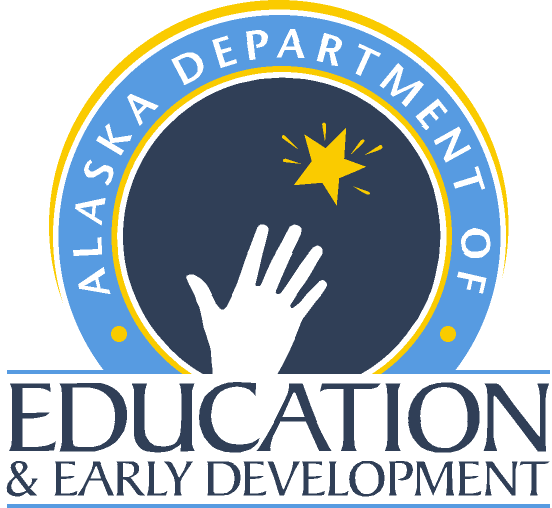 Guidance for Special Education PersonnelSELECTED REGULATIONS and Information REGARDING ALASKA Special EducationJanuary 2017DISCLAIMER This document was developed by the State of Alaska, Department of Education & Early Development, Division of Teaching and Learning Support. The opinions expressed herein do not necessarily reflect the position of the United States Department of Education, and no endorsement of the United States Department of Education should be inferred. If any portion of this document conflicts with law or regulation, the law or regulation takes precedence.CONTACT INFORMATIONState of Alaska, Department of Education & Early Development
Office of Special Education ProgramsDivision of Teaching and Learning Support
801 W. 10th Street, Suite 200
P.O. Box 110500 
Juneau, AK 99811-0500Telephone: 		(907) 465-8693
Confidential Fax: 	(907) 465-2806
http://education.alaska.gov/tls/sped
Email:                      sped@alaska.govUp-to-date individual contact information is available here:  PURPOSE OF THIS DOCUMENTThis Guidance for Special Education Personnel is a guide for special education directors working in Alaska; its purpose is to clarify requirements for the operation of district special education programs. This is not a regulatory document.  Regulatory information is quoted; however it does not provide legal advice, nor should it serve in lieu of the Alaska Administrative Code. All directors and others interested are encouraged to contact the State of Alaska, Department of Education & Early Development (hereafter referred to as DEED). Those unfamiliar with the basics of federal statute (20 United States Code (USC) et.seq) and regulations (34 Code of Federal Regulations (CFR), Part 300) related to special education should start here: idea.ed.gov. The definitive source concerning issues of Alaska law and regulation related to schools (including special education) can be found online here:Alaska Administrative Code (State Regulations): 	     http://www.legis.state.ak.us/basis/folioproxy.asp?url=http://wwwjnu01.legis.state.ak.us/cgi-bin/folioisa.dll/aac/query=%5bJUMP:%274+aac+52!2E125%27%5d/doc/%7b@1%7d?firsthit     orhttp://www.legis.state.ak.us/basis/aac.aspStatutes (State Laws):http://www.legis.state.ak.us/basis/folio.asp     orhttp://www.akleg.gov/basis/statutes.aspor one may purchase a copy of Alaska School Laws and Regulations here:www.lexisnexis.com/store     or more specifically here:https://store.lexisnexis.com/categories/area-of-practice/education-law-284?subcategory=284&query=&within=&f.Shop%20by%20Jurisdiction|category156=Alaska&f.Area%20of%20Practice|category153=Education%20LawNOT IN THIS GUIDANCEImportantly, this Guidance for Special Education Personnel cannot answer specific questions of practice, nor can it describe how to handle local or individual issues. For example, this Guidance for Special Education Personnel can (and does) list the required components of an IEP, but it cannot tell you what a ‘good’ or ‘bad’ IEP might be for a given student. It will clarify required actions under the law, but will not address how to put together a decent education for students with disabilities. Additionally, three major laws impacting the operation of public school programs for all students – including students with disabilities – are not discussed in this Guidance for Special Education Personnel.  These laws are:‘ESSA - Every Student Succeeds Act’ESSA (https://www.ed.gov/ESSA) is broad federal legislation covering the education of students in public schools ESSA impacts a variety of programmatic considerations for directors in Alaska, from operations to instruction to assessment; directors with questions about federal programs should contact the Alaska Department of Education & Early Development, Division of Teaching and Learning Support: https://education.alaska.gov/akessa/‘Section 504 / §504’‘Section 504,’ or §504, is part of the Rehabilitation Act of 1973 (29 U. S. C. § 794); as such it is not a special education law, but is instead a federal nondiscrimination law that applies to public schools in Alaska. Though a full discussion of §504 is beyond the scope of this Guidance for Special Education Personnel, special education directors in Alaska are also often tasked with ensuring districts are in compliance with the law. For a good discussion of the differences between IDEA and §504, see the United States Department of Education’s publication, “Frequently Asked Questions About Section 504 and the Education of Children with Disabilities,” at:  www2.ed.gov/about/offices/list/ocr/504faq.html or by contacting this office:Seattle Office, Office for Civil Rights
U.S. Department of Education
915 Second Avenue Room 3310
Seattle, WA 98174-1099Telephone: 206-607-1600
FAX: 206-607-1601; TDD: 800-877-8339
Email: OCR.Seattle@ed.gov‘Americans with Disabilities Act / ADA’The Americans with Disabilities Act (42 USC § 12101 et seq.) is a federal civil rights law that also applies to public schools in Alaska. A full discussion of the ADA is beyond the scope of this Guidance for Special Education Personnel, as the law impacts a wide range of school district operations, such as employment, transportation, communications, and architecture. For a good discussion of the requirements of the ADA – including its expanded definition of disability, see the United States Government’s ADA resources and technical assistance site: www.ada.gov. Calendar and Monitoring ScheduleSpecial education directors and coordinators are frequently responsible for submitting data and reports to DEED. To that end, DEED maintains a current school-year calendar of required reporting.  Key Special Education Reporting Due DatesMonth		Event						Date	August		VI-B/619 Year-End Fiscal Report		Aug 31October	Paraprofessional and Classified Staff		Oct 15Certified Staff					Oct 15VI-B/619 1st Quarter Fiscal Report		Oct 31End of Count Date is the fourth Friday of OctNovember	Intensive Needs Funding Review 		Nov 1 (see annual memorandum)Fall OASIS (Due two weeks after the end of count)January	VI-B/619 2nd Quarter Fiscal Report		Jan 31April		Assessment Participation Rate (Due three weeks after the first day of the testing)			Title VI-B/Section 619 Grant Application	Apr 30VI-B/619 3rd Quarter Fiscal Report		Apr 30June		Suspension, Expulsion, Truancy (SET)	Jun 30		July		Special Education Supplemental Workbook	Jul 15CEIS Results Reporting (if applicable) 	Jul 15Summer OASIS				Jul 15VI-B/619 4th Quarter Fiscal Report 		Jul 31Note:  All Plans of Improvement (POIs) from monitoring activities are due to DEED 6 months from the date of the letter notifying the district of findings of non-compliance.  Individual district timelines will vary depending on the date of notification.Responsibilities for data and report submission vary widely by district. For additional information and details concerning these requirements, please contact the state special education office at sped@alaska.gov or call (907) 465-8693.  Monitoring ScheduleCompliance and other monitoring activities are scheduled annually based on a variety of variables.  The general special education onsite monitoring is a four year rotation. That is, all district s will be monitored at least once every four years.  In addition to the regularly scheduled monitoring, department visits may be scheduled for technical assistance (TA).  Reasons for a TA visit may be based on a variety of reasons ranging from district statistical data to public calls concerning a district.  Please note that this schedule does not reflect TA visits or districts added to the schedule for cause.  If a district is uncertain about whether the department has a scheduled monitoring or TA visit scheduled, please contact (907) 465-8693.  In accordance with 4 AAC 52.770 (c), “At least 30 days before visiting a district for a scheduled program review, the department will provide written notice to the district of the date and purpose of the visit.” There is no requirement for the department to provided advance notice of a TA visit, however, whenever possible advance notice will be given.Monitoring Rotation ScheduleRotation 1 (FY 17-18, FY 21-22)  Anchorage, Denali Borough, Fairbanks, Haines, Iditarod, Juneau, Kashunamuit, Kenai, MatSu, North Slope, Pelican, Petersburg, Sitka, Skagway, Southeast Islands and UnalaskaRotation 2 (FY 18-19, FY 22-23)Aleutians East, Anchorage, Annette Island, Bristol Bay, Chatham, Delta Greely, Dillingham, Fairbanks, Ketchikan, Kuspuk, Lake & Pen, Lower Kuskokwim, MatSu, Pribilof, Wrangell, Yukon KoyukukRotation 3 (FY 19-20, FY 23-34)Anchorage, Bering Strait, Chugach, Copper River, Cordova, Fairbanks, Galena, Kake City, Kenai, Kodiak Island, Lower Yukon, MatSu, Southwest Region, St. Marys, Yakutat, YupiitRotation 4 (FY 20-21 FY 24-25)Alaska Gateway, Aleutian Region, Anchorage, Craig, Fairbanks, Hoonah, Hydaburg, Klawock, MatSu, Mt. Edgecumbe, Nenana, Nome, Northwest Arctic, Tanana, Valdez, Yukon FlatsThis rotation schedule does not include TA visits or visits added for cause.  For a copy of the current rotation schedule or a detailed monitoring schedule with dates, scheduled TA visits and monitoring lead information, contact sped@alaska.gov or call (907) 465-8693.CHAPTER 1: IDENTIFICATIONChild FindSpecial education directors must coordinate activities that actively identify, evaluate, and offer special education and related services to eligible children ages 3-21 in their districts. Alaska regulation 4 AAC 52.090 specifies that districts must include in these activities (bold added for emphasis): “(1) highly mobile children, such as migrant or homeless children; (2) children being educated in their homes by a parent; (3) children who have been expelled or suspended from school; and (4) children enrolled in (A) public schools, including charter schools and the district's correspondence study program; (B) private schools; and (C) educational programs in correctional facilities in the district, except for individuals 18 - 21 years of age who are incarcerated in an adult correctional facility unless 34 CFR 300.102(a)(2) requires that those individuals be provided a FAPE; 34 CFR 300.102(a)(2), as revised as of October 13, 2006, is adopted by reference.”Alaska regulation 4 AAC 52.100 requires the following child find activities (bold added for emphasis):“(1) annual public notice that states the(A) type of disabilities that qualify as a disabling condition;(B) the educational needs of children with disabilities;(C) right to a FAPE;(D) special services available within the district;(E) confidentiality protections; and(F) person to contact for information and how to contact that person;(2) a screening program, which may be operated in cooperation with other public agencies, to include health, vision, hearing, general development and basic skills, primary language and culture, and daily skills in home and community obtained through parental input; and(3) referral for evaluation of children suspected to be children with disabilities.”Required annual public notice under 4 AAC 52.100(3)(b) “…must be reasonably calculated to reach all persons within the district and all persons responsible for children who are enrolled in the district's statewide correspondence study program and must include, as appropriate, the dissemination of information through public meetings, posters, newspapers, radio, and television. A district shall provide notice in each language in which a bilingual program is offered in the district under AS 14.30.400 (which requires a “…a bilingual-bicultural education program for each school in a city or borough school district or regional educational attendance area that is attended by at least eight pupils of limited English-speaking ability and whose primary language is other than English.”) and 4 AAC 34.055 (which requires districts to create plans of service for students identified as limited English proficient).”Districts must operate screening programs for all children ages 3-21 under 4 AAC 52.100(2). Screenings must “…include health, vision, hearing, general development and basic skills, primary language and culture, and daily skills in home and community obtained through parental input.” Screening programs must include all students covered by child find requirements under 4 AAC 52.090; screenings are not evaluations for eligibility for special education (34 CFR § 300.302), but screening information may be used to make referrals.Under 4 AAC 52.100(3) districts must have procedures that include referral for evaluation “…of children suspected to be children with disabilities.” If a referral is deemed by the district to be inappropriate (i.e., the district does not believe a special education referral is warranted), the district must provide written notice to the parents of the child under 4 AAC 52.190, which adopts the federal requirements under 34 CFR§ 300.503. For children with disabilities from birth through age 3, the Alaska Department of Health & Social Services (DHSS), Senior Disability Services, Alaska Early Intervention / Infant Learning Program (ILP) coordinates statewide child find activities. Contact information for the Alaska ILP is here: http://dhss.alaska.gov/dsds/Pages/infantlearning/default.aspx  Districts should coordinate local child find efforts with local ILP programs to prepare for effective transitions of young children to district special education programs at age 3. Coordinated child find coordination efforts as well as procedures for effective referrals transitions must be included in an interagency agreement (e.g., MOA or MOU) with the local ILP program.A sample Referral form can be found at the end of this chapter. A notification from a local ILP program of a child who has been served by ILP and will shortly reach the age of three (often combined with an invitation to a Transition Conference for the child) is a referral to Part B. The receipt of such notification invokes the requirement to obtain parental consent for an evaluation and provide notice of procedural safeguards. Consent must be obtained in a timely manner in order to allow for eligibility determination and initial IEP development prior to the child’s third birthday. The 90-day timeline requirement from parental consent to eligibility determination applies to children transitioning from ILP programs.Response to Intervention & Child FindMany schools and districts are implementing Response to Intervention (RTI) programs; the goal of many such programs is to provide early detection of students who struggle and early intervention to improve student learning. Contact and program information about RTI in Alaska is available here: http://education.alaska.gov/nclb/RTI.html. However, RTI programs of any sort do not replace or relieve districts of obligations under Alaska or federal law with respect to child find, screening, referral, eligibility – or any other component of special education programs. RTI does not change any timelines, does not change evaluation or eligibility requirements, and should not be confused at any point with special education programming or responsibilities. In short, RTI strategies cannot be required before or used to delay or deny a timely special education evaluation of a student suspected of having a disability. The only intersection of RTI and special education in Alaska is embedded in regulation 4 AAC 52.120, which adopts 34 C.F.R § 300.309(a)(2); the regulation allows the use of a “…child’s response to scientific, research-based intervention” for the purposes of determining the existence of a specific learning disability. For more information, especially on the relationship between RTI and SLD eligibility, see Chapter 2: Evaluation & Eligibility.Transition from Part C to Part B Part C is the program for infants and toddlers with disabilities.  It is a federal grant program that assists states in operating a comprehensive statewide program of early intervention services for infants and toddlers with disabilities serving ages of birth through age 2 years, and their families.  Part B of IDEA 2004 describes preschool and school age programs for children with disabilities ages 3 through 5 and 6 through 21.  For children with disabilities from birth to age 3 who are already identified and being served by Part C, a referral to Part B should be completed at least 90 days and not more than nine months prior to the child’s 3rd birthday. School districts will receive notification of all children served under Part C prior to turning 3 years of age, unless the parents “opt out” of this referral process.  This notification constitutes a referral for special education services.  A transition meeting should be scheduled.  Any evaluations that may be needed to determine if the child is eligible for Part B services should be discussed at that time.  Eligibility for Preschool Special Education ServicesThe school district is responsible for reviewing existing data on the child, including information provided by parents and the Early Intervention Services (EIS) program.  If the school district decides that it will not conduct an evaluation, the school district shall provide the parent with prior written notice addressing the decision.  If the child is to be evaluated, the school district provides prior written notice that addresses the areas of assessments and requests the parent’s informed written consent to conduct an initial evaluation. If the parent does not provide consent the school district may ask the parent to participate in mediation or request a due process hearing to override the parent’s refusal to consent.  The school district then convenes the evaluation team (includes parents) to review results of the evaluation(s) and determine eligibility.  Parents may request Part C personnel to attend these meetings to assist with the transition of services (34 CFR §300.321(f)).  Qualifying children may be eligible for preschool services under Part B (IDEA section 612(a)(9) and 34 CFR §300.124).  The school district must provide the parent with prior written notice addressing the eligibility decision.Part C to Part B Individualized Education Program (IEP) Team MeetingChildren determined to be eligible for special education and related services require an IEP team meeting.  This may be conducted in conjunction with the evaluation and eligibility meeting. When developing the initial IEP for children transitioning from Part C services to Part B, the IEP team must consider any Individualized Family Service Plan (IFSP) described in IDEA 20 USC 1437 §636(d) and its implementing regulations at 34 CFR §300.323(b)(1).  An IEP must be developed before the child’s 3rd birthday.  If parents do not consent to the provision of initial services the district is not required to convene the IEP meeting.Child Outcome Summary (COS)School districts are required to report to the state individual entry and exit scores for each student in preschool special education.  The state will use this information to report to the federal government on the percent of preschool aged children with Individualized Education Programs (IEPs) who demonstrate improvement in these areas:Positive social-emotional skills Acquisition and use of knowledge and skills Use of appropriate behaviors to meet their needsThese outcomes should be reported on a COS form at these two times:    	Entry: Must be completed by age 3 or at the beginning of services (up to age 5½)Exit: Complete when the child exits preschool special education services (served at least 6 months)This form is for state reporting purposes - Do not collect or report annual progress on this form.  This form is not a part of any school district annual testing.  Limit data to the information gathered at the initial entry (within 3 months) and upon the exit.  This document is a part of the student’s special education file and should follow the student in the event of changing school locations. For assistance in the completion of this form, please contact sped@alaska.gov or call (907) 465-8693.           Student Name: ___________________________________________ DOB: ______________    Student ID Number: _______________________    Date of ENTRY summary:___________ Age: _____ Person completing summary:__________________    Entry Instructions:  Must be completed by age 3 or at the beginning of special education preschool services   Date of EXIT summary:___________ Age: _____ Person completing summary:__________________    Exit Instructions:  Complete when the child exits preschool special education services (served at least 6 months)     Persons involved in deciding summary ratings:This form is for state reporting purposes - Do not collect or report annual progress on this form.Limit data to the information gathered at the initial entry (within 3 months) and upon the exit.  This document must be included with the student’s Individual Education Program (IEP)/ Special Education file.CHAPTER 2: EVALUATION & ELIGIBILITY DETERMINATIONAfter a child has been referred for special education, the school must notify the parents that the child has been referred for special education evaluation.  Alaska regulation 4 AAC 52.200 requires two procedures take place: written notice and informed written consent.  In addition, the parents must be provided with a copy of their procedural safeguards as required by 34 CFR Section 300.504 and 4 AAC 52.480.Written NoticeWritten notice, described by 34 CFR § 300.503 (adopted by 4 AAC 52.190), is required any time a district:“(1) Proposes to initiate or change the identification, evaluation, or educational placement of the child or the provision of FAPE to the child; or(2) Refuses to initiate or change the identification, evaluation, or educational placement of the child or the provision of FAPE to the child.”NOTE: A school district may refuse to conduct an initial evaluation under IDEA because federal law does not mandate a district to evaluate all children for whom evaluations are requested. A parental request for an evaluation does not automatically trigger a requirement to evaluate, however, the District must thoroughly investigate the possible existence of a disability and potential need for special education before refusing to evaluate, especially when the request is from a parent and the student is not progressing well in school. The school district would then be obligated to provide the parents with written notice refusing the evaluation along with a copy of the procedural safeguards.Written notice must include (34 CFR § 300.503, adopted by Alaska regulation 4 AAC 52.190) (bold added for emphasis):“(1) A description of the action proposed or refused by the agency;(2) An explanation of why the agency proposes or refuses to take the action;(3) A description of each evaluation procedure, assessment, record, or report the agency used as a basis for the proposed or refused action;(4) A statement that the parents of a child with a disability have protection under the procedural safeguards of this part and, if this notice is not an initial referral for evaluation, the means by which a copy of a description of the procedural safeguards can be obtained;(5) Sources for parents to contact to obtain assistance in understanding the provisions of this part;(6) A description of other options that the IEP Team considered and the reasons why those options were rejected; and(7) A description of other factors that are relevant to the agency's proposal or refusal.”Further, written notice must be in understandable language (34 CFR § 300.503, adopted by Alaska regulation 4 AAC 52.190) (bold added for emphasis):“(1) The notice required under paragraph (a) of this section must be--(i) Written in language understandable to the general public; and(ii) Provided in the native language of the parent or other mode of communication used by the parent, unless it is clearly not feasible to do so.(2) If the native language or other mode of communication of the parent is not a written language, the public agency must take steps to ensure--(i) That the notice is translated orally or by other means to the parent in his or her native language or other mode of communication;(ii) That the parent understands the content of the notice; and(iii) That there is written evidence that the requirements in paragraphs (c)(2)(i) and (ii) of this section have been met.”These are some examples of when a Written Notice is required.  This is not an exhaustive list:Initial referral (include a Notice of Procedural Safeguards)Initial evaluation (prior to evaluation)Refusal to evaluateStudent found eligible/ineligible for special education servicesIEP meeting (after meeting)Refusal/failure to respond to a consent for a reevaluationReevaluation without further assessments conductedReevaluation with assessments conductedDistrict accepts out-of-district IEP and eligibilityChange of placementChange in the type and amount of servicesChange in the IEP/IEP amendmentExit from special education (including graduation)District refuses services requested by parentDistrict proposes/refuses to change the disability categoryDistrict changes/destroys student information in district filesIntent to transfer parental rights (at least by 17)Disciplinary action (include a Notice of Procedural Safeguards)Informed written consent, under AS 14.30.350(5), means (bold added for emphasis):“(1) a child's parent has been fully informed, in the parent's native language or other mode of communication, of all information relevant to the activity for which consent is sought;(2) the parent understands and agrees in writing to the carrying out of the activity for which the parent's consent is sought;(3) the consent describes that activity and lists any records that will be released and to whom; and(4) the parent understands that the granting of consent is voluntary on the part of the parent and may be revoked at any time.”Note: The IDEA regulations clarify that the revocation of consent is applicable only when the action consented to, has not yet been completed.  See 34 CFR 300.9(c)(2)Districts must obtain consent for all evaluation areas sought. Parents or guardians may consent to the entirety of the district’s proposal to evaluate, to specific components, or to no evaluation at all. If parents refuse to provide consent for all proposed evaluations as part of an initial evaluation, districts may either discontinue the evaluation (and provide written notice to that effect), or pursue the evaluation via mediation or due process procedures (see 34 CFR § 300.300(a)(3)(i)). Under 34 CFR § 300.300(a)(3)(ii), districts not pursuing evaluations when consent has been denied or revoked do not violate requirements for child find or evaluations (see 34 CFR §§ 300.111 & 300.301-311). Importantly, consent to evaluate is not the same as consent for provision of special education and related services (see 34 CFR § 300.300[b]); districts must obtain separate consent for both. More details about consent can be found in Chapter 7: Procedural Safeguards.A sample Consent for Evaluation form can be found at the end of this chapter.A sample Written Notice form can be found at the end of this chapter.A sample Authorization to Obtain Information form can be found at the end of this chapter.Timelines from ConsentUnder Alaska regulation 4 AAC 52.115, once consent is obtained, districts have 90 calendar days to evaluate, determine eligibility, and offer services.  4 AAC 52.115 reads; “(a)  No later than 90 calendar days after obtaining parental consent for an initial evaluation or reevaluation of eligibility the district shall evaluate the referred child, develop an IEP if the child is determined to be eligible and parental consent for services is obtained, and provide the child with special education and related services. (b)  A district remains obligated under AS 14.30.278 to develop an IEP not later than 30 days after the determination of the child’s eligibility.”For clarity, the district has up to 90 days to determine eligibility and provide an IEP.  If a district determines eligibility earlier, for example in 35 days, the district would then have 30 days from the eligibility determination to develop and to provide an IEP.  If the district determines eligibility after 60 days, for example in 70 days, the district may not exceed the 90 days to provide IEP services.Initial EvaluationsUnder 34 CFR § 300.301(b), either districts or parents may request an initial evaluation to determine if a student has a disability.  The two basic requirements for districts determining eligibility are (4 AAC 52.125; bold added for emphasis) the use of “…a variety of sources,” and “…that the eligibility decision be made by a group consisting of qualified professionals and a parent of the child.” Further, districts are required to provide written notice concerning eligibility decisions to parents, and must also provide parents with “…a copy of the evaluation report and the documentation of the determination of eligibility (4 AAC 52.125(b).”Note: Under 34 CFR 300.305(a) as part of the initial evaluation (if appropriate) the Team shall view existing evaluation data on the child including evaluations and information provided by the parents; current classroom based, local, or state assessments, classroom based observations, and observations by teachers and related service providers. Based on that review and input from the parents, the Team determines what additional data, if any, are needed to determine if the child is eligible as a child with a disability and the educational needs of the child. The review of the existing data may be conducted without a meeting. See 34 CFR 300.305(b)To meet the “variety of sources” requirement, districts may include (this list is not exhaustive):Aptitude and achievement tests; Current classroom-based assessments;Observation by the teacher and related service providers;Physical condition;Social or cultural background;Information provided by the parents; andAdaptive behavior.For most disability categories, the “qualified professionals and a parent” requirement under 4 AAC 52.125 and 34 CFR 300.306 does not specify who must be a member of the eligibility team beyond at least one parent; districts should assemble a team that can carefully and coherently interpret the data presented.However, teams considering eligibility in the category ‘specific learning disability,’ do have specific team membership requirements under 34 CFR§ 300.308 (adopted by 4 AAC 52.120); these teams must include a parent and (bold added for emphasis):“(a)(1) The child's regular teacher; or(2) If the child does not have a regular teacher, a regular classroom teacher qualified to teach a child of his or her age; or(3) For a child of less than school age, an individual qualified by the SEA to teach a child of his or her age; and(b) At least one person qualified to conduct individual diagnostic examinations of children, such as a school psychologist, speech-language pathologist, or remedial reading teacher.”Evaluation ProceduresRequirements for evaluation procedures are described at some length in federal regulation 34 CFR § 300.304(b), adopted by 4 AAC 52.120. 34 CFR § 300.304 Evaluation procedures: “(b) Conduct of evaluation. In conducting the evaluation, the public agency must--(1) Use a variety of assessment tools and strategies to gather relevant functional, developmental, and academic information about the child, including information provided by the parent that may assist in determining--(i) Whether the child is a child with a disability under Sec. 300.8; and(ii) The content of the child's IEP, including information related to enabling the child to be involved in and progress in the general education curriculum (or for a preschool child, to participate in appropriate activities);(2) Not use any single measure or assessment as the sole criterion for determining whether a child is a child with a disability and for determining an appropriate educational program for the child; and(3) Use technically sound instruments that may assess the relative contribution of cognitive and behavioral factors, in addition to physical or developmental factors.(c) Other evaluation procedures. Each public agency must ensure that--(1) Assessments and other evaluation materials used to assess a child under this part--(i) Are selected and administered so as not to be discriminatory on a racial or cultural basis;(ii) Are provided and administered in the child's native language or other mode of communication and in the form most likely to yield accurate information on what the child knows and can do academically, developmentally, and functionally, unless it is clearly not feasible to so provide or administer;(iii) Are used for the purposes for which the assessments or measures are valid and reliable;(iv) Are administered by trained and knowledgeable personnel; and(v) Are administered in accordance with any instructions provided by the producer of the assessments.(2) Assessments and other evaluation materials include those tailored to assess specific areas of educational need and not merely those that are designed to provide a single general intelligence quotient.(3) Assessments are selected and administered so as best to ensure that if an assessment is administered to a child with impaired sensory, manual, or speaking skills, the assessment results accurately reflect the child's aptitude or achievement level or whatever other factors the test purports to measure, rather than reflecting the child's impaired sensory, manual, or speaking skills (unless those skills are the factors that the test purports to measure).(4) The child is assessed in all areas related to the suspected disability, including, if appropriate, health, vision, hearing, social and emotional status, general intelligence, academic performance, communicative status, and motor abilities;(5) Assessments of children with disabilities who transfer from one public agency to another public agency in the same school year are coordinated with those children's prior and subsequent schools, as necessary and as expeditiously as possible, consistent with Sec. 300.301(d)(2) and (e), to ensure prompt completion of full evaluations.(6) In evaluating each child with a disability under Sec. 300.304 through 300.306, the evaluation is sufficiently comprehensive to identify all of the child's special education and related services needs, whether or not commonly linked to the disability category in which the child has been classified.(7) Assessment tools and strategies that provide relevant information that directly assists persons in determining the educational needs of the child are provided.”Notable in the regulation is that districts must use a variety of assessments to determine eligibility (not just one); must conduct evaluations in student’s native language(s); and must identify all of the child's special education and related service needs.Parents have the right to request independent educational evaluations (IEEs) at any time (4 AAC 52.540, which adopts 34 CFR § 300.502). Specifically, districts (bold added for emphasis):“…shall provide to a parent, upon request, information about where an independent educational evaluation may be obtained, and the district's criteria under which a district evaluation is obtained including the location of the evaluation and the qualifications of the examiner.” Note: The parent has a right to an IEE at any time, but has the right to a publicly funded IEE only when there is disagreement with the school’s evaluation. 34 CFR 300.502(b). Please be aware that courts have also ordered public reimbursement of the IEE where the school has refused to conduct an evaluation of the student upon parent’s request and where the court found the school did not have grounds for refusing the parents’ request. DisqualifiersThere are three specific disqualifiers under 34 CFR § 300.306(b)(1) that prevent teams from finding that a student has any disability (bold added for emphasis):“A child must not be determined to be a child with a disability under this part--If the determinant factor for that determination is—Lack of appropriate instruction in reading, including the essential components of reading instruction (as defined in section 1208(3) of the ESEA);Lack of appropriate instruction in math; orLimited English proficiency[.]”Note: Teams must be cautious when considering absences as a determinate factor for “lack of appropriate instruction.”  The psychological and physical impact of a disability can result in school avoidance, necessitating teams to examine the reasons for excessive absenteeism. Whereas there is no guidance on how to determine reasons for excessive absenteeism, the team should consider relevant information from school files and special education files, as well as information provided by the child, parents, teachers, and other professionals knowledgeable of the child.  Denial of special education services due to absences related to a disability may be a violation of IDEA. The defining focus of special education programs is a disability in an educational setting; a lack of instruction or English proficiency prevents teams from determining if a disability exists in that setting. Special education programs should never be confused with remedial education programs. The district’s immediate job for these ‘ineligible’ students is to provide appropriate reading, math, or English instruction, not to provide inappropriate disability-focused special education. EligibilityAlaska regulation 4 AAC 52.130: ‘Criteria for determination of eligibility’ specifies the eligibility criteria for determination of eligibility in 14 categories.  Teams should remember: disability alone is insufficient grounds for determining eligibility; under 4 AAC 52.130, a student must “…require special facilities, equipment, or methods to make the child’s education program effective.” Eligibility teams must determine three things:1. Whether the student has a disability (34 CFR § 300.301) which adversely affects their educational performance; all disability categories have documentation requirements (see 4 AAC 52.130); 2. Whether the student requires special education and/or related services (4 AAC 52.130); 3. The educational needs of the student (34 CFR § 300.301).Note:  Districts must “provide that the eligibility decision be made by a group consisting of qualified professionals and a parent of the child…” (4 AAC 52.125(2); Neither Federal, nor Alaska law elaborates on the definition of ‘qualified professionals;’ however, 34 CFR 300.305(a) states that the evaluation team will consist of; “the IEP Team and other qualified professionals”  34 C.R.F. 300.321 establishes IEP Team members. More details about the IEP Team can be found in Chapter 3: Individual Education Programs.One notable exception: IEP teams considering initial or continuing eligibility in the area of specific learning disability must, under 34 CFR § 300.310, “…[h]ave at least one member of the group… conduct an observation of the child's academic performance in the regular classroom…”. The eligibility team for students suspected of having a specific learning disability must include whoever conducted the regular classroom observation. Note: The regulations at 34 CFR 300.310(c) require, in the case of a child less than school age or out of school, a group member must observe the child in an environment appropriate for a child of that age.Eligibility CategoriesThis is a listing of all of the Alaskan eligibility categories for special education services:Cognitive Impairment				Visual Impairment Specific Learning Disability			Speech or Language Impairment Emotional Disturbance			Other Health ImpairedDeafness					Multiple Disabilities Hearing Impairment				Early Childhood Developmental Delay Deaf and Blind				AutismOrthopedic Impairment			Traumatic Brain InjuryRefer to 4 AAC 52.130 for specific details regarding these general eligibility notes.  4 AAC 52.130 reads (bold added for emphasis);“(a) Repealed 8/22/2001. (b) To be eligible for special education and related services as a child with cognitive impairment, a child must (1) score two or more standard deviations below the national norm on an individual standardized test of intelligence, and exhibit deficits in adaptive behavior manifested during the developmental period which adversely affect the child's educational performance; (2) require special facilities, equipment, or methods to make the child's educational program effective; (3) be diagnosed as cognitively impaired by a psychiatrist, or by a psychologist who is licensed under AS 08.86, certified under 4 AAC 12.355, or endorsed under 4 AAC 12.395; and (4) be certified by the group established under 4 AAC 52.125(a) (2) as qualifying for and needing special education services. (c) To be eligible for special education and related services as a child with a learning disability, a child must (1) exhibit a specific learning disability as defined in (A) 34 CFR 300.8(c)(10), as revised as of October 13, 2006, and adopted by reference; and (B) 34 CFR 300.309, adopted by reference in 4 AAC 52.120; (2) require special facilities, equipment, or methods to make the child's education program effective; and (3) be certified by the group established under 4 AAC 52.125(a) (2) in the manner set out in 34 CFR 300.308, adopted by reference in 4 AAC 52.120, as qualifying for and needing special education services. (d) To be eligible for special education and related services as a child with an emotional disturbance, a child must (1) be emotionally disturbed as defined in 34 CFR 300.8(c)(4), as revised as of October 13, 2006, and adopted by reference; (2) require special facilities, equipment, or methods to make the child's educational program effective; (3) be diagnosed as emotionally disturbed by a psychiatrist, or by a psychologist who is licensed under AS 08.86, certified under 4 AAC 12.355, or endorsed under 4 AAC 12.395; and (4) be certified by the group established under 4 AAC 52.125(a) (2) as qualifying for and needing special education services. (e) To be eligible for special education and related services as a child who is deaf, a child must (1) exhibit a hearing impairment that hinders the child's ability to process linguistic information through hearing, with or without amplification, and that adversely affects educational performance; (2) require special facilities, equipment, or methods to make the child's educational program effective; (3) be diagnosed by a physician or audiologist as deaf; and (4) be certified by the group established under 4 AAC 52.125(a) (2) as qualifying for and needing special education services. (f) To be eligible for special education and related services as a child with a hearing impairment, a child must (1) exhibit a hearing impairment, whether permanent or fluctuating, that adversely affects educational performance, but is not within the meaning of (e) of this section; (2) require special facilities, equipment, or methods to make the child's educational program effective; (3) be diagnosed by a physician or audiologist as hard of hearing; and (4) be certified by the group established under 4 AAC 52.125(a) (2) as qualifying for and needing special education services. (g) To be eligible for special education and related services as a child who is deaf and blind, a child must (1) exhibit concomitant hearing and visual impairments, the combination of which causes such severe communication and other developmental and educational problems that the child cannot be accommodated in a special education program solely for deaf or blind children; (2) require special facilities, equipment, or methods to make the child's educational program effective; (3) be diagnosed by an optometrist or ophthalmologist and by a physician or audiologist, as appropriate, as deaf-blind; and (4) be certified by the group established under 4 AAC 52.125(a) (2) as qualifying for and needing special education services. (h) To be eligible for special education and related services as a child with an orthopedic impairment, a child must (1) exhibit a severe orthopedic impairment, including impairments caused by congenital anomaly, disease, or other causes, that adversely affects educational performance; (2) require special facilities, equipment, or methods to make the child's educational program effective; (3) be diagnosed by a physician as orthopedically impaired; and (4) be certified by the group established under 4 AAC 52.125(a) (2) as qualifying for and needing special education services. (i) To be eligible for special education and related services as a child with a visual impairment, a child must (1) exhibit a (A) visual impairment, not primarily perceptual in nature, resulting in measured acuity of 20/70 or poorer in the better eye with correction, or a visual field restriction of 20 degrees as determined by an optometrist or ophthalmologist, that, even with correction, adversely affects educational performance; or (B) physical eye condition that affects visual functioning to the extent that specially designed instruction is needed; (2) require special facilities, equipment, materials, or methods to make the child's educational program effective as determined by a teacher of children with visual impairment; and (3) be certified by the group established under 4 AAC 52.125(a) (2), that includes a certified teacher of children with visual impairment, as qualifying for and needing special education services. (j) To be eligible for special education and related services as a child with a speech or language impairment, a child must (1) exhibit a communication disorder such as stuttering, impaired articulation, a language impairment, or a voice impairment, that adversely affects educational performance; (2) require special facilities, equipment, or methods to make the child's educational program effective; (3) be diagnosed by a physician, a speech-language pathologist, or a speech-language therapist as speech or language impaired; and (4) be certified by the group established under 4 AAC 52.125(a) (2) as qualifying for and needing special education services; (5) repealed 11/28/92. (k) To be eligible for special education and related services as a child with other health impairments, a child must (1) exhibit limited strength, vitality, or alertness due to chronic or acute health problems such as a heart condition, tuberculosis, rheumatic fever, nephritis, asthma, sickle cell anemia, hemophilia, epilepsy, lead poisoning, leukemia, fetal alcohol spectrum disorder, diabetes, or a heightened alertness to environmental stimuli, due to attention deficit disorder or attention deficit hyperactivity disorder; for a child to be eligible, a health impairment must adversely affect that child's educational performance; (2) require special facilities, equipment, or methods to make the child's educational program effective; (3) be diagnosed by a physician or advanced practice registered nurse as having a health impairment described in (1) of this subsection; and (4) be certified by the group established under 4 AAC 52.125(a) (2) as qualifying for and needing special education services. (l) To be eligible for special education and related services as a child with multiple disabilities, a child must (1) exhibit two or more of the impairments set out in (b) - (i), (k), (o), and (p) of this section, the combination of which causes such severe educational problems that the child cannot be accommodated in a special education program that is appropriate for only one of the conditions; (2) require special facilities, equipment, or methods to make the child's educational program effective; (3) be diagnosed as set out in (b) - (i), (k), (o), and (p) of this section for each condition; and (4) be certified by the group established under 4 AAC 52.125(a) (2) as requiring special education services that cannot be provided in a program for a single condition set out in (b) - (i), (k), (o), and (p) of this section. (m) Repealed 8/22/2001. (n) Except as provided in (q) of this section, to be eligible for special education and related services as a child with early childhood developmental delay, a child who is not less than three nor more than eight years of age must (1) either (A) function at least two standard deviations below the national norm, or 25 percent delayed in age equivalency, in at least one of the following five areas: (i) cognitive development; (ii) physical development, which includes fine and gross motor; (iii) speech or language development, which includes expressive and receptive language, articulation, and fluency; (iv) social or emotional development; (v) adaptive-functioning, self-help skills; or (B) function at least 1.7 standard deviations below the mean, or 20 percent delayed in age equivalency, in two or more of the five areas in (A)(i) - (v) of this paragraph; (2) be certified by the group established under 4 AAC 52.125(a) (2) as qualifying for and needing special education and related services as a child with early childhood developmental delay, as follows: (A) the group must find that the child has learning problems that are not primarily the result of bilingualism, cultural difference, environmental disadvantage, or economic disadvantage; (B) in evaluating the child, if it is clearly not appropriate to use a norm-referenced instrument, the group shall use another instrument, such as a criterion-referenced measure, to document the delay; (C) the group shall base its determination of the delay and its detrimental effect on the child's daily life and educational performance on qualitative and quantitative measures, including developmental history, basic health history, observation of the child in multiple environments, and supportive evidence of how the disability adversely affects educational performance; and (3) need special facilities, equipment or methods to make the child's educational program effective. (o) To be eligible for special education and related services as a child with autism, a child must (1) exhibit (A) a developmental disability significantly affecting verbal and non-verbal communication and social interaction that adversely affects educational performance; this type of developmental disability is generally evident before the child reaches three years of age; or (B) other characteristics often associated with autism such as engagement in repetitive activities and stereotyped movements, resistance to environmental change or change in daily routines, or unusual responses to sensory experiences that adversely affect educational performance; (2) not have educational performance adversely affected primarily by an emotional disturbance, as defined in 34 CFR 300.8(c)(4), adopted by reference in (d)(1) of this section; (3) require special facilities, equipment, or methods to make that child's educational program effective; (4) be diagnosed as autistic by a psychiatrist or other physician, an advanced nurse practitioner authorized to practice under 12 AAC 44.380 in pediatrics, family health, or family psychiatric/mental health, and who has in effect a written plan that includes pediatric neurodevelopment in the clinical scope of practice, as required under 12 AAC 44.400, or a psychologist licensed under AS 08.86, certified under 4 AAC 12.355, or endorsed under 4 AAC 12.395; and (5) be certified by the group established under 4 AAC 52.125(a) (2) as qualifying for and needing special education services. (p) To be eligible for special education and related services as a child with traumatic brain injury, a child must (1) exhibit an acquired injury to the brain caused by an external physical force, resulting in total or partial functional disability or psychosocial impairment or both, that adversely affects educational performance; (2) exhibit impairments in one or more areas, including cognition; language; memory; attention; reasoning; abstract thinking; judgment; problem-solving; sensory, perceptual, and motor abilities; psychosocial behavior; physical functions; information processing; and speech caused by open or closed head injuries; (3) not have brain injuries that are congenital or degenerative, or induced by birth trauma; (4) require special facilities, equipment, or methods to make the child's educational program effective; (5) be diagnosed by a physician as having a traumatic brain injury; and (6) be certified by the group established under 4 AAC 52.125(a) (2) as qualifying for and needing special education services. (q) If a district does not use the criteria in (n) of this section to determine a child's eligibility for special education and related services, with regard to a child with early childhood developmental delay, the district shall apply the criteria of (b) - (l), (o), or (p) of this section.” Response to Intervention (RTI) & EligibilityRegulation 34 CFR § 300.309 (adopted by 4 AAC 52.120) supports the use of the child’s response to scientific, research-based intervention when considering eligibility. Alaska regulations allow districts to determine their own processes; however, any process that involves a student’s response to intervention cannot impede, delay or deny timely evaluation for the purposes of special education.  Districts must at all times comply with the following (bold added for emphasis):“(c) The public agency must promptly request parental consent to evaluate the child to determine if the child needs special education and related services, and must adhere to the timeframes described in §§. 300.301 [initial evaluations] and 300.303 [reevaluations], unless extended by mutual written agreement of the child's parents and a group of qualified professionals, as described in § 300.306(a)(1-2);“(1) If, prior to a referral, a child has not made adequate progress after an appropriate period of time when provided instruction, as described in paragraphs (b)(1) and (b)(2) of this section; and(2) Whenever a child is referred for an evaluation.”  Evaluation Summary & Eligibility Reports (ESERs)Under  4 AAC 52.125(b), “…[a] A district shall give a parent of the evaluated child a copy of the evaluation report and the documentation of the determination of eligibility at no cost to the parent.”A sample Evaluation Summary & Eligibility Report (ESER) form that meets requirements can be found at the end of this chapter.Reevaluations Alaska regulation 4 AAC 52.180 and the IDEA 34 CFR 300.303 requires that districts reevaluate each child with a disability to determine whether the child remains eligible for special education and related services and to determine the educational needs of the child. Federal regulation 34 CFR § 300.303 requires districts to reevaluate all students with disabilities under a variety of scenarios (bold added for emphasis):“(1) If the public agency determines that the educational or related services needs, including improved academic achievement and functional performance, of the child warrant a reevaluation; or(2) If the child's parent or teacher requests a reevaluation.(b) Limitation. A reevaluation conducted under paragraph (a) of this section--(1) May occur not more than once a year, unless the parent and the public agency agree otherwise; and(2) Must occur at least once every 3 years, unless the parent and the public agency agree that a reevaluation is unnecessary.”If a student’s team believes that the student no longer requires special education programming or related services in a particular area (e.g. OT, math support, etc.), the team must conduct a reevaluation meeting prior to “discontinuing” the identified programming or service.  A reevaluation meeting may not necessarily require full assessments.  Data may be obtained from the service provider or others. Example: The SLP may be maintaining data whether the student is meeting or has met their IEP speech goal---that would be relevant data to be considered even though not an assessment.  It is a team decision.The reevaluation meeting shall be carried out by a group consisting of qualified professionals and a parent of the child.  The group shall: (1) review existing evaluation data on the child, including evaluations and information provided by a parent of the child, current classroom-based assessments and observations, and teacher and related services providers’ observations; and (2) on the basis of this review and information obtained from a parent of the child, identify and obtain additional data needed to determine (4 AAC 52.180(b)(2)) (bold added for emphasis):“(A) whether the child continues to have a disability; (B) the child's present levels of performance and educational needs; (C) whether the child continues to need special education and related services; and (D) whether any change is needed in the child's special education and related services to enable the child to meet the measurable annual goals set out in the IEP and to participate, as appropriate, in the general curriculum.”Note: The 90 day timeline (4 AAC 52.115) applies to any additional evaluations sought as part of a re-evaluation.It is not a requirement that the team conduct additional evaluations to determine eligibility.  Under 4 AAC 52.180(e), if a reevaluation team (bold added for emphasis):“…determines that no additional data are needed, it (1) shall notify the child's parents of that determination, the reasons for it, and the right of the parents to request an evaluation to determine whether the child continues to be a child with a disability; and (2) is not required to conduct an additional evaluation unless requested to do so by a parent of the child.”Parents would be entitled to receive written notice if no additional evaluations are necessary; written notice must be sent and written consent obtained if new evaluation data would be required in the reevaluation. The school may go forward with the reevaluation without consent if they have documentation that they engaged in attempts to obtain consent and the parents have not responded. If the parent has responded and refuses to consent, the school may pursue the issue by offering mediation or requesting a due process hearing.  See 34 CFR 300.300(C).  Under 4 AAC 52.130(n) and 4 AAC 52.180(d) for students eligible in the category ‘early childhood developmental delay,’ reevaluation is required before the student's 9th birthday. NOTE: Teams should carefully plan the timing of re-evaluations for children eligible in the category ‘early childhood developmental delay’ as to complete the comprehensive evaluation and eligibility determination AND placement for special education and related services on an IEP prior to the 9th birthday.Under 34 CFR § 300.305(e) (adopted by 4 AAC 52.120), reevaluation is not required before the termination of a student's eligibility for special education services due to graduation with a regular high school diploma, or to aging-out. Note: Graduation with a regular diploma constitutes a change of placement requiring written notice. See 34 CFR 300.102(a)(3). There is no written notice requirement when a student exits special education based on aging out. ⃝   The parents received a copy of this report and supporting documentation.CHAPTER 3: INDIVIDUAL EDUCATION PROGRAMSIEPs (Individual Education Programs) and IFSPs (Individual Family Service Plans) are tightly regulated and documentation must follow requirements, but IEPs and IFSPs themselves should be written in easily understandable language. The procedure by which parents and school staff members develop a written individualized education program (IEP) should describe a student’s special learning needs and the special education services to be provided to meet those needs. When IEPs Must Be In EffectRequirements for when IEPs must be in effect are described at some length in federal regulation 34 CFR §§ 300.323 (adopted by 4 AAC 52.140).  Sec. 300.323 When IEPs must be in effect.“(a) General. At the beginning of each school year, each public agency must have in effect, for each child with a disability within its jurisdiction, an IEP, as defined in Sec. 300.320.(b) IEP or IFSP for children aged three through five.(1) In the case of a child with a disability aged three through five (or, at the discretion of the SEA, a two-year-old child with a disability who will turn age three during the school year), the IEP Team must consider an IFSP that contains the IFSP content (including the natural environments statement) described in section 636(d) of the Act and its implementing regulations (including an educational component that promotes school readiness and incorporates pre-literacy, language, and numeracy skills for children with IFSPs under this section who are at least three years of age), and that is developed in accordance with the IEP procedures under this part. The IFSP may serve as the IEP of the child, if using the IFSP as the IEP is--(i) Consistent with State policy; and(ii) Agreed to by the agency and the child's parents.(2) In implementing the requirements of paragraph (b)(1) of this section, the public agency must--(i) Provide to the child's parents a detailed explanation of the differences between an IFSP and an IEP; and(ii) If the parents choose an IFSP, obtain written informed consent from the parents.(c) Initial IEPs; provision of services. Each public agency must ensure that--(1) A meeting to develop an IEP for a child is conducted within 30 days of a determination that the child needs special education and related services; and(2) As soon as possible following development of the IEP, special education and related services are made available to the child in accordance with the child's IEP.(d) Accessibility of child's IEP to teachers and others. Each public agency must ensure that--(1) The child's IEP is accessible to each regular education teacher, special education teacher, related services provider, and any other service provider who is responsible for its implementation; and(2) Each teacher and provider described in paragraph (d)(1) of this section is informed of--(i) His or her specific responsibilities related to implementing the child's IEP; and(ii) The specific accommodations, modifications, and supports that must be provided for the child in accordance with the IEP.(e) IEPs for children who transfer public agencies in the same State. If a child with a disability (who had an IEP that was in effect in a previous public agency in the same State) transfers to a new public agency in the same State, and enrolls in a new school within the same school year, the new public agency (in consultation with the parents) must provide FAPE to the child (including services comparable to those described in the child's IEP from the previous public agency), until the new public agency either--(1) Adopts the child's IEP from the previous public agency; or(2) Develops, adopts, and implements a new IEP that meets the applicable requirements in Sec. Sec. 300.320 through 300.324.(f) IEPs for children who transfer from another State. If a child with a disability (who had an IEP that was in effect in a previous public agency in another State) transfers to a public agency in a new State, and enrolls in a new school within the same school year, the new public agency (in consultation with the parents) must provide the child with FAPE (including services comparable to those described in the child's IEP from the previous public agency), until the new public agency--(1) Conducts an evaluation pursuant to Sec. Sec. 300.304 through 300.306 (if determined to be necessary by the new public agency); and(2) Develops, adopts, and implements a new IEP, if appropriate, that meets the applicable requirements in Sec. Sec. 300.320 through 300.324.(g) Transmittal of records. To facilitate the transition for a child described in paragraphs (e) and (f) of this section--(1) The new public agency in which the child enrolls must take reasonable steps to promptly obtain the child's records, including the IEP and supporting documents and any other records relating to the provision of special education or related services to the child, from the previous public agency in which the child was enrolled, pursuant to 34 CFR 99.31(a)(2); and(2) The previous public agency in which the child was enrolled must take reasonable steps to promptly respond to the request from the new public agency.”The most basic requirement under 34 CFR § 300.323 is that “At the beginning of each school year, each public agency must have in effect, for each child with a disability within its jurisdiction, an IEP.” IEPs expire; they must be updated “…on an annual basis or more frequently if conditions warrant,” (4 AAC 52.140[d]). Expired IEPs expose districts to liability. Revising IEPs The district must ensure that the IEP contains the necessary special education/related services and supplementary aids/services to ensure that the student’s IEP can be appropriately be implemented, otherwise the district must conduct another IEP (revision) meeting. 34 CFR 300.324.(b)(1)(ii) lists five factors that IEP teams must consider when determining whether changes are needed in a child’s program:“(b) Review and revision of IEPs.(1) General. Each public agency must ensure that, subject to paragraphs (b)(2) and (b)(3) of this section, the IEP Team--(i) Reviews the child's IEP periodically, but not less than annually, to determine whether the annual goals for the child are being achieved; and(ii) Revises the IEP, as appropriate, to address--(A) Any lack of expected progress toward the annual goals described in Sec. 300.320(a)(2), and in the general education curriculum, if appropriate;(B) The results of any reevaluation conducted under Sec. 300.303;(C) Information about the child provided to, or by, the parents, as described under Sec. 300.305(a)(2);(D) The child's anticipated needs; or(E) Other matters.(2) Consideration of special factors. In conducting a review of the child's IEP, the IEP Team must consider the special factors described in paragraph (a)(2) of this section.(3) Requirement with respect to regular education teacher. A regular education teacher of the child, as a member of the IEP Team, must, consistent with paragraph (a)(3) of this section, participate in the review and revision of the IEP of the child.”Transfer Students (In State and Out of State)There are rules for transfer students who’s IEPs were developed by their prior district in the same state and those who have an IEP that was in effect from a different state.In-state: Under 34 CFR § 300.323(e), districts receiving students from other Alaska school districts “…must provide FAPE to the child (including services comparable to those described in the child's IEP from the previous public agency after consulting with the student’s parents), until the new public agency either [bold added for emphasis]--“(1) Adopts the child's IEP from the previous public agency; or(2) Develops, adopts, and implements a new IEP that meets the applicable requirements in §§ 300.320 through 300.324.”Out-of-state: Under 34 CFR § 300.323(f), districts receiving students from outside the state of Alaska “…must provide the child with FAPE (including services comparable to those described in the child's IEP from the previous public agency), until the new public agency [bold added for emphasis] --“(1) Conducts an evaluation pursuant to §§ 300.304 through 300.306 (if determined to be necessary by the new public agency); and(2) Develops, adopts, and implements a new IEP, if appropriate, that meets the applicable requirements in §§ 300.320 through 300.324.”Note: If the school determines that a new evaluation will be conducted, it will be deemed an initial evaluation.Note: Districts receiving an out of state transfer student must obtain an Alaskan Consent for Placement in nearly all cases and conduct necessary assessments as “expeditiously as possible.” According to OSEP (see Letter to Champagne 53 IDELR 198) “if the parent previously provided consent for the initial provision of services and child never exited special education, there is no need for the new public agency to obtain consent for the provision of special education services.” The letter goes on to state that if the new school district determined that a new evaluation is necessary for a transfer student then “the public agency must follow the consent requirements for initial evaluations and the initial provision of special education and related services.”Note: Do not let records from the previous district/agency delay special education or related services.  If services are known, implement services comparable to those described in the child’s IEP from the previous district/agency. Responsibility for IEPs Districts are responsible for the special education and related services of all eligible students (4 AAC 52.090; bold added for emphasis:“…who reside in the district, including [..] (4) children enrolled in (A) public schools, including charter schools and the district's correspondence study program; (B) private schools; and (C) educational programs in correctional facilities in the district….”Note: Concerning Private Schools - A school district would be obligated to provide IEP services for students in a private school only if the IEP Team placed the student there as a means of providing FAPE in the LRE.Correspondence ProgramDistricts operating statewide correspondence programs (per 4 AAC 52.090(b)), “…shall administer a program offering special education and related services to children enrolled in the program, and shall coordinate its provision of those services with the district of residence as specified in 4 AAC 33.432.”Concerning students enrolled in correspondence and brick-and-mortar programs: Alaska regulation 4 AAC 33.432 is clear (bold added for emphasis):“If a special education student is enrolled in more than one district, the district with the responsibility under this section is (1) the district that receives the larger share of the student's full-time equivalent count for state funding purposes under 4 AAC 09.040(c) and 4 AAC 33.430; (2) if the student's full-time equivalent count for each district in which the student is enrolled is equal, the student's district of residence; or (3) if the student is enrolled in more than one statewide correspondence study program and the student's full-time equivalent count for each program is equal, the first statewide program that enrolled the student. (b) A district may enter into individualized cooperative agreements with another school district to meet the requirements of this section.”When districts place students outside the district of residence, “…it is the resident district's responsibility to assure that an IEP for that child is developed and implemented (4 AAC 52.140[e]).” Alaska regulations 4 AAC 52.150(c) requires the parent’s consent to that placement.  Placement issues are discussed at length in Chapter 5: Placement.Individual Family Service Plans (IFSPs)Individual Family Service Plans (IFSPs) are plans for children ages 3-5 with disabilities. Districts must consider IFSP use when developing initial IEPs for and offering services to young children who have been served by ILP (34 CFR 300.323(b); adopted by 4 AAC 52.140[f]; bold added for emphasis: “…the IEP Team must consider an IFSP that contains the IFSP content…described in section 636(d)”. The goal of an Individualized Family Service Plan under 20 USCS § 1436(a) is threefold:“…for each infant or toddler with a disability, and the infant's or toddler's family, to receive-(1) a multidisciplinary assessment of the unique strengths and needs of the infant or toddler and the identification of services appropriate to meet such needs;(2) a family-directed assessment of the resources, priorities, and concerns of the family and the identification of the supports and services necessary to enhance the family's capacity to meet the developmental needs of the infant or toddler; and(3) a written individualized family service plan developed by a multidisciplinary team, including the parents, as required by subsection (e), including a description of the appropriate transition services for the infant or toddler.”Districts may, with consent of the IEP team, including the parent, offer an IFSP to a student “…three through five years of age (4 AAC 52.142[a]).” A parent may, at any time, decline an IFSP and opt for an IEP instead (34 CFR § 300.323[b]); districts using IFSPs must have IEPs in place for eligible students on or before the child’s sixth birthday or their first day of Kindergarten. Districts seeking to use IFSPs in place of IEPs must do two things (4 AAC 52.142[b]; bold added for emphasis): “(1) provide to the child's parents a detailed explanation of the differences between an IFSP and an IEP; and (2) obtain written, informed consent from a parent that chooses an IFSP.”IFSPs must meet several requirements under Alaska and federal regulations (4 AAC 52.140; 34 CFR §§ 300.321-325 & §§ 300.327-328), such as requirements for IEP team composition, parent participation, timelines, and IEP development, review & revision. Additionally, IFSPs must also address the unique intersections of infants and toddlers with disabilities, early intervention programs, and schools, specifically including (20 USCS § 1436; bold added for emphasis):“(1) a statement of the infant's or toddler's present levels of physical development, cognitive development, communication development, social or emotional development, and adaptive development, based on objective criteria;(2) a statement of the family's resources, priorities, and concerns relating to enhancing the development of the family's infant or toddler with a disability;(3) a statement of the measurable results or outcomes expected to be achieved for the infant or toddler and the family, including pre-literacy and language skills, as developmentally appropriate for the child, and the criteria, procedures, and timelines used to determine the degree to which progress toward achieving the results or outcomes is being made and whether modifications or revisions of the results or outcomes or services are necessary;(4) a statement of specific early intervention services based on peer-reviewed research, to the extent practicable, necessary to meet the unique needs of the infant or toddler and the family, including the frequency, intensity, and method of delivering services;(5) a statement of the natural environments in which early intervention services will appropriately be provided, including a justification of the extent, if any, to which the services will not be provided in a natural environment;(6) the projected dates for initiation of services and the anticipated length, duration, and frequency of the services;(7) the identification of the service coordinator from the profession most immediately relevant to the infant's or toddler's or family's needs (or who is otherwise qualified to carry out all applicable responsibilities under this part) who will be responsible for the implementation of the plan and coordination with other agencies and persons, including transition services; and(8) the steps to be taken to support the transition of the toddler with a disability to preschool or other appropriate services.”Individualized Education Programs (IEPs)Content requirements for IEPs are described in federal regulation 34 CFR §§ 300.320 (adopted by 4 AAC 52.140(f)). Sec. 300.320 Definition of individualized education program.“(a) General. As used in this part, the term individualized education program or IEP means a written statement for each child with a disability that is developed, reviewed, and revised in a meeting in accordance with Sec. Sec. 300.320 through 300.324, and that must include--(1) A statement of the child's present levels of academic achievement and functional performance, including--(i) How the child's disability affects the child's involvement and progress in the general education curriculum (i.e., the same curriculum as for nondisabled children); or(ii) For preschool children, as appropriate, how the disability affects the child's participation in appropriate activities;(2)(i) A statement of measurable annual goals, including academic and functional goals designed to--(A) Meet the child's needs that result from the child's disability to enable the child to be involved in and make progress in the general education curriculum; and(B) Meet each of the child's other educational needs that result from the child's disability;(ii) For children with disabilities who take alternate assessments aligned to alternate achievement standards, a description of benchmarks or short-term objectives;(3) A description of--(i) How the child's progress toward meeting the annual goals described in paragraph (2) of this section will be measured; and(ii) When periodic reports on the progress the child is making toward meeting the annual goals (such as through the use of quarterly or other periodic reports, concurrent with the issuance of report cards) will be provided;(4) A statement of the special education and related services and supplementary aids and services, based on peer-reviewed research to the extent practicable, to be provided to the child, or on behalf of the child, and a statement of the program modifications or supports for school personnel that will be provided to enable the child—	(i) To advance appropriately toward attaining the annual goals;(ii) To be involved in and make progress in the general education curriculum in accordance with paragraph (a)(1) of this section, and to participate in extracurricular and other nonacademic activities; and(iii) To be educated and participate with other children with disabilities and nondisabled children in the activities described in this section;(5) An explanation of the extent, if any, to which the child will not participate with nondisabled children in the regular class and in the activities described in paragraph (a)(4) of this section;(6)(i) A statement of any individual appropriate accommodations that are 	necessary to measure the academic achievement and functional performance of 	the child on State and district wide assessments consistent with section 	612(a)(16) of the Act; and(ii) If the IEP Team determines that the child must take an alternate assessment instead of a particular regular State or district wide assessment of student achievement, a statement of why--(A) The child cannot participate in the regular assessment; and(B) The particular alternate assessment selected is appropriate for the child; and(7) The projected date for the beginning of the services and modifications described in paragraph (a)(4) of this section, and the anticipated frequency, location, and duration of those services and modifications.(b) Transition services. Beginning not later than the first IEP to be in effect when the child turns 16, or younger if determined appropriate by the IEP Team, and updated annually, thereafter, the IEP must include--(1) Appropriate measurable postsecondary goals based upon age appropriate transition assessments related to training, education, employment, and, where appropriate, independent living skills; and(2) The transition services (including courses of study) needed to assist the child in reaching those goals.(c) Transfer of rights at age of majority. Beginning not later than one year before the child reaches the age of majority under State law, the IEP must include a statement that the child has been informed of the child's rights under Part B of the Act, if any, that will transfer to the child on reaching the age of majority under Sec. 300.520.(d) Construction. Nothing in this section shall be construed to require--(1) That additional information be included in a child's IEP beyond what is explicitly required in section 614 of the Act; or(2)The IEP Team to include information under one component of a child's IEP that is already contained under another component of the child's IEP.”The basic required components of IEPs include:A statement of the child's present levels of academic achievement and functional performance, including; how the child’s disability affects his/her involvement and progress in the general education curriculum; or for preschool children, how the disability affects the child’s participation in appropriate activities.A statement of measurable annual goals; Alaska regulation 4 AAC 52.140(g) also requires districts to write “…a statement of benchmarks or short-term objectives designed to facilitate progress toward meeting the annual goals.”  A description of how the child's progress toward meeting the annual goals will be measured, and how progress will be reported;A statement of the special education and related services;Note:  Avoid identifying specific individuals or vendor programs in the IEPAn explanation of the extent, if any, to which the child will not participate with nondisabled children in the regular class and in extracurricular and other nonacademic activities;Accommodations on state & district-wide assessments, or justification & details regarding alternate assessment completion;Consideration of eligibility for Extended School Year services;Indication of Special Considerations;Projected date(s) for the beginning of the services, and the anticipated frequency, location, and duration of services and modifications; and (for some students);Transition services. See Chapter 4: Secondary  Transition There are sample forms at the end of this chapter, which meet regulatory requirements:  Meeting Invitation, Written Notice, Individualized Education Program (IEP) and Transfer of Rights Definition of Special EducationThe definition of special education can be found at 34 CFR 300.39, which reads (bold added for emphasis): “(a) General.(1) Special education means specially designed instruction, at no cost to the parents, to meet the unique needs of a child with a disability, including--(i) Instruction conducted in the classroom, in the home, in hospitals and institutions, and in other settings; and(ii) Instruction in physical education.(2) Special education includes each of the following, if the services otherwise meet the requirements of paragraph (a)(1) of this section--(i) Speech-language pathology services, or any other related service, if the service is considered special education rather than a related service under State standards;(ii) Travel training; and(iii) Vocational education.(b) Individual special education terms defined. The terms in this definition are defined as follows:(1) At no cost means that all specially-designed instruction is provided without charge, but does not preclude incidental fees that are normally charged to nondisabled students or their parents as a part of the regular education program.(2) Physical education means--(i) The development of—(A) Physical and motor fitness;(B) Fundamental motor skills and patterns; and(C) Skills in aquatics, dance, and individual and group games and sports (including intramural and lifetime sports); and(ii) Includes special physical education, adapted physical education, movement education, and motor development.(3) Specially designed instruction means adapting, as appropriate to the needs of an eligible child under this part, the content, methodology, or delivery of instruction--(i) To address the unique needs of the child that result from the child's disability; and(ii) To ensure access of the child to the general curriculum, so that the child can meet the educational standards within the jurisdiction of the public agency that apply to all children.(4) Travel training means providing instruction, as appropriate, to children with significant cognitive disabilities, and any other children with disabilities who require this instruction, to enable them to--(i) Develop an awareness of the environment in which they live; and(ii) Learn the skills necessary to move effectively and safely from place to place within that environment (e.g., in school, in the home, at work, and in the community).(5) Vocational education means organized educational programs that are directly related to the preparation of individuals for paid or unpaid employment, or for additional preparation for a career not requiring a baccalaureate or advanced degree.”Definition of Related ServicesThe federal definition of related services is identified in 34 CFR 300.34.  It reads (bold added for emphasis):“(a) General. Related services means transportation and such developmental, corrective, and other supportive services as are required to assist a child with a disability to benefit from special education, and includes speech-language pathology and audiology services, interpreting services, psychological services, physical and occupational therapy, recreation, including therapeutic recreation, early identification and assessment of disabilities in children, counseling services, including rehabilitation counseling, orientation and mobility services, and medical services for diagnostic or evaluation purposes. Related services also include school health services and school nurse services, social work services in schools, and parent counseling and training.(b) Exception; services that apply to children with surgically implanted devices, including cochlear implants.(1) Related services do not include a medical device that is surgically implanted, the optimization of that device's functioning (e.g., mapping), maintenance of that device, or the replacement of that device.(2) Nothing in paragraph (b)(1) of this section—(i) Limits the right of a child with a surgically implanted device (e.g., cochlear implant) to receive related services (as listed in paragraph (a) of this section) that are determined by the IEP Team to be necessary for the child to receive FAPE.(ii) Limits the responsibility of a public agency to appropriately monitor and maintain medical devices that are needed to maintain the health and safety of the child, including breathing, nutrition, or operation of other bodily functions, while the child is transported to and from school or is at school; or(iii) Prevents the routine checking of an external component of a surgically-implanted device to make sure it is functioning properly, as required in Sec. 300.113(b).(c) Individual related services terms defined. The terms used in this definition are defined as follows:(1) Audiology includes--(i) Identification of children with hearing loss;(ii) Determination of the range, nature, and degree of hearing loss, including referral for medical or other professional attention for the habilitation of hearing;(iii) Provision of habilitative activities, such as language habilitation, auditory training, speech reading (lip-reading), hearing evaluation, and speech conservation;(iv) Creation and administration of programs for prevention of hearing loss;(v) Counseling and guidance of children, parents, and teachers regarding hearing loss; and(vi) Determination of children's needs for group and individual  effectiveness of amplification.(2) Counseling services means services provided by qualified social workers, psychologists, guidance counselors, or other qualified personnel.(3) Early identification and assessment of disabilities in children means the implementation of a formal plan for identifying a disability as early as possible in a child's life.(4) Interpreting services includes--(i) The following, when used with respect to children who are deaf or hard of hearing: Oral transliteration services, cued language transliteration services, sign language transliteration and interpreting services, and transcription services, such as communication access real-time translation (CART), C-Print, and TypeWell; and(ii) Special interpreting services for children who are deaf-blind.(5) Medical services means services provided by a licensed physician to determine a child's medically related disability that results in the child's need for special education and related services.(6) Occupational therapy—(i) Means services provided by a qualified occupational therapist; and(ii) Includes--(A) Improving, developing, or restoring functions impaired or lost through illness, injury, or deprivation;(B) Improving ability to perform tasks for independent functioning if functions are impaired or lost; and(C) Preventing, through early intervention, initial or further impairment or loss of function.(7) Orientation and mobility services—(i) Means services provided to blind or visually impaired children by qualified personnel to enable those students to attain systematic orientation to and safe movement within their environments in school, home, and community; and(ii) Includes teaching children the following, as appropriate:(A) Spatial and environmental concepts and use of information received by the senses (such as sound, temperature and vibrations) to establish, maintain, or regain orientation and line of travel (e.g., using sound at a traffic light to cross the street);(B) To use the long cane or a service animal to supplement visual travel skills or as a tool for safely negotiating the environment for children with no available travel vision;(C) To understand and use remaining vision and distance low vision aids; and(D) Other concepts, techniques, and tools.(8)(i) Parent counseling and training means assisting parents in understanding the special needs of their child;(ii) Providing parents with information about child development; and(iii) Helping parents to acquire the necessary skills that will allow them to support the implementation of their child's IEP or IFSP.(9) Physical therapy means services provided by a qualified physical therapist.(10) Psychological services includes--(i) Administering psychological and educational tests, and other assessment procedures;(ii) Interpreting assessment results;(iii) Obtaining, integrating, and interpreting information about child behavior and conditions relating to learning;(iv) Consulting with other staff members in planning school programs to meet the special educational needs of children as indicated by psychological tests, interviews, direct observation, and behavioral evaluations;(v) Planning and managing a program of psychological services, including psychological counseling for children and parents; and(vi) Assisting in developing positive behavioral intervention strategies.(11) Recreation includes--(i) Assessment of leisure function;(ii) Therapeutic recreation services;(iii) Recreation programs in schools and community agencies; and(iv) Leisure education.(12) Rehabilitation counseling services means services provided by qualified personnel in individual or group sessions that focus specifically on career development, employment preparation, achieving independence, and integration in the workplace and community of a student with a disability. The term also includes vocational rehabilitation services provided to a student with a disability by vocational rehabilitation programs funded under the Rehabilitation Act of 1973, as amended, 29 U.S.C. 701 et seq.(13) School health services and school nurse services means health services that are designed to enable a child with a disability to receive FAPE as described in the child's IEP. School nurse services are services provided by a qualified school nurse. School health services are services that may be provided by either a qualified school nurse or other qualified person.(14) Social work services in schools includes--(i) Preparing a social or developmental history on a child with a disability;(ii) Group and individual counseling with the child and family;(iii) Working in partnership with parents and others on those problems in a child's living situation (home, school, and community) that affect the child's adjustment in school;(iv) Mobilizing school and community resources to enable the child to learn as effectively as possible in his or her educational program; and(v) Assisting in developing positive behavioral intervention strategies.(15) Speech-language pathology services includes--(i) Identification of children with speech or language impairments;(ii) Diagnosis and appraisal of specific speech or language impairments;(iii) Referral for medical or other professional attention necessary for the habilitation of speech or language impairments;(iv) Provision of speech and language services for the habilitation or prevention of communicative impairments; and(v) Counseling and guidance of parents, children, and teachers regarding speech and language impairments.(16) Transportation includes--(i) Travel to and from school and between schools;(ii) Travel in and around school buildings; and(iii) Specialized equipment (such as special or adapted buses, lifts, and ramps), if required to provide special transportation for a child with a disability.(Authority: 20 U.S.C. 1401(26) )”IEP Team ConfigurationsRequirements for IEP teams are described at some length in 34 CFR §§ 300.321, adopted by 4 AAC 52.140(f). Importantly, requirements for IEP team membership vary by task:Initial identification; evaluation & reevaluation teamsTeams must “provide that the eligibility decision be made by a group consisting of qualified professionals and a parent of the child…” (4 AAC 52.125(2); “qualified professionals” to include professionals specified under the eligibility requirements of 4 AAC 52.130. Mandatory members must be in attendance.IEP meeting teamOnce eligibility has been determined, IEP team membership is specifically defined (34 CFR § 300.321, adopted by 4 AAC 52.140[f]; bold added for emphasis): “(a) General. The public agency must ensure that the IEP Team for each child with a disability includes--(1) The parents of the child;(2) Not less than one regular education teacher of the child (if the child is, or may be, participating in the regular education environment);(3) Not less than one special education teacher of the child, or where appropriate, not less than one special education provider of the child;(4) A representative of the public agency who--(i) Is qualified to provide, or supervise the provision of, specially designed instruction to meet the unique needs of children with disabilities;(ii) Is knowledgeable about the general education curriculum; and(iii) Is knowledgeable about the availability of resources of the public agency.(5) An individual who can interpret the instructional implications of evaluation results, who may be a member of the team described in paragraphs (a)(2) through (a)(6) of this section;(6) At the discretion of the parent or the agency, other individuals who have knowledge or special expertise regarding the child, including related services personnel as appropriate; and(7) Whenever appropriate, the child with a disability.”Note: Concerning (4)(iii) above, this individual must have the authority to commit the school district to carry out the agreed upon IEP. Also, IDEA regulations 34 CFR 300.321(d) allow a school district to designate another member of the IEP Team to also serve as the district representative if they meet the criteria.Regular Education Teachers at IEP meetings Regular education teachers are required members of the IEP Team. Regulations require participation specifically for these purposes (34 CFR §§ 300.324[a](3)]) (bold added for emphasis):“…the determination of--(i) Appropriate positive behavioral interventions and supports and other strategies for the child; and(ii) Supplementary aids and services, program modifications, and support for school personnel consistent with § 300.320(a)(4).”	Excusal from MeetingsIEP team members irrelevant to the decisions at hand may be excused from meetings under 34 CFR § 300.321(e)(1): “…if the parent of a child with a disability and the public agency agree, in writing, that the attendance of the member is not necessary because the member's area of the curriculum or related services is not being modified or discussed in the meeting.”Further, under 34 CFR § 300.321(e)(2), required and relevant team members “…may be excused from attending an IEP Team meeting, in whole or in part, when the meeting involves a modification to or discussion of the member's area of the curriculum or related services, if--(i) The parent, in writing, and the public agency consent to the excusal; and(ii) The member submits, in writing to the parent and the IEP Team, input into the development of the IEP prior to the meeting.” IEP Teams Considering Private School PlacementsFor IEP teams making decisions about student placement in private schools, 34 CFR § 300.325(a) specifies that: “(2) The agency must ensure that a representative of the private school or facility attends the meeting. If the representative cannot attend, the agency must use other methods to ensure participation by the private school or facility, including individual or conference telephone calls.” IEP  Teams Considering  Early Childhood Transition For teams developing initial IEPs for students transitioning from ILP, 34 CFR § 300.321(f) requires that: “…an invitation to the initial IEP Team meeting must, at the request of the parent, be sent to the Part C service coordinator or other representatives of the Part C system to assist with the smooth transition of services.”  IEP  Teams Considering  Secondary Transition PlanningIEP teams discussing secondary transition services have additional requirements under 34 CFR § 300.321(b) (bold added for emphasis):“…the public agency must invite a child with a disability to attend the child's IEP Team meeting if a purpose of the meeting will be the consideration of the postsecondary goals for the child and the transition services needed to assist the child in reaching those goals under Sec. 300.320(b).(2) If the child does not attend the IEP Team meeting, the public agency must take other steps to ensure that the child's preferences and interests are considered.(3) To the extent appropriate, with the consent of the parents or a child who has reached the age of majority, in implementing the requirements of paragraph (b)(1) of this section, the public agency must invite a representative of any participating agency that is likely to be responsible for providing or paying for transition services.”Parent ParticipationRequirements for parent participation are described in federal regulation 34 CFR §§ 300.322, adopted by 4 AAC 52.140(f). Parents of students with disabilities in Alaska have robust rights; among the most basic are IEP team membership and meeting participation (bold added for emphasis):34 CFR §§ 300.322 Parent participation.“(a) Public agency responsibility-general. Each public agency must take steps to ensure that one or both of the parents of a child with a disability are present at each IEP Team meeting or are afforded the opportunity to participate, including--(1) Notifying parents of the meeting early enough to ensure that they will have an opportunity to attend; and(2) Scheduling the meeting at a mutually agreed on time and place.(b) Information provided to parents.(1) The notice required under paragraph (a)(1) of this section must--(i) Indicate the purpose, time, and location of the meeting and who will be in attendance; and(ii) Inform the parents of the provisions in Sec. 300.321(a)(6) and (c) (relating to the participation of other individuals on the IEP Team who have knowledge or special expertise about the child), and Sec. 300.321(f) (relating to the participation of the Part C service coordinator or other representatives of the Part C system at the initial IEP Team meeting for a child previously served under Part C of the Act).(2) For a child with a disability beginning not later than the first IEP to be in effect when the child turns 16, or younger if determined appropriate by the IEP Team, the notice also must--(i) Indicate--(A) That a purpose of the meeting will be the consideration of the postsecondary goals and transition services for the child, in accordance with Sec. 300.320(b); and(B) That the agency will invite the student; and(ii) Identify any other agency that will be invited to send a representative.(c) Other methods to ensure parent participation. If neither parent can attend an IEP Team meeting, the public agency must use other methods to ensure parent participation, including individual or conference telephone calls, consistent with Sec. 300.328 (related to alternative means of meeting participation).(d) Conducting an IEP Team meeting without a parent in attendance. A meeting may be conducted without a parent in attendance if the public agency is unable to convince the parents that they should attend. In this case, the public agency must keep a record of its attempts to arrange a mutually agreed on time and place, such as--(1) Detailed records of telephone calls made or attempted and the results of those calls;(2) Copies of correspondence sent to the parents and any responses received; and(3) Detailed records of visits made to the parent's home or place of employment and the results of those visits.(e) Use of interpreters or other action, as appropriate. The public agency must take whatever action is necessary to ensure that the parent understands the proceedings of the IEP Team meeting, including arranging for an interpreter for parents with deafness or whose native language is other than English.(f) Parent copy of child's IEP. The public agency must give the parent a copy of the child's IEP at no cost to the parent.”Written ConsentPrior to initial placement of students into special education programs, districts must obtain written consent for the provision of special education and related services (34 CFR § 300.300, adopted by 4 AAC 52.200; see Initial Consent for Services form at the end of this chapter. Written consent for the provision of special education is important, because it allows for unilateral parent/guardian rejection of special education services. When parents or guardians do not give written consent for services, districts must offer an IEP but cannot implement, cannot pursue mediation or due process, and are relieved of their obligation to provide special education and related services to that student (34 CFR § 300.300[b]):“(3) If the parent of a child fails to respond to a request for, or refuses to consent to, the initial provision of special education and related services, the public agency--(i) May not use the procedures in subpart E of this part (including the mediation procedures under § 300.506 or the due process procedures under §§ 300.507 through 300.516) in order to obtain agreement or a ruling that the services may be provided to the child;(ii) Will not be considered to be in violation of the requirement to make FAPE available to the child because of the failure to provide the child with the special education and related services for which the parent refuses to or fails to provide consent; and(iii) Is not required to convene an IEP Team meeting or develop an IEP under §§ 300.320 and 300.324 for the child.(4) If, at any time subsequent to the initial provision of special education and related services, the parent of a child revokes consent in writing for the continued provision of special education and related services, the public agency--(i) May not continue to provide special education and related services to the child, but must provide prior written notice in accordance with § 300.503 before ceasing the provision of special education and related services;(ii) May not use the procedures in subpart E of this part (including the mediation procedures under § 300.506 or the due process procedures under §§ 300.507 through 300.516) in order to obtain agreement or a ruling that the services may be provided to the child;(iii) Will not be considered to be in violation of the requirement to make FAPE available to the child because of the failure to provide the child with further special education and related services; and(iv) Is not required to convene an IEP Team meeting or develop an IEP under §§ 300.320 and 300.324 for the child for further provision of special education and related services.”Note: The parent’s right to revoke consent is for special services in their entirety - not service by service. The school is required to respond to the parent’s written revocation by providing the parent with written notice that, among other things, specifies the date when services will end. Also, the student will be deemed a regular education student for disciplinary purposes.Age of Majority and ConsentRequirements for parent participation under federal and Alaska law (34 CFR § 300.322, adopted by 4 AAC 52.140[f]) do not hold for students at or above the age of majority – 18 in Alaska (see AS 25.20.010 & 34 CFR § 300.520). The only exception is if a court of competent jurisdiction otherwise determines. 4 AAC 52.620 reads:“Any rights afforded a parent under this chapter accrue to a student who is eligible for services under this chapter, including a student who is incarcerated in a correctional institution, upon reaching 18 years of age, unless otherwise provided by a court of competent jurisdiction. The student's district shall notify the child and the student's parents of the transfer of these rights, as provided in the IEP in accordance with 34 C.F.R. 300.320(c), adopted by reference in 4 AAC 52.140(f) . The district, in conformance with 34 C.F.R. 300.520, as revised as of October 13, 2006, and adopted by reference, shall provide any notice required by this chapter to both the student and the student's parents.IEP DevelopmentRequirements for IEP development are described at some length in 34 CFR §§ 300.324 (adopted by 4 AAC 52.140[f]). The basic concept is that an IEP must be developed that provides FAPE in the LRE; to do so, teams must consider four basic areas for each student (34 CFR §§ 300.324[a]) (bold added for emphasis):“(i) The strengths of the child;(ii) The concerns of the parents for enhancing the education of their child;(iii) The results of the initial or most recent evaluation of the child; and(iv) The academic, developmental, and functional needs of the child.”Special FactorsSeveral student issues create additional requirements for IEP teams developing IEPs (34 CFR §§ 300.324[b]; bold added for emphasis):“(i) In the case of a child whose behavior impedes the child's learning or that of others, consider the use of positive behavioral interventions and supports, and other strategies, to address that behavior;(ii) In the case of a child with limited English proficiency, consider the language needs of the child as those needs relate to the child's IEP;(iii) In the case of a child who is blind or visually impaired, provide for instruction in Braille and the use of Braille unless the IEP Team determines, after an evaluation of the child's reading and writing skills, needs, and appropriate reading and writing media (including an evaluation of the child's future needs for instruction in Braille or the use of Braille), that instruction in Braille or the use of Braille is not appropriate for the child;(iv) Consider the communication needs of the child, and in the case of a child who is deaf or hard of hearing, consider the child's language and communication needs, opportunities for direct communications with peers and professional personnel in the child's language and communication mode, academic level, and full range of needs, including opportunities for direct instruction in the child's language and communication mode; and(v) Consider whether the child needs assistive technology devices and services.”Assistive TechnologyAlaska requires that assistive technology be “…made available to a child with a disability who needs devices or services for supplementary aids and services in regular classes or in the child's home or other setting in order to receive a FAPE (4 AAC 52.148).”  Assistive Technology (AT) includes low-tech items, as well as those more advanced.  Some examples, but by no means an exhaustive list, of AT devices are as follow; alternate keyboards, anti-slide mat, highlighted bar magnifier, correction tape, reading text guides, graphic organizer, grid paper, handheld audio reader, highlighter tape, interactive white boards, jumbo rulers, magnetic sheets, on screen keyboards, pencil grips, raised line paper, rubber stamps, screen magnification, screen reader software, speech recognition software, switches (access, voice output, etc.), tactile rulers, templates, timer, touch screens, Velcro, white board/ chalk board, word prediction software, word rings.   This list is intended to give a small idea of AT variations.IEP AmendmentsIt is not always necessary to convene an entire IEP team to amend an IEP between the annual IEP review dates. If the IEP team has already conducted the annual IEP team meeting and parents and an authorized staff person from the district agree, an IEP amendment is possible under 34 CFR §§ 300.324(a)(6): “Changes to the IEP may be made… by amending the IEP rather than by redrafting the entire IEP. Upon request, a parent must be provided with a revised copy of the IEP with the amendments incorporated.”  If the parent or district do not agree to suggested amendments, an IEP team meeting must be convened (34 CFR §§ 300.324(a)(4)).Note: If changes are made to the child’s IEP as a result of an agreement with the parent outside the IEP Team meeting process, the child’s IEP Team must be informed of those changes, including written notice to parents. (34 CFR 300.324(a)(4)(ii)). Annual Review of IEPsThe purpose of the annual review requirement is “…to determine whether the annual goals for the child are being achieved;” (34 CFR §§ 300.324(b)). Annual review meetings should start with the goals as written, and look at evidence of success or failure. Then, IEP teams conducting annual reviews should revise the IEP “…as appropriate, to address – “(A) Any lack of expected progress toward the annual goals described in § 300.320(a)(2), and in the general education curriculum, if appropriate;(B) The results of any reevaluation conducted under § 300.303;(C) Information about the child provided to, or by, the parents, as described under § 300.305(a)(2);(D) The child's anticipated needs; or(E) Other matters.” NOTE: Draft IEPs -While a district cannot present a completed IEP to the parents at the beginning of a meeting, the preparation of a draft IEP is acceptable provided the intent is to use the IEP document as a basis for discussion. It is highly encouraged to provide the parent with a copy of the draft IEP prior to the IEP meeting to allow them the opportunity to review the draft.Reevaluations (including 3-Year Reevaluations)Federal regulation 34 CFR § 300.303 requires districts to reevaluate all students with disabilities under a variety of scenarios (bold added for emphasis):“(1) If the public agency determines that the educational or related services needs, including improved academic achievement and functional performance, of the child warrant a reevaluation; or(2) If the child's parent or teacher requests a reevaluation.(b) Limitation. A reevaluation conducted under paragraph (a) of this section--(1) May occur not more than once a year, unless the parent and the public agency agree otherwise; and(2) Must occur at least once every 3 years, unless the parent and the public agency agree that a reevaluation is unnecessary.”Note: The 90 day timeline (4 AAC 52.115) does apply to re-evaluations.AssessmentsIEP teams must ensure that students with disabilities are provided appropriate accommodations for all assessments. The goal of accommodations is to construct assessment conditions that support valid inferences about student knowledge and skills. To assist IEP teams making assessment decisions, DEED provides a variety of information regarding assessments which may be found online at:https://education.alaska.gov/tls/Assessments/AccommodationsThe IEP form allows for listing assessment accommodations required for the student in section 6 of the IEP (see IEP form at the end of this chapter).  It is noteworthy to point out that the following list is not to be used as a selection of what accommodations might best assist the student in completing the state annual assessment.  Select the accommodations that the student would expect and be capable of using as though this were any other assessment.  New accommodations the student is not familiar with on assessment days could result in a lower assessment of the student’s abilities.  This is a list of some accommodations available for the IEP:Some accommodations may not be available on all assessments. Example: A given assessment may not have an Audio CD available, in which case, the next best possible solution typical in the student’s regular assessment environment would be used.Alternate Assessment (“1% Test”)Students with “significant cognitive disabilities” (4 AAC 06.775[b]) who will not earn high school diplomas may apply to complete alternate assessments (bold added for emphasis): “(b) The commissioner shall select an alternate assessment for use in this state, to be known as the Alaska Alternate Assessment, for assessment of students with significant cognitive disabilities who are on a track to receive a certificate of achievement under AS 14.03.075, instead of a diploma. A student's eligibility for the Alaska Alternate Assessment shall be established in the student's IEP in accordance with the criteria in the Participation Guidelines for Alaska Students in State Assessments, adopted by reference in (a) of this section. Each district shall administer the Alaska Alternate Assessment to eligible students whenever it administers the state assessments described in 4 AAC 06.710, except that a student will not be required to take the Alaska Alternate Assessment twice in one school year.”Alternate Assessments are based on Alaska standards, but measured against alternate achievement standards, and the Alternate Assessment does not lead to a diploma. District personnel must be trained and certified to access and administer Alternate Assessments. Parents must be informed that their student's assessment will be based on alternate achievement standards, (proficiency scores and performance level descriptors that differ from the general assessments), and that their student will not eligible to receive a high school diploma. Additional information is located online at:https://education.alaska.gov/TLS/SPED/alternate/Note: A parent acknowledgement of this decision must be included in the student's file.Extended School Year (ESY)Extended school year services are (4 AAC 52.144[b]): “…special education and related services that are provided to a child with a disability (1) beyond the normal school year; (2) in accordance with the child's IEP; and (3) at no cost to the parents of the child.” Districts must provide extended school year (ESY) services to students “…as necessary to provide a FAPE if a child's IEP team determines… that the services are necessary for the provision of FAPE to the child. Extended school year services must be clearly set out in a child's IEP.”  ESY services must be considered for all children including children who have been served in ILP programs, are determined eligible for special education and related services, and will reach the age of three during the summer. There is no federal or Alaska standard defining ESY eligibility. Historically districts have decided ESY eligibility by considering factors such as regression or emerging skills (loss of skills or knowledge without ESY provision) or inordinate recoupment time (time to obtain previous skills or knowledge). However, current views on ESY focus on the provision of FAPE. Districts should offer ESY services if IEP teams have determined that they are necessary to the provision of FAPE. A decision regarding the necessity of ESY services must be documented on the IEP. An IEP team may not state on the IEP that it has not determined whether ESY services are necessary. If an IEP team revises its decision regarding the necessity of ESY services, it must hold an IEP meeting and/or amend the IEP with a written amendment. As with all IEP team decisions, ESY services must be individualized and supervised as required.  Additionally, there some are restrictions for ESY services (34 CFR § 300.106): “(3) In implementing the requirements of this section, a public agency may not--(i) Limit extended school year services to particular categories of disability; or(ii) Unilaterally limit the type, amount, or duration of those services.” Program ExitProgram exit is a change in placement that requires written notice describing the change (34 CFR § 300.503; adopted by 4 AAC 52.190).   There is an example Exit form provided at the end of this chapter. Districts should not confuse the use of the program exit form with meeting the requirements of a variety of exit scenarios. There are five major reasons students exit from special education programs:1. The parent (or student, at age 18) withdraws consent for special education services;Withdrawn consent requires program exit, and cannot be contested via mediation, due process, or civil action (34 CFR §300.300(4)) (bold added for emphasis):“(4) If, at any time subsequent to the initial provision of special education and related services, the parent of a child revokes consent in writing for the continued provision of special education and related services, the public agency-(i) May not continue to provide special education and related services to the child, but must provide prior written notice in accordance with § 300.503 before ceasing the provision of special education and related services.”Note: In the case of parents who have equal legal authority to make educational decisions and one parent provides consent for IEP services and the other parent submits a written revocation, the LEA must provide written notice to both parents that IEP services will be terminated.  After services are ceased due to the revocation of consent, either parent has the right to request an initial evaluation to determine if the child is IEP eligible.2. The IEP team determines that the student is no longer eligible for special education;Under 34 CFR § 300.305(e), districts: “…must evaluate a child with a disability in accordance with §§ 300.304 through 300.311 before determining that the child is no longer a child with a disability.” 3. The student graduates with an Alaska high school diploma;Under 34 CFR § 300.305(e), students graduating with a diploma are exempt from reevaluation requirements. Note: A GED is not the same as a high school diploma.4. The student ages out; Students in Alaska are eligible for special education programs “… if less than 22 on July 1 of the school year (4 AAC 52.090).”  Note: Under 34 CFR § 300.305(e), students who age out during the school year are exempt from reevaluation requirements. Note: A Summary of Student Academic Achievement and Functional Performance is required for students exiting special education due to aging out or graduating with a regular diploma. 34 CFR 300.305(e)(3)5. The student transfers to another school.Under 4 AAC 52.530(c) (bold added for emphasis):“(c) If a child with a disability transfers to another school, each district shall transmit with other student records, including the child's current IEP, all statements of current and previous disciplinary action regarding the child, to the same extent that disciplinary information would be included in and transmitted with the records of a child without a disability.” Under 4 AAC 52.530, districts do not need written parental consent prior to releasing special education records to other schools. Instead, they may transmit records to the following (bold added for emphasis):“(1) a school official, including a teacher or a contract service provider, who has a legitimate educational interest; (2) an official of a school or school system to which the student transfers enrollment or intends to enroll, upon condition that a parent be notified of the disclosure, offered a copy of the record, and notified of the parent's right to request amendment of the record under 4 AAC 52.520 […].”Note: Exiting students during disciplinary action - Because program exit is considered a change in placement, districts cannot pursue program exit during disciplinary actions (34 CFR § 300.533) or during administrative or judicial due process proceedings (34 CFR § 300.518).Note: Students age 7-16 are required by Alaska law to remain in school (AS 14.30.010), and remain eligible for special education on the same terms as any other student in the district. Do not exit these students. Work with them actively and document your efforts to provide FAPE.  Under compulsory attendance the student must remain in school, but it need not be a public school. If the parent enrolls them in a private school or provides home schooling (without state support), the school district is not obligated to provide IEP services.Students with active IEPs who withdraw from school, aged 17-21, are no longer covered by Alaska’s compulsory education law, but remain eligible for services under IDEA through age 21 (4 AAC 52.090). The district’s immediate obligation when students withdraw from school is to provide written notice that the student remains eligible for services, and that services (FAPE) are now – and will be – offered through age 21 (assuming the student remains eligible for special education). * even if special education services are being providedNOTE:  Use of this form may require a written notice of this actionCHAPTER 4 - SECONDARY TRANSITIONSecondary transition services are defined under Alaska regulation 4 AAC 52.145(a) as “...a coordinated set of activities, designed within an outcome-oriented process, that promotes movement from school to post-school activities.”  Additionally, AS 14.30.278(b) states (bold added for emphasis), “…a school district’s primary objective and preferred outcome is to help the child become gainfully employed in an integrated workplace where individuals with disabilities work with and alongside of individuals without disabilities, or become enrolled in postsecondary education.”Secondary Transition IEP RequirementsUnder federal regulation, secondary transition services must be detailed on any IEP (34 CFR § 300.320(a)(7)(b); (bold added for emphasis), “...in effect when the child turns 16, or younger if determined appropriate by the IEP Team, and updated annually, thereafter, the IEP must include-(1) Appropriate measurable postsecondary goals based upon age appropriate transition assessments related to training, education, employment, and, where appropriate, independent living skills; and(2) The transition services (including courses of study) needed to assist the child in reaching those goals.”Appropriate postsecondary goals are outlined by Alaska regulation 4 AAC 52.145 (and federal regulation 34 CFR § 300.43(a)); they include “...postsecondary education, vocational training, integrated employment such as supported employment, continuing and adult education, adult services, independent living, or community participation[.]” IEP teams are required to write measurable postsecondary goals. The federal Office of Special Education Programs (OSEP) clarified in a 2011 Q & A on Secondary Transition that:  “…the Act requires a child’s IEP to include measurable postsecondary goals in the areas of training, education, and employment, and, where appropriate, independent living skills.  Therefore, the only area in which postsecondary goals are not required in the IEP is in the area of independent living skills….  It is up to the child’s IEP Team to determine whether IEP goals related to the development of independent living skills are appropriate and necessary for the child to receive FAPE.” [Emphasis added] 71 Fed. Reg. 46668 (Aug. 14, 2006).    The Q & A goes on to clarify that “...the areas of training and education can reasonably be interpreted as overlapping in certain instances. [...]  [T]he IEP Team can combine the training and education goals of the student into one or more postsecondary goals addressing those areas.” But the Q&A cautions that IEPs must have a postsecondary goal related to employment: “On the other hand, because employment is a distinct activity from the areas related to training and education, each student’s IEP must include a separate postsecondary goal in the area of employment.”Therefore, it is possible that IEPs can meet secondary transition requirements with just two measurable postsecondary goals; one in the area of ‘training and education’ and another in the area of ‘employment.’ Importantly, districts are not held accountable for the attainment of postsecondary goals. The goals are a required component of transition planning (and must be included on IEPs) but attainment thereof obviously lies beyond the control of schools (See 2006 OSEP-approved NSTTAC Q&A; http://transitionta.org/transitionplanning, #14):“...IDEA 2004 does not require that LEAs are held accountable for the attainment of postsecondary goals. The stated measurable postsecondary goals are required components of transition planning. There are numerous mediating factors that positively or negatively affect an adult’s acquisition of goals, for which a school could not be held accountable. The purpose of the legislation and this indicator is that a student’s education program support their goals beyond secondary school.”As with any other IEP goals, these goals must be individualized based on data and evaluation information for that student.  There are currently no federal or state definitions of ‘appropriate transition assessment;’ IEP teams are left to select and conduct such assessments at their discretion. A good overview of such assessments can be found at the National Secondary Transition Technical Assistance Center: http://transitionta.org/transitionplanningTwo additional Alaska-specific assessments that districts may find useful for transition purposes include the 11th grade (not required) Alaska Work Keys assessment (www.careerready.alaska.gov), and/or the Alaska Career Information System (AKCIS; akcis.intocareers.org).  In addition to measurable postsecondary goals, IEPs for students at or beyond age 16 must include a statement of transition services needed (34 CFR § 300.320(b)). Federal regulation 34 CFR § 300.43 defines such services as including:“(i) Instruction;(ii) Related services;(iii) Community experiences;(iv)The development of employment and other post-school adult living objectives; and(v) If appropriate, acquisition of daily living skills and provision of a functional vocational evaluation.”Alaska regulation 4 AAC 52.145(b) indicates that, for each student, transition services must:“...address the child's needs in the areas of instruction, related services, community experiences, the development of employment and other post-school adult-living objectives, and, if appropriate, acquisition of daily living skills and functional vocational evaluation.”Transition services must, per Alaska regulation 4 AAC 52.145(b), “...tak[e] into account the child’s preferences and interests.” Perhaps the most direct way to meet this requirement is to include students in planning and implementing their own IEPs; this should be the default option for most students. However, if students do not participate in IEP meetings, 4 AAC 52.145(c) requires that districts “...shall take other steps to ensure that the child's preferences and interests are considered in the planning for those services;” districts should document these steps in lieu of student attendance at IEP meetings.Secondary Transition Program RequirementsEffective secondary transition programs require, first and foremost, strong academic programs. Federal regulations clearly prioritize two outcomes for special education programs: preparing students for high school graduation, and preparing students for college or careers. Specifically, DEED is required (34 CFR § 300.601) to monitor two overarching indicators of district special education program outcomes (this refers to indicators and not individual IEPs): 1. Graduation rates (Indicator 1); and 2. Competitive employment and postsecondary enrollment rates (Indicator 14).Districts should be aware that DEED is also required to collect data on a third transition indicator, which focuses predominantly on district special education program procedural compliance:3. Percent of eligible IEPs containing required secondary transition elements (Indicator 13).Much of the work of transition teams (IEP teams dealing with transition), can and should focus on access to the general education curriculum, a core requirement of both IDEA and Alaska special education law (see AS 14.30.276, and 34 CFR § 300.320(4)(ii)). Students with robust access to the general education curriculum become better readers, which strongly influences the odds of graduation, competitive employment attainment, and postsecondary matriculation (see Hernandez, 2011). Evidence shows that the foundation for successful secondary transition is built during the pre-K and early elementary school years.Secondary Transition Agency ParticipationSchool districts cannot write IEPs that incur legal or financial obligations for other agencies.  If a school district did so, the district will ultimately be responsible to see that the services are provided at no cost (4 AAC 52.145(h)).  However, some state and federal laws require that outside agencies provide (or continue) transition services to students before or after leaving school. For example, the State of Alaska Division of Vocational Rehabilitation (http://labor.alaska.gov/dvr) is required to provide ‘vocational rehabilitation services’ to all eligible students with disabilities under the Rehabilitation Act of 1973 (29 USC § 701). DVR is a separate agency from DEED and operates under different eligibility laws and regulations; for information about student eligibility and the scope of available services, see the Alaska DVR policy manual here: 	Eligibility: http://labor.alaska.gov/dvr/policy/final-pp6-doc-eligibility.doc Services: http://labor.alaska.gov/dvr/policy/final-pp16-doc-transition_services.doc Another common agency includes the Alaska Department of Health & Social Services (http://hss.state.ak.us/). When a district provides direct, medically necessary services to a student and is reimbursed through Medicaid (see 42 CFR 440.110), that student often remains eligible for continued services after leaving school.  Many students and families rely on districts to help them pursue service provision on leaving school. Alaska regulation 7 AAC 105.200 includes the following list of eligible Medicaid providers; if your students receive school-based services from any of them, they may need transition help:“(A) a physician, including an osteopath; (B) a podiatrist; (C) a dentist; (D) an optometrist; (E) a chiropractor; (F) a pharmacist or retail pharmacy; (G) a physical therapist; (H) an occupational therapist; (I) an audiologist; (J) a speech-language pathologist; (K) an advanced nurse practitioner; (L) a direct-entry midwife; (M) a dietitian; (N) a nutritionist; (O) a psychologist; (P) a hearing aid dealer; or (Q) a registered nurse anesthetist[.]”Additionally, if students are in the care of hospitals, psychiatric or other residential treatment centers, or receive tribal or village health services, or a range of other services such as nursing, outpatient therapy, or behavioral health services, they may continue to be Medicaid eligible upon leaving school (see 7 AAC 105.200 for a complete list of service providers and 7 AAC 105.100 for a complete list of covered Medicaid services). IEP teams should consider a robust range of appropriate agencies to include in the transition planning process.If necessary transition services include agencies other than the school district that are legally or financially responsible for providing services (see 4 AAC 52.145(h)), the district must;Obtain written parental consent to invite the agency to transition meetings (or obtain student consent at or beyond age 18; see 4 AAC 52.145(e)), andInvite a representative of the agency to the IEP meeting, or by some other means facilitate agency participation (4 AAC 52.145(e)). Importantly, if the participating agency fails to provide transition services, districts are responsible for identifying alternate strategies to meet transition objectives – including revision of the IEP (4 AAC 52.145(f)). Technical AssistanceThe U.S. Office of Special Education Programs (OSEP) funds a central center helpful for improving transition planning.  The National Technical Assistance Center on Transition (NTACT) is online at:  http://www.transitionta.org/  Several organizations work to support school districts and students in designing and pursuing effective secondary transition services and postsecondary opportunities. Some are listed below, in alphabetical order; inclusion in this Guidance for Special Education Personnel in no way implies endorsement on the part of DEED:Alaska Department of Health & Social Services, “Where to Turn” Resource Guide (searchable); http://dhss.alaska.gov/gcdse/Documents/WhereToTurn/Search.htmlAlaska Institute of Technology / AVTEC; www.avtec.eduAlaska Job Center Network; www.jobs.state.ak.us/training.htmAlaska Job Corps; alaska.jobcorps.govAlaska Tribal Vocational Rehabilitation agencies (www.canar.org)Alaska Department of Labor and Workforce Development;http://www.labor.state.ak.us/dvr/transition.htmSouth East Regional Resource Center (SERRC); http://serrc.org/speced   Also see SERRC’s Transition Camps at; serrc.org/direct-student-services/transition-servicesStone Soup Group; http://www.stonesoupgroup.org/transitions.htmlUniversity of Alaska; www.alaska.eduCHAPTER 5: PLACEMENTA primary responsibility for a special education director is to ensure that the district has a continuum of placements for students (34 CFR § 300.115, adopted by 4 AAC 52.150(a)). Specifically, the continuum must:“(1) Include the alternative placements listed in the definition of special education under § 300.38 [Ed. note: the definition of special education is under § 300.39] (instruction in regular classes, special classes, special schools, home instruction, and instruction in hospitals and institutions); and(2) Make provision for supplementary services (such as resource room or itinerant instruction) to be provided in conjunction with regular class placement.”There is no specific formula for what a placement can or should look like. A ‘regular class’ in one school may be radically different than a ‘regular class’ in another. Placements must be constructed by IEPs – not driven by programs or classes in schools as they currently exist (See the sample IEP Form in Chapter 3 for examples of various placement options).Districts must ensure that IEP teams make placement decisions that follow least restrictive environment (LRE) requirements under AS 14.30.276:“…[e]ach school district shall ensure that, to the maximum extent appropriate, children with disabilities, including children in public or private institutions or other care facilities, are educated with children who are not children with disabilities and that special classes, separate schooling, or other removal of children with disabilities from the regular educational environment occurs only when the nature or severity of the child's disability is such that education in regular classes with the use of supplementary aids and services cannot be achieved satisfactorily.”Note: Least Restrictive Environment depends on the student’s IEP, not the physical location. General classrooms are not always the LRE; they may be overly restrictive for some students.Note: LRE also applies to nonacademic settings. 34 CFR 300.117Note: IDEA ensures that the parent will be involved in the placement decision, but placement does not mean which school a student shall attend but the general type of educational program in which the student is placed.  D.Y. v. Matanuska-Susitna Borough School District Case No. 3:10-cv-0187-HRJ (United States District Court, Alaska (2011)).Responsibility for PlacementPlacement decisions are made by IEP teams; therefore, they incur district obligations – no matter where special education and related services will be delivered. Districts are responsible for “children with disabilities ages 3-21…who reside in the district” (4 AAC 52.090).  Physical placement of students beyond district (or state) boundaries, or in private schools, does not change that fundamental district responsibility (34 CFR § 300.145-147). For example, responsibility for the special education of a student from Newtok placed in a private school in Anchorage (including out of state placement) by a Lower Kuskokwim School District IEP team always remains with the Lower Kuskokwim School District.Placement ProceduresThe basics of student placement are described in 34 CFR § 300.116 (adopted by 4 AAC 52.150(a)), especially requiring that (bold added for emphasis): “(b) The child's placement--(1) Is determined at least annually;(2) Is based on the child's IEP; and(3) Is as close as possible to the child's home;(c) Unless the IEP of a child with a disability requires some other arrangement, the child is educated in the school that he or she would attend if nondisabled;(d) In selecting the LRE, consideration is given to any potential harmful effect on the child or on the quality of services that he or she needs; and(e) A child with a disability is not removed from education in age-appropriate regular classrooms solely because of needed modifications in the general education curriculum.”The IEP must include an explanation of the extent, if any, to which the child will not participate in class and extracurricular and non-academic activities with nondisabled children 34 CFR 300.320(a)(5).  Placement decisions should not be based on the label or category of the student’s disability but on the individualized needs of the student.  Additionally, placements in Alaska must meet a tiered-preference requirement under 4 AAC 52.150(b) (bold added for emphasis): “If a district determines that the student's IEP cannot reasonably be implemented within the district, any out-of-district placement shall be determined in the following priority order: (1) first, to the in-state placement option that provides the most practicable access from the district; (2) second, to whatever in-state placement is available; and (3) out-of-state placement only if no in-state placement is available that can provide a FAPE for the child.”  Note: Alaska Code 4 AAC 52.150(c) requires that a school obtain parental consent before a child is transferred by the school to a school outside the resident district.The IEP Team should consider the following additional components when determining the educational placement decision of a child with a disability, including a preschool student with a disability: 1. Placement decision after IEP: The placement decision should be made after the Team determines what services are required, that is, placement is based on the least restrictive way to provide services.  Services are not based upon placement.2. Placement decision made by the IEP Team: The placement decision must be made by the IEP Team and must consider the continuum of placement options. All options must be available for consideration, even if a school site or District has a policy of being fully inclusive. The IEP Team must include persons knowledgeable about the child, the meaning of the evaluation data, and the placement options.3. Draw on a variety of sources: In making the placement decision the IEP Team must use information drawn from a variety of sources including teacher recommendations and parent input. Information may include achievement data, performance on social and behavior rating scales, and language spoken in the home. 4. Continuum of alternative placements: Each District must have a continuum of alternative placements available at all times to meet the individual needs of children with disabilities, including preschool students (age 3-5) with disabilities.Note: The continuum of services need not be all within the district. The 9th Circuit has held that the geographic location of the district would be relevant in determining what continuum would look like5. Consideration of harmful effects: In selecting the placement, consideration must be given to any potential harmful effect on the child or on the quality of services.6. Removal only when unsatisfactory achievement documented: Special classes, separate schooling or other removal of children with disabilities from the regular classroom environment may occur only when the nature or severity of the disability is such that education in regular classes with the use of supplementary aids and services cannot be achieved satisfactorily.7. Involvement with peers who do not have disabilities: Children with disabilities, including preschool children with disabilities, have the right to be educated in the regular setting to the greatest extent possible with their peers who do not have disabilities. This provision includes children with disabilities placed by the IEP team in a public or private institution or other care facility. It also includes preschool children with disabilities.8. Modifications in the general education curriculum are not a basis for removal: A child cannot be removed from education in age-appropriate regular classrooms solely because of needed modifications in the general education curriculum. 9. Variety of educational programs and services equally available: Each District shall ensure that children with disabilities have the variety of educational programs and services available to children without disabilities.10. Participation in non-academic and extra-curricular activities: Children with disabilities must be allowed to participate with other children who do not have disabilities in non-academic and extracurricular services and activities to the maximum extent appropriate. 11. Age-appropriate placements: In making a placement decision for outside the regular classroom environment, the IEP Team shall recommend placement in classrooms and schools with similar age peers. 12. Parent refusal to initial consent for services: If the parent refuses to initial consent to services, the LEA shall not be required to provide special education services to the child.Placements in Private Schools Overall, federal requirements for districts educating students with disabilities in private schools are detailed (see AS 14.30.340); directors who have students placed in private schools should be familiar with the following regulations, and contact the Alaska Department of Education & Early Development with any questions:Child find 	(34 CFR § 300.131); Record keeping	(34 CFR § 300.132(b)); Expenditures 	(34 CFR § 300.133); Consultation 	(34 CFR §§  300.134 & 300.135); Complaints 	(34 CFR § 300.136); Equitable services 	(34 CFR § 300.137 & 300.138);Location of services & transportation	(34 CFR § 300.139); Due process & state complaints 	(34 CFR § 300.140); Funds not benefitting a private school 	(34 CFR § 300.141);Personnel 	(34 CFR § 300.142);Separate classes prohibited 	(34 CFR § 300.143); &Property, equipment & supplies 	(34 CFR § 300.144).Placing students in private schoolsOf particular interest to directors is when IEP teams consider placing a student with a disability in a private school. Requirements for doing so are described in 34 CFR §§ 300.325 (adopted by 4 AAC 52.140[f]), quoted below in its entirety (bold added for emphasis):“(a)(1) Before a public agency places a child with a disability in, or refers a child to, a private school or facility, the agency must initiate and conduct a meeting to develop an IEP for the child in accordance with §§ 300.320 and 300.324.(2) The agency must ensure that a representative of the private school or facility attends the meeting. If the representative cannot attend, the agency must use other methods to ensure participation by the private school or facility, including individual or conference telephone calls.(b) Reviewing and revising IEPs.(1) After a child with a disability enters a private school or facility, any meetings to review and revise the child's IEP may be initiated and conducted by the private school or facility at the discretion of the public agency.(2) If the private school or facility initiates and conducts these meetings, the public agency must ensure that the parents and an agency representative--(i) Are involved in any decision about the child's IEP; and(ii) Agree to any proposed changes in the IEP before those changes are implemented.(c) Responsibility. Even if a private school or facility implements a child's IEP, responsibility for compliance with this part remains with the public agency and the SEA.”Additionally, Alaska law clarifies the responsibilities of school districts serving students with disabilities in private schools (AS 14.30.340; bold added for emphasis):“(a) If a parent of a child with a disability enrolls the child in a private school, including a religious school, at the parent's expense or teaches the child at home, the school district in which the child resides shall make special education and related services available in conformance with federal requirements, including 34 CFR §§ 300.130 - 148. A parent teaching the parent's child at home may refuse special education and related services for the child.”Note: A service plan may need to be developed (not an IEP). A sample service plan may be found on the state special education website at the online forms link:http://education.alaska.gov/tls/sped/TrainingResources.htmlProviding services to students in private schoolsThere are two major requirements for districts serving students with disabilities in private schools. First is the development of a services plan; second is the provision of equitable services. Federal regulation 34 CFR § 300.132(b) (bold added for emphasis) requires that:“…a services plan must be developed and implemented for each private school child with a disability who has been designated by the LEA in which the private school is located to receive special education and related services under this part.” Note: A service plan must be developed only if the school district, using a pro-rated amount of their federal IDEA funds, determines after a consultation process that the student will get some services. There is no legal entitlement for every private school student to receive services under a service plan.Services plans are described in 34 CFR § 300.138:“(2) The services plan must, to the extent appropriate--(i) Meet the requirements of § 300.320 [Ed.: Definition of an individualized education program], or for a child ages three through five, meet the requirements of § 300.323(b) [Ed.: IEP or IFSP for children aged three through five] with respect to the services provided; and(ii) Be developed, reviewed, and revised consistent with §§ 300.321 through 300.324 [Ed.: IEP Team; Parent participation; When IEPs must be in effect; & Development, review, and revision of IEP].”The equitable services requirement for the delivery of special education in private schools is quoted below (34 CFR § 300.138; bold added for emphasis):“(1) The services provided to parentally-placed private school children with disabilities must be provided by personnel meeting the same standards as personnel providing services in the public schools, except that private elementary school and secondary school teachers who are providing equitable services to parentally-placed private school children with disabilities do not have to meet the highly qualified special education teacher requirements of § 300.18.(2) Parentally-placed private school children with disabilities may receive a different amount of services than children with disabilities in public schools.”Further, 34 CFR § 300.138  requires that (bold added for emphasis):“(1) The provision of services pursuant to this section and §§ 300.139 through 300.143 must be provided: 	(i) By employees of a public agency; or(ii) Through contract by the public agency with an individual, association, agency, organization, or other entity.(2) Special education and related services provided to parentally-placed private school children with disabilities, including materials and equipment, must be secular, neutral, and non-ideological.”Unilateral Placement by Parents or Other CustodiansParents or custodians occasionally make unilateral placements of their students with disabilities in private schools. Districts may be responsible for paying for private school under some circumstances; 4 AAC 52.155 (which also adopts 34 CFR §§ 300.148(c,d,e)) describes two scenarios (bold added for emphasis). 1.   First, if a district has made an offer of FAPE whose appropriateness is not under dispute:“(a) A district or a state educational agency responsible for providing education to children with disabilities is not responsible to pay for the cost of education and related services of a child with a disability who is enrolled at a private school or facility by a parent or other custodian of the child if(1) the district or state education agency made a FAPE available to the child under an IEP process as provided in 4 AAC 52.140 and 4 AAC 52.150; and(2) the parent or other custodian elects to unilaterally place the child in a private school or facility without complying with the placement requirements of 4 AAC 52.150.(b) Notwithstanding the requirements in (a) of this section, the responsible district shall include all children with disabilities under AS 14.30.340.”2.  Second, when the unilateral placement stems from a dispute over “…whether the placement decision reached by the district under 4 AAC 52.150 offered an appropriate education for the child (4 AAC 52.155; see also 34 CFR § 300.148).” In any dispute over FAPE, parents or guardians may request a due process hearing, and pursue reimbursement for private school costs. See 4 AAC 52.155 (c) which reads:“(c) Disagreements between a parent or other custodian of a child with a disability and the district or state education agency regarding whether the placement decision reached by the district under 4 AAC 52.150 offered an appropriate education for the child, and regarding the financial responsibility for the alternative placement chosen by the parent or other custodian, are subject to the due process hearing procedures of 4 AAC 52.550.(d) In determining the financial responsibility of a district or state education agency for an alternative educational placement under (c) of this section, a parent's or other custodian's entitlement to reimbursement shall be determined in accordance with the provisions and limitations of 34 CFR §§ 300.148(c)-(e), as revised as of October 13, 2006, and adopted by reference.”Placement DisputesIEP teams occasionally disagree about placement. Despite disagreement, districts must offer each eligible student with a disability an IEP that includes placement details (34 CFR §§ 300.320(4,5), adopted by 4 AAC 52.140). Districts must meet the continuum of alternative placements requirement under 34 CFR § 300.115. Districts that utilize out-of-state facilities to educate students with exceptional needs should refer to the Alaska Department of Health & Social Services’ Bring the Kids Home page for history and current information:www.hss.state.ak.us/commissioner/btkh/ Parents in Alaska have unique rights if and when placement disputes happen under Alaska and federal law. When parents disagree with a placement offer, they have several rights in addition to standard procedural safeguards (such as mediation, administrative complaint, or due process requests):Parents or guardians may decline to offer consent for the initial provision of special education services (and the placement detailed therein; 34 CFR § 300.300[b]). Districts cannot place, and cannot provide special education, without parent consent; they also cannot pursue mediation or due process proceedings to override parents who do not provide initial consent for services (34 CFR § 300.300(b)).Parents may also revoke given consent for services (and the placement detailed therein) at any time after initial provision of services (34 CFR § 300.300(4); see also 4 AAC 52.200). As well, parents may decline to offer consent for any placement physically beyond district boundaries (4 AAC 52.150(c)): “A district must obtain consent of a child's parent before a child may be transferred by the district to a school outside of the district in which the child resides.”Finally, parents or guardians may opt for a unilateral placement under 4 AAC 52.155. When this happens, per 4 AAC 52.155 (see above), districts are not responsible for private school costs, if “... (1) the district or state education agency made a FAPE available to the child under an IEP process as provided in 4 AAC 52.140 and 4 AAC 52.150; and (2) the parent or other custodian elects to unilaterally place the child in a private school or facility without complying with the placement requirements of 4 AAC 52.150.”Other PlacementsStatewide Correspondence ProgramsDistricts operating statewide correspondence programs (per 4 AAC 52.090(b)), “…shall administer a program offering special education and related services to children enrolled in the program, and shall coordinate its provision of those services with the district of residence as specified in 4 AAC 33.432.” Alaska regulation 4 AAC 33.432 specifically details the following (bold added for emphasis):“(a) A district that offers a correspondence study program shall enroll a special education student on the same basis as any other student. The district must ensure that the student's program meets all requirements of AS 14.30 and 4 AAC 52.100 - 4 AAC 52.790,  including child find, provision of special education and related services, procedural safeguards, and the development of the student's IEP. The district must meet all requirements of applicable state testing and assessment under 4 AAC 06.710 – 4 AAC 06.790 for the student.”Charter SchoolsIn Alaska, under AS 14.03.255 (bold added for emphasis): “(a) A charter school operates as a school in the local school district except that the charter school […] is exempt from the local school district's textbook, program, curriculum, and scheduling requirements[.]”For the purposes of IDEA, charter schools in Alaska are the responsibility of districts, equivalent to any other schools within the district. Though charter schools may be relieved from some local administrative requirements (e.g. the hiring of administrators), there are no exemptions from the requirements of IDEA, ADA, or the Rehabilitation Act for districts operating programs for students with disabilities in charter schools. Charter school special education programs must operate in the same manner, and with the same funding, as other district programs (20 USCS § 1413(a)(5)).Juvenile & Adult Correctional FacilitiesUnder Alaska regulation 4 AAC 52.090, districts must “administer  a program offering special education and related services in order to provide a free appropriate public education (FAPE) program for children with disabilities ages 3 - 21, if less than 22 on July 1 of the school year, who reside in the district, including […] (C) educational programs in correctional facilities in the district, except for individuals 18 - 21 years of age who are incarcerated in an adult correctional facility unless 34 CFR § 300.102(a)(2) requires that those individuals be provided a FAPE[…].”The exception identified above (34 CFR § 300.102(a)(2))essentially exempts adult correctional facilities from newly identifying students aged 18-21 as students with disabilities (bold added for emphasis):“(a) General. The obligation to make FAPE available to all children with disabilities does not apply with respect to the following: […](2)(i) Children aged 18 through 21 to the extent that State law does not require that special education and related services under Part B of the Act be provided to students with disabilities who, in the last educational placement prior to their incarceration in an adult correctional facility--(A) Were not actually identified as being a child with a disability under § 300.8; and(B) Did not have an IEP under Part B of the Act.(ii) The exception in paragraph (a)(2)(i) of this section does not apply to children with disabilities, aged 18 through 21, who--(A) Had been identified as a child with a disability under § 300.8 and had received services in accordance with an IEP, but who left school prior to their incarceration; or(B) Did not have an IEP in their last educational setting, but who had actually been identified as a child with a disability under § 300.8.”CHAPTER 6: STUDENT DISCIPLINEAll students – including students with disabilities – have the right to a safe, orderly environment. Students with disabilities should be held to the same high behavioral expectations as students without disabilities. All students who do not follow rules should expect disciplinary action. Requirements for discipline procedures are described in 34 CFR §§ 300.530-536.  Also quite helpful is the Q&A on discipline published by the U.S. Department of Education, Office of Special Education and Rehabilitative Services (OSERS; June, 2009), archived here: idea.ed.gov/explore/view/p/%2Croot%2Cdynamic%2CQaCorner%2C7%2C; this Q&A includes questions about safeguards, definitions, interim alternative educational settings (IAES), hearings, FBAs, BIPs, and manifestation determinations. Notably, any student who has been referred for special education services or is in the process of eligibility determination – and is subject to discipline – “…is entitled to all of the IDEA protections afforded to a child with a disability.” Districts should treat such students as they would any student with an IEP. As well, any students subject to discipline may assert that the district had knowledge of a disability prior to the conduct violation; such knowledge would require that the student be given the same protections as any student with an IEP (see 34 CFR § 300.534 for details).Routine Discipline & SuspensionsMost disciplinary actions for students with and without disabilities will be identical; the majority of classroom and school-level disciplinary actions do not impact IEPs, and as such trigger no safeguards and create no additional requirements. Note: A student on an IEP can be disciplined including suspension for up to 10 school days in a school year without any special procedures required. However, if a student has a behavioral component in their IEP, responding to behaviors would be governed by the interventions in the behavioral component.Routine DisciplineRoutine disciplinary actions by districts (e.g. phone calls home, lectures, trips to the principal’s office, detentions, short-term suspensions-10 days total or less in a school year, etc.) are not changes in placement (34 CFR § 300.536), and do not trigger federal or state safeguards under IDEA or Alaska law. As such, for routine disciplinary actions, students with and without disabilities should be treated the same under district policies. Short-Term SuspensionsShort-term suspensions (10 days or less in a school year, total) also do not trigger requirements to assemble IEP teams, provide written notice, offer special education services, conduct manifestation determinations, conduct functional behavioral assessments, or write behavior intervention plans (34 CFR § 300.530); nor do short-term removals trigger stay-put requirements (which result from disputes, see 20 USC § 1415[j] and Chapter 7: Procedural Safeguards”. Note: There is nothing to prohibit the disciplinarian from considering the relationship, if any, between the student’s disability and misbehavior in determining the appropriate course of action.Multiple Short-Term SuspensionsDistricts must determine if multiple short-term suspensions that add up to 10+ days (in a school year, total) constitute a pattern of removal, which creates a de facto change in placement (for the IEP) under 34 CFR § 300.536. Specifically, a pattern of removal involves three criteria:“(2) The child has been subjected to a series of removals that constitute a pattern--(i) Because the series of removals total more than 10 school days in a school year;(ii) Because the child's behavior is substantially similar to the child's behavior in previous incidents that resulted in the series of removals; and(iii) Because of such additional factors as the length of each removal, the total amount of time the child has been removed, and the proximity of the removals to one another.”It is up to districts to decide whether the pattern of removals constitutes a change in placement (34 CFR § 300.536(b)); any such decision may be disputed via due process and/or judicial proceedings (a parent would need to file for a due process before initiating a judicial action). If a pattern is established which constitutes a change in placement, see below. If the district decides that the current suspension is not a change in placement, 34 CFR § 300.530(d)(4) requires that “…school personnel, in consultation with at least one of the child's teachers, determine the extent to which services are needed, as provided in    § 300.101(a), so as to enable the child to continue to participate in the general education curriculum, although in another setting, and to progress toward meeting the goals set out in the child's IEP.”Note: IDEA regulations state that the school may consider any unique circumstances on a case-by-case basis when determining whether to order a change of placement. 34 CFR 300.530(a)  In school suspensions are not counted if: the child is afforded the opportunity to continue to appropriately progress in the general curriculum, continue to receive the IEP services and continue to participate with non-disabled children to the extent they would in their current placement.  Note: Portions of a day that a child is suspended may be considered as a removal in determining whether a pattern of removals exists.  Note: Bus suspensions count if transportation is a part of the IEP and no alternative transportation is provided. Long-Term SuspensionsDistricts should record the total number of days during which students are removed from school; the trigger for additional safeguards, under federal regulation 34 CFR § 300.530(b), is disciplinary action which removes a student from school for more than 10 consecutive school days or more than 10 cumulative school days when school personnel have deemed it a change of placement in accord with the procedures in the Multiple Short-Term Suspension section of the Guidance for Special Education Personnel.   34 CFR § 300.530(b) reads:“(1) School personnel under this section may remove a child with a disability who violates a code of student conduct from his or her current placement to an appropriate interim alternative educational setting, another setting, or suspension, for not more than 10 consecutive school days (to the extent those alternatives are applied to children without disabilities), and for additional removals of not more than 10 consecutive school days in that same school year for separate incidents of misconduct (as long as those removals do not constitute a change of placement under § 300.536).(2) After a child with a disability has been removed from his or her current placement for 10 school days in the same school year, during any subsequent days of removal the public agency must provide services to the extent required under paragraph (d) of this section.”Disciplinary Changes in Placement & Manifestation DeterminationsOnce a suspension will extend beyond 10 days, whether via a single suspension or via multiple short-term suspensions, federal regulations require districts to take several actions (however, a student can be suspended on multiple occasions for a cumulative period of more than 10 school days -if not deemed a disciplinary change of placement- these provisions would not apply):1. Provide written notice (34 CFR § 300.530[h]):“On the date on which the decision is made to make a removal that constitutes a change of placement of a child with a disability because of a violation of a code of student conduct, the LEA must notify the parents of that decision, and provide the parents the procedural safeguards notice described in § 300.504.”2. Provide services, conduct an FBA & offer a BIP, as appropriate (34 CFR § 300.530[d]):“(1) A child with a disability who is removed from the child's current placement pursuant to paragraphs (c), or (g) of this section must--(i) Continue to receive educational services, as provided in § 300.101(a), so as to enable the child to continue to participate in the general education curriculum, although in another setting, and to progress toward meeting the goals set out in the child's IEP; and(ii) Receive, as appropriate, a functional behavioral assessment, and behavioral intervention services and modifications that are designed to address the behavior violation so that it does not recur.” 			Note: After taking disciplinary action involving a change of placement that is determined to be a manifestation of the student’s disability, placement in an Interim Alternative Educational Setting (IAES) or a removal for more than 10 consecutive school days that is deemed not to be a manifestation, the IEP Team must, as appropriate, provide the child a functional behavioral assessment (FBA) and develop/review a behavior intervention plan. 34 CFR 300.530(d)(ii)3. Conduct a manifestation determination 34 CFR § 300.530(e):The parent and relevant members of the IEP team must decide, within 10 school days of any decision to change a student’s placement due to disciplinary removals, whether or not the violation is a manifestation of the student’s disability. Note: A manifestation determination is required if the school is considering removing the child with a disability from their educational placement for more than 10 school days in a given school year when it is deemed a change in placement or placing the student in an Interim Alternative Educational Setting (IAES).  If the student is placed in an IAES for weapons, drugs, or serious bodily injury, the student may remain in the IAES, as determined by the IEP Team, regardless of whether the violation was a manifestation of the student’s disability.  Questions and Answers on Discipline Procedures, Question F-4 (United States Department of Education, Office of Special Education and Rehabilitative Services (2009))This decision is called a manifestation determination 34 CFR § 300.530(e):“(1) Within 10 school days of any decision to change the placement of a child with a disability because of a violation of a code of student conduct, the LEA, the parent, and relevant members of the child's IEP Team (as determined by the parent and the LEA) must review all relevant information in the student's file, including the child's IEP, any teacher observations, and any relevant information provided by the parents to determine--(i) If the conduct in question was caused by, or had a direct and substantial relationship to, the child's disability; or(ii) If the conduct in question was the direct result of the LEA's failure to implement the IEP.(2) The conduct must be determined to be a manifestation of the child's disability if the LEA, the parent, and relevant members of the child's IEP Team determine that a condition in either paragraph (e)(1)(i) or (1)(ii) of this section was met.(3) If the LEA, the parent, and relevant members of the child's IEP Team determine the condition described in paragraph (e)(1)(ii) of this section was met, the LEA must take immediate steps to remedy those deficiencies.”Manifestation determinations, therefore, have three possible outcomes – 1. The violation was caused by (or directly related to) the disability;2. The violation was a direct result of the district’s failure to implement the IEP; or3. The violation is not a manifestation of the disability.Districts cannot punish students for violations caused by either disability or failure to implement an IEP; the next steps for a district in this situation are detailed in 34 CFR § 300.530(f) (bold added for emphasis):“[…] the IEP Team must—(1) Either--(i) Conduct a functional behavioral assessment, unless the LEA had conducted a functional behavioral assessment before the behavior that resulted in the change of placement occurred, and implement a behavioral intervention plan for the child; or(ii) If a behavioral intervention plan already has been developed, review the behavioral intervention plan, and modify it, as necessary, to address the behavior; and(2) Except as provided in paragraph (g) of this section, return the child to the placement from which the child was removed, unless the parent and the LEA agree to a change of placement as part of the modification of the behavioral intervention plan.”Note: There is one exception to the return-to-previous-placement requirement, when IEP teams determine that a violation is due to either disability or failure to implement an IEP. For drug, weapon, or serious bodily harm violations, districts may remove the student to a 45-day Interim Alternative Educational Setting (IAES) (see below and 34 CFR § 300.530(g)).Note: For a child with a disability whose behavior impedes his or her learning or that of others, and for whom the IEP Team has decided that a behavior intervention plan (BIP) is appropriate, or for a child with a disability whose violation of the code of student conduct is a manifestation of the child’s disability, the IEP Team must include a BIP in the child’s IEP to address the behavioral needs of the child. Questions and Answers on Discipline Procedures, Question E-2 (United States Department of Education, Office of Special Education and Rehabilitative Services (2009)).	When IEP teams determine that the violation is not a manifestation of a disability 34 CFR § 300.530(c) (bold added for emphasis):“(c) […] school personnel may apply the relevant disciplinary procedures to children with disabilities in the same manner and for the same duration as the procedures would be applied to children without disabilities[.].”When districts determine that violations are not manifestations of a disability and students are removed from school, federal regulation 34 CFR § 300.530(d) requires districts to continue providing special education services, as determined by the IEP Team and to conduct “[…] as appropriate, a functional behavioral assessment, and behavioral intervention services and modifications, that are designed to address the behavior violation so that it does not recur.”IEPs Not Fully ImplementedOne key clause included in the regulations concerning manifestation determinations reads as follows 34 CFR § 300.530€; (bold added for emphasis): “[…T]he child's IEP Team […] must review all relevant information in the student's file, including the child's IEP, any teacher observations, and any relevant information provided by the parents to determine […](ii) If the conduct in question was the direct result of the LEA's failure to implement the IEP.”Failure to implement is a two-part test: 1) the district must fail to fully implement the IEP, and 2) the conduct in question must be ‘the direct result’ of the failure to implement. There are several ways to fail at implementation – for example, an expired IEP by definition cannot be implemented; an IEP could be missing required components; on-paper special education or related services could have remained undelivered. However, it is not a given that a failure to implement will necessarily cause specific student conduct. The IEP team must determine if there is a direct relationship between the failed implementation and the conduct in question; perhaps the most obvious case would be when an LEA fails to provide proper supervision for a student, whose conduct then violates school or district rules.  Failed proper supervision could include, for example, when the behavioral component of the IEP is not implemented resulting in the student’s misconduct.If an IEP team reviews the IEP and determines that student conduct is the ‘direct result of the LEA’s failure to implement the IEP,’ the district faces two requirements. Under 34 CFR § 300.530(e)(2): “(2) The conduct must be determined to be a manifestation of the child's disability […] [and] (3) […] the LEA must take immediate steps to remedy those deficiencies.”When conduct is determined to be a manifestation of a students’ disability, districts must follow the requirements of 34 CFR § 300.530(f) ; (see above) and conduct an FBA, write or update a BIP, and return the student to the placement from which the student was removed unless the parent and district agree to a change in placement as part of the BIP.Weapons, Drugs, and Serious Bodily InjuryUnder 34 CFR § 300.530(g) (bold added for emphasis), students with disabilities who carry or possess weapons, knowingly possess or use illegal drugs or sell or solicit the sale of a controlled substance  to school or a school functions, or inflict serious bodily injury upon another person at school or a school function, may be immediately removed for up to 45 school days:“School personnel may remove a student to an interim alternative educational setting for not more than 45 school days without regard to whether the behavior is determined to be a manifestation of the child's disability[], if the child--(1) Carries a weapon to or possesses a weapon at school, on school premises, or to or at a school function under the jurisdiction of an SEA or an LEA;(2) Knowingly possesses or uses illegal drugs, or sells or solicits the sale of a controlled substance, while at school, on school premises, or at a school function under the jurisdiction of an SEA or an LEA; or(3) Has inflicted serious bodily injury upon another person while at school, on school premises, or at a school function under the jurisdiction of an SEA or an LEA.”IDEA defines weapons, drugs, and ‘serious bodily injury’ in 34 CFR § 300.530(i):“(1) Controlled substance means a drug or other substance identified under schedules I, II, III, IV, or V in section 202(c) of the Controlled Substances Act (21 USC 812(c)).(2) Illegal drug means a controlled substance; but does not include a controlled substance that is legally possessed or used under the supervision of a licensed health-care professional or that is legally possessed or used under any other authority under that Act or under any other provision of Federal law.(3) Serious bodily injury has the meaning given the term "serious bodily injury" under paragraph (3) of subsection (h) of section 1365 of title 18, United States Code.(4) Weapon has the meaning given the term "dangerous weapon" under paragraph (2) of the first subsection (g) of section 930 of title 18, United States Code.”An interim alternative educational setting (IAES) is a placement determined by the IEP team (34 CFR § 300.531). The selected IAES must, under 20 USCS § 1415(k):“(i) […] enable the child to continue to participate in the general education curriculum, although in another setting, and to progress toward meeting the goals set out in the child's IEP[.]”Rights of AppealFederal regulation 34 CFR § 300.532 gives broad rights of appeal of disciplinary decisions to both parents and districts: “(a) […] The parent of a child with a disability who disagrees with any decision regarding placement under §§ 300.530 and 300.531, or the manifestation determination under § 300.530(e), or an LEA that believes that maintaining the current placement of the child is substantially likely to result in injury to the child or others, may appeal the decision by requesting a hearing. The hearing is requested by filing a complaint pursuant to §§ 300.507 and 300.508(a) and (b).”Hearing officers have several options when faced with appeals (34 CFR § 300.532(a)(2)):“(i) Return the child with a disability to the placement from which the child was removed if the hearing officer determines that the removal was a violation of § 300.530 or that the child's behavior was a manifestation of the child's disability; or(ii) Order a change of placement of the child with a disability to an appropriate interim alternative educational setting for not more than 45 school days if the hearing officer determines that maintaining the current placement of the child is substantially likely to result in injury to the child or to others.”Under 34 CFR § 300.532(a)(3), hearing officers have the authority to repeat their 45-day placement orders “… if the LEA believes that returning the child to the original placement is substantially likely to result in injury to the child or to others.” Further, both parents and districts may request expedited due process hearings for disciplinary issues concerning placement or manifestation determinations under 34 CFR § 300.532 “…which must occur within 20 school days of the date the complaint requesting the hearing is filed. The hearing officer must make a determination within 10 school days after the hearing.” Note: OSEP’s Letter to Cox addresses the timeline for an expedited hearing requested over the summer. Days of summer school when both student who are disabled and non-disabled count. In any event, the hearing must be completed within 45 days taking into account the adjustments in 34 CFR 300.510(c).Under 34 CFR § 300.533, during appeals by either parents or districts, “…the child  must remain in the interim alternative educational setting pending the decision of the hearing officer or until the expiration of the time period specified in § 300.530(c) or (g) [10- or 45-days], whichever occurs first, unless the parent and the SEA or LEA agree otherwise.” This so-called stay-put provision is technically generated by the appeal – not by the district’s disciplinary action.Transfer of Discipline Records & Reporting CrimesUnder Alaska regulation 4 AAC 52.530(c-d) (bold added for emphasis): “(c) If a child with a disability transfers to another school, each district shall transmit with other student records, including the child's current IEP, all statements of current and previous disciplinary action regarding the child, to the same extent that disciplinary information would be included in and transmitted with the records of a child without a disability. (d) Statements of disciplinary action must include a description of (1) the behavior engaged in by the child that required the disciplinary action; (2) the action taken; and (3) any other information that is relevant to the safety of the child and other individuals involved with the child.”Additionally, federal regulation 34 CFR § 300.535 specifically allows districts to report crimes committed by students with disabilities: “Nothing in this part prohibits an agency from reporting a crime committed by a child with a disability to appropriate authorities or prevents State law enforcement and judicial authorities from exercising their responsibilities with regard to the application of Federal and State law to crimes committed by a child with a disability.” When reporting crimes, Alaska regulation 4 AAC 52.530(e) (in accordance with regulation 34 CFR § 300.535) requires that (bold added for emphasis): “(e) To the extent permitted by 20 USC 1232g (the Family Educational Rights and Privacy Act), a district that reports a crime committed by a child with a disability shall ensure that copies of the special education and disciplinary records of the child are transmitted for consideration by the appropriate authorities to whom it reports the crime.” Note: The IDEA allows the transmission of the records only to the extent permitted by the Family Educational Rights and Privacy Act. Absent parent consent, FERPA allows disclosure if pursuant to a subpoena or court order, in connection with an emergency, or pursuant to a State statute concerning the juvenile justice system.Suspension and Expulsion RatesDistricts should maintain good records of disciplinary action. Specifically, federal regulation 34 CFR § 300.646 requires DEED to collect and examine information from districts: “…to determine if significant disproportionality based on race and ethnicity is occurring in the State and the LEAs of the State with respect to--[…] (3) The incidence, duration, and type of disciplinary actions, including suspensions and expulsions.”DEED collects and examines disciplinary data as part of its monitoring procedures; see Chapter 10: Compliance Monitoring for more information.CHAPTER 7: PROCEDURAL SAFEGUARDSThe subject of procedural safeguards is broad, and includes a range of procedural requirements for districts as well as individual rights for students and parents. Parent Defined34 CFR 300.30 defines a parent as:“(a) Parent means--(1) A biological or adoptive parent of a child;(2) A foster parent, unless State law, regulations, or contractual obligations with a State or local entity prohibit a foster parent from acting as a parent;(3) A guardian generally authorized to act as the child's parent, or authorized to make educational decisions for the child (but not the State if the child is a ward of the State);(4) An individual acting in the place of a biological or adoptive parent (including a grandparent, stepparent, or other relative) with whom the child lives, or an individual who is legally responsible for the child's welfare; or(5) A surrogate parent who has been appointed in accordance with Sec. 300.519 or section 639(a)(5) of the Act.(b) 	(1) Except as provided in paragraph (b)(2) of this section, the biological or adoptive parent, when attempting to act as the parent under this part and when more than one party is qualified under paragraph (a) of this section to act as a parent, must be presumed to be the parent for purposes of this section unless the biological or adoptive parent does not have legal authority to make educational decisions for the child.(2) If a judicial decree or order identifies a specific person or persons under paragraphs (a)(1) through (4) of this section to act as the "parent" of a child or to make educational decisions on behalf of a child, then such person or persons shall be determined to be the "parent" for purposes of this section.”The most comprehensive list of what procedural safeguards include can be found in 34 CFR § 300.504, which requires districts to provide parents with notice of their rights which include (bold added for emphasis):“(1) Independent educational evaluations;(2) Prior written notice;(3) Parental consent;(4) Access to education records;(5) Opportunity to present and resolve complaints through the due process complaint and State complaint procedures, including--(i) The time period in which to file a complaint;(ii) The opportunity for the agency to resolve the complaint; and(iii) The difference between the due process complaint and the State complaint procedures, including the jurisdiction of each procedure, what issues may be raised, filing and decisional timelines, and relevant procedures;(6) The availability of mediation;(7) The child's placement during the pendency of any due process complaint;(8) Procedures for students who are subject to placement in an interim alternative educational setting;(9) Requirements for unilateral placement by parents of children in private schools at public expense;(10) Hearings on due process complaints, including requirements for disclosure of evaluation results and recommendations;(11) State-level appeals (if applicable in the State);[](12) Civil actions, including the time period in which to file those actions; and(13) Attorneys' fees.”Notice of Procedural SafeguardsUnder Alaska statute AS 14.30.272, districts must notify parents of students with disabilities of the range of procedural safeguards available to them:“(a) A school district shall inform the parent of a child with a disability of the right(1) to review the child's educational record;(2) to review evaluation tests and procedures;(3) to refuse to permit evaluation or a change in the child's educational placement;(4) to be informed of the results of evaluation;(5) to obtain an independent evaluation by choosing a person from a list provided by the school district or by choosing a person by agreement between the parent and school district;(6) to request a due process hearing;(7) to appeal a hearing officer's decision; and(8) to give consent or deny access to others to the child's educational record.”Alaska regulation 4 AAC § 52.480 (which adopts the federal 34 CFR § 300.504) specifies when districts must provide notice of procedural safeguards to parents (bold added for emphasis): “(a) General. A copy of the procedural safeguards available to the parents of a child with a disability must be given to the parents only one time a school year, except that a copy also must be given to the parents--(1) Upon initial referral or parent request for evaluation;(2) Upon receipt of the first State complaint under §§ 300.151 through 300.153 and upon receipt of the first due process complaint under § 300.507 in a school year;(3) In accordance with the discipline procedures in § 300.530(h); and(4) Upon request by a parent.”A sample Notice of Procedural Safeguards that meets requirements can be found online at:https://education.alaska.gov/tls/sped/docs/ProSafeguards.docxParent ParticipationParents of students with disabilities in Alaska have robust rights; among the most basic are IEP meeting participation and involvement in placement decisions, but as the paragraph below states, parent participation goes beyond IEP and placement decisions. Alaska regulation 4 AAC 52.210 adopts the federal regulation 34 CFR § 300.501, which specifies (bold added for emphasis:“(b) Parent participation in meetings.(1) The parents of a child with a disability must be afforded an opportunity to participate in meetings with respect to--(i) The identification, evaluation, and educational placement of the child; and(ii) The provision of FAPE to the child.(2) Each public agency must provide notice consistent with § 300.322(a)(1) and (b)(1) to ensure that parents of children with disabilities have the opportunity to participate in meetings described in paragraph (b)(1) of this section.(3) A meeting does not include informal or unscheduled conversations involving public agency personnel and conversations on issues such as teaching methodology, lesson plans, or coordination of service provision. A meeting also does not include preparatory activities that public agency personnel engage in to develop a proposal or response to a parent proposal that will be discussed at a later meeting.(c) Parent involvement in placement decisions.(1) Each public agency must ensure that a parent of each child with a disability is a member of any group that makes decisions on the educational placement of the parent's child.(2) In implementing the requirements of paragraph (c)(1) of this section, the public agency must use procedures consistent with the procedures described in § 300.322(a) through (b)(1).(3) If neither parent can participate in a meeting in which a decision is to be made relating to the educational placement of their child, the public agency must use other methods to ensure their participation, including individual or conference telephone calls, or video conferencing.(4) A placement decision may be made by a group without the involvement of a parent, if the public agency is unable to obtain the parent's participation in the decision. In this case, the public agency must have a record of its attempt to ensure their involvement.”Note: IEP Teams should never conduct a “vote” at IEP meetings. There is no provision for IEP voting procedures under Alaska or federal law. Districts must offer a FAPE by providing an IEP, even if/when a team is divided. When there is a dispute in decision, the district representative will make final decisions. This is subject to parent procedural safeguard rights.Informed Written ConsentParents have the right to decide whether their students will be evaluated for, be placed in, or receive special education and related services; districts do not have the right to evaluate, place, or provide services without informed written consent (see 4 AAC 52.200). See Chapter 2: Evaluation & Eligibility, Chapter 3: IEPs, and Chapter 5: Placement for details on parent rights with respect to the provision of informed written consent in specific situations.  Written consent is required for: the initial evaluation, any reevaluation consisting of more than a review of existing information, for the initial provision of special education, for participating transition agencies to participate at the IEP meeting, for the use of public or private insurance, for placement outside of the school district of residence and for the excusal of a required IEP Team member whose area will be discussed at the IEP meeting.Written NoticeDistricts must formally notify parents when they propose to take a variety of actions with respect to the provision of special education and related services; this notification is called written notice; see Chapter 2: Evaluation & Eligibility for details on contents of formal written notices (not to be confused with a notice of an IEP meeting). A prior written notice is provided whenever the agency is proposing to change or refusing to change the evaluation, identification, educational placement or the provision of FAPE. For detailed information concerning the required components of a written notice, please see 34 CFR 300.503.  Also, the IDEA regulations provide that a parent may elect to receive all notices by email if the school makes this option available. See 34 CFR 300.505.Access to, Amendment of, Disclosure & Destruction of RecordsConfidentialityUnder federal regulation 34 CFR § 300.623, special education records must be kept confidential. Specifically, (bold added for emphasis): “(b) One official at each participating agency must assume responsibility for ensuring the confidentiality of any personally identifiable information.(c) All persons collecting or using personally identifiable information must receive training or instruction regarding the State's policies and procedures under § 300.123 and 34 CFR part 99 [Ed. note: FERPA].(d) Each participating agency must maintain, for public inspection, a current listing of the names and positions of those employees within the agency who may have access to personally identifiable information.”Alaska regulation 4 AAC 52.530 (bold added for emphasis) requires that districts obtain:  “…written consent of a parent before disclosing, for any purpose other than meeting the requirements of this chapter, personally identifiable information relating to that parent's child, that is collected, maintained, or used by the district[.]” The regulation specifically exempts three classes of individuals from the written consent requirement:“(1) a school official, including a teacher or a contract service provider, who has a legitimate educational interest; (2) an official of a school or school system to which the student transfers enrollment or intends to enroll, upon condition that a parent be notified of the disclosure, offered a copy of the record, and notified of the parent's right to request amendment of the record under 4 AAC 52.520; and (3) a representative of the federal comptroller general, United States Department of Education, or the department.” Parents who disagree with district actions concerning access, amendments or release of records may request hearings under the Family Educational Rights and Privacy Act (20 USC § 1232g; 34 CFR Part 99).Note: 4 AAC 52.530(b) allows the district (not the parent) to initiate a due process hearing if the parent fails to provide consent for the release of records.Sample Record of Access & Authorization for Release of Confidential Information forms that meet requirements can be found at the end of this chapter. Parental Inspection of RecordsUnder Alaska regulation 4 AAC 52.510 (and federal regulation 34 CFR § 300.613), districts must (bold added for emphasis): “…permit a parent to inspect and review all educational records with respect to the identification, evaluation, and educational placement of the parent's child and the provision of a FAPE to the parent's child.” The regulation further specifies that:“(b) A district shall (1) provide a parent, upon request, a list of types and locations of records collected, maintained, or used by the district; (2) respond to any reasonable request of a parent for explanation and interpretation of a record; (3) provide a parent with a copy of a record upon request; (4) permit a representative of the parent to inspect and review a record; and (5) comply with a request to inspect, review, or obtain a copy of a record within a reasonable period not to exceed 10 business days and, in any case, before any meeting or hearing relating to the identification, evaluation, placement, or program of a child in which the parent may participate.”Note: See 4 AAC 52.510 (e) addressing copying fees Amendment/Correction of RecordsAdditionally, under federal regulation 34 CFR § 300.618 and Alaska regulation 4 AAC 52.520 (bold added for emphasis):“…[a] parent who believes that information in a record relating to the parent's child that is collected, maintained, or used by a district under this chapter is inaccurate, misleading, or otherwise in violation of the privacy or other rights of the child may request that the district amend the record.” If the district refuses, the district shall inform the parent of their right to a hearing conducted under FERPA. 4 AAC 52.520)b).  If the district does not agree with the parent that the record is inaccurate, misleading or otherwise in violation of the rights of the child, the parent shall be informed of their right to make a statement of their position disagreeing with the district.  The parent’s statement shall be disclosed along with any disclosure of the disputed record.Destruction of RecordsUnder 34 CFR § 300.624 (bold added for emphasis):“(a) The public agency must inform parents when personally identifiable information collected, maintained, or used under this part is no longer needed to provide educational services to the child.(b) The information must be destroyed at the request of the parents. However, a permanent record of a student's name, address, and phone number, his or her grades, attendance record, classes attended, grade level completed, and year completed may be maintained without time limitation.”Alaska regulations expand the minimum retention of records as noted in 4 AAC 52.760 (c) which reads:“(c) A district shall maintain records required under (a) of this section until no longer needed to provide educational services, but not less than five years[…].”Independent Educational Evaluations (IEE)Under federal regulation 34 CFR 300.502 (adopted by reference in Alaska regulation 4 AAC 52.540) (bold added for emphasis):“(1) The parents of a child with a disability have the right under this part to obtain an independent educational evaluation of the child, subject to paragraphs (b) through (e) of this section.(2) Each public agency must provide to parents, upon request for an independent educational evaluation, information about where an independent educational evaluation may be obtained […].(b) Parent right to evaluation at public expense.(1) A parent has the right to an independent educational evaluation at public expense if the parent disagrees with an evaluation obtained by the public agency, subject to the conditions in paragraphs (b)(2) through (4) of this section.(2) If a parent requests an independent educational evaluation at public expense, the public agency must, without unnecessary delay, either--(i) File a due process complaint to request a hearing to show that its evaluation is appropriate; or(ii) Ensure that an independent educational evaluation is provided at public expense, unless the agency demonstrates in a hearing pursuant to §§ 300.507 through 300.513 that the evaluation obtained by the parent did not meet agency criteria.”Note: Alaska statute AS 14.30.191(e) states that a parent may obtain an IEE by choosing a person from a list provided by the district or by choosing a person by agreement with the district. Further, the regulation specifies that parents are “…entitled to only one independent educational evaluation at public expense each time the public agency conducts an evaluation with which the parent disagrees,” that districts must “consider” parent-initiated evaluations “in any decision made with respect to the provision of FAPE to the child,” and that IEEs must follow the same “criteria” as other evaluations. Parents seeking additional details concerning independent educational evaluations, including information about disputes and parentally-obtained evaluations should access the full text of regulation 34 CFR 300.502.Unilateral Placement by Parents of Students in Private Schools Parents or custodians occasionally make unilateral placements of students with disabilities in private schools. Sometimes districts must pay for such unilateral placements; see Chapter 5: Placement for details. Mediations, IEP Facilitations, Administrative Complaints, & Due Process HearingsMediationMediation is a voluntary process described at length in federal regulation 34 CFR § 300.506 (adopted by 4 AAC 52.490). Mediation is a dispute resolution process available to the parents and school at any point of the special education process.  A due process hearing need not be requested before mediation is available. Mediation brings together a trained, impartial mediator and the parties to a dispute, in an attempt to have the parties reach a mutually agreeable resolution of the disagreement through a structured, but informal, meeting. Federal regulation 34 CFR § 300.506 requires that (bold added for emphasis):“(4) The State [of Alaska] must bear the cost of the mediation process, including the costs of meetings described in paragraph (b)(2) of this section.(5) Each session in the mediation process must be scheduled in a timely manner and must be held in a location that is convenient to the parties to the dispute.(6) If the parties resolve a dispute through the mediation process, the parties must execute a legally binding agreement that sets forth that resolution and that--(i) States that all discussions that occurred during the mediation process will remain confidential and may not be used as evidence in any subsequent due process hearing or civil proceeding; and(ii) Is signed by both the parent and a representative of the agency who has the authority to bind such agency.(7) A written, signed mediation agreement under this paragraph is enforceable in any State court of competent jurisdiction or in a district court of the United States. Discussions that occur during the mediation process must be confidential and may not be used as evidence in any subsequent due process hearing or civil proceeding of any Federal court or State court of a State receiving assistance under this part.(c) Impartiality of mediator.(1) An individual who serves as a mediator under this part--(i) May not be an employee of the SEA or the LEA that is involved in the education or care of the child; and(ii) Must not have a personal or professional interest that conflicts with the person's objectivity.”Mediation is an alternative, but not a prerequisite to a due process hearing or the filing of a written complaint.  Districts can request mediation at any time; if a parent requests a due process hearing (see below), the district must allow for mediation.  Although mediation cannot be used to delay a due process hearing, both parties may request the hearing officer to postpone the hearing pending mediation efforts. Note: If mediation is pursued after a due process hearing request is filed by a parent both parties have 30 days to mediate and may agree to extend the mediation period beyond the 30 days.  The 45 day hearing timeline would not start unless the parties agree in writing that an agreement is not possible. 34 CFR300.510(c)(2) The parties do not need to make a request to the hearing officer to continue the mediation process.A telephone or written request for mediation should be made to:Alaska Special Education Mediation Servicesc/o Dave ThomasP.O. Box 4750Whitefish, Montana  59937Phone:	(800) 580-2209Fax:  	(406) 863-9229Requests for IEP FacilitationsIndividualized Education Program (IEP) facilitation is a voluntary process that can be used when all parties to an IEP meeting agree that the presence of a neutral third party would help to facilitate communication to encourage the successful drafting of the student’s IEP.  This process is not necessary for most IEP meetings, but can be helpful for teams that are experiencing difficulties in communicating effectively. An IEP facilitator has a thorough understanding of special education law and procedures.  They are not advocates for either party.  They help members of the IEP team to focus on the issues at hand during the IEP meeting.  The facilitator’s role is to ensure that the participants interact respectfully, that the perspectives of all the participants are heard, and that the participants focus on the issues and future actions regarding the student’s program.If you would like to find out more information or to request an IEP facilitation, contact:Alaska Special Education Mediation Services		c/o Dave Thomas	P.O. Box 4750						Phone: (800) 580-2209	Whitefish, Montana  59937				Fax:     (406) 863-9229Administrative ComplaintsAnyone (including districts, parents, and ‘other individuals’) may file an administrative complaint with the State of Alaska, Department of Education & Early Development alleging that a district, DEED or other public agency has violated state or federal laws or regulations with respect to the provision of special education and related services within the previous year.  A parent may file an administrative complaint alleging that a hearing officer’s decision is not being complied with as required. See 4 AAC 52.500. The regulation further allows for the allegation of a “…systemic violation, a violation of the rights of a specific child, or both.” Administrative complaints are assigned by DEED to a trained complaint investigator, who will investigate the allegations and submit a written report within 60 days which will include corrective actions to be taken should the investigation find that the agency has violated a legal requirement.The elements of a complaint are as follow (34 CFR 300.153(b)):“(a) An organization or individual may file a signed written complaint under the procedures described in Sec. Sec. 300.151 through 300.152.(b) The complaint must include--(1) A statement that a public agency has violated a requirement of Part B of the Act or of this part;(2) The facts on which the statement is based;(3) The signature and contact information for the complainant; and(4) If alleging violations with respect to a specific child--(i) The name and address of the residence of the child;(ii) The name of the school the child is attending;(iii) In the case of a homeless child or youth (within the meaning of section 725(2) of the McKinney-Vento Homeless Assistance Act (42 USC 11434a(2)), available contact information for the child, and the name of the school the child is attending;(iv) A description of the nature of the problem of the child, including facts relating to the problem; and(v) A proposed resolution of the problem to the extent known and available to the party at the time the complaint is filed.(c) The complaint must allege a violation that occurred not more than one year prior to the date that the complaint is received in accordance with Sec. 300.151.(d) The party filing the complaint must forward a copy of the complaint to the LEA or public agency serving the child at the same time the party files the complaint with the SEA.”An optional, sample Notice of Administrative Complaint form that meets requirements can be found at the end of this chapter; administrative complaints should be sent to: State of Alaska, Department of Education & Early DevelopmentAdministrative complaints must be provided to both DEED and the district simultaneously, and must include all required components listed on the form (4 AAC 52.500[b]). DEED has a variety of obligations on receipt of administrative complaints. Under Alaska regulation 4 AAC 52.500(c):“(1) assist the complainant to clarify the allegations in the complaint, and give the complainant the opportunity to submit additional information; and (2) advise the complainant and the respondent of the opportunity to resolve the issues in a non-adversarial manner, including an opportunity for the (A) respondent to offer a proposal to resolve the complaint; and (B) complainant and respondent to voluntarily resolve the complaint thorough mediation under 4 AAC 52.490.”Once an administrative complaint is received and clarified, the Department of Education & Early Development will conduct an independent investigation within 60 days, and will issue to the complainant and respondent a written decision. Under 4 AAC 52.500(e), the department may extend the 60-day period (with documentation stating the reasons) if it determines that exceptional circumstances exist, or if the complainant and the respondent have agreed to mediate the dispute under 4 AAC 52.490. The written decision issued by the department will include the following (4 AAC 52.500(e), (bold added for emphasis): “(1) a summary of the administrative complaint; (2) a summary of the investigation; (3) findings of fact; (4) conclusions that address each allegation in the administrative complaint, including the reasons for the decision; and (5) if a violation has been found, an order requiring cessation and remediation of the violation; under this paragraph, “remediation” may include compensatory education, monetary reimbursement, or corrective action, including corrective action and future provision of services for a systemic violation discovered in the investigation of a complaint regarding a specific child.” If an administrative complaint substantially overlaps with the “…subject of a pending due process hearing under AS 14.30.193 or 4 AAC 52.550, the department will set aside any part of the administrative complaint that is being addressed in the due process hearing, until the conclusion of that hearing.” Individuals who disagree with the findings of an administrative complaint investigation retain the right to request a due process hearing (below).Due Process HearingsParents or districts may file requests for due process hearings with DEED under Alaska statute AS 14.30.193 and Alaska regulation 4 AAC 52.550. Due process hearing costs are the responsibility of the district. Further, due process hearings, conducted by trained hearing officers (lawyers), are tightly bound by law and regulation; interested parties are encouraged to access the full statutory and regulatory text.Requests for due process hearings may concern: “…any issue related to identification, evaluation, or educational placement of the child, or the provision of a free, appropriate, public education to the child (AS 14.30.193).” Parents or districts may request expedited due process hearings when the issue concerns student discipline under 4 AAC 52.550(l). The due process hearing complaint must include a description of the nature of the problem with the proposed or refused action, including the facts and a proposed resolution of the problem to the extent known and available to the party filing the complaint. It also must be signed. See 4 AAC 52.550(a)(5). Also, a party cannot raise issues at the hearing that were not part of the initial complaint unless the complaint is amended (4 AAC 52.550(d)) .Note:  It is a requirement to file the request for a due process hearing with DEED and the other party. Note: It is a right of the receiving party to file a sufficiency challenge within 15 days and the responsibility of the party who is the recipient of the complaint to file a response within 10 days.(4 AAC 52.550(b) and (e))An optional, sample Notice of Due Process Hearing Request form that meets requirements can be found at the end of this chapter; requests should be sent to: State of Alaska, Department of Education & Early DevelopmentParents must request due process hearings in Alaska “…not later than 12 months after the date that the school district provides the parent with written notice of the decision with which the parent disagrees (AS 14.30.193).” Districts must request due process hearings “within 60 days after a parent takes the action or inaction that is the subject of the complaint (4 AAC 52.550[a]).”Note: There are two exceptions to the statute of limitations period: 1. If the parent was given specific misrepresentation by the school district that the problems had been resolved; and 2. If the school withheld information from the parent that is required by the IDEA to be provided. See 34 CFR 300.511(f).Once a request for a due process hearing is received by DEED, it assigns the request to a trained hearing officer appointed under AS 14.30.193, who will schedule and conduct a hearing “…to be reasonably convenient to the parent and the district.” Hearing officers in Alaska have knowledge of the law pertaining to students with disabilities, and have been trained by DEED. The hearing officer will be appointed through a random selection process from a list maintained by DEED; within 5 business days after receipt of the request, the department will provide you and the parent a notice of appointment, including the name and a statement of the qualifications of the hearing officer the department has determined available to conduct the hearing.  Individual Hearing Officer qualifications are available from the department upon request.Districts and parents each have the right to reject, without stating a reason, one hearing officer appointed by the department.  The district or the parent must send written notice of the rejection to the department within 5 days after receiving the department’s notice of appointment.  The department will, within 5 business days after receipt of the written rejection, provide a notice of appointment of another hearing officer to conduct the hearing.  Each appointment is subject to a right of rejection by a party who has not previously rejected an appointment.A due process hearing itself has a number of scripted components under 4 AAC 52.550:1. The hearing officer may hold a pre-hearing conference or a settlement conference if requested by the parties;2. The hearing officer must provide at least 10 days notice of the scheduled hearing to both parties;3. The district must conduct a resolution meeting within 15 days of notification, unless the complainant and district agree in writing to waive the resolution meeting, or the complainant and district agree to pursue mediation;4. The hearing officer may proceed with the hearing if resolution or mediation is waived or fails within 30 days, or within 15 days for an expedited due process hearing.5. The hearing officer shall issue a final written decision not later than 45 days after one of the following events (4 AAC 52.550[k]): “(1) the complainant and the district agree in writing to waive the resolution meeting; (2) during either the mediation or resolution meeting process, the complainant and the district agree in writing that an agreement is not possible; (3) the complainant or the district withdraws from the mediation process after the district and the complainant had agreed in writing to continue the mediation at the end of the 30-day resolution period; or (4) the thirty-day timeline for the resolution meeting has expired without the complainant and the respondent resolving the complaint or agreeing in writing to continue mediation.”5.  If a parent or district requests an expedited hearing on a disciplinary issue (see 4 AAC 52.550[l]), the timelines for a decision are considerably reduced. The resolution meeting must be held by the district (or waived by the parties) within seven days; the hearing officer must hold an expedited due process hearing within 20 school days, and a final written decision must be issued within 10 school days after the hearing. See Chapter 6: Student Discipline for more information about disciplinary matters.A resolution meeting is convened by districts as part of any due process hearing, unless the parties agree in writing to waive it (a resolution meeting is not required under the IDEA if the school district is the party requesting the hearing); resolution meetings must:Occur within 15 days of receiving notice of the parent’s due process hearing request;Include the parent, relevant members of the IEP Team who have knowledge of the facts in the due process complaint and a representative of the agency who has decision-making authority on behalf of such agency;Not include an attorney of the district unless the parents are accompanied by an attorney;Discuss the due process hearing request, and the facts that form the basis of the due process hearing request; andProvide the district the opportunity to resolve the due process hearing request.In the case that a resolution is reached that resolves the request for the due process hearing, the parties will sign a legally binding agreement; if the parties have not resolved the issues that are the subject of the due process hearing within 30 days, the due process hearing will proceed. The resolution agreement is enforceable in a state court of competent jurisdiction or the United States District Court. Note: The agreement can be voided by either party within 3 business days. See 34 CFR 300.510(e).  The Alaskan code uses 3 school days. See 4 AAC 52.555(f).A sample Resolution Session form that meets requirements can be found at the end of this chapter.Due Process Hearing RightsParties to due process hearings have several rights under 34 CFR § 300.512 (bold added for emphasis):“(1) Be accompanied and advised by counsel and by individuals with special knowledge or training with respect to the problems of children with disabilities, except that whether parties have the right to be represented by non-attorneys at due process hearings is determined under State law;(2) Present evidence and confront, cross-examine, and compel the attendance of witnesses;(3) Prohibit the introduction of any evidence at the hearing that has not been disclosed to that party at least five business days before the hearing;(4) Obtain a written, or, at the option of the parents, electronic, verbatim record of the hearing; and(5) Obtain written, or, at the option of the parents, electronic findings of fact and decisions.(b) Additional disclosure of information.(1) At least five business days prior to a hearing conducted pursuant to Sec. 300.511(a), each party must disclose to all other parties all evaluations completed by that date and recommendations based on the offering party's evaluations that the party intends to use at the hearing.(2) A hearing officer may bar any party that fails to comply with paragraph (b)(1) of this section from introducing the relevant evaluation or recommendation at the hearing without the consent of the other party.(c) Parental rights at hearings. Parents involved in hearings must be given the right to--(1) Have the child who is the subject of the hearing present;(2) Open the hearing to the public; and(3) Have the record of the hearing and the findings of fact and decisions described in paragraphs (a)(4) and (a)(5) of this section provided at no cost to parents.”Student Placement During Due Process Hearings & AppealsAlaska regulation 4 AAC 52.580 (in compliance with federal regulation 34 CFR § 300.518) requires that (bold added for emphasis): “…during the pendency of an administrative or judicial proceeding concerning the identification, evaluation, or educational placement of a child, unless the parties agree otherwise, the child shall remain in the educational placement that preceded the placement change that gave rise to the administrative or judicial proceeding.” Appeals of Due Process HearingsThe written decision by the impartial hearing officer is final under federal regulation 34 CFR § 300.514, and becomes (in redacted format) a public record after hearing officer submission to the Department of Education & Early Development. All due process hearing decisions may be appealed to Alaska superior courts under AS 44.62.560; Alaska Appellate Rule 602 requires that appeals be made within 30 days of the final order.  Due process hearing decisions may also be appealed to federal district courts (see 34 CFR § 300.516).Attorney Fees   Under federal regulation 34 CFR § 300.517, parties represented by an attorney who substantially prevail in any hearing or lawsuit may be entitled to recover attorney’s fees from the other party. However, entitlement to attorney’s fees can be a difficult determination and is made by a court; not by the hearing officer. Districts are prohibited from using IDEA Part B monies for attorney fees 34 CFR § 300.517(b), but may use them to pay for the costs related to the hearing itself (e.g. hearing officer’s fees). Due Process Hearings ConductThe conduct of due process hearings is scripted by Alaska regulation 4 AAC 52.550; many aspects of the process are technical.  The hearing officer is responsible for the conduct of the hearing and will be in direct contact with both parties, and DEED, during the hearing. Parties should ask any and all questions of the hearing officer; they are experienced and trained in special education legal matters, and are helpful throughout the process.  Surrogate ParentsDistricts should have, at all times, trained and available surrogate parents, even if no students with disabilities currently require them, to ensure that districts can move quickly anytime entitled students are identified.  Students in Alaska ages 3-17 (or 18-21 when “adjudicated incompetent by a court”) are entitled to a surrogate parent under Alaska regulation 4 AAC 52.590 (bold added for emphasis) if:	“(1) the district cannot identify a parent of the child; (2) the district, exercising reasonable diligence cannot locate at least one person acting as a parent of the child; (3) the district locates one or more persons acting as a parent of the child, but each person affirmatively disclaims responsibility for the child's educational program and relinquishes it in writing to a surrogate parent; or (4) the child is committed to the custody of the Department of Health and Social Services under AS 47.10.080 or AS 47.12.120.”Districts must  appoint surrogate parents, and ensure they meet all qualifications set out in 4 AAC 52.600; in addition, 4 AAC 52.590(d) states that “…a district shall give preference to a member of the child's immediate or extended family, or family friend over a person having no prior involvement with the child.” Districts may compensate surrogate parents for services; such compensation does not change their employment status for the purposes of 4 AAC 52.600.4 AAC 52.600 details surrogate parent requirements (bold added for emphasis):“(a) A surrogate parent must (1) have no personal or professional interests that could conflict with the interests of the child; (2) not be employed by the department or by a public agency that is involved in the education or care of the child; however, a district may select as a surrogate parent an individual who is an employee of an entity that is not a public agency, that only provides non-educational care for the child, and that meets the standards listed in this section; (3)  have knowledge and skills that assure adequate representation of the child; and (4) have participated in a training program for surrogate parents developed by the department and conducted by the department or the district. (b) A person who otherwise qualifies as a surrogate parent is not considered an employee of a public agency solely because the person is paid by the district to serve as a surrogate parent. (c) A surrogate parent may represent the child in all matters relating to the identification, evaluation, and educational placement of the child, and the provision of a FAPE to the child. (d) The appointment of a surrogate parent is not required for a child who lives with a foster parent, if the foster parent affirms in writing that the foster parent is able and willing to serve as the parent of the child for purposes of special education, and that the foster parent expects the child to continue living with the foster parent on an ongoing basis.” Note: The educational placement of a student who has been identified by the district as entitled to a surrogate parent cannot be changed until 10 days after appointment of a surrogate parent (4 AAC 52.590[f]).Sample forms for surrogate parents that meet requirements can be found at the end of this chapter. Notice of appointment to serve as a surrogate parent; Notice of end of appointment as surrogate parent; & Affirmation for foster parent.SAMPLE NOTICE OF ADMINISTRATIVE COMPLAINTThe use of this form is optional – If this form is not used, please include necessary areas of this document in your complaint.  If the complaint is not related to a specific child, addressing a proposed solution is not required.  To file an administrative complaint send the signed and dated, complete complaint to:DEED Special Education Dispute Resolution801 West 10th Street, Suite 200, P.O. Box 110500Juneau, Alaska 99811-0500Fax: (907) 465-2806  -  Email: sped@alaska.govWhen filing the complaint, forward a copy of the complaint to the school district or public agency serving the child at the same time you file the complaint with the Alaska Department of Education and Early Development.Alaska regulation 4 AAC 52.500: “An organization or parent or other individual may file with the department an administrative complaint alleging that a district or other public agency has violated a requirement of AS 14.30.180 - 14.30.350, this chapter, 20 U.S.C. 1400 - 1482 (Individuals with Disabilities Education Act), or a regulation adopted under 20 U.S.C. 1400 - 1482. However, only a parent may file a complaint alleging that a district has failed to implement a due process hearing decision issued under AS 14.30.193 . The violation alleged in the administrative complaint must have occurred not more than one year before the date that the administrative complaint is received by the department. An administrative complaint may allege a systemic violation, a violation of the rights of a specific child, or both.“ Student & complainant information Section 1 Instructions:If this is not related to a specific student, the following sections are required to be completed: school district/public agency, and complainant information.If this is a child specific complaint only the following sections need to be completed:student’s name, student’s address, school or program, and complainant information.signature (required):								 Date:			SAMPLE NOTICE OF REQUEST FOR A DUE PROCESS HEARINGThe use of this form is optional – If this form is not used, please include necessary areas of this document in your due process hearing request. To file a notice of request for a due process hearing send the signed and dated, complete request to: DEED Special Education Dispute Resolution801 West 10th Street, Suite 200, P.O. Box 110500Juneau, Alaska 99811-0500Fax: (907) 465-2806  -  Email: sped@alaska.govAlaska statute AS 14.30.193: “A school district or a parent of a child with a disability may request a due process hearing on any issue related to identification, evaluation, or educational placement of the child, or the provision of a free, appropriate, public education to the child.  A request is made by providing written notice to the other party to the hearing.  A parent shall make a request for a due process hearing not later than 12 months after the date that the school district provides the parent with written notice of the decision with which the parent disagrees. A school district shall make its request for a due process hearing in accordance with the time limit established by the department by regulation.” A district must a request for a due process hearing within 60 days after a parent takes the action or inaction that is the subject of the complaint. (4 AAC 52.550)student & parent/district informationsignature (required):								 Date:			CHAPTER 8: PERSONNELIn general, personnel requirements under Alaska statute and regulation are handled by Human Resources personnel within districts or by DEED’s Teacher Certification department:Alaska Department of Education & Early DevelopmentATTN: Teacher Certification801 West 10th Street, Suite 200P.O. Box 110500Juneau, AK 99811-0500Voice: (907) 465-2831Fax: (907) 465-2441E-mail: tcwebmail@alaska.govhttp://education.alaska.gov/TeacherCertification/However, there are some requirements unique to the administration of special education programs with which directors should be familiar.Special Education AdministratorsAlaska statute AS 14.30.255 specifies that: “A person may not be employed as an administrator of a program of special education and related services unless that person possesses a valid administrative certificate and, in addition, such training as the department may require by regulation.” Further, under 4 AAC 12.350, “[e]ach person employed solely to administer a special education program must possess(1) both a Type B certificate issued under 4 AAC 12.345 and a teacher certificate issued under 4 AAC 12.305 endorsed for special education or for a related services specialty; or (2) a Type B certificate issued under 4 AAC 12.345 endorsed for special education or a related services specialty. (3) a Type F certificate issued under 4 AAC 12.347.”Special Education TeachersImportantly, there are no requirements that students with disabilities be taught by special education teachers (exclusively, or at all). There are requirements that special education teachers be IEP team members (34 CFR § 300.321(a)[3]), but the teachers working with students with disabilities should, in the vast majority of cases, be the same general education teachers to which all district students have access. The creation of separate classes, or removing students with disabilities from general education placements may be done only with justification explicitly stated on the IEP (see Chapter 5: Placement). Note: The IEP Team needs to have at least one special education teacher OR special education service provider.Specifically, 34 CFR § 300.114 requires that:“Each public agency must ensure that--(i) To the maximum extent appropriate, children with disabilities, including children in public or private institutions or other care facilities, are educated with children who are nondisabled; and(ii) Special classes, separate schooling, or other removal of children with disabilities from the regular educational environment occurs only if the nature or severity of the disability is such that education in regular classes with the use of supplementary aids and services cannot be achieved satisfactorily.”General education teachers are the default option for providing content instruction to students with disabilities; 34 CFR § 300.320(5) reiterates that it is the obligation of districts to ensure that all IEPs state why any deviation from this default is necessary: “(5) An explanation of the extent, if any, to which the child will not participate with nondisabled children in the regular class and in the activities described in paragraph (a)(4) of this section[.]” IEP teams should be cautious in making any decision about instructional arrangements that reduce the access of students with disabilities to general education teachers; IEP teams should, on the whole, seek to maximize access of students with disabilities to the general curriculum (through general education teachers), while minimizing impact that disability may have on a student’s learning.  Students with a disability have a right to an IEP that focuses on access and progress in the general education curriculum with placement. The focus on instruction in the general education curriculum applies regardless of the placement.Special education teachers are certificated under 4 AAC 12.330; directors should assign them tasks that take advantage of their extensive preparation in evaluating, planning, teaching, or training other professionals to work with students with disabilities. Directors and IEP teams should be similarly cautious about assigning students with disabilities to general education teachers without adequate training in the unique challenges presented by the evaluation, planning, and teaching of students with disabilities. CertificationSpecial education teachers must be certified to teach in the State of Alaska; certification status of all teachers is searchable here: http://education.alaska.gov/TeacherCertification/CertificationsSearch.cfmAlaska statute AS 14.30.250 further specifies that (bold added for emphasis):“A person may not be employed as a teacher of children with disabilities unless that person possesses a valid teacher certificate and, in addition, the training that the department requires by regulation.  For additional information about teacher certification and training requirements, see Alaska regulations 4 AAC 12.300 ‘Certification of teachers,’ and 4 AAC 12.305 ‘Teacher certificate (initial, professional, master)’). For specific requirements concerning endorsements for special education teachers see 4 AAC 12.330. There is also a route for directors (through superintendents & local school boards) to request a ‘special education alternate program certificate’ under 4 AAC 12.340:“(a) If a school district superintendent is unable to recruit and hire a new-to-the-district teacher who holds a valid teacher certificate under 4 AAC 12.305 with a special education endorsement, or a related services specialist who holds a special services certificate (Type C) with an endorsement in speech language pathology, the superintendent may request the commissioner to grant a special education alternate program certificate for the hiring of a person who does not have the required endorsement.” Teachers of Students Who Are Visually Impaired or DeafPer 4 AAC 12.330(b), “A person who has the primary responsibility for the evaluation of, the planning of educational programs for, or the teaching of or training of staff to teach children who are visually impaired or deaf must have an endorsement in the education of children with the relevant impairment.” Districts struggling to locate teachers who meet this requirement should contact the Special Education Service Agency; sesa.org.Interpreters for Deaf StudentsUnder Alaska Regulation 4 AAC 52.255:“an interpreter provided as part of a program of special education and related services for a child with a disability who is deaf must be certified by the national registry of interpreters for the deaf, or must be enrolled and progressing in a program that meets the standards developed by the board of education and early development's advisory board for the deaf and hard of hearing.” This regulation empowers the Board of Education and Early Development's Advisory Board for the Deaf and Hard of Hearing (also referred to as the Deaf Education Board - DEB) to create program standards. The standards created in September 2005 are as follow:“Beginning in September 2005, in order to be hired and retained, educational interpreters in Alaska must present a score of 4.0 or better on the educational interpreter performance assessment and a passing score on the Educational Interpreters Knowledge Assessment: Written Test. School districts may hire interpreters who score below 4.0, with the condition that they raise their score to a 4.0 within two years. School districts who are unable to locate and hire an interpreter who scores 4.0 may hire an interpreter with a lesser score but must also file a training plan that will help the interpreter raise the score to a 3.0 within two years and a 4.0 within two more years.”For the most recent standards and practices regarding the qualifications and hiring of sign language interpreters, please contact the Alaska State School for Deaf and Hard of Hearing (ASSDHH) located within the Anchorage School District; http://www.asdk12.org/sped/services/  (select the appropriate grade level for specific program)Preschool Special Education TeachersPer 4 AAC 12.330(c) (bold added for emphasis): “(c) A person employed by or on behalf of a school district to teach special education to a preschool child with a disability, who does not hold an endorsement in early childhood special education, must have completed six semester hours in early childhood special education in addition to the requirements in (a) of this section.”A sample Documentation of Early Childhood Special Education Credits form can be found at the end of this chapter.Related Services ProvidersAlaska regulation 4 AAC 12.365 specifies that (bold added for emphasis):“A person employed to provide related services, as defined in 4 AAC 52.790, including speech or language pathology, school psychology, counseling, orientation and mobility, adaptive physical education, recreation therapy, social work, and psychometry must possess a (1) teacher certificate issued under 4 AAC 12.305 endorsed in the field of employment; or (2) special services certificate (Type C) issued under 4 AAC 12.355 in the field of employment.”Paraprofessional TrainingUnder Alaska regulation 4 AAC 52.250, paraprofessionals (or, per the regulation, ‘special education aides,’ must be trained by districts in a variety of skills (bold added for emphasis):“(a) A person employed as a special education aide shall be trained by a special education teacher or specialist certificated under 4 AAC 12.330 or 4 AAC 12.365, or licensed under AS 08.11, AS 08.84, or AS 08.86 to provide the services with which the aide will assist. (b) Before a special education aide assists in providing direct special education or related services to a child or children, or concurrent with providing direct special education or related services to a child or children, the district must provide and document a minimum of six hours of annual training, in the aggregate, to the aide regarding (1) the child's or children's disabilities; (2) the content of the IEPs; (3) the instructional and safety procedures to be used; and (4) confidentiality procedures.” A sample Documentation of Paraprofessional Training form can be found at the end of this chapter.Program Supervision4 AAC 52.252 requires that programs be supervised, on site, at least every three months, by certificated professionals (bold added for emphasis):“(a) Each special education program provided to a child through the assistance of a certificated regular education teacher must be reviewed on-site by the certificated special education teacher responsible for the child's program. The child's IEP team shall make an individualized determination of the frequency of on-site supervision for each program. A district must provide for on-site supervision at least once every month unless the IEP team, after consideration of all the evidence, determines that less frequent on-site supervision for that program is sufficient to provide a FAPE to the child. However, a district may not provide on-site supervision under this subsection less frequently than once every three months. (b) Each related services program provided to a child through the assistance of a certificated regular or special education teacher must be reviewed on-site by the certificated or licensed related services provider responsible for the child's program. The child's IEP team shall make an individualized determination of the frequency of on-site supervision for each related service. A district must provide for on-site supervision at least once every month unless the IEP team, after consideration of all the evidence, determines that less frequent on-site supervision for that related service is sufficient to provide a FAPE to the child. However, a district may not provide on-site supervision less frequently than once even [Ed note: ‘even’ in regulation text, but no doubt they meant ‘every’] three months.”“Program supervision” is also Alaska’s regulatory term concerning the ‘supervision’ of paraprofessionals/special education aides 4 AAC 52.250 (bold added for emphasis):“(c) Each special education aide employed by the district to assist in providing special education to a child must be supervised on-site by the certificated special education teacher responsible for the child's program. […](d) Each special education aide employed by the district to assist in providing related services to a child must be supervised on-site by the certificated or licensed related services provider responsible for the child's program. […]”Special Education Endorsement RemovalPer 4 AAC 12.330(d-e):“(d) The holder of a teacher certificate with a special education endorsement may have the endorsement removed from the certificate by filing a form developed by the department and paying a fee of $125 to the department, except that a special education endorsement may not be removed during (1) the term of a certificate holder's first initial or professional teacher certificate issued under 4 AAC 12.305(a) or (b); or (2) a school term in which the certificate holder is assigned to a position requiring a special education endorsement. (e) At the request of a certificate holder whose special education endorsement was removed under (d) of this section, the endorsement shall be reinstated, without payment of a fee, if the certificate holder meets the endorsement requirements in effect at the time of the request for reinstatement.” CHAPTER 9: FUNDINGSome districts supplement special education funding with local funds; however, special education in all districts in Alaska are largely funded by federal and state dollars.  Districts must apply for federal funding annually through DEED, while most state funds are allocated directly to districts by formula. Remember: ‘Fiscal years / FY’ are typically not the same as calendar years; the State of Alaska’s fiscal year runs July 1st - June 30th, while the federal fiscal year runs October 1st - September 30th. Federal GrantsFederal special education funds in Alaska flow through DEED; directors must apply to DEED annually to receive them. There are two separate grants available to districts that provide the bulk of federal special education funds, distinguished by the age of students served:Title VI-B, a.k.a. Part B, a.k.a. Section 611: federal funding made available under the Individuals with Disabilities Education Act, Part B, § 611 for students aged 6-21. Section 619: federal funding made available under the Individuals with Disabilities Education Act, § 619 for students aged 3-5. The department utilizes an online Grants Management System (GMS) in which districts have assigned personnel to enter, review and approve submissions to the department.  The department in turn reviews and approves the budget and budget narratives (including elements of the application such as administrative assurances, DUNS and SAM expiration date).  Both applications are due to be entered and complete for DEED review at the end of April (April 30). District personnel may find the log on information and specific instructions concerning the GMS at the entry site address: https://gms.education.alaska.gov/The department annually conducts a Risk Assessment to evaluate potential harm to the states interests.  The special education staff review assigned districts and other grantees/sub-grantees in the following risk factor areas:  Timely and accurate performance reportsKey staff turnoverAttending program training/meetings provided by the government (State/Federal)Significant findings during previous monitoring(s) (State/Federal)Ratings are combined with the risk assessments conducted through the grants/fiscal office for a combined score.  Scores indicate a risk assessment level with the following actions possible based on the rating:		0 to 1 – No action required		2 to 4 – Technical assistance (Telephonic or Web Based)		5 to 6 – Technical assistance – Individualized		7 to 7+ - On site monitoring and/or training (may impose high-risk conditions)This rating system is implemented once all district grant applications are completed.  If a district would like to review the district rating, the document will be made available upon request. Funds are typically available immediately on commencement of the upcoming fiscal year. Districts may appeal unfavorable grant award decisions to DEED, to the Alaska superior court, or to the U.S. Department of Education, as appropriate. For appeal details, see 4 AAC 52.710(g).  DEED’s Special Education Grants Administrator’s job duties include guiding special education directors through federal grant applications and administration; call (907) 465-8694; see also DEED’s contacts page online.Administrative AssurancesIn association with the federal grants application, the department has implemented administrative assurances that must be adhered to in all school districts receiving federal funds.  These assurances are subject to state monitoring for compliance and it is the responsibility of the district to maintain documentation demonstrating compliance.  A copy of the administrative standards is available online through the GMS or from DEED upon request.  The current listing of the administrative assurances as of the release date of this document are as follow:The district will maintain documentation of a written administrative guideline for documenting and attempting interventions for a reasonable length of time before referral. 34 CFR 300.309The district will maintain documentation that procedures for screening include: vision, hearing, health, motor, language and social development, general basic skills and general development and primary language and culture. 4 AAC 52.100The district will maintain documentation of completed screenings for children who were determined eligible and ineligible. 34 CFR 300.111The district will maintain documentation of a Child Find plan for children ages 3-21 that identifies the Child Find Coordinator, and there is documentation that staff have been trained in child find referral procedures. 34 CFR 300.111, 4 AAC 52.100The district will maintain documentation that verifies contact is made to private schools, charter schools, and correspondence schools to identify children with disabilities who need services. 34 CFR 300.131 The district will maintain documentation that verifies child find activities are coordinated with Part C child find activities. 34 CFR 300.124The district will maintain documentation that the child find annual public notice includes the types of disabilities that qualify as disabling conditions, educational needs of children with disabilities, right to FAPE and special services available through the district. 34 CFR 300.111The district will maintain documentation that the child find annual public notice is available in English and each language in which the district has a bilingual program and is posted in several areas throughout the community (TV spots, newspaper announcements and/or other forms of media). 34 CFR 300.111The district will maintain documentation of a surrogate parent plan and a current list of surrogates who received training. 34 CFR 300.519The district will maintain documentation that student files demonstrate that the surrogate parent represents the child in all matters related to identification, evaluation, educational placement, and provision of FAPE. 34 CFR 300.519The district will maintain documentation that if a surrogate parent is removed, documentation shows reason(s) for removal (based on surrogate parent plan) and documents proper procedures were followed. 34 CFR 300.519The district will maintain documentation that a continuum of placements is available and used in recommending placement. 34 CFR 300.115The district will maintain documentation that a continuum of alternative placements is available to students with disabilities at each school site or there is a plan to provide alternative placement if necessary. 34 CFR 300.115The district will maintain written affirmation(s) with private school representatives regarding child find and special education services for parentally placed private school children with disabilities. 34 CFR 300.134, 300.135The district will maintain documentation that services are being provided to eligible students in private schools, correspondence schools, and charter schools. 34 CFR 300.118The district will maintain documentation that shows ESY services are provided beyond the regular school year at no cost to parents. 34 CFR 300.106The district will maintain documentation of criteria for determining eligibility as Learning Disabled. 34 CFR 300.7, 34 CFR 300.309-311The district will maintain a list of places parents may obtain independent evaluations and process the district allows when providing an evaluation. 34 CFR 300.502The district will maintain documentation that the district periodically inspects hearing aids worn by students who are deaf or hearing impaired to ensure proper functioning. 34 CFR 300.113The district will maintain interagency agreements with juvenile corrections facilities and adult corrections facilities, when applicable. 34 CFR 300.2, 34 CFR 300.118The district will maintain interagency agreements with community mental health providers, when applicable. 34 CFR 300.2The district will maintain interagency agreements with private schools, when applicable. 34 CFR 300.2The district will maintain interagency agreements with the local infant learning program. 34 CFR 300.2The district will maintain interagency agreements with the local Head Start program, when applicable. 34 CFR 300.2The district will maintain interagency agreements with community agencies involved in providing transition services for secondary transition, including, but not limited to, vocational rehabilitation. 34 CFR 300.2The district will maintain documentation that written notice is made available in all languages for which the district has a bilingual program, when applicable. 34 CFR 300.503The district will maintain documentation that if native language is not a written language, a taped version of written notice is available as are other alternative methods of communication (eg. Braille, interpreter), when applicable. 34 CFR 300.503The district will maintain documentation that a written notice and Procedural Safeguards were provided to parents initiating a due process hearing. 34 CFR 300.504The district will maintain documentation that the district informs parents of their rights to have copies of hearing transcripts, keeps transcripts on file and shares them with parents when requested. 34 CFR 300.512The district will maintain documentation that the student remained in educational placement ("stay put") that preceded a proceeding (unless agree otherwise). 34 CFR 30.518The district will maintain documentation that district complied with parental requests to review records. 34 CFR 300.613The district will maintain documentation that one district employee has received training on district's responsibility regarding confidentiality of information and is designated to oversee confidential records. 34 CFR 300.623The district will maintain a record of confidentiality training for personnel who will be collecting or using personally identifiable information. 34 CFR 300.623The district will maintain documentation of training that includes: dates of training, who conducted training, subjects covered and participants attending. 4 AAC 52.765The district will maintain documentation of a current list of employee names/positions that may have access to personally identifiable information and the list is posted on or near the confidential special education files. 34 CFR 300.623The district will maintain documentation that, upon request, the district will provide parents with a list of the types and locations of education records collected, maintained or used. 34 CFR 300.616The district will maintain documentation that parents have been informed when personally identifiable information collected, maintained or used is no longer needed. 34 CFR 300.624The district will maintain documentation that they have a written procedure for destroying personally identifiable information. 34 CFR 300.624The district will maintain procedures to responding to parental requests to amend student records. 34 CFR 300.618The district will maintain documentation that all education staff, including service providers, are properly certified/ endorsed. 4 AAC 12.305, 4 AAC 12.365, 4 AAC 12.345The district will maintain documentation that Interpreters for the Deaf comply with regulatory requirements. 4 AAC 52.255The district will maintain documentation that verifies paraeducators have received 6 hours of training on child's disability, content of IEP, instructional and safety procedures and maintaining confidentiality annually. 4 AAC 52.250The district will maintain documentation that they have a personnel development plan. 4 AAC 52.260The district will maintain documentation that verifies preschool teachers have the appropriate certification. 4 AAC 12.330The district will maintain documentation that persons making final determinations regarding disciplinary actions have access to special education and disciplinary records. 4 AAC 52.530The district will maintain documentation that shows school records containing information concerning violent or disruptive behavior or disciplinary action, are transferred to the student's new school. 4AAC 52.530The district will maintain documentation that Special Education and disciplinary records are provided to appropriate agencies (including law enforcement) to the extent permitted by FERPA. 34 CFR 300.535, 34 CFR 300.622The district will maintain documentation that it takes all reasonable steps to provide print instructional materials in accessible formats to students with disabilities (who need those materials) at the same time as other students receive print instructional materials. 4 AAC 52.148, 34 CFR 300.172When purchasing core instructional print materials the district will make every attempt to ensure that the publisher send (at no additional cost) electronic files containing the contents of the print instructional materials using the NIMAS standard to the National Instructional Materials Center (NIMAC). 34 CFR 300.210(a)Use of Federal FundsThe use of federal education dollars for special education is limited in three important ways (20 USCS § 1413; bold added for emphasis):“(A) In general.--Amounts provided to the local educational agency under this part [IDEA] shall be expended in accordance with the applicable provisions of this part and--(i) shall be used only to pay the excess costs of providing special education and related services to children with disabilities;(ii) shall be used to supplement State, local, and other Federal funds and not to supplant such funds; and(iii) shall not be used, except as provided in subparagraphs (B) and (C), to reduce the level of expenditures for the education of children with disabilities made by the local educational agency from local funds below the level of those expenditures for the preceding fiscal year.”Together, these restrictions are known as excess cost, supplement not supplant, and maintenance of effort. Excess cost restrictions are met under 34 CFR § 300.202 when a district “…has spent at least a minimum average amount for the education of its children with disabilities before funds under Part B of the Act are used.” Excess cost restrictions are waived under 34 CFR § 300.202(1)(ii) “…for all of the costs directly attributable to the education of a child with a disability in any of the ages 3, 4, 5, 18, 19, 20, or 21, if no local or State funds are available for nondisabled children of these ages.”Supplement not supplant restrictions are met when districts use federal education dollars for special education programs only once local and state sources have been exhausted. Maintenance of Effort (MoE)MoE restrictions are met by keeping current expenditures on special education and related services the same or higher than during the previous fiscal year. However, there are three circumstances that allow districts to meet MoE requirements while reducing overall expenditures (20 USCS § 1413[2](B); bold added for emphasis):“[A] local educational agency may reduce the level of expenditures where such reduction is attributable to--(i) the voluntary departure, by retirement or otherwise, or departure for just cause, of special education personnel;(ii) a decrease in the enrollment of children with disabilities;(iii) the termination of the obligation of the agency, consistent with this part, to provide a program of special education to a particular child with a disability that is an exceptionally costly program, as determined by the State educational agency, because the child--(I) has left the jurisdiction of the agency;(II) has reached the age at which the obligation of the agency to provide a free appropriate public education to the child has terminated; or(III) no longer needs such program of special education; or(iv) the termination of costly expenditures for long-term purchases, such as the acquisition of equipment or the construction of school facilities.”Concerning grants, 20 USCS § 1413(4) allows the use of federal special education funds on the following (bold added for emphasis): “(i) Services and aids that also benefit nondisabled children.--For the costs of special education and related services, and supplementary aids and services, provided in a regular class or other education-related setting to a child with a disability in accordance with the individualized education program of the child, even if 1 or more nondisabled children benefit from such services.(ii) Early intervening services.--To develop and implement coordinated, early intervening educational services in accordance with subsection (f).(iii) High cost education and related services.--To establish and implement cost or risk sharing funds, consortia, or cooperatives for the local educational agency itself, or for local educational agencies working in a consortium of which the local educational agency is a part, to pay for high cost special education and related services.(B) Administrative case management.--A local educational agency may use funds received under this part to purchase appropriate technology for recordkeeping, data collection, and related case management activities of teachers and related services personnel providing services described in the individualized education program of children with disabilities, that is needed for the implementation of such case management activities.”Adoption of Guidance for Special Education PersonnelAlaska regulation 4 AAC 52.710 specifies that (bold added for emphasis): “[A federal grant] application must include documentation that the district has adopted special education and related services' policies and procedures that are consistent with all state policies and procedures as set out in this chapter.” This ‘policies and procedures’ requirement is often met when districts formally adopt this guidance (the Guidance for Special Education Personnel) – but districts are at all times free to adopt their own policies and procedures, as long as they comply with all federal and Alaska state special education statutes and regulations.State FundingThe State of Alaska also directs funding to districts for special education programs – but it does not restrict funds or tell districts how to spend the money; State of Alaska special education program funds are included with overall state aid money. The amount allocated to each district is derived by an algorithm outlined in Alaska statute AS 14.17.420, essentially based on the district’s Average Daily Membership (ADM) (bold added for emphasis):“(1) special needs funding is available to a district to assist the district in providing special education, gifted and talented education, vocational education, and bilingual education services to its students; a special needs funding factor of 1.20 shall be applied as set out in AS 14.17.410 (b)(1); [...](b) If a district offers special education, gifted and talented education, vocational education, or bilingual education services, in order to receive funding under (a)(1) of this section, the district must file with the department a plan that indicates the services that will be provided to students who receive these services.”The funding factor mentioned in section (1) increases the dollar amount provided to each district by 20%, based on a district’s average daily membership (ADM) under as 14.17.410. The funding factor increase does not depend on numbers of students served, and districts do not need to demonstrate they serve any particular number or percentage of ‘special needs’ students to receive the 20% increase – but they do need to file a plan for service provision with DEED.Intensive FundingIntensive services funding (AS 14.17.420[2]) is allocated to districts on an individual-claims basis. Alaska statute AS 14.17.420, specifies (bold added for emphasis):“(2) in addition to the special needs funding for which a district is eligible under (1) of this subsection, a district is eligible for intensive services funding for each special education student who needs and receives intensive services and is enrolled on the last day of the count period; for each such student, intensive services funding is equal to the intensive student count multiplied by 13.”Districts claiming eligibility for intensive services funding for any student(s) must provide documentation to DEED that they are providing intensive services to each individual student for whom funding is provided, on the fourth Friday in October (Alaska’s student count date; AS 14.17.600) of each year. NOTE: TO CLAIM A STUDENT AS INTENSIVE DISTRICTS MUST REPORT THE STUDENT’S STATUS AS “INTENSIVE = YES” ON THE REQUIRED OASIS REPORTING FOR THE OCTOBER COUNT - IF THE STUDENT IS NOT REPORTED AS INTENSIVE, NO FILE WILL BE REVIEWED FOR THE STUDENT.  THIS INCLUDES NEW INTENSIVE CLAIMS.  DEED verifies annually the intensive services funding claims submitted by districts across the state; funding provided on the basis of insufficient or improper documentation must be repaid by districts to the State of Alaska. Specifically, 4 AAC 52.700 outlines the eligibility requirements for intensive services funding (bold added for emphasis):“(c) A student is eligible for funding as an intensive student if the student has been identified for special education and the student needs and receives individual attention and services that are significantly more complex and frequent, and require significantly more resources to provide, than the services received by other special education students. The services received by an intensive student will include services necessary to meet a critical medical need, services necessary to provide for the student's health, safety, and educational needs, and special education and related services provided by qualified staff for the entire school day both in and out of the classroom setting. A student who is able to function independently, with limited or no supervision, for a substantial period of time, inside or outside the classroom setting, is not an intensive student. Intensive services do not include new services due to discipline, alcohol or illegal drug use, or criminal activity that were not already provided to the student for educational purposes. For funding purposes under AS 14.17.420 , a student will not be counted as receiving intensive services unless the student needs and receives intensive services and the (1) student's IEP provides for the following: (A) direct daily instruction by a certified special education teacher with an endorsement under 4 AAC 12.330 or special education alternate program certificate under 4 AAC 12.340; (B) multiple services, including related services; (C) that all services not provided by a certified special education teacher be supervised by at least one certified special education teacher or related service provider; (D) continuous special education programming; (E) beginning in the school year that commences July 1, 2010, assistance and training in two or more basic adaptive skills, appropriate to the age of the student; (F) that individual care will be provided to the student for the student's entire school day by staff who are trained to meet the student's individual needs; (G) special transportation when the student needs transportation, except that this transportation requirement does not apply in the case of a student who has received special transportation for at least a year and no longer needs it; or (2) student experiences deaf-blindness must read Braille, or needs and receives full-time the services of a deaf education interpreter or tutor; (3) student's IEP team determines that out-of-state residential placement is necessary; or (4) student has a disability that prevents the student from attending a regular or special education program even with the aid of special transportation, and the IEP team's evaluation and the IEP, itself, indicate that a home-based or health-care-facility-based instructional program is appropriate to meet the student's needs; however, a student may not be counted under this paragraph as receiving intensive services if the student is placed in a detention facility, or is receiving home-based or health-care-facility-based instruction solely because of a disciplinary problem. 	(d) A district may seek a department waiver, for one year, from one or more of the requirements of (c) of this section if the district needs additional money for a student whose IEP team has determined that the student's educational program includes high-cost services that do not meet the funding criteria in (c) of this section. The department will grant the waiver if the requested funding is consistent with AS 14.17.420 and this section and in the public interest. An application for a waiver must be in writing and include 	(1) a statement of the component or components to be waived and the reason why the waiver is sought; 		(2) the student's IEP; and 	(3) any additional information that the department determines is necessary to address a particular student's needs. 	(e) The department will notify a district of the action taken on a public school foundation report after receipt of the report. 	(f) A district may not receive state financial aid under this section for special education or related services provided by the department. 	(g) If, after an entitlement review under 4 AAC 52.780, or otherwise, the department determines that an overpayment has occurred, the department may require repayment or withhold all or part of one or more future payments. The decision to do so is subject to appeal under 4 AAC 52.750.”Importantly, one required component for verification of intensive services funding eligibility is “... assistance and training in two or more basic adaptive skills, appropriate to the age of the student[.]” The definition of ‘basic adaptive skills’ under Alaska regulation 4 AAC 52.790, reads as follows (bold added for emphasis):“(20) "basic adaptive skills" means, beginning in the school year that commences July 1, 2010, rudimentary facility, as appropriate to the age of the student, in (A) communication; (B) social or emotional development; (C) motor development; (D) cognitive functioning; (E) behavior; and (F) daily living or self help skill[.]”‘Rudimentary facility’ is defined under the same regulation as (bold added for emphasis):“(A) scoring two standard deviations below the mean on a standardized adaptive measure approved by the department; or (B) if no standard measure is available, documentation that demonstrates a level of skill or performance that is two standard deviations below the mean.” Directors who anticipate using standardized adaptive measures for verification of intensive services funding eligibility should contact DEED for the latest list of approved measures.For additional assistance with Intensive Funding, the document, “Intensive Needs Training Materials” is available from the department.  This document will be addressed in the Special Education Director’s Training annually.  Under 4 AAC 52.750, districts may appeal DEED’s intensive funding decisions: “ A district may appeal a decision of the department concerning its eligibility for, or the amount of, financial aid for intensive services under 4 AAC 52.700 and 4 AAC 52.730 in accordance with 4 AAC 40.010 - 4 AAC 40.050.”Transportation FundingUnder Alaska statute AS 14.30.347 (bold added for emphasis):“…[A] child with a disability shall be transported with children who are not children with disabilities if the district provides transportation to children in the district, except when the nature of the physical or mental disability is such that it is in the best interest of the child with a disability, as provided in the child's individualized education program, that the child be transported separately. State reimbursement for transportation of children with disabilities shall be as provided for transportation of all other pupils except that eligibility for reimbursement is not subject to restriction based on the minimum distance between the school and the residence of the child with a disability.”Private Schools & Special Education FundingThe core responsibilities for districts with respect to parentally-placed students with disabilities attending private schools may be found in 34 CFR §§ 300.130-148; see Chapter 4: Placement. Reminder: Districts themselves are responsible for expenditures related to all students placed in private schools by district IEP teams. For parentally-placed students attending private schools, the core requirement is that districts provide special education (34 CFR §§ 300.132; bold added for emphasis):“To the extent consistent with the number and location of children with disabilities who are enrolled by their parents in private, including religious, elementary schools and secondary schools located in the school district served by the LEA, provision is made for the participation of those children in the program assisted or carried out under Part B of the Act by providing them with special education and related services, including direct services determined in accordance with § 300.137[…]”.The amount of special education and related services is an individualized issue. There is no individual right to special education and related services for parentally placed students attending private school (34 CFR § 300.137):“(a) No individual right to special education and related services. No parentally-placed private school child with a disability has an individual right to receive some or all of the special education and related services that the child would receive if enrolled in a public school.”Districts do have an obligation to spend what is called a ‘proportionate share’ of federal money on special education and related services for parentally-placed students with disabilities attending private schools. Specifically, 34 CFR § 300.133 requires districts to spend (bold added for emphasis):“(1) For children aged 3 through 21, an amount that is the same proportion of the LEA's total sub-grant under section 611(f) of the Act as the number of private school children with disabilities aged 3 through 21 who are enrolled by their parents in private, including religious, elementary schools and secondary schools located in the school district served by the LEA, is to the total number of children with disabilities in its jurisdiction aged 3 through 21.(2)(i) For children aged three through five, an amount that is the same proportion of the LEA's total sub-grant under section 619(g) of the Act as the number of parentally-placed private school children with disabilities aged three through five who are enrolled by their parents in a private, including religious, elementary school located in the school district served by the LEA, is to the total number of children with disabilities in its jurisdiction aged three through five.”There are several other restrictions on the use of federal special education dollars for special education and related services for parentally-placed students with disabilities attending private schools. Specifically, federal special education funds may be spent on:Materials and equipment that are “secular, neutral, and non-ideological;” 34 CFR § 300.138;Services provided on site at the private school, including religious schools; 34 CFR § 300.139;Student transportation; 34 CFR § 300.139;Public school personnel wages; 34 CFR § 300.142 (see restrictions); orPrivate school personnel wages; 34 CFR § 300.142 (see restrictions).Federal special education funds may not be spent:1. To benefit a private school or its students in general; 34 CFR § 300.141.2. To establish separate classes (at either public or private school sites); 34 CFR § 300.143.Finally, all property, equipment, and supplies paid for by federal special education dollars must remain the property of the district, and must remain under district control (34 CFR § 300.144).Health Insurance & Reimbursement for ServicesDistricts are financially liable for all costs of special education and related services; this is a core requirement of providing a free and appropriate public education (see 4 AAC 52.240). It is permissible as part of that requirement to use federal special education funds to pay some or all private or public insurance costs otherwise the responsibility of the parents as part of a district’s IEP (see 34 CFR § 300.154); it is also permissible under 20 USCS 1412(a)(12)(i) for school districts to pursue reimbursement for the costs of health-related services that are provided in school.  For details concerning Medicaid or other public (or private) insurance reimbursement, refer to the State of Alaska, Department of Health & Social Services Medicaid page: hss.state.ak.us/dpa/programs/medicaid.CHAPTER 10: COMPLIANCE MONITORINGDEED is required by federal statute 20 USCS § 1416 and regulation 34 CFR § 300.600 to continuously monitor the performance of special education programs throughout the state. In accordance with FERPA §99.31(a)(3)(iv), department special education monitoring team members are authorized access to student files for compliance monitoring.  The goal of compliance monitoring is to identify districts struggling to implement successful special education programs and to direct resources and support accordingly.Districts throughout Alaska are monitored as a minimum, on a four year rotation.  The schedule for monitoring is available from the department by contacting (907) 465-8693 or sped@alaska.gov.  The rotation schedule is located in this document at Calendar and Monitoring Schedule in the table of contents.Alaska regulation 4 AAC 52.770 details the overall features of this monitoring process (bold added for emphasis): “(b) Upon request by the department, a district shall provide (1) a list of students receiving services under this chapter, including each student's name, age, disability category, whether the student receives intensive services, related services, entry date, exit date, and placement; (2) a list of all administrators, teachers, teacher aides, and related services personnel who provide special education services in the district, including, for certificated staff, the teacher certificate numbers; and (3) any other information required by the department. (c) At least 30 days before visiting a district for a scheduled program review, the department will provide written notice to the district of the date and purpose of the visit. (d) The department will submit written results of program monitoring to the district within 60 days after completion of a visit under (a) of this section. The written results must include a statement of necessary corrective action. (e) If the department determines that a district is substantially out of compliance with the requirements of this chapter, application requirements for state financial aid, or with assurances given for federal financial aid, it will conduct an entitlement review under 4 AAC 52.780.”Information Needed Prior to ReviewPrior to an on-site visit, DEED will pull relevant student and school information from OASIS and its dispute resolution database, and will inform districts of the specific student profiles to be monitored. Districts should send the following information to DEED in advance of the review:1. Personnel Information: A list of all administrators, teachers, teacher aides, and related services personnel who provide special education services in the district, including, for certificated staff, the teacher certificate numbers. Student files: DEED will determine if the monitoring will be conducted on-site or remotely monitored (desk monitoring).  In the event of desk monitoring, files should be submitted via electronic means whenever possible.  A desk audit may still have an on-site student profile monitoring component.  This determination will be detailed in a DEED letter sent to the district.Student Discipline Information (if requested): A list of students who have been through any of the following: in-school suspensions, out-of-school suspensions, expulsions, manifestation determination meetings, and/or referrals to law enforcement.Review InstrumentsDEED reviews only those components of district operations and student files required by federal or Alaska statute or regulation. A copy of the monitoring review standards is available from DEED upon request.  DEED may modify this at any time to ensure compliance focus areas are met.  The monitoring standards list is not consider a comprehensive list of district requirements.Post-Monitoring ActivityPer Alaska regulation 4 AAC 52.770 (bold added for emphasis), DEED will produce reports, “within 60 days after completion of a visit under (a) of this section. The written results must include a statement of necessary corrective action[.]” Superintendents and special education directors will receive a variety of reports. Corrective action (including training) is required any time there are findings of non-compliance.  The goal of all corrective action is to help the district meet standards; working with districts to complete corrective actions is a core function of DEED.  Directors will be provided a minimum plan of improvement, which the district has the option to work with DEED staff to develop a more comprehensive plan of improvement within 60 days of notification. Plans of improvement are expected to be completed within 6 months, however; districts may request an extension up to (but no longer than) one calendar year. Typical plans of improvement include: the submission of additional documentation, staff training and submission of missing or incomplete student file records. DEED staff will work with directors to clarify the plan, including the types of documentation that will provide acceptable evidence of meeting standards.Districts will receive a written notice from DEED once all corrective actions and monitoring requirements are completed.  CHAPTER 11: AGENCIES AND RESOURCESAccessible Instructional Materials (AIM)Accessible instructional materials (AIM) are print materials that have been transformed into specialized formats of braille, large print, audio, or digital text to meet the needs of students with print disabilities.  Timely provision of AIM is a basic component of the obligation of states and local districts to provide a free appropriate public education and to ensure that students with disabilities participate in the general education curriculum as specified in their Individualized Education Programs (IEPs). Consideration of student use of AIM should be incorporated into the evaluation process, IEP development and review, and transition planning. Attention should also be given to the assistive technology and other supports that can help the student use AIM.Districts must provide qualifying students (students with blindness, visual impairments, or print disabilities) materials that comply with the National Instructional Materials Accessibility Standard (NIMAS); see 34 CFR § 300.172); see also the National Center on Accessible Instructional Materials (aim.cast.org). Districts may purchase compliant materials or may develop their own, provided they meet the NIMAS. All instructional materials must be provided to students in a timely manner (34 CFR § 300.210(b)).IEP Teams must ensure that assistive technology required to access instructional materials is available at no cost to any student with a disability “…who needs devices or services for supplementary aids and services in regular classes or in the child's home or other setting in order to receive a FAPE.” (4 AAC 52.148; for a federal definition of assistive technology, see § 602[1]). Districts own (and must maintain) equipment they purchase.Alaska provides NIMAS support through the Alaska Center for Accessible Media (www.akcam.org) project at Assistive Technology of Alaska (www.atlaak.org).  Upon request, ATLA will search for (or may be contracted to generate) materials in NIMAS approved format and make these materials available for purchase by districts. Districts need to provide ATLA with an Eligibility Form, and a Textbook Request Form.  ATLA can also provide staff AIM trainings and support to LEAs.Electronic CommunicationUnder 34 CFR § 300.505,  “A parent of a child with a disability may elect to receive notices required by §§ 300.503 [written notices], 300.504 [procedural safeguards], and 300.508 [due process complaints] by an electronic mail communication, if the public agency makes that option available.”Prohibition on Mandatory MedicationSchool district personnel cannot require that students be medicated. Specifically, 34 CFR § 300.174 (adopted by Alaska regulation 4 AAC 52.630) prohibits: “…personnel from requiring parents to obtain a prescription for substances identified under schedules I, II, III, IV, or V in section 202(c) of the Controlled Substances Act (21 USC 812(c)) for a child as a condition of attending school, receiving an evaluation under §§ 300.300 through 300.311, or receiving services under this part.”This prohibition most commonly arises over concerns presented by students perceived or diagnosed as having Other Health Impairments such as Attention deficit hyperactivity disorder (ADHD); the most commonly diagnosed behavioral disorder of childhood. While it would be inappropriate for school personnel to make medical suggestions (of any nature) to parents or students, there is no gag rule preventing school personnel from discussing educationally relevant observations of students in school. Specifically, 34 CFR § 300.174 continues (bold added for emphasis):“[…]Nothing in paragraph (a) of this section shall be construed to create a Federal prohibition against teachers and other school personnel consulting or sharing classroom-based observations with parents or guardians regarding a student's academic and functional performance, or behavior in the classroom or school, or regarding the need for evaluation for special education or related services under § 300.111 (related to child find).”Student Self-Management of a Medical ConditionA student with a medical condition, may (with written consent of the student’s parent and written authorization from the student’s physician) be permitted by the school to perform any required checks, administration of medication and otherwise attend to the care and management of the student’s condition in the classroom or school grounds.  The school is also authorized (with the written permissions) to permit the possession of all necessary supplies and equipment to perform monitoring and treatment functions.For example, a student with diabetes, with the appropriate written permissions would be permitted to perform blood glucose checks, administer insulin through the insulin delivery system the student uses, and treat hypoglycemia and hyperglycemia in any area of the school/school grounds.  The student would be allowed to have on their person at all times all the necessary diabetes testing and treatment supplies and equipment.Governor’s Council on Disabilities & Special EducationUnder federal regulation 34 C.F.R § 300.167, Alaska is required to (bold added for emphasis): “… establish and maintain an advisory panel for the purpose of providing policy guidance with respect to special education and related services for children with disabilities in the State.” Alaska’s advisory panel, the Governor's Council on Disabilities & Special Education, was created under AS 47.80, is housed in the Alaska Department of Health and Social Services, and is designated under AS 14.30.231 as the state advisory panel for the purposes of IDEA. The Governor’s Council’s statutory function under AS 14.30.231 is (bold added for emphasis):“…is to provide information and guidance for the development of appropriate programs of special education and related services for children with disabilities.” The Governor’s Council includes 28 members appointed by the Governor of Alaska, and regularly meets throughout the state to assemble and disseminate information under its statutory mandate. Additional details about organization, membership, meetings, and current work of the Governor’s Council on Disabilities & Special Education can be found at: www.hss.state.ak.us/gcdse.Special Education Service Agency (SESA)The Special Education Service Agency (SESA) is a public agency, created under Alaska statute AS 14.30.600, and governed by the Governor’s Council on Disabilities & Special Education. SESA is funded in part by the Department of Education & Early Development, and is available to assist districts serve children with low incidence disabilities. Technical assistance, provided by specialists with advanced training and specialized disability experience, in the area of low incidence disabilities, is provided at no cost to the district. For more details, see: sesa.orgSESA focuses on providing special education itinerant services and technical assistance for students with low-incidence disabilities, and the professionals that serve them. Alaska statute AS 14.30.630 defines the scope of SESA’s work as (bold added for emphasis):“(b) The agency shall (1) provide special education services including(A) itinerant outreach services to students who are deaf, deaf-blind, mentally retarded, hearing impaired, blind and visually impaired, orthopedically disabled, health-impaired in other ways, and severely emotionally disturbed, and to students with multiple disabilities;(B) special education instructional support and training of local school district special education personnel; and(C) other services appropriate to special education needs;[…]”Division of Vocational Rehabilitation (DVR) Authorized under the Workforce Innovation and Opportunity Act (WIOA) (see: https://www.doleta.gov/WIOA/), DVR’s goal is to assist students with disabilities to successfully transition from school into integrated employment.   DVR may begin the transition planning process in conjunction with the initiation of postsecondary transition services by the IEP team, depending on the students’ individual circumstances and needs.  Services can include supported employment, postsecondary education/ vocational training, work readiness/pre-employment training services (Pre-ETS), community participation and referral to independent living.School districts can find out more about DVR services, including contact information and how to make a referral to DVR at www.labor.alaska.gov/dvr/transition.htm Alaska Tribal Vocation Rehabilitation (TVR) ProgramsAK TVR Programs assist eligible Alaska Native / American Indian students with disabilities transition from school into integrated, unsubsidized employment or viable self-employment activities, including subsistence activities, postsecondary education or vocational school through the provision of culturally relevant services.  Alaska Native / American Indian students who are members of a federally recognized tribe (see https://www.bia.gov/index.htm) who experience physical or mental impairments that results in barriers to obtaining or maintaining employment may be eligible for services. It is important to note that eligible Alaska Native / American Indian students can possibly receive vocation rehabilitation assistance from TVR and DVR simultaneously.  To reach the appropriate TVR program, please contact the local/regional tribal organization for specific referral requirements.  Contact information for Alaska’s TVRs is listed at:  http://canar.org/Map/Alaska Stone Soup Group Alaska currently directs state and federal funding to a parent training and information center known as Stone Soup Group. The Stone Soup Group is required to conduct a variety of activities on behalf of Alaska’s parents under 20 USCS § 1471(b) (bold added for emphasis):“(1) [P]rovide training and information that meets the needs of parents of children with disabilities living in the area served by the center, [...](2) serve the parents of infants, toddlers, and children with the full range of disabilities described in section 602(3);(3) ensure that the training and information provided meets the needs of low-income parents and parents of limited English proficient children[.]”Directors may refer parents to Stone Soup Group at: www.stonesoupgroup.org, or by telephone at (907) 561-3701 / (877) 786-7327 or by mail/ in person at:Stone Soup Group307 E. Northern Lights Blvd, #100 Anchorage, Alaska 99503  Annual Performance Report & (APR) State Performance Plan (SPP)The terms of Alaska’s federal special education funding under 34 CFR § 300.600 (and §§ 640-646), require that the state: “[r]eport annually on the performance of the State and of each LEA under this part, as provided in § 300.602(b)(1)(i)(A) and (b)(2).” This required report is known as the Annual Performance Report (APR); data from districts are collected by DEED throughout the school year, including via OASIS (See: http://education.alaska.gov/tls/Assessment/data_mgmt.html) and the yearly Supplemental Workbook. The most recent version of Alaska’s APR can be found here: https://osep.grads360.org/#program/idea-part-b-profiles Special education directors must submit accurate, timely, and valid data each year – and they potentially face program interventions if DEED determines that district special education programs are not meeting requirements or goals. The APR includes data on 17 ‘indicators’:Indicator 1:	Graduation Rates
Indicator 2:	Drop-Out Rates
Indicator 3:	Assessments
Indicator 4:	Suspension/Expulsion
Indicator 5:	School Age Least Restrictive Environment
Indicator 6:	Preschool LRE
Indicator 7:	Early Childhood Outcomes
Indicator 8:	Parent Involvement
Indicator 9:	Disproportionality - Child with a disability
Indicator 10:	Disproportionality - Eligibility categories
Indicator 11:	Initial Evaluation Timelines
Indicator 12:	Early Childhood Transition
Indicator 13:	Secondary Transition
Indicator 14:	Post School Outcomes
Indicator 15:	Resolution Sessions Indicator 16:	Mediations
Indicator 17: 	State Systemic Improvement Plan (SSIP)
Data collected for the APR are used to create (and update) Alaska’s State Performance Plan (SPP), a multiyear improvement plan required under 34 CFR § 300.601; Alaska’s current SPP can be located here:  https://osep.grads360.org/#program/idea-part-b-profiles.  Districts may be asked by DEED to help provide input to various components of the SPP (Workgroup/Stakeholders); please consider doing so when possible.LEA DeterminationsDEED is required under 20 USCS § 1416 to: “...report annually to the public on the performance of each local educational agency located in the State on the targets in the State's performance plan.”  DEED is also required under 34 CFR § 300.600(2) to make an annual ‘determination’ of the performance of each district special education program. The annual performance of each district is determined to fit one of the following categories (from 34 CFR § 300.603; bold added for emphasis):	“(i) Meets the requirements and purposes of Part B of the Act;(ii) Needs assistance in implementing the requirements of Part B of the Act;(iii) Needs intervention in implementing the requirements of Part B of the Act; or(iv) Needs substantial intervention in implementing the requirements of Part B of the Act.”These four determination levels can have enforcement implications for districts, including restrictions on fund use and requirements to implement improvement or corrective action plans.All Special Education Directors, (especially those new to the position) should review their district’s current determination status, and their district’s most recent data (https://education.alaska.gov/rcsped/) on the 17 indicators. Directors are encouraged to work with DEED staff at any time to address questions or concerns raised by indicator data, determination status, or enforcement actions.Over-Identification and DisproportionalityUnder federal regulation 34 CFR § 300.646, the Department of Education & Early Development is required to (bold added for emphasis):“…provide for the collection and examination of data to determine if significant disproportionality based on race and ethnicity is occurring in the State and the LEAs of the State with respect to--(1) The identification of children as children with disabilities, including the identification of children as children with disabilities in accordance with a particular impairment described in section 602(3) of the Act;(2) The placement in particular educational settings of these children; and(3) The incidence, duration, and type of disciplinary actions, including suspensions and expulsions.”In the case of a determination of significant disproportionality by State of Alaska DEED with respect to the identification, placement, or discipline of students with disabilities within a district, in accordance with 34 CFR 300.646(a), districts must reserve 15% of IDEA Part B 611 and 619 funding to provide coordinated early intervening services (CEIS) to serve students in the district, particularly, but not exclusively, students in those groups that were significantly over identified. Districts using federal special education funds to provide CEIS activities must follow the same expenditure and reporting requirements The CEIS Expenditure Plan may be downloaded from:http://education.alaska.gov/forms/ and search for the keyword “CEIS”.Coordinated Early Intervening Educational Services (CEIS)Under 34 CFR § 300.226, and subject to approval, districts may use up to 15% of federal special education dollars on coordinated early intervening services (CEIS) “for students in kindergarten through grade 12 (with a particular emphasis on students in kindergarten through grade three) who are not currently identified as needing special education or related services, but who need additional academic and behavioral support to succeed in a general education environment.”  This is subject to DEED approval.  In some situations, a district may be required to participate with CEIS.  Federal regulation 34 CFR § 300.226 clarifies what it means by CEIS (bold added for emphasis):“(b) Activities. In implementing coordinated, early intervening services under this section, an LEA may carry out activities that include--(1) Professional development (which may be provided by entities other than LEAs) for teachers and other school staff to enable such personnel to deliver scientifically based academic and behavioral interventions, including scientifically based literacy instruction, and, where appropriate, instruction on the use of adaptive and instructional software; and(2) Providing educational and behavioral evaluations, services, and supports, including scientifically based literacy instruction.”Districts that use federal special education dollars for CEIS activities have specific annual reporting requirements (34 CFR § 300.226[d]; bold added for emphasis): “(1) The number of children served under this section who received early intervening services; and (2) The number of children served under this section who received early intervening services and subsequently receive special education and related services under Part B of the Act during the preceding two year period.” Importantly, students provided CEIS under 34 CFR 300.226 have not been identified as students eligible for special education services; such service provision does not create or limit a right to FAPE, nor should it delay appropriate evaluation of a child suspected of having a disability.SAMPLE Child Outcome Summary - COSNameRoleSources of supporting evidenceDatePositive Socio-Emotional SkillsAcquiring and Using Knowledge and SkillsTaking Appropriate Actions to Meet NeedsA. To what extent does this child show behaviors related to this outcome appropriate for his or her age across a variety of settings and situations? (mark one rating box) A. To what extent does this child show behaviors related to this outcome appropriate for his or her age across a variety of settings and situations? (mark one rating box)A. To what extent does this child show behaviors related to this outcome appropriate for his or her age across a variety of settings and situations? (mark one rating box)RATINGCompletely< CompletelySomewhat< SomewhatEmerging< EmergingNot YetCompletely< CompletelySomewhat< SomewhatEmerging< EmergingNot YetCompletely< CompletelySomewhat< SomewhatEmerging< EmergingNot Yet765432176543217654321EnterExitB. Has there been progress since the entry summary?Check One:           Yes       NoB. Has there been progress since the entry summary?Check One:           Yes       NoB. Has there been progress since the entry summary?Check One:           Yes       NoComments:Comments:Comments:SAMPLE Referral FormSAMPLE Referral FormSAMPLE Referral FormSAMPLE Referral FormStudent Name:                                                                                                            Student Name:                                                                                                            Student Name:                                                                                                            Referral Date:                                     Birthday:                           Age:             Grade:Gender:               Student Number:Gender:               Student Number:Gender:               Student Number:Referred By:Teacher:Teacher:Teacher:School:District:District:District:Parent/Guardian:Email1Email1Email1Parent/Guardian:Email2Email2Email2Primary Phone:Alternative Phone:Alternative Phone:Alternative Phone:Address:City:                                           Zip Code:City:                                           Zip Code:City:                                           Zip Code:REASON FOR REFERRALREASON FOR REFERRALREASON FOR REFERRALREASON FOR REFERRAL       ⃝  Educational      ⃝  Pre-Academic School Readiness      ⃝  Pre-Academic School Readiness      ⃝  Pre-Academic School Readiness              ⃝ Reading      ⃝  Writing       ⃝  Math      ⃝  Behavioral/Social/Emotional      ⃝  Behavioral/Social/Emotional      ⃝  Behavioral/Social/Emotional       ⃝  Cognitive      ⃝  Adaptive      ⃝  Adaptive      ⃝  Adaptive       ⃝  Communication      ⃝  Motor Skills      ⃝  Motor Skills      ⃝  Motor Skills              ⃝  Speech      ⃝  Language               ⃝  Fine       ⃝  Gross               ⃝  Fine       ⃝  Gross               ⃝  Fine       ⃝  Gross       ⃝  Hearing      ⃝  Other:      ⃝  Other:      ⃝  Other:       ⃝  VisionSUMMARY OF EXISTING INFORMATIONSUMMARY OF EXISTING INFORMATIONSUMMARY OF EXISTING INFORMATIONSUMMARY OF EXISTING INFORMATION       ⃝ Intervention Strategies      ⃝  Report Card      ⃝  Report Card      ⃝  Report Card       ⃝ Current Work Samples      ⃝  Developmental Profile      ⃝  Developmental Profile      ⃝  Developmental Profile       ⃝ RTI Data      ⃝  Other:      ⃝  Other:      ⃝  Other:SCREENING INFORMATIONSCREENING INFORMATIONSCREENING INFORMATIONSCREENING INFORMATION          Vision Date:                    ⃝ Pass      ⃝ Fail          Hearing Date:                    ⃝ Pass      ⃝ Fail          Hearing Date:                    ⃝ Pass      ⃝ Fail          Hearing Date:                    ⃝ Pass      ⃝ FailPRIOR DATAPRIOR DATAPRIOR DATAPRIOR DATA          Dates of any prior Special Education Referrals:          Dates of any prior Special Education Referrals:          Dates of any prior Special Education Referrals:          Dates of any prior Special Education Referrals:PRIOR EVALUATIONSPRIOR EVALUATIONSPRIOR EVALUATIONSPRIOR EVALUATIONS          Last Psychological Evaluation Date:          Last Psychological Evaluation Date:          Last Psychological Evaluation Date:          Last Psychological Evaluation Date:          Last Educational Evaluation Date:          Last Educational Evaluation Date:          Last Educational Evaluation Date:          Last Educational Evaluation Date:          Last Physical/Medical Evaluation Date:          Last Physical/Medical Evaluation Date:          Last Physical/Medical Evaluation Date:          Last Physical/Medical Evaluation Date:DAYS ABSENTDAYS ABSENTDAYS ABSENTDAYS ABSENT          Days Missed this Year (include Suspensions):          Days Missed this Year (include Suspensions):As of (Date):As of (Date):          Days Suspended this Year:          Days Suspended this Year:          Days Suspended this Year:          Days Suspended this Year:          Days Missed Last Year (total):          Days Missed Last Year (total):          Days Missed Last Year (total):          Days Missed Last Year (total):          Grades Repeated:          Grades Repeated:          Grades Repeated:          Grades Repeated:LANGUAGELANGUAGELANGUAGELANGUAGE          Primary Language of the Student:          Primary Language of the Student:          Primary Language of the Student:          Primary Language of the Student:          Primary Language Spoken in the Home:          Primary Language Spoken in the Home:          Primary Language Spoken in the Home:          Primary Language Spoken in the Home:NOTES:NOTES:NOTES:NOTES:SAMPLE Authorization to Obtain InformationSAMPLE Authorization to Obtain InformationSAMPLE Authorization to Obtain InformationSAMPLE Authorization to Obtain InformationSAMPLE Authorization to Obtain InformationStudent Name:Student Name:Date of Birth:Date of Birth:Date:District:District Address:District Point of Contact:District:District Address:District Point of Contact:District:District Address:District Point of Contact:District:District Address:District Point of Contact:District:District Address:District Point of Contact:I hereby authorize the release of information from the following person/agency:I hereby authorize the release of information from the following person/agency:I hereby authorize the release of information from the following person/agency:I hereby authorize the release of information from the following person/agency:I hereby authorize the release of information from the following person/agency:Check All Appropriate:Check All Appropriate:Check All Appropriate:Check All Appropriate:Check All Appropriate:⃝Transcripts⃝Health RecordsHealth Records⃝Psychological Records⃝Counseling RecordsCounseling Records⃝Special Education Records⃝Police RecordsPolice Records⃝School Records⃝Other:Other:I understand that the information obtained will be treated in a confidential manner and will not be transmitted to a third party.  I also understand that it is my right to request a copy of all information and that I may contest any information I feel is incorrect.I understand that the information obtained will be treated in a confidential manner and will not be transmitted to a third party.  I also understand that it is my right to request a copy of all information and that I may contest any information I feel is incorrect.I understand that the information obtained will be treated in a confidential manner and will not be transmitted to a third party.  I also understand that it is my right to request a copy of all information and that I may contest any information I feel is incorrect.I understand that the information obtained will be treated in a confidential manner and will not be transmitted to a third party.  I also understand that it is my right to request a copy of all information and that I may contest any information I feel is incorrect.I understand that the information obtained will be treated in a confidential manner and will not be transmitted to a third party.  I also understand that it is my right to request a copy of all information and that I may contest any information I feel is incorrect.Parent Name (Printed):Parent Name (Printed):Parent Signature:Parent Signature:Parent Signature:Parent Address:Parent Address:Parent Address:Parent Address:Parent Address:SAMPLE Consent for EvaluationSAMPLE Consent for EvaluationSAMPLE Consent for EvaluationSAMPLE Consent for EvaluationSAMPLE Consent for EvaluationSAMPLE Consent for EvaluationSAMPLE Consent for EvaluationSAMPLE Consent for EvaluationSAMPLE Consent for EvaluationSAMPLE Consent for EvaluationPURPOSE:  A school district is required to obtain parental written consent for an initial evaluation or a reevaluation of a student. This form asks your voluntary consent for the evaluation activities described below. If you have questions regarding this request, please contact the district's director of special education.PURPOSE:  A school district is required to obtain parental written consent for an initial evaluation or a reevaluation of a student. This form asks your voluntary consent for the evaluation activities described below. If you have questions regarding this request, please contact the district's director of special education.PURPOSE:  A school district is required to obtain parental written consent for an initial evaluation or a reevaluation of a student. This form asks your voluntary consent for the evaluation activities described below. If you have questions regarding this request, please contact the district's director of special education.PURPOSE:  A school district is required to obtain parental written consent for an initial evaluation or a reevaluation of a student. This form asks your voluntary consent for the evaluation activities described below. If you have questions regarding this request, please contact the district's director of special education.PURPOSE:  A school district is required to obtain parental written consent for an initial evaluation or a reevaluation of a student. This form asks your voluntary consent for the evaluation activities described below. If you have questions regarding this request, please contact the district's director of special education.PURPOSE:  A school district is required to obtain parental written consent for an initial evaluation or a reevaluation of a student. This form asks your voluntary consent for the evaluation activities described below. If you have questions regarding this request, please contact the district's director of special education.PURPOSE:  A school district is required to obtain parental written consent for an initial evaluation or a reevaluation of a student. This form asks your voluntary consent for the evaluation activities described below. If you have questions regarding this request, please contact the district's director of special education.PURPOSE:  A school district is required to obtain parental written consent for an initial evaluation or a reevaluation of a student. This form asks your voluntary consent for the evaluation activities described below. If you have questions regarding this request, please contact the district's director of special education.PURPOSE:  A school district is required to obtain parental written consent for an initial evaluation or a reevaluation of a student. This form asks your voluntary consent for the evaluation activities described below. If you have questions regarding this request, please contact the district's director of special education.PURPOSE:  A school district is required to obtain parental written consent for an initial evaluation or a reevaluation of a student. This form asks your voluntary consent for the evaluation activities described below. If you have questions regarding this request, please contact the district's director of special education.Student Name:Student Name:Student Name:Student Name:Student Name:Student Name:Birthday:Birthday:Birthday:Date:Parent(s) Name:Parent(s) Name:Parent(s) Name:Parent(s) Name:Parent(s) Name:Parent(s) Name:Parent(s) Name:Parent(s) Name:Parent(s) Name:Parent(s) Name:TYPE OF EVALUATION:TYPE OF EVALUATION:⃝Initial Evaluation⃝ReevaluationReevaluation⃝Other:Other:SPECIFIC AREAS FOR ASSESSMENTSPECIFIC AREAS FOR ASSESSMENTSPECIFIC AREAS FOR ASSESSMENTSPECIFIC AREAS FOR ASSESSMENTSPECIFIC AREAS FOR ASSESSMENTSPECIFIC AREAS FOR ASSESSMENTSPECIFIC AREAS FOR ASSESSMENTSPECIFIC AREAS FOR ASSESSMENTSPECIFIC AREAS FOR ASSESSMENTSPECIFIC AREAS FOR ASSESSMENT⃝EDUCATIONAL - To assess the level at which a student is achieving in the areas of reading, math, and written expression; curriculum based assessments and/or standardized academic achievement tests may be used            ⃝  Reading      ⃝  Writing      ⃝  MathEDUCATIONAL - To assess the level at which a student is achieving in the areas of reading, math, and written expression; curriculum based assessments and/or standardized academic achievement tests may be used            ⃝  Reading      ⃝  Writing      ⃝  MathEDUCATIONAL - To assess the level at which a student is achieving in the areas of reading, math, and written expression; curriculum based assessments and/or standardized academic achievement tests may be used            ⃝  Reading      ⃝  Writing      ⃝  MathEDUCATIONAL - To assess the level at which a student is achieving in the areas of reading, math, and written expression; curriculum based assessments and/or standardized academic achievement tests may be used            ⃝  Reading      ⃝  Writing      ⃝  MathEDUCATIONAL - To assess the level at which a student is achieving in the areas of reading, math, and written expression; curriculum based assessments and/or standardized academic achievement tests may be used            ⃝  Reading      ⃝  Writing      ⃝  MathEDUCATIONAL - To assess the level at which a student is achieving in the areas of reading, math, and written expression; curriculum based assessments and/or standardized academic achievement tests may be used            ⃝  Reading      ⃝  Writing      ⃝  MathEDUCATIONAL - To assess the level at which a student is achieving in the areas of reading, math, and written expression; curriculum based assessments and/or standardized academic achievement tests may be used            ⃝  Reading      ⃝  Writing      ⃝  MathEDUCATIONAL - To assess the level at which a student is achieving in the areas of reading, math, and written expression; curriculum based assessments and/or standardized academic achievement tests may be used            ⃝  Reading      ⃝  Writing      ⃝  MathEDUCATIONAL - To assess the level at which a student is achieving in the areas of reading, math, and written expression; curriculum based assessments and/or standardized academic achievement tests may be used            ⃝  Reading      ⃝  Writing      ⃝  Math⃝MOTOR SKILLS - To assess fine motor skills, writing skills, functional motor skills, mobility, and/or positioning for accessing and participating in the school environment and curriculum⃝  Fine             ⃝  GrossMOTOR SKILLS - To assess fine motor skills, writing skills, functional motor skills, mobility, and/or positioning for accessing and participating in the school environment and curriculum⃝  Fine             ⃝  GrossMOTOR SKILLS - To assess fine motor skills, writing skills, functional motor skills, mobility, and/or positioning for accessing and participating in the school environment and curriculum⃝  Fine             ⃝  GrossMOTOR SKILLS - To assess fine motor skills, writing skills, functional motor skills, mobility, and/or positioning for accessing and participating in the school environment and curriculum⃝  Fine             ⃝  GrossMOTOR SKILLS - To assess fine motor skills, writing skills, functional motor skills, mobility, and/or positioning for accessing and participating in the school environment and curriculum⃝  Fine             ⃝  GrossMOTOR SKILLS - To assess fine motor skills, writing skills, functional motor skills, mobility, and/or positioning for accessing and participating in the school environment and curriculum⃝  Fine             ⃝  GrossMOTOR SKILLS - To assess fine motor skills, writing skills, functional motor skills, mobility, and/or positioning for accessing and participating in the school environment and curriculum⃝  Fine             ⃝  GrossMOTOR SKILLS - To assess fine motor skills, writing skills, functional motor skills, mobility, and/or positioning for accessing and participating in the school environment and curriculum⃝  Fine             ⃝  GrossMOTOR SKILLS - To assess fine motor skills, writing skills, functional motor skills, mobility, and/or positioning for accessing and participating in the school environment and curriculum⃝  Fine             ⃝  Gross⃝VISION – An assessment visual acuity by a licensed professional - does not refer to screening informationVISION – An assessment visual acuity by a licensed professional - does not refer to screening informationVISION – An assessment visual acuity by a licensed professional - does not refer to screening informationVISION – An assessment visual acuity by a licensed professional - does not refer to screening informationVISION – An assessment visual acuity by a licensed professional - does not refer to screening informationVISION – An assessment visual acuity by a licensed professional - does not refer to screening informationVISION – An assessment visual acuity by a licensed professional - does not refer to screening informationVISION – An assessment visual acuity by a licensed professional - does not refer to screening informationVISION – An assessment visual acuity by a licensed professional - does not refer to screening information⃝HEARING - To document hearing sensitivity and discrimination of speech (e.g., pure tone audiometry, speech discrimination, aided thresholds) - does not refer to screening informationHEARING - To document hearing sensitivity and discrimination of speech (e.g., pure tone audiometry, speech discrimination, aided thresholds) - does not refer to screening informationHEARING - To document hearing sensitivity and discrimination of speech (e.g., pure tone audiometry, speech discrimination, aided thresholds) - does not refer to screening informationHEARING - To document hearing sensitivity and discrimination of speech (e.g., pure tone audiometry, speech discrimination, aided thresholds) - does not refer to screening informationHEARING - To document hearing sensitivity and discrimination of speech (e.g., pure tone audiometry, speech discrimination, aided thresholds) - does not refer to screening informationHEARING - To document hearing sensitivity and discrimination of speech (e.g., pure tone audiometry, speech discrimination, aided thresholds) - does not refer to screening informationHEARING - To document hearing sensitivity and discrimination of speech (e.g., pure tone audiometry, speech discrimination, aided thresholds) - does not refer to screening informationHEARING - To document hearing sensitivity and discrimination of speech (e.g., pure tone audiometry, speech discrimination, aided thresholds) - does not refer to screening informationHEARING - To document hearing sensitivity and discrimination of speech (e.g., pure tone audiometry, speech discrimination, aided thresholds) - does not refer to screening information⃝ADAPTIVE - To assess the student's independent functioning at home, at school and in the communityADAPTIVE - To assess the student's independent functioning at home, at school and in the communityADAPTIVE - To assess the student's independent functioning at home, at school and in the communityADAPTIVE - To assess the student's independent functioning at home, at school and in the communityADAPTIVE - To assess the student's independent functioning at home, at school and in the communityADAPTIVE - To assess the student's independent functioning at home, at school and in the communityADAPTIVE - To assess the student's independent functioning at home, at school and in the communityADAPTIVE - To assess the student's independent functioning at home, at school and in the communityADAPTIVE - To assess the student's independent functioning at home, at school and in the community⃝COGNITIVE - To assess general aptitude for school-based learning; standardized intelligence tests may be usedCOGNITIVE - To assess general aptitude for school-based learning; standardized intelligence tests may be usedCOGNITIVE - To assess general aptitude for school-based learning; standardized intelligence tests may be usedCOGNITIVE - To assess general aptitude for school-based learning; standardized intelligence tests may be usedCOGNITIVE - To assess general aptitude for school-based learning; standardized intelligence tests may be usedCOGNITIVE - To assess general aptitude for school-based learning; standardized intelligence tests may be usedCOGNITIVE - To assess general aptitude for school-based learning; standardized intelligence tests may be usedCOGNITIVE - To assess general aptitude for school-based learning; standardized intelligence tests may be usedCOGNITIVE - To assess general aptitude for school-based learning; standardized intelligence tests may be used⃝COMMUNICATION - To assess how the student verbally communicates and understands language; standardized and informal measures of articulation, language, voice and fluency may be used⃝  Speech       ⃝  LanguageCOMMUNICATION - To assess how the student verbally communicates and understands language; standardized and informal measures of articulation, language, voice and fluency may be used⃝  Speech       ⃝  LanguageCOMMUNICATION - To assess how the student verbally communicates and understands language; standardized and informal measures of articulation, language, voice and fluency may be used⃝  Speech       ⃝  LanguageCOMMUNICATION - To assess how the student verbally communicates and understands language; standardized and informal measures of articulation, language, voice and fluency may be used⃝  Speech       ⃝  LanguageCOMMUNICATION - To assess how the student verbally communicates and understands language; standardized and informal measures of articulation, language, voice and fluency may be used⃝  Speech       ⃝  LanguageCOMMUNICATION - To assess how the student verbally communicates and understands language; standardized and informal measures of articulation, language, voice and fluency may be used⃝  Speech       ⃝  LanguageCOMMUNICATION - To assess how the student verbally communicates and understands language; standardized and informal measures of articulation, language, voice and fluency may be used⃝  Speech       ⃝  LanguageCOMMUNICATION - To assess how the student verbally communicates and understands language; standardized and informal measures of articulation, language, voice and fluency may be used⃝  Speech       ⃝  LanguageCOMMUNICATION - To assess how the student verbally communicates and understands language; standardized and informal measures of articulation, language, voice and fluency may be used⃝  Speech       ⃝  Language⃝BEHAVIORAL, SOCIAL, EMOTIONAL - To assess social and/or emotional development, school and home behavior; standardized and informal assessments may be usedBEHAVIORAL, SOCIAL, EMOTIONAL - To assess social and/or emotional development, school and home behavior; standardized and informal assessments may be usedBEHAVIORAL, SOCIAL, EMOTIONAL - To assess social and/or emotional development, school and home behavior; standardized and informal assessments may be usedBEHAVIORAL, SOCIAL, EMOTIONAL - To assess social and/or emotional development, school and home behavior; standardized and informal assessments may be usedBEHAVIORAL, SOCIAL, EMOTIONAL - To assess social and/or emotional development, school and home behavior; standardized and informal assessments may be usedBEHAVIORAL, SOCIAL, EMOTIONAL - To assess social and/or emotional development, school and home behavior; standardized and informal assessments may be usedBEHAVIORAL, SOCIAL, EMOTIONAL - To assess social and/or emotional development, school and home behavior; standardized and informal assessments may be usedBEHAVIORAL, SOCIAL, EMOTIONAL - To assess social and/or emotional development, school and home behavior; standardized and informal assessments may be usedBEHAVIORAL, SOCIAL, EMOTIONAL - To assess social and/or emotional development, school and home behavior; standardized and informal assessments may be used⃝VOCATIONAL EVALUATION - Age-appropriate transition assessments related to training, education, employment, and, where appropriate, independent living skillsVOCATIONAL EVALUATION - Age-appropriate transition assessments related to training, education, employment, and, where appropriate, independent living skillsVOCATIONAL EVALUATION - Age-appropriate transition assessments related to training, education, employment, and, where appropriate, independent living skillsVOCATIONAL EVALUATION - Age-appropriate transition assessments related to training, education, employment, and, where appropriate, independent living skillsVOCATIONAL EVALUATION - Age-appropriate transition assessments related to training, education, employment, and, where appropriate, independent living skillsVOCATIONAL EVALUATION - Age-appropriate transition assessments related to training, education, employment, and, where appropriate, independent living skillsVOCATIONAL EVALUATION - Age-appropriate transition assessments related to training, education, employment, and, where appropriate, independent living skillsVOCATIONAL EVALUATION - Age-appropriate transition assessments related to training, education, employment, and, where appropriate, independent living skillsVOCATIONAL EVALUATION - Age-appropriate transition assessments related to training, education, employment, and, where appropriate, independent living skills⃝OTHER:OTHER:OTHER:OTHER:OTHER:OTHER:OTHER:OTHER:OTHER:I consent to the action(s) selected above.Parent Signature							Date Signed by ParentI consent to the action(s) selected above.Parent Signature							Date Signed by ParentI consent to the action(s) selected above.Parent Signature							Date Signed by ParentI consent to the action(s) selected above.Parent Signature							Date Signed by ParentI consent to the action(s) selected above.Parent Signature							Date Signed by ParentI consent to the action(s) selected above.Parent Signature							Date Signed by ParentI consent to the action(s) selected above.Parent Signature							Date Signed by ParentI consent to the action(s) selected above.Parent Signature							Date Signed by ParentI consent to the action(s) selected above.Parent Signature							Date Signed by ParentI consent to the action(s) selected above.Parent Signature							Date Signed by ParentSAMPLE Written NoticeSAMPLE Written NoticeSAMPLE Written NoticeSAMPLE Written NoticeSAMPLE Written NoticeSAMPLE Written NoticeSAMPLE Written NoticeStudent Name:Student Name:Student Name:Date of Birth:Date of Birth:Date of Birth:Date:The purpose of this letter is to notify you of the district’s proposal to make a change, or refusal to make a change in your student’s educational program.  The details of the proposed action are indicated below.The purpose of this letter is to notify you of the district’s proposal to make a change, or refusal to make a change in your student’s educational program.  The details of the proposed action are indicated below.The purpose of this letter is to notify you of the district’s proposal to make a change, or refusal to make a change in your student’s educational program.  The details of the proposed action are indicated below.The purpose of this letter is to notify you of the district’s proposal to make a change, or refusal to make a change in your student’s educational program.  The details of the proposed action are indicated below.The purpose of this letter is to notify you of the district’s proposal to make a change, or refusal to make a change in your student’s educational program.  The details of the proposed action are indicated below.The purpose of this letter is to notify you of the district’s proposal to make a change, or refusal to make a change in your student’s educational program.  The details of the proposed action are indicated below.The purpose of this letter is to notify you of the district’s proposal to make a change, or refusal to make a change in your student’s educational program.  The details of the proposed action are indicated below.Description of the proposed or refused action:Description of the proposed or refused action:Description of the proposed or refused action:Description of the proposed or refused action:Description of the proposed or refused action:Description of the proposed or refused action:Description of the proposed or refused action:Reason for the proposed action:Reason for the proposed action:Reason for the proposed action:Reason for the proposed action:Reason for the proposed action:Reason for the proposed action:Reason for the proposed action:Description of evaluation procedure, test, record or report used in deciding to propose or refuse action:Description of evaluation procedure, test, record or report used in deciding to propose or refuse action:Description of evaluation procedure, test, record or report used in deciding to propose or refuse action:Description of evaluation procedure, test, record or report used in deciding to propose or refuse action:Description of evaluation procedure, test, record or report used in deciding to propose or refuse action:Description of evaluation procedure, test, record or report used in deciding to propose or refuse action:Description of evaluation procedure, test, record or report used in deciding to propose or refuse action:Description of other options considered, if any, and reason for accepting or rejecting them:Description of other options considered, if any, and reason for accepting or rejecting them:Description of other options considered, if any, and reason for accepting or rejecting them:Description of other options considered, if any, and reason for accepting or rejecting them:Description of other options considered, if any, and reason for accepting or rejecting them:Description of other options considered, if any, and reason for accepting or rejecting them:Description of other options considered, if any, and reason for accepting or rejecting them:Other factors relevant to the proposal or refusal:Other factors relevant to the proposal or refusal:Other factors relevant to the proposal or refusal:Other factors relevant to the proposal or refusal:Other factors relevant to the proposal or refusal:Other factors relevant to the proposal or refusal:Other factors relevant to the proposal or refusal:You have specific rights or procedural safeguards.  A copy of those rights may be obtained from me or another school district representative.   If you need an explanation of your rights or have any questions regarding this notice, please contact me.You have specific rights or procedural safeguards.  A copy of those rights may be obtained from me or another school district representative.   If you need an explanation of your rights or have any questions regarding this notice, please contact me.You have specific rights or procedural safeguards.  A copy of those rights may be obtained from me or another school district representative.   If you need an explanation of your rights or have any questions regarding this notice, please contact me.You have specific rights or procedural safeguards.  A copy of those rights may be obtained from me or another school district representative.   If you need an explanation of your rights or have any questions regarding this notice, please contact me.You have specific rights or procedural safeguards.  A copy of those rights may be obtained from me or another school district representative.   If you need an explanation of your rights or have any questions regarding this notice, please contact me.You have specific rights or procedural safeguards.  A copy of those rights may be obtained from me or another school district representative.   If you need an explanation of your rights or have any questions regarding this notice, please contact me.You have specific rights or procedural safeguards.  A copy of those rights may be obtained from me or another school district representative.   If you need an explanation of your rights or have any questions regarding this notice, please contact me.NameNameTitleTitleTitlePhone NumberPhone NumberFor further assistance in understanding your parental rights you may contact:For further assistance in understanding your parental rights you may contact:For further assistance in understanding your parental rights you may contact:For further assistance in understanding your parental rights you may contact:For further assistance in understanding your parental rights you may contact:For further assistance in understanding your parental rights you may contact:For further assistance in understanding your parental rights you may contact:STONE SOUP GROUP307 E. Northern Lights Blvd, #100Anchorage, AK   99503 (907) 561-3701 – In Anchorage(877) 786-7327 – Toll Free(907) 561-3702 – Faxwww.stonesoupgroup.orgDISABILITY LAW CENTER 3330 Arctic Blvd., Ste. 103Anchorage, AK  99503(907) 565-1002 – In Anchorage(800) 478-1234 – Toll Free(907) 564-1000 – Faxwww.dlcak.orgDISABILITY LAW CENTER 3330 Arctic Blvd., Ste. 103Anchorage, AK  99503(907) 565-1002 – In Anchorage(800) 478-1234 – Toll Free(907) 564-1000 – Faxwww.dlcak.orgDISABILITY LAW CENTER 3330 Arctic Blvd., Ste. 103Anchorage, AK  99503(907) 565-1002 – In Anchorage(800) 478-1234 – Toll Free(907) 564-1000 – Faxwww.dlcak.orgAK DEPARTMENT OF EDUCATION ANDEARLY DEVELOPMENT801 W. 10th St., Ste. 200, PO Box 110500(907) 465-8693 – Phone(907) 465-2815 - TTY/TTD(907) 465-2806 – Faxhttp://education.alaska.gov/tls/sped/AK DEPARTMENT OF EDUCATION ANDEARLY DEVELOPMENT801 W. 10th St., Ste. 200, PO Box 110500(907) 465-8693 – Phone(907) 465-2815 - TTY/TTD(907) 465-2806 – Faxhttp://education.alaska.gov/tls/sped/AK DEPARTMENT OF EDUCATION ANDEARLY DEVELOPMENT801 W. 10th St., Ste. 200, PO Box 110500(907) 465-8693 – Phone(907) 465-2815 - TTY/TTD(907) 465-2806 – Faxhttp://education.alaska.gov/tls/sped/SAMPLE EVALUATION SUMMARY AND ELIGIBILITY REPORT - ESERSection 1 – GENERAL INFORMATIONSchool Site				ESER Meeting Date	ESER Expiration Date            Student IDStudent Last Name	First Name		Middle Name		Date of Birth    	           AgeDate Consent for Evaluation Signed	        Type of ESER           Gender           Grade       Primary LanguageSection 2 – EVALUATION SUMMARIESSection 2 – EVALUATION SUMMARIESSection 2 – EVALUATION SUMMARIESSection 2 – EVALUATION SUMMARIESParent Information                                    Parent Information                                    Parent Information                                    Parent Information                                    Provided By:                                                 Provided By:                                                 Provided By:                                                 Date Obtained:Summary of Existing Information            Summary of Existing Information            Summary of Existing Information            Summary of Existing Information            Provided By:                                                 Provided By:                                                 Provided By:                                                 Date Provided:Provided By:                                                 Provided By:                                                 Provided By:                                                 Report Date:Provided By:                                                 Provided By:                                                 Provided By:                                                 Report Date:Provided By:                                                 Provided By:                                                 Provided By:                                                 Report Date:Provided By:                                                 Provided By:                                                 Provided By:                                                 Report Date:Provided By:                                                 Provided By:                                                 Provided By:                                                 Report Date:Provided By:                                                 Provided By:                                                 Provided By:                                                 Report Date:Provided By:                                                 Provided By:                                                 Provided By:                                                 Report Date:Provided By:                                                 Provided By:                                                 Provided By:                                                 Report Date:Provided By:                                                 Provided By:                                                 Provided By:                                                 Report Date:Provided By:                                                 Provided By:                                                 Provided By:                                                 Report Date:Section 3 – LEARNING DISABILITY - Complete this section only for students suspected of having a learning disabilitySection 3 – LEARNING DISABILITY - Complete this section only for students suspected of having a learning disabilitySection 3 – LEARNING DISABILITY - Complete this section only for students suspected of having a learning disabilitySection 3 – LEARNING DISABILITY - Complete this section only for students suspected of having a learning disabilitySection 3 – LEARNING DISABILITY - Complete this section only for students suspected of having a learning disabilitySection 3 – LEARNING DISABILITY - Complete this section only for students suspected of having a learning disabilitySection 3 – LEARNING DISABILITY - Complete this section only for students suspected of having a learning disabilitySection 3 – LEARNING DISABILITY - Complete this section only for students suspected of having a learning disabilityAREAS OF SUSPECTED DIFFICULTY:AREAS OF SUSPECTED DIFFICULTY:AREAS OF SUSPECTED DIFFICULTY:AREAS OF SUSPECTED DIFFICULTY:AREAS OF SUSPECTED DIFFICULTY:AREAS OF SUSPECTED DIFFICULTY:AREAS OF SUSPECTED DIFFICULTY:AREAS OF SUSPECTED DIFFICULTY:⃝  Basic Reading⃝  Basic Reading⃝  Basic Reading⃝  Reading Comprehension⃝  Reading Comprehension⃝  Reading Fluency⃝  Reading Fluency⃝  Reading Fluency⃝  Written Expression⃝  Written Expression⃝  Written Expression⃝  Listening Comprehension⃝  Listening Comprehension⃝  Oral Expression⃝  Oral Expression⃝  Oral Expression⃝  Math Calculation⃝  Math Calculation⃝  Math Calculation⃝  Math Problem Solving⃝  Math Problem SolvingIDENTIFY THE MODEL USED TO DETERMINE ELIGIBILITY (An Observation Report must be attached to this ESER):IDENTIFY THE MODEL USED TO DETERMINE ELIGIBILITY (An Observation Report must be attached to this ESER):IDENTIFY THE MODEL USED TO DETERMINE ELIGIBILITY (An Observation Report must be attached to this ESER):IDENTIFY THE MODEL USED TO DETERMINE ELIGIBILITY (An Observation Report must be attached to this ESER):IDENTIFY THE MODEL USED TO DETERMINE ELIGIBILITY (An Observation Report must be attached to this ESER):IDENTIFY THE MODEL USED TO DETERMINE ELIGIBILITY (An Observation Report must be attached to this ESER):IDENTIFY THE MODEL USED TO DETERMINE ELIGIBILITY (An Observation Report must be attached to this ESER):IDENTIFY THE MODEL USED TO DETERMINE ELIGIBILITY (An Observation Report must be attached to this ESER):⃝DISCREPANCY MODELDISCREPANCY MODELDISCREPANCY MODELDISCREPANCY MODELDISCREPANCY MODELDISCREPANCY MODELDISCREPANCY MODEL⃝SCIENTIFIC RESEARCHED-BASED INTERVENTION MODEL SCIENTIFIC RESEARCHED-BASED INTERVENTION MODEL SCIENTIFIC RESEARCHED-BASED INTERVENTION MODEL SCIENTIFIC RESEARCHED-BASED INTERVENTION MODEL SCIENTIFIC RESEARCHED-BASED INTERVENTION MODEL SCIENTIFIC RESEARCHED-BASED INTERVENTION MODEL SCIENTIFIC RESEARCHED-BASED INTERVENTION MODEL The eligibility team must fully describe the model selected above and justify the eligibility decision.   The eligibility team must fully describe the model selected above and justify the eligibility decision.   The eligibility team must fully describe the model selected above and justify the eligibility decision.   The eligibility team must fully describe the model selected above and justify the eligibility decision.   The eligibility team must fully describe the model selected above and justify the eligibility decision.   The eligibility team must fully describe the model selected above and justify the eligibility decision.   The eligibility team must fully describe the model selected above and justify the eligibility decision.   The eligibility team must fully describe the model selected above and justify the eligibility decision.   - The basis for consideration of a learning disability must be supported by data listed in this report- The basis for consideration of a learning disability must be supported by data listed in this report- The basis for consideration of a learning disability must be supported by data listed in this report- The basis for consideration of a learning disability must be supported by data listed in this report- The basis for consideration of a learning disability must be supported by data listed in this report- The basis for consideration of a learning disability must be supported by data listed in this report- The basis for consideration of a learning disability must be supported by data listed in this report- The basis for consideration of a learning disability must be supported by data listed in this reportCONSIDERATIONS: CONSIDERATIONS: CONSIDERATIONS: CONSIDERATIONS: CONSIDERATIONS: CONSIDERATIONS: CONSIDERATIONS: CONSIDERATIONS: ⃝ Yes     ⃝ No⃝ Yes     ⃝ NoThe team considered the following effect: environmental; cultural; or economic factors, as well as visual, hearing, cognitive, motor or emotional disability, and has determined they are not the primary reason for the suspected disability.The team considered the following effect: environmental; cultural; or economic factors, as well as visual, hearing, cognitive, motor or emotional disability, and has determined they are not the primary reason for the suspected disability.The team considered the following effect: environmental; cultural; or economic factors, as well as visual, hearing, cognitive, motor or emotional disability, and has determined they are not the primary reason for the suspected disability.The team considered the following effect: environmental; cultural; or economic factors, as well as visual, hearing, cognitive, motor or emotional disability, and has determined they are not the primary reason for the suspected disability.The team considered the following effect: environmental; cultural; or economic factors, as well as visual, hearing, cognitive, motor or emotional disability, and has determined they are not the primary reason for the suspected disability.The team considered the following effect: environmental; cultural; or economic factors, as well as visual, hearing, cognitive, motor or emotional disability, and has determined they are not the primary reason for the suspected disability.Section 4 – ELIGIBILITY - Complete this section for all studentsSection 4 – ELIGIBILITY - Complete this section for all studentsSection 4 – ELIGIBILITY - Complete this section for all students⃝ Yes     ⃝ NoEvaluation conducted in primary language or the student’s other mode of communication.Evaluation conducted in primary language or the student’s other mode of communication.If “No” explain:If “No” explain:⃝ Yes     ⃝ NoThe student is eligible for consideration as a student experiencing a disability and this determination is not based on a lack of appropriate instruction in reading or math.The student is eligible for consideration as a student experiencing a disability and this determination is not based on a lack of appropriate instruction in reading or math.⃝ Yes     ⃝ NoIt is the decision of the team that the student meets the criteria for having a disability based on the data provided in this report.It is the decision of the team that the student meets the criteria for having a disability based on the data provided in this report.⃝ Yes     ⃝ NoIt is the decision of the team that the student demonstrates an educational need that requires specially designed instruction.It is the decision of the team that the student demonstrates an educational need that requires specially designed instruction.⃝ Yes     ⃝ NoThe student is eligible for consideration as a student experiencing a disability and this determination is not based on limited English proficiency.  Note: Students with limited English proficiency must qualify on data collected in their native languageThe student is eligible for consideration as a student experiencing a disability and this determination is not based on limited English proficiency.  Note: Students with limited English proficiency must qualify on data collected in their native languageELIGIBILITY CATEGORY:ELIGIBILITY CATEGORY:ELIGIBILITY CATEGORY:INFORMATION SUPPORTING THE ELIGIBILITY DECISIONINFORMATION SUPPORTING THE ELIGIBILITY DECISIONINFORMATION SUPPORTING THE ELIGIBILITY DECISIONSection 5 –EDUCATION NEEDSection 5 –EDUCATION NEEDSection 5 –EDUCATION NEEDEDUCATIONAL NEEDEDUCATIONAL NEEDRECOMMENDATION TO FULFILL THE NEED 1.1.2.2.3.3.4.4.Section 6 – PARTICIPANTS (For any person that disagrees, attach the reason for the disagreement)_______________________	_______________________	______________________________Print (or type) Name		Title				Signature                 _______________________	_______________________	______________________________Print (or type) Name		Title				Signature                 _______________________	_______________________	______________________________Print (or type) Name		Title				Signature                 _______________________	_______________________	______________________________Print (or type) Name		Title				Signature                 _______________________	_______________________	______________________________Print (or type) Name		Title				Signature                 _______________________	_______________________	______________________________Print (or type) Name		Title				Signature                 _______________________	_______________________	______________________________Print (or type) Name		Title				Signature                 _______________________	_______________________	______________________________Print (or type) Name		Title				Signature                 _______________________	_______________________	______________________________Print (or type) Name		Title				Signature                ESER – WRITTEN NOTICE REQUIREMENTS AND PROCEDURAL SAFEGUARDSESER – WRITTEN NOTICE REQUIREMENTS AND PROCEDURAL SAFEGUARDSESER – WRITTEN NOTICE REQUIREMENTS AND PROCEDURAL SAFEGUARDSESER – WRITTEN NOTICE REQUIREMENTS AND PROCEDURAL SAFEGUARDSESER – WRITTEN NOTICE REQUIREMENTS AND PROCEDURAL SAFEGUARDSESER – WRITTEN NOTICE REQUIREMENTS AND PROCEDURAL SAFEGUARDSESER – WRITTEN NOTICE REQUIREMENTS AND PROCEDURAL SAFEGUARDSESER – WRITTEN NOTICE REQUIREMENTS AND PROCEDURAL SAFEGUARDSWRITTEN NOTICE - This form describes the information required in each of the components of written notice for an IEP meeting.  The written notice includes the IEP as a description of the proposed action and a description of the procedures and factors used in determining the proposed action.WRITTEN NOTICE - This form describes the information required in each of the components of written notice for an IEP meeting.  The written notice includes the IEP as a description of the proposed action and a description of the procedures and factors used in determining the proposed action.WRITTEN NOTICE - This form describes the information required in each of the components of written notice for an IEP meeting.  The written notice includes the IEP as a description of the proposed action and a description of the procedures and factors used in determining the proposed action.WRITTEN NOTICE - This form describes the information required in each of the components of written notice for an IEP meeting.  The written notice includes the IEP as a description of the proposed action and a description of the procedures and factors used in determining the proposed action.WRITTEN NOTICE - This form describes the information required in each of the components of written notice for an IEP meeting.  The written notice includes the IEP as a description of the proposed action and a description of the procedures and factors used in determining the proposed action.WRITTEN NOTICE - This form describes the information required in each of the components of written notice for an IEP meeting.  The written notice includes the IEP as a description of the proposed action and a description of the procedures and factors used in determining the proposed action.WRITTEN NOTICE - This form describes the information required in each of the components of written notice for an IEP meeting.  The written notice includes the IEP as a description of the proposed action and a description of the procedures and factors used in determining the proposed action.WRITTEN NOTICE - This form describes the information required in each of the components of written notice for an IEP meeting.  The written notice includes the IEP as a description of the proposed action and a description of the procedures and factors used in determining the proposed action.Describe the proposed or refused action:Describe the proposed or refused action:Describe the proposed or refused action:Describe the proposed or refused action:Describe the proposed or refused action:Describe the proposed or refused action:Describe the proposed or refused action:Describe the proposed or refused action:Reason for the proposed action:Reason for the proposed action:Reason for the proposed action:Reason for the proposed action:Reason for the proposed action:Reason for the proposed action:Reason for the proposed action:Reason for the proposed action:Describe the evaluation procedure, test, record or report used in deciding the proposed or refused action:Describe the evaluation procedure, test, record or report used in deciding the proposed or refused action:Describe the evaluation procedure, test, record or report used in deciding the proposed or refused action:Describe the evaluation procedure, test, record or report used in deciding the proposed or refused action:Describe the evaluation procedure, test, record or report used in deciding the proposed or refused action:Describe the evaluation procedure, test, record or report used in deciding the proposed or refused action:Describe the evaluation procedure, test, record or report used in deciding the proposed or refused action:Describe the evaluation procedure, test, record or report used in deciding the proposed or refused action:Describe any other options considered, if any, and the reasons for accepting or rejecting them:Describe any other options considered, if any, and the reasons for accepting or rejecting them:Describe any other options considered, if any, and the reasons for accepting or rejecting them:Describe any other options considered, if any, and the reasons for accepting or rejecting them:Describe any other options considered, if any, and the reasons for accepting or rejecting them:Describe any other options considered, if any, and the reasons for accepting or rejecting them:Describe any other options considered, if any, and the reasons for accepting or rejecting them:Describe any other options considered, if any, and the reasons for accepting or rejecting them:Other factors relevant to the proposal or refusal:Other factors relevant to the proposal or refusal:Other factors relevant to the proposal or refusal:Other factors relevant to the proposal or refusal:Other factors relevant to the proposal or refusal:Other factors relevant to the proposal or refusal:Other factors relevant to the proposal or refusal:Other factors relevant to the proposal or refusal:PROCEDURAL SAFEGUARDS - As the parent of a student (or an adult student) who is, or may be determined, eligible for special education services, you have rights regarding identification, evaluation, classification, development of an IEP, placement and the provision of a free and appropriate public education under the Alaska Administrative Code (4 AAC Chapter 52).  A description of these rights, which are called procedural safeguards, is contained in the document, Notice of Procedural Safeguards.  This document is published by the Alaska Department of Education. A copy may be obtained from the school district, the individual listed below, or can be found online at: http://education.alaska.gov/tls/sped  To obtain the Notice of Procedural Safeguards, your parental rights for special education, please contact: School Representative’s Name						Phone NumberFor help in understanding your rights, you may contact any of the following:PROCEDURAL SAFEGUARDS - As the parent of a student (or an adult student) who is, or may be determined, eligible for special education services, you have rights regarding identification, evaluation, classification, development of an IEP, placement and the provision of a free and appropriate public education under the Alaska Administrative Code (4 AAC Chapter 52).  A description of these rights, which are called procedural safeguards, is contained in the document, Notice of Procedural Safeguards.  This document is published by the Alaska Department of Education. A copy may be obtained from the school district, the individual listed below, or can be found online at: http://education.alaska.gov/tls/sped  To obtain the Notice of Procedural Safeguards, your parental rights for special education, please contact: School Representative’s Name						Phone NumberFor help in understanding your rights, you may contact any of the following:PROCEDURAL SAFEGUARDS - As the parent of a student (or an adult student) who is, or may be determined, eligible for special education services, you have rights regarding identification, evaluation, classification, development of an IEP, placement and the provision of a free and appropriate public education under the Alaska Administrative Code (4 AAC Chapter 52).  A description of these rights, which are called procedural safeguards, is contained in the document, Notice of Procedural Safeguards.  This document is published by the Alaska Department of Education. A copy may be obtained from the school district, the individual listed below, or can be found online at: http://education.alaska.gov/tls/sped  To obtain the Notice of Procedural Safeguards, your parental rights for special education, please contact: School Representative’s Name						Phone NumberFor help in understanding your rights, you may contact any of the following:PROCEDURAL SAFEGUARDS - As the parent of a student (or an adult student) who is, or may be determined, eligible for special education services, you have rights regarding identification, evaluation, classification, development of an IEP, placement and the provision of a free and appropriate public education under the Alaska Administrative Code (4 AAC Chapter 52).  A description of these rights, which are called procedural safeguards, is contained in the document, Notice of Procedural Safeguards.  This document is published by the Alaska Department of Education. A copy may be obtained from the school district, the individual listed below, or can be found online at: http://education.alaska.gov/tls/sped  To obtain the Notice of Procedural Safeguards, your parental rights for special education, please contact: School Representative’s Name						Phone NumberFor help in understanding your rights, you may contact any of the following:PROCEDURAL SAFEGUARDS - As the parent of a student (or an adult student) who is, or may be determined, eligible for special education services, you have rights regarding identification, evaluation, classification, development of an IEP, placement and the provision of a free and appropriate public education under the Alaska Administrative Code (4 AAC Chapter 52).  A description of these rights, which are called procedural safeguards, is contained in the document, Notice of Procedural Safeguards.  This document is published by the Alaska Department of Education. A copy may be obtained from the school district, the individual listed below, or can be found online at: http://education.alaska.gov/tls/sped  To obtain the Notice of Procedural Safeguards, your parental rights for special education, please contact: School Representative’s Name						Phone NumberFor help in understanding your rights, you may contact any of the following:PROCEDURAL SAFEGUARDS - As the parent of a student (or an adult student) who is, or may be determined, eligible for special education services, you have rights regarding identification, evaluation, classification, development of an IEP, placement and the provision of a free and appropriate public education under the Alaska Administrative Code (4 AAC Chapter 52).  A description of these rights, which are called procedural safeguards, is contained in the document, Notice of Procedural Safeguards.  This document is published by the Alaska Department of Education. A copy may be obtained from the school district, the individual listed below, or can be found online at: http://education.alaska.gov/tls/sped  To obtain the Notice of Procedural Safeguards, your parental rights for special education, please contact: School Representative’s Name						Phone NumberFor help in understanding your rights, you may contact any of the following:PROCEDURAL SAFEGUARDS - As the parent of a student (or an adult student) who is, or may be determined, eligible for special education services, you have rights regarding identification, evaluation, classification, development of an IEP, placement and the provision of a free and appropriate public education under the Alaska Administrative Code (4 AAC Chapter 52).  A description of these rights, which are called procedural safeguards, is contained in the document, Notice of Procedural Safeguards.  This document is published by the Alaska Department of Education. A copy may be obtained from the school district, the individual listed below, or can be found online at: http://education.alaska.gov/tls/sped  To obtain the Notice of Procedural Safeguards, your parental rights for special education, please contact: School Representative’s Name						Phone NumberFor help in understanding your rights, you may contact any of the following:PROCEDURAL SAFEGUARDS - As the parent of a student (or an adult student) who is, or may be determined, eligible for special education services, you have rights regarding identification, evaluation, classification, development of an IEP, placement and the provision of a free and appropriate public education under the Alaska Administrative Code (4 AAC Chapter 52).  A description of these rights, which are called procedural safeguards, is contained in the document, Notice of Procedural Safeguards.  This document is published by the Alaska Department of Education. A copy may be obtained from the school district, the individual listed below, or can be found online at: http://education.alaska.gov/tls/sped  To obtain the Notice of Procedural Safeguards, your parental rights for special education, please contact: School Representative’s Name						Phone NumberFor help in understanding your rights, you may contact any of the following:STONE SOUP GROUP307 E. Northern Lights Blvd, #100Anchorage, AK   99503 (907) 561-3701 – In Anchorage(877) 786-7327 – Toll Free(907) 561-3702 – Faxwww.stonesoupgroup.orgDISABILITY LAW CENTER 3330 Arctic Blvd., Ste. 103Anchorage, AK  99503(907) 565-1002 – In Anchorage(800) 478-1234 – Toll Free(907) 564-1000 – Faxwww.dlcak.orgDISABILITY LAW CENTER 3330 Arctic Blvd., Ste. 103Anchorage, AK  99503(907) 565-1002 – In Anchorage(800) 478-1234 – Toll Free(907) 564-1000 – Faxwww.dlcak.orgDISABILITY LAW CENTER 3330 Arctic Blvd., Ste. 103Anchorage, AK  99503(907) 565-1002 – In Anchorage(800) 478-1234 – Toll Free(907) 564-1000 – Faxwww.dlcak.orgDISABILITY LAW CENTER 3330 Arctic Blvd., Ste. 103Anchorage, AK  99503(907) 565-1002 – In Anchorage(800) 478-1234 – Toll Free(907) 564-1000 – Faxwww.dlcak.orgAK DEPARTMENT OF EDUCATION ANDEARLY DEVELOPMENT801 W. 10th St., Ste. 200, PO Box 110500(907) 465-8693 – Phone(907) 465-2815 - TTY/TTD(907) 465-2806 – Faxhttp://education.alaska.gov/tls/sped/AK DEPARTMENT OF EDUCATION ANDEARLY DEVELOPMENT801 W. 10th St., Ste. 200, PO Box 110500(907) 465-8693 – Phone(907) 465-2815 - TTY/TTD(907) 465-2806 – Faxhttp://education.alaska.gov/tls/sped/AK DEPARTMENT OF EDUCATION ANDEARLY DEVELOPMENT801 W. 10th St., Ste. 200, PO Box 110500(907) 465-8693 – Phone(907) 465-2815 - TTY/TTD(907) 465-2806 – Faxhttp://education.alaska.gov/tls/sped/SAMPLE Observation Form for Specific Learning DisabilitiesSAMPLE Observation Form for Specific Learning DisabilitiesSAMPLE Observation Form for Specific Learning DisabilitiesSAMPLE Observation Form for Specific Learning DisabilitiesSAMPLE Observation Form for Specific Learning DisabilitiesSAMPLE Observation Form for Specific Learning DisabilitiesSAMPLE Observation Form for Specific Learning DisabilitiesSAMPLE Observation Form for Specific Learning DisabilitiesStudent Name:Student Name:Student Name:Student Name:Student Name:Grade:Grade:Date:Observer:Observer:Observer:Teacher:Teacher:Teacher:Teacher:Teacher:Activity:Activity:Activity:Activity:Activity:Activity:Activity:Time:AREAS OF ACADEMIC CONCERN:AREAS OF ACADEMIC CONCERN:AREAS OF ACADEMIC CONCERN:AREAS OF ACADEMIC CONCERN:AREAS OF ACADEMIC CONCERN:AREAS OF ACADEMIC CONCERN:AREAS OF ACADEMIC CONCERN:AREAS OF ACADEMIC CONCERN:⃝  Basic Reading⃝  Basic Reading⃝  Reading Comprehension⃝  Reading Comprehension⃝  Reading Comprehension⃝  Reading Comprehension⃝  Reading Fluency⃝  Reading Fluency⃝  Written Comprehension⃝  Written Comprehension⃝  Listening Comprehension⃝  Listening Comprehension⃝  Listening Comprehension⃝  Listening Comprehension⃝  Oral Expression⃝  Oral Expression⃝  Math Calculation⃝  Math Calculation⃝  Math Problem Solving⃝  Math Problem Solving⃝  Math Problem Solving⃝  Math Problem SolvingNOTESNOTESNOTESNOTESNOTESNOTESNOTESNOTESLevel Of ActivityLevel Of ActivityRelationship With TeacherRelationship With TeacherRelationship With TeacherRelationship With TeacherRelationship With PeersRelationship With Peers⃝  Hyperactivity⃝  Hyperactivity⃝  Cooperative⃝  Cooperative⃝  Cooperative⃝  Cooperative⃝  Works/plays alone⃝  Works/plays alone⃝  Appropriate⃝  Appropriate⃝  Withdrawn⃝  Withdrawn⃝  Withdrawn⃝  Withdrawn⃝  Participates in group activities⃝  Participates in group activities⃝  Lethargic/Tired⃝  Lethargic/Tired⃝  Seeks attention⃝  Seeks attention⃝  Seeks attention⃝  Seeks attention⃝  Interacts well with others⃝  Interacts well with others⃝  Needs individual attention⃝  Needs individual attention⃝  Needs individual attention⃝  Needs individual attention⃝  Hitting/poking/distracting peers⃝  Hitting/poking/distracting peersAttentionAttention⃝  Refuses to follow instructions⃝  Refuses to follow instructions⃝  Refuses to follow instructions⃝  Refuses to follow instructions⃝  Initiates social interaction⃝  Initiates social interaction⃝  Listens to instructions⃝  Listens to instructions⃝  Waits for others to initiate⃝  Waits for others to initiate⃝  Understands directions⃝  Understands directionsEffort/MotivationEffort/MotivationEffort/MotivationEffort/Motivation⃝  Avoids peer interaction⃝  Avoids peer interaction⃝  Doesn’t understand directions⃝  Doesn’t understand directions⃝  Tries hard⃝  Tries hard⃝  Tries hard⃝  Tries hard⃝  Able to stay on task⃝  Able to stay on task⃝  Gives up easily⃝  Gives up easily⃝  Gives up easily⃝  Gives up easilyTemperamentTemperament⃝  Easily distracted⃝  Easily distracted⃝  Careless in work⃝  Careless in work⃝  Careless in work⃝  Careless in work⃝  Happy⃝  Happy⃝  Begins work⃝  Begins work⃝  Eager to please⃝  Eager to please⃝  Eager to please⃝  Eager to please⃝  Depressed/withdrawn⃝  Depressed/withdrawn⃝  Able to work independently⃝  Able to work independently⃝  Hesitant to begin working⃝  Hesitant to begin working⃝  Hesitant to begin working⃝  Hesitant to begin working⃝  Angry/hostile⃝  Angry/hostile⃝  Understands concepts⃝  Understands concepts⃝  Apathetic/indifferent⃝  Apathetic/indifferent⃝  Apathetic/indifferent⃝  Apathetic/indifferent⃝  Anxious⃝  Anxious⃝  Doesn’t understand concepts⃝  Doesn’t understand concepts⃝  Works at a reasonable pace⃝  Works at a reasonable pace⃝  Works at a reasonable pace⃝  Works at a reasonable pace⃝  Daydreams⃝  Daydreams⃝  Works slowly⃝  Works slowly⃝  Works slowly⃝  Works slowly⃝  Confused⃝  Confused⃝  Easily upset⃝  Easily upsetDescribe how the observed behaviors relate to the area(s) of difficulty:	Describe how the observed behaviors relate to the area(s) of difficulty:	Describe how the observed behaviors relate to the area(s) of difficulty:	Describe how the observed behaviors relate to the area(s) of difficulty:	Describe how the observed behaviors relate to the area(s) of difficulty:	Describe how the observed behaviors relate to the area(s) of difficulty:	Describe how the observed behaviors relate to the area(s) of difficulty:	Describe how the observed behaviors relate to the area(s) of difficulty:	PRESENTATION RELATEDAudio CD (Limitations Apply)Auditory Amplification DeviceBraille EditionClarification Of DirectionsClarification Of Embedded Test DirectionsDetailed Monitoring Of Answer MarkingLarge PrintMath ManipulativesPlace MarkersRead/Re-Read DirectionsHuman Read Aloud (Limitations Apply)Securing Paper With TapeAmerican Sign Language   -Signing (Limitations Apply)   -Signing Directions   -Signing Embedded Test DirectionsSpecial Pen Or Non-#2 PencilSpecific Test ProctorText To Speech (Limitations Apply)Use Of Checklist Of Tasks To Be CompletedUse Of Graphic OrganizersWriting Helpful Verbs on Board or Paper    (from the directions)RESPONSE ORIENTEDAdditional Room For Written ResponsesAllow Marking In Test BookletAlternative Responses I.E. Oral, Point, Word ProcessorGraph PaperSETTING RELATEDAdaptive Devices, Equipment And Special FurnitureAuditory Calming (Student Selects Music Track)Headphones (Not Music)Individual AdministrationPreferential SeatingSmall Group AdministrationSpecial Lighting, Or AcousticsTIMING RELATEDAdditional TimeFrequent BreaksUNIVERSAL and/or COMPUTER BASED Braille Assistive TechnologyCalculator (Basic, Scientific, Graphing)Color OverlayColor Contrast or  Reverse ContrastLine GuideHighlighterMagnificationMaskingScratch Paper or  Sticky NoteStrikethroughSAMPLE Invitation to Attend a MeetingSAMPLE Invitation to Attend a MeetingSAMPLE Invitation to Attend a MeetingSAMPLE Invitation to Attend a MeetingSAMPLE Invitation to Attend a MeetingSAMPLE Invitation to Attend a MeetingSAMPLE Invitation to Attend a MeetingSAMPLE Invitation to Attend a MeetingSAMPLE Invitation to Attend a MeetingSAMPLE Invitation to Attend a MeetingSAMPLE Invitation to Attend a MeetingSAMPLE Invitation to Attend a MeetingPURPOSE:  This invitation requests your attendance at a meeting to discuss this student’s educational program/needs.  You have the opportunity to participate in any meeting regarding this student’s identification, evaluation, educational placement, and provision of a free appropriate public education.  Student Name:						Date of Birth:		     Date:		____Parent Name:					_______________________________________________PURPOSE:  This invitation requests your attendance at a meeting to discuss this student’s educational program/needs.  You have the opportunity to participate in any meeting regarding this student’s identification, evaluation, educational placement, and provision of a free appropriate public education.  Student Name:						Date of Birth:		     Date:		____Parent Name:					_______________________________________________PURPOSE:  This invitation requests your attendance at a meeting to discuss this student’s educational program/needs.  You have the opportunity to participate in any meeting regarding this student’s identification, evaluation, educational placement, and provision of a free appropriate public education.  Student Name:						Date of Birth:		     Date:		____Parent Name:					_______________________________________________PURPOSE:  This invitation requests your attendance at a meeting to discuss this student’s educational program/needs.  You have the opportunity to participate in any meeting regarding this student’s identification, evaluation, educational placement, and provision of a free appropriate public education.  Student Name:						Date of Birth:		     Date:		____Parent Name:					_______________________________________________PURPOSE:  This invitation requests your attendance at a meeting to discuss this student’s educational program/needs.  You have the opportunity to participate in any meeting regarding this student’s identification, evaluation, educational placement, and provision of a free appropriate public education.  Student Name:						Date of Birth:		     Date:		____Parent Name:					_______________________________________________PURPOSE:  This invitation requests your attendance at a meeting to discuss this student’s educational program/needs.  You have the opportunity to participate in any meeting regarding this student’s identification, evaluation, educational placement, and provision of a free appropriate public education.  Student Name:						Date of Birth:		     Date:		____Parent Name:					_______________________________________________PURPOSE:  This invitation requests your attendance at a meeting to discuss this student’s educational program/needs.  You have the opportunity to participate in any meeting regarding this student’s identification, evaluation, educational placement, and provision of a free appropriate public education.  Student Name:						Date of Birth:		     Date:		____Parent Name:					_______________________________________________PURPOSE:  This invitation requests your attendance at a meeting to discuss this student’s educational program/needs.  You have the opportunity to participate in any meeting regarding this student’s identification, evaluation, educational placement, and provision of a free appropriate public education.  Student Name:						Date of Birth:		     Date:		____Parent Name:					_______________________________________________PURPOSE:  This invitation requests your attendance at a meeting to discuss this student’s educational program/needs.  You have the opportunity to participate in any meeting regarding this student’s identification, evaluation, educational placement, and provision of a free appropriate public education.  Student Name:						Date of Birth:		     Date:		____Parent Name:					_______________________________________________PURPOSE:  This invitation requests your attendance at a meeting to discuss this student’s educational program/needs.  You have the opportunity to participate in any meeting regarding this student’s identification, evaluation, educational placement, and provision of a free appropriate public education.  Student Name:						Date of Birth:		     Date:		____Parent Name:					_______________________________________________PURPOSE:  This invitation requests your attendance at a meeting to discuss this student’s educational program/needs.  You have the opportunity to participate in any meeting regarding this student’s identification, evaluation, educational placement, and provision of a free appropriate public education.  Student Name:						Date of Birth:		     Date:		____Parent Name:					_______________________________________________PURPOSE:  This invitation requests your attendance at a meeting to discuss this student’s educational program/needs.  You have the opportunity to participate in any meeting regarding this student’s identification, evaluation, educational placement, and provision of a free appropriate public education.  Student Name:						Date of Birth:		     Date:		____Parent Name:					_______________________________________________Method of Notification:	                                          Method of Notification:	                                          ⃝  Email⃝  Email⃝  Mail⃝  Mail⃝  Telephonic⃝  Telephonic⃝  Telephonic⃝  Other:⃝  Other:⃝  Other:This invitation is for theThis invitation is for the⃝  Parent⃝  Parent⃝  Parent⃝  Student⃝  Student⃝  Student⃝  Both⃝  Other:⃝  Other:⃝  Other:PURPOSE OF THE MEETINGPURPOSE OF THE MEETINGPURPOSE OF THE MEETINGPURPOSE OF THE MEETINGPURPOSE OF THE MEETINGPURPOSE OF THE MEETINGPURPOSE OF THE MEETINGPURPOSE OF THE MEETINGPURPOSE OF THE MEETINGPURPOSE OF THE MEETINGPURPOSE OF THE MEETINGPURPOSE OF THE MEETING⃝  IEP Development⃝  IEP Development⃝  IEP Development⃝  IEP Development⃝  IEP Development⃝  IEP Development⃝  IEP Development⃝  Functional Behavior Assessment⃝  Functional Behavior Assessment⃝  Functional Behavior Assessment⃝  Functional Behavior Assessment⃝  Functional Behavior Assessment⃝  Evaluation Planning⃝  Evaluation Planning⃝  Evaluation Planning⃝  Evaluation Planning⃝  Evaluation Planning⃝  Evaluation Planning⃝  Evaluation Planning⃝  Develop/Review Behavior Intervention Plan⃝  Develop/Review Behavior Intervention Plan⃝  Develop/Review Behavior Intervention Plan⃝  Develop/Review Behavior Intervention Plan⃝  Develop/Review Behavior Intervention Plan⃝  Eligibility Determination⃝  Eligibility Determination⃝  Eligibility Determination⃝  Eligibility Determination⃝  Eligibility Determination⃝  Eligibility Determination⃝  Eligibility Determination⃝  Manifestation Determination⃝  Manifestation Determination⃝  Manifestation Determination⃝  Manifestation Determination⃝  Manifestation Determination⃝  Secondary Transition Planning	⃝  Secondary Transition Planning	⃝  Secondary Transition Planning	⃝  Secondary Transition Planning	⃝  Secondary Transition Planning	⃝  Secondary Transition Planning	⃝  Secondary Transition Planning	⃝  IEP Amendment⃝  IEP Amendment⃝  IEP Amendment⃝  IEP Amendment⃝  IEP Amendment⃝  Consider Extended School Year (ESY)⃝  Consider Extended School Year (ESY)⃝  Consider Extended School Year (ESY)⃝  Consider Extended School Year (ESY)⃝  Consider Extended School Year (ESY)⃝  Consider Extended School Year (ESY)⃝  Consider Extended School Year (ESY)⃝  Other:⃝  Other:⃝  Other:⃝  Other:⃝  Other:The meeting is proposed for this date:The meeting is proposed for this date:The meeting is proposed for this date:At this time:At this time:At this time:At this location:At this location:At this location:If you are unable to attend this meeting or would like to propose a different meeting date/time, please contact:If you are unable to attend this meeting or would like to propose a different meeting date/time, please contact:If you are unable to attend this meeting or would like to propose a different meeting date/time, please contact:If you are unable to attend this meeting or would like to propose a different meeting date/time, please contact:If you are unable to attend this meeting or would like to propose a different meeting date/time, please contact:If you are unable to attend this meeting or would like to propose a different meeting date/time, please contact:If you are unable to attend this meeting or would like to propose a different meeting date/time, please contact:If you are unable to attend this meeting or would like to propose a different meeting date/time, please contact:If you are unable to attend this meeting or would like to propose a different meeting date/time, please contact:If you are unable to attend this meeting or would like to propose a different meeting date/time, please contact:If you are unable to attend this meeting or would like to propose a different meeting date/time, please contact:If you are unable to attend this meeting or would like to propose a different meeting date/time, please contact:District Personnel NameDistrict Personnel NameDistrict Personnel NameDistrict Personnel NameDistrict Personnel NameTitleTitleTitleTitleTitleTitlePhone NumberMeetings addressing IEPs and placement are scheduled at a mutually agreed upon place and time by you and the school district.   If you are unable to attend this meeting you may request that the school consider other dates/times for the meeting or participation through other means.   You may invite any individual to be present for the IEP meeting who has knowledge or special expertise about the educational needs of the student.Meetings addressing IEPs and placement are scheduled at a mutually agreed upon place and time by you and the school district.   If you are unable to attend this meeting you may request that the school consider other dates/times for the meeting or participation through other means.   You may invite any individual to be present for the IEP meeting who has knowledge or special expertise about the educational needs of the student.Meetings addressing IEPs and placement are scheduled at a mutually agreed upon place and time by you and the school district.   If you are unable to attend this meeting you may request that the school consider other dates/times for the meeting or participation through other means.   You may invite any individual to be present for the IEP meeting who has knowledge or special expertise about the educational needs of the student.Meetings addressing IEPs and placement are scheduled at a mutually agreed upon place and time by you and the school district.   If you are unable to attend this meeting you may request that the school consider other dates/times for the meeting or participation through other means.   You may invite any individual to be present for the IEP meeting who has knowledge or special expertise about the educational needs of the student.Meetings addressing IEPs and placement are scheduled at a mutually agreed upon place and time by you and the school district.   If you are unable to attend this meeting you may request that the school consider other dates/times for the meeting or participation through other means.   You may invite any individual to be present for the IEP meeting who has knowledge or special expertise about the educational needs of the student.Meetings addressing IEPs and placement are scheduled at a mutually agreed upon place and time by you and the school district.   If you are unable to attend this meeting you may request that the school consider other dates/times for the meeting or participation through other means.   You may invite any individual to be present for the IEP meeting who has knowledge or special expertise about the educational needs of the student.Meetings addressing IEPs and placement are scheduled at a mutually agreed upon place and time by you and the school district.   If you are unable to attend this meeting you may request that the school consider other dates/times for the meeting or participation through other means.   You may invite any individual to be present for the IEP meeting who has knowledge or special expertise about the educational needs of the student.Meetings addressing IEPs and placement are scheduled at a mutually agreed upon place and time by you and the school district.   If you are unable to attend this meeting you may request that the school consider other dates/times for the meeting or participation through other means.   You may invite any individual to be present for the IEP meeting who has knowledge or special expertise about the educational needs of the student.Meetings addressing IEPs and placement are scheduled at a mutually agreed upon place and time by you and the school district.   If you are unable to attend this meeting you may request that the school consider other dates/times for the meeting or participation through other means.   You may invite any individual to be present for the IEP meeting who has knowledge or special expertise about the educational needs of the student.Meetings addressing IEPs and placement are scheduled at a mutually agreed upon place and time by you and the school district.   If you are unable to attend this meeting you may request that the school consider other dates/times for the meeting or participation through other means.   You may invite any individual to be present for the IEP meeting who has knowledge or special expertise about the educational needs of the student.Meetings addressing IEPs and placement are scheduled at a mutually agreed upon place and time by you and the school district.   If you are unable to attend this meeting you may request that the school consider other dates/times for the meeting or participation through other means.   You may invite any individual to be present for the IEP meeting who has knowledge or special expertise about the educational needs of the student.Meetings addressing IEPs and placement are scheduled at a mutually agreed upon place and time by you and the school district.   If you are unable to attend this meeting you may request that the school consider other dates/times for the meeting or participation through other means.   You may invite any individual to be present for the IEP meeting who has knowledge or special expertise about the educational needs of the student.This is a list of the roles of those currently invited to attend the meeting.This is a list of the roles of those currently invited to attend the meeting.This is a list of the roles of those currently invited to attend the meeting.This is a list of the roles of those currently invited to attend the meeting.This is a list of the roles of those currently invited to attend the meeting.This is a list of the roles of those currently invited to attend the meeting.This is a list of the roles of those currently invited to attend the meeting.This is a list of the roles of those currently invited to attend the meeting.This is a list of the roles of those currently invited to attend the meeting.This is a list of the roles of those currently invited to attend the meeting.This is a list of the roles of those currently invited to attend the meeting.This is a list of the roles of those currently invited to attend the meeting. The district must obtain consent regarding Early Childhood/Secondary transition or other    agency participation. The district must obtain consent regarding Early Childhood/Secondary transition or other    agency participation. The district must obtain consent regarding Early Childhood/Secondary transition or other    agency participation. The district must obtain consent regarding Early Childhood/Secondary transition or other    agency participation. The district must obtain consent regarding Early Childhood/Secondary transition or other    agency participation. The district must obtain consent regarding Early Childhood/Secondary transition or other    agency participation. The district must obtain consent regarding Early Childhood/Secondary transition or other    agency participation. The district must obtain consent regarding Early Childhood/Secondary transition or other    agency participation. The district must obtain consent regarding Early Childhood/Secondary transition or other    agency participation. The district must obtain consent regarding Early Childhood/Secondary transition or other    agency participation. The district must obtain consent regarding Early Childhood/Secondary transition or other    agency participation. The district must obtain consent regarding Early Childhood/Secondary transition or other    agency participation.      ⃝This issue is not applicable to this student (no signature is required for this option)This issue is not applicable to this student (no signature is required for this option)This issue is not applicable to this student (no signature is required for this option)This issue is not applicable to this student (no signature is required for this option)This issue is not applicable to this student (no signature is required for this option)This issue is not applicable to this student (no signature is required for this option)This issue is not applicable to this student (no signature is required for this option)This issue is not applicable to this student (no signature is required for this option)This issue is not applicable to this student (no signature is required for this option)This issue is not applicable to this student (no signature is required for this option)This issue is not applicable to this student (no signature is required for this option)     ⃝I give my consent for agency participationI give my consent for agency participationI give my consent for agency participationI give my consent for agency participationI give my consent for agency participationI give my consent for agency participationI give my consent for agency participationI give my consent for agency participationI give my consent for agency participationI give my consent for agency participationI give my consent for agency participation     ⃝I do not give consent for agency participationI do not give consent for agency participationI do not give consent for agency participationI do not give consent for agency participationI do not give consent for agency participationI do not give consent for agency participationI do not give consent for agency participationI do not give consent for agency participationI do not give consent for agency participationI do not give consent for agency participationI do not give consent for agency participation Parent Signature Parent Signature Parent Signature Parent Signature Parent Signature Parent Signature Parent Signature Parent Signature Parent Signature Parent Signature  Date:  Date:  ⃝  Parents (or student when appropriate) were provided a copy of the Procedural Safeguards  ⃝  Parents (or student when appropriate) were provided a copy of the Procedural Safeguards  ⃝  Parents (or student when appropriate) were provided a copy of the Procedural Safeguards  ⃝  Parents (or student when appropriate) were provided a copy of the Procedural Safeguards  ⃝  Parents (or student when appropriate) were provided a copy of the Procedural Safeguards  ⃝  Parents (or student when appropriate) were provided a copy of the Procedural Safeguards  ⃝  Parents (or student when appropriate) were provided a copy of the Procedural Safeguards  ⃝  Parents (or student when appropriate) were provided a copy of the Procedural Safeguards  ⃝  Parents (or student when appropriate) were provided a copy of the Procedural Safeguards  ⃝  Parents (or student when appropriate) were provided a copy of the Procedural Safeguards  ⃝  Parents (or student when appropriate) were provided a copy of the Procedural Safeguards  ⃝  Parents (or student when appropriate) were provided a copy of the Procedural Safeguards  ⃝  Parents (or student when appropriate) were provided a copy of the Procedural SafeguardsSAMPLE Consent for Special Education ServicesSAMPLE Consent for Special Education ServicesSAMPLE Consent for Special Education ServicesSAMPLE Consent for Special Education ServicesSAMPLE Consent for Special Education ServicesSAMPLE Consent for Special Education ServicesStudent Name:Date of Birth:Date of Birth:Date of Birth:Date:Date:I, as parent or guardian of the above named student, give my consent for the provision of special education services for my student. I have been fully informed of all evaluative information relevant to my student’s educational needs.  I understand that the granting of consent is voluntary and may be revoked at any time even after services have been provided.I understand that if I refuse services I may not hold the local education agency responsible for providing a Free and Appropriate Public Education (FAPE) for my student and that the local education agency shall not be required to convene IEP meetings about my student.I, as parent or guardian of the above named student, give my consent for the provision of special education services for my student. I have been fully informed of all evaluative information relevant to my student’s educational needs.  I understand that the granting of consent is voluntary and may be revoked at any time even after services have been provided.I understand that if I refuse services I may not hold the local education agency responsible for providing a Free and Appropriate Public Education (FAPE) for my student and that the local education agency shall not be required to convene IEP meetings about my student.I, as parent or guardian of the above named student, give my consent for the provision of special education services for my student. I have been fully informed of all evaluative information relevant to my student’s educational needs.  I understand that the granting of consent is voluntary and may be revoked at any time even after services have been provided.I understand that if I refuse services I may not hold the local education agency responsible for providing a Free and Appropriate Public Education (FAPE) for my student and that the local education agency shall not be required to convene IEP meetings about my student.I, as parent or guardian of the above named student, give my consent for the provision of special education services for my student. I have been fully informed of all evaluative information relevant to my student’s educational needs.  I understand that the granting of consent is voluntary and may be revoked at any time even after services have been provided.I understand that if I refuse services I may not hold the local education agency responsible for providing a Free and Appropriate Public Education (FAPE) for my student and that the local education agency shall not be required to convene IEP meetings about my student.I, as parent or guardian of the above named student, give my consent for the provision of special education services for my student. I have been fully informed of all evaluative information relevant to my student’s educational needs.  I understand that the granting of consent is voluntary and may be revoked at any time even after services have been provided.I understand that if I refuse services I may not hold the local education agency responsible for providing a Free and Appropriate Public Education (FAPE) for my student and that the local education agency shall not be required to convene IEP meetings about my student.I, as parent or guardian of the above named student, give my consent for the provision of special education services for my student. I have been fully informed of all evaluative information relevant to my student’s educational needs.  I understand that the granting of consent is voluntary and may be revoked at any time even after services have been provided.I understand that if I refuse services I may not hold the local education agency responsible for providing a Free and Appropriate Public Education (FAPE) for my student and that the local education agency shall not be required to convene IEP meetings about my student.______________________________________________________Parent Signature (or guardian/surrogate)______________________________________________________Parent Signature (or guardian/surrogate)⃝  I CONSENT⃝  I DO NOT CONSENT⃝  I DO NOT CONSENTThe district is required to provide a Written Notice to document the refusal of consent for services.⃝   The Notice of Procedural Safeguards was provided.The district is required to provide a Written Notice to document the refusal of consent for services.⃝   The Notice of Procedural Safeguards was provided.The district is required to provide a Written Notice to document the refusal of consent for services.⃝   The Notice of Procedural Safeguards was provided.The district is required to provide a Written Notice to document the refusal of consent for services.⃝   The Notice of Procedural Safeguards was provided.The district is required to provide a Written Notice to document the refusal of consent for services.⃝   The Notice of Procedural Safeguards was provided.The district is required to provide a Written Notice to document the refusal of consent for services.⃝   The Notice of Procedural Safeguards was provided.SAMPLE Revocation of Special Education Services by ParentSAMPLE Revocation of Special Education Services by ParentSAMPLE Revocation of Special Education Services by ParentSAMPLE Revocation of Special Education Services by ParentSAMPLE Revocation of Special Education Services by ParentSAMPLE Revocation of Special Education Services by ParentStudent Name:Student Name:Date of Birth:Date of Birth:Date of Birth:Date:I, as parent or guardian of the above named student, do not give my consent for the provision of special education services for my student. I have been fully informed of all evaluative information relevant to my student’s educational needs.  I understand that consent is voluntary and may be reviewed at any time even after services have been rejected.I understand that by revoking services I may not hold the local education agency responsible for providing a Free and Appropriate Public Education (FAPE) for my student and that the local education agency shall not be required to make protections and procedures guaranteed under the Individuals with Disabilities Education Act (IDEA) to include any requirement to convene Individual Education Program (IEP) meetings about my student.I, as parent or guardian of the above named student, do not give my consent for the provision of special education services for my student. I have been fully informed of all evaluative information relevant to my student’s educational needs.  I understand that consent is voluntary and may be reviewed at any time even after services have been rejected.I understand that by revoking services I may not hold the local education agency responsible for providing a Free and Appropriate Public Education (FAPE) for my student and that the local education agency shall not be required to make protections and procedures guaranteed under the Individuals with Disabilities Education Act (IDEA) to include any requirement to convene Individual Education Program (IEP) meetings about my student.I, as parent or guardian of the above named student, do not give my consent for the provision of special education services for my student. I have been fully informed of all evaluative information relevant to my student’s educational needs.  I understand that consent is voluntary and may be reviewed at any time even after services have been rejected.I understand that by revoking services I may not hold the local education agency responsible for providing a Free and Appropriate Public Education (FAPE) for my student and that the local education agency shall not be required to make protections and procedures guaranteed under the Individuals with Disabilities Education Act (IDEA) to include any requirement to convene Individual Education Program (IEP) meetings about my student.I, as parent or guardian of the above named student, do not give my consent for the provision of special education services for my student. I have been fully informed of all evaluative information relevant to my student’s educational needs.  I understand that consent is voluntary and may be reviewed at any time even after services have been rejected.I understand that by revoking services I may not hold the local education agency responsible for providing a Free and Appropriate Public Education (FAPE) for my student and that the local education agency shall not be required to make protections and procedures guaranteed under the Individuals with Disabilities Education Act (IDEA) to include any requirement to convene Individual Education Program (IEP) meetings about my student.I, as parent or guardian of the above named student, do not give my consent for the provision of special education services for my student. I have been fully informed of all evaluative information relevant to my student’s educational needs.  I understand that consent is voluntary and may be reviewed at any time even after services have been rejected.I understand that by revoking services I may not hold the local education agency responsible for providing a Free and Appropriate Public Education (FAPE) for my student and that the local education agency shall not be required to make protections and procedures guaranteed under the Individuals with Disabilities Education Act (IDEA) to include any requirement to convene Individual Education Program (IEP) meetings about my student.I, as parent or guardian of the above named student, do not give my consent for the provision of special education services for my student. I have been fully informed of all evaluative information relevant to my student’s educational needs.  I understand that consent is voluntary and may be reviewed at any time even after services have been rejected.I understand that by revoking services I may not hold the local education agency responsible for providing a Free and Appropriate Public Education (FAPE) for my student and that the local education agency shall not be required to make protections and procedures guaranteed under the Individuals with Disabilities Education Act (IDEA) to include any requirement to convene Individual Education Program (IEP) meetings about my student.______________________________________________________Parent Signature (or guardian/surrogate)______________________________________________________Parent Signature (or guardian/surrogate)______________________________________________________Parent Signature (or guardian/surrogate)__________________Date SignedThe district is required to provide a Written Notice to document the refusal of consent for services.The district is required to provide a Written Notice to document the refusal of consent for services.The district is required to provide a Written Notice to document the refusal of consent for services.The district is required to provide a Written Notice to document the refusal of consent for services.The district is required to provide a Written Notice to document the refusal of consent for services.The district is required to provide a Written Notice to document the refusal of consent for services.   ⃝  The Notice of Procedural Safeguards was provided.The Notice of Procedural Safeguards was provided.The Notice of Procedural Safeguards was provided.The Notice of Procedural Safeguards was provided.The Notice of Procedural Safeguards was provided.SAMPLE INDIVIDUAL EDUCATION PLAN - IEPSection 1 – General InformationSchool Site				IEP Meeting 		Last ESER Meeting             Student IDStudent Last Name	First Name		Middle Name		Date of Birth    	               AgeDisability Category			Type of IEP     Gender           Grade        Primary LanguageTransfer of Rights letter has been sent		⃝ N/A	⃝  YESNotice of Procedural Safeguards provided                     	⃝  YES	⃝  NONon-Diploma Track  Signature:_________________________ 	⃝  YES	⃝  NO 	⃝ NOT YET DETERMINED	Section 2 – Participants (signature denotes attendance)_______________________	_______________________	______________________________Print (or type) Name		Title				Signature_______________________	_______________________	______________________________Print (or type) Name		Title				Signature_______________________	_______________________	______________________________Print (or type) Name		Title				Signature_______________________	_______________________	______________________________Print (or type) Name		Title				Signature_______________________	_______________________	______________________________Print (or type) Name		Title				Signature_______________________	_______________________	______________________________Print (or type) Name		Title				Signature_______________________	_______________________	______________________________Print (or type) Name		Title				Signature_______________________	_______________________	______________________________Print (or type) Name		Title				SignatureSection 3 – Present LevelsSection 3 – Present LevelsSection 3 – Present LevelsSection 3 – Present LevelsSection 3 – Present LevelsSection 3 – Present LevelsSection 3 – Present LevelsSection 3 – Present LevelsSection 3 – Present LevelsSection 3 – Present LevelsSection 3 – Present LevelsStudent StrengthsStudent StrengthsStudent StrengthsStudent StrengthsStudent StrengthsStudent StrengthsStudent StrengthsStudent StrengthsStudent StrengthsStudent StrengthsStudent StrengthsParent CommentsParent CommentsParent CommentsParent CommentsParent CommentsParent CommentsParent CommentsParent CommentsParent CommentsParent CommentsParent CommentsOther Agency CommentsOther Agency CommentsOther Agency CommentsOther Agency CommentsOther Agency CommentsOther Agency CommentsOther Agency CommentsOther Agency CommentsOther Agency CommentsOther Agency CommentsOther Agency CommentsPRESENT LEVELS OF ACADEMIC ACHIEVEMENT AND FUNCTIONAL PERFORMANCE (PLAAFP) - Address all identified educational needs from the ESER and include results of most recent state/district-wide assessments. For students turning 16 and older, include a statement of current secondary transition progress.PRESENT LEVELS OF ACADEMIC ACHIEVEMENT AND FUNCTIONAL PERFORMANCE (PLAAFP) - Address all identified educational needs from the ESER and include results of most recent state/district-wide assessments. For students turning 16 and older, include a statement of current secondary transition progress.PRESENT LEVELS OF ACADEMIC ACHIEVEMENT AND FUNCTIONAL PERFORMANCE (PLAAFP) - Address all identified educational needs from the ESER and include results of most recent state/district-wide assessments. For students turning 16 and older, include a statement of current secondary transition progress.PRESENT LEVELS OF ACADEMIC ACHIEVEMENT AND FUNCTIONAL PERFORMANCE (PLAAFP) - Address all identified educational needs from the ESER and include results of most recent state/district-wide assessments. For students turning 16 and older, include a statement of current secondary transition progress.PRESENT LEVELS OF ACADEMIC ACHIEVEMENT AND FUNCTIONAL PERFORMANCE (PLAAFP) - Address all identified educational needs from the ESER and include results of most recent state/district-wide assessments. For students turning 16 and older, include a statement of current secondary transition progress.PRESENT LEVELS OF ACADEMIC ACHIEVEMENT AND FUNCTIONAL PERFORMANCE (PLAAFP) - Address all identified educational needs from the ESER and include results of most recent state/district-wide assessments. For students turning 16 and older, include a statement of current secondary transition progress.PRESENT LEVELS OF ACADEMIC ACHIEVEMENT AND FUNCTIONAL PERFORMANCE (PLAAFP) - Address all identified educational needs from the ESER and include results of most recent state/district-wide assessments. For students turning 16 and older, include a statement of current secondary transition progress.PRESENT LEVELS OF ACADEMIC ACHIEVEMENT AND FUNCTIONAL PERFORMANCE (PLAAFP) - Address all identified educational needs from the ESER and include results of most recent state/district-wide assessments. For students turning 16 and older, include a statement of current secondary transition progress.PRESENT LEVELS OF ACADEMIC ACHIEVEMENT AND FUNCTIONAL PERFORMANCE (PLAAFP) - Address all identified educational needs from the ESER and include results of most recent state/district-wide assessments. For students turning 16 and older, include a statement of current secondary transition progress.PRESENT LEVELS OF ACADEMIC ACHIEVEMENT AND FUNCTIONAL PERFORMANCE (PLAAFP) - Address all identified educational needs from the ESER and include results of most recent state/district-wide assessments. For students turning 16 and older, include a statement of current secondary transition progress.PRESENT LEVELS OF ACADEMIC ACHIEVEMENT AND FUNCTIONAL PERFORMANCE (PLAAFP) - Address all identified educational needs from the ESER and include results of most recent state/district-wide assessments. For students turning 16 and older, include a statement of current secondary transition progress.STATEMENT OF EFFECT - Describe how the disability affects the student’s involvement and progress in the general education curriculum or for a preschool student, participation in appropriate activities.STATEMENT OF EFFECT - Describe how the disability affects the student’s involvement and progress in the general education curriculum or for a preschool student, participation in appropriate activities.STATEMENT OF EFFECT - Describe how the disability affects the student’s involvement and progress in the general education curriculum or for a preschool student, participation in appropriate activities.STATEMENT OF EFFECT - Describe how the disability affects the student’s involvement and progress in the general education curriculum or for a preschool student, participation in appropriate activities.STATEMENT OF EFFECT - Describe how the disability affects the student’s involvement and progress in the general education curriculum or for a preschool student, participation in appropriate activities.STATEMENT OF EFFECT - Describe how the disability affects the student’s involvement and progress in the general education curriculum or for a preschool student, participation in appropriate activities.STATEMENT OF EFFECT - Describe how the disability affects the student’s involvement and progress in the general education curriculum or for a preschool student, participation in appropriate activities.STATEMENT OF EFFECT - Describe how the disability affects the student’s involvement and progress in the general education curriculum or for a preschool student, participation in appropriate activities.STATEMENT OF EFFECT - Describe how the disability affects the student’s involvement and progress in the general education curriculum or for a preschool student, participation in appropriate activities.STATEMENT OF EFFECT - Describe how the disability affects the student’s involvement and progress in the general education curriculum or for a preschool student, participation in appropriate activities.STATEMENT OF EFFECT - Describe how the disability affects the student’s involvement and progress in the general education curriculum or for a preschool student, participation in appropriate activities.Section 4 – Consideration of Special FactorsSection 4 – Consideration of Special FactorsSection 4 – Consideration of Special FactorsSection 4 – Consideration of Special FactorsSection 4 – Consideration of Special FactorsSection 4 – Consideration of Special FactorsSection 4 – Consideration of Special FactorsSection 4 – Consideration of Special FactorsSection 4 – Consideration of Special FactorsSection 4 – Consideration of Special FactorsSection 4 – Consideration of Special FactorsBEHAVIORBEHAVIORBEHAVIORBEHAVIORDoes the student’s behavior impede the student’s learning or the learning of others to the extent the student may require positive behavioral interventions and supports?	Does the student’s behavior impede the student’s learning or the learning of others to the extent the student may require positive behavioral interventions and supports?	Does the student’s behavior impede the student’s learning or the learning of others to the extent the student may require positive behavioral interventions and supports?	Does the student’s behavior impede the student’s learning or the learning of others to the extent the student may require positive behavioral interventions and supports?	Does the student’s behavior impede the student’s learning or the learning of others to the extent the student may require positive behavioral interventions and supports?	Does the student’s behavior impede the student’s learning or the learning of others to the extent the student may require positive behavioral interventions and supports?	⃝  YES    ⃝  NOCOMMUNICATION COMMUNICATION COMMUNICATION COMMUNICATION Does the student have communication needs?  (Consider the communication needs of a child that is unintelligible, non-verbal, or Deaf or Hard of Hearing:  consider the language and communication needs, and opportunities for direct communication with peers/ professional personnel in the child’s language/communication mode) SPECIFY the need(s):Does the student have communication needs?  (Consider the communication needs of a child that is unintelligible, non-verbal, or Deaf or Hard of Hearing:  consider the language and communication needs, and opportunities for direct communication with peers/ professional personnel in the child’s language/communication mode) SPECIFY the need(s):Does the student have communication needs?  (Consider the communication needs of a child that is unintelligible, non-verbal, or Deaf or Hard of Hearing:  consider the language and communication needs, and opportunities for direct communication with peers/ professional personnel in the child’s language/communication mode) SPECIFY the need(s):Does the student have communication needs?  (Consider the communication needs of a child that is unintelligible, non-verbal, or Deaf or Hard of Hearing:  consider the language and communication needs, and opportunities for direct communication with peers/ professional personnel in the child’s language/communication mode) SPECIFY the need(s):Does the student have communication needs?  (Consider the communication needs of a child that is unintelligible, non-verbal, or Deaf or Hard of Hearing:  consider the language and communication needs, and opportunities for direct communication with peers/ professional personnel in the child’s language/communication mode) SPECIFY the need(s):Does the student have communication needs?  (Consider the communication needs of a child that is unintelligible, non-verbal, or Deaf or Hard of Hearing:  consider the language and communication needs, and opportunities for direct communication with peers/ professional personnel in the child’s language/communication mode) SPECIFY the need(s):⃝  YES    ⃝  NOLANGUAGELANGUAGELANGUAGELANGUAGEDoes the student have language needs due to Limited English Proficiency (as they relate to the IEP)? Does the student have language needs due to Limited English Proficiency (as they relate to the IEP)? Does the student have language needs due to Limited English Proficiency (as they relate to the IEP)? Does the student have language needs due to Limited English Proficiency (as they relate to the IEP)? Does the student have language needs due to Limited English Proficiency (as they relate to the IEP)? Does the student have language needs due to Limited English Proficiency (as they relate to the IEP)? ⃝  YES    ⃝  NOVISUAL IMPAIRMENTVISUAL IMPAIRMENTVISUAL IMPAIRMENTVISUAL IMPAIRMENTDoes the student require instruction in Braille or the use of Braille?Does the student require instruction in Braille or the use of Braille?Does the student require instruction in Braille or the use of Braille?Does the student require instruction in Braille or the use of Braille?Does the student require instruction in Braille or the use of Braille?Does the student require instruction in Braille or the use of Braille?⃝  YES    ⃝  NOASSISTIVETECHNOLOGY ASSISTIVETECHNOLOGY ASSISTIVETECHNOLOGY ASSISTIVETECHNOLOGY Does the student require Assistive Technology (AT) devices, tools, implements or AT related services (includes “low-tech” items)? DESCRIBE:Does the student require Assistive Technology (AT) devices, tools, implements or AT related services (includes “low-tech” items)? DESCRIBE:Does the student require Assistive Technology (AT) devices, tools, implements or AT related services (includes “low-tech” items)? DESCRIBE:Does the student require Assistive Technology (AT) devices, tools, implements or AT related services (includes “low-tech” items)? DESCRIBE:Does the student require Assistive Technology (AT) devices, tools, implements or AT related services (includes “low-tech” items)? DESCRIBE:Does the student require Assistive Technology (AT) devices, tools, implements or AT related services (includes “low-tech” items)? DESCRIBE:⃝  YES    ⃝  NOOTHER FACTORSOTHER FACTORSOTHER FACTORSOTHER FACTORSOTHER FACTORSOTHER FACTORSOTHER FACTORSOTHER FACTORSOTHER FACTORSOTHER FACTORSOTHER FACTORSPRINT DISABILITYPRINT DISABILITYPRINT DISABILITYPRINT DISABILITYDoes the student possess a disability (visual impairment, physical impairment, or learning disability) that prevents from gaining information from standard print-based instructional materials requiring a specialized format (Large Print, Digital, Audio, Braille)?Does the student possess a disability (visual impairment, physical impairment, or learning disability) that prevents from gaining information from standard print-based instructional materials requiring a specialized format (Large Print, Digital, Audio, Braille)?Does the student possess a disability (visual impairment, physical impairment, or learning disability) that prevents from gaining information from standard print-based instructional materials requiring a specialized format (Large Print, Digital, Audio, Braille)?Does the student possess a disability (visual impairment, physical impairment, or learning disability) that prevents from gaining information from standard print-based instructional materials requiring a specialized format (Large Print, Digital, Audio, Braille)?Does the student possess a disability (visual impairment, physical impairment, or learning disability) that prevents from gaining information from standard print-based instructional materials requiring a specialized format (Large Print, Digital, Audio, Braille)?Does the student possess a disability (visual impairment, physical impairment, or learning disability) that prevents from gaining information from standard print-based instructional materials requiring a specialized format (Large Print, Digital, Audio, Braille)?⃝  YES    ⃝  NOTRANSPORTATIONTRANSPORTATIONTRANSPORTATIONTRANSPORTATIONDoes the student now or has the student ever required special (aide support, lift, etc.) transportation?Does the student now or has the student ever required special (aide support, lift, etc.) transportation?Does the student now or has the student ever required special (aide support, lift, etc.) transportation?Does the student now or has the student ever required special (aide support, lift, etc.) transportation?Does the student now or has the student ever required special (aide support, lift, etc.) transportation?Does the student now or has the student ever required special (aide support, lift, etc.) transportation?⃝  YES    ⃝  NOMEDICALMEDICALMEDICALMEDICALDoes the student have specific medical needs that must be met by the school district?  DESCRIBE (or attach a medical plan to the IEP):Does the student have specific medical needs that must be met by the school district?  DESCRIBE (or attach a medical plan to the IEP):Does the student have specific medical needs that must be met by the school district?  DESCRIBE (or attach a medical plan to the IEP):Does the student have specific medical needs that must be met by the school district?  DESCRIBE (or attach a medical plan to the IEP):Does the student have specific medical needs that must be met by the school district?  DESCRIBE (or attach a medical plan to the IEP):Does the student have specific medical needs that must be met by the school district?  DESCRIBE (or attach a medical plan to the IEP):⃝  YES    ⃝  NO-If “YES” to any special factor, the IEP must address the special factor(s) identified-If “YES” to any special factor, the IEP must address the special factor(s) identified-If “YES” to any special factor, the IEP must address the special factor(s) identified-If “YES” to any special factor, the IEP must address the special factor(s) identified-If “YES” to any special factor, the IEP must address the special factor(s) identified-If “YES” to any special factor, the IEP must address the special factor(s) identified-If “YES” to any special factor, the IEP must address the special factor(s) identified-If “YES” to any special factor, the IEP must address the special factor(s) identified-If “YES” to any special factor, the IEP must address the special factor(s) identified-If “YES” to any special factor, the IEP must address the special factor(s) identified-If “YES” to any special factor, the IEP must address the special factor(s) identifiedSection 5 – Secondary Transition (Required before the student turns 16 – younger if appropriate)Section 5 – Secondary Transition (Required before the student turns 16 – younger if appropriate)Section 5 – Secondary Transition (Required before the student turns 16 – younger if appropriate)Section 5 – Secondary Transition (Required before the student turns 16 – younger if appropriate)Section 5 – Secondary Transition (Required before the student turns 16 – younger if appropriate)Section 5 – Secondary Transition (Required before the student turns 16 – younger if appropriate)Section 5 – Secondary Transition (Required before the student turns 16 – younger if appropriate)Section 5 – Secondary Transition (Required before the student turns 16 – younger if appropriate)Section 5 – Secondary Transition (Required before the student turns 16 – younger if appropriate)Section 5 – Secondary Transition (Required before the student turns 16 – younger if appropriate)Section 5 – Secondary Transition (Required before the student turns 16 – younger if appropriate)Was the student invited to attend this IEP meeting?Was the student invited to attend this IEP meeting?Was the student invited to attend this IEP meeting?Was the student invited to attend this IEP meeting?Was the student invited to attend this IEP meeting?Was the student invited to attend this IEP meeting?Was the student invited to attend this IEP meeting?⃝ N/A     ⃝ YES     ⃝ NO⃝ N/A     ⃝ YES     ⃝ NO⃝ N/A     ⃝ YES     ⃝ NO⃝ N/A     ⃝ YES     ⃝ NOHas the student completed an age appropriate transition assessment?	Has the student completed an age appropriate transition assessment?	Has the student completed an age appropriate transition assessment?	Has the student completed an age appropriate transition assessment?	Has the student completed an age appropriate transition assessment?	Has the student completed an age appropriate transition assessment?	Has the student completed an age appropriate transition assessment?	                  ⃝ YES     ⃝ NO                  ⃝ YES     ⃝ NO                  ⃝ YES     ⃝ NO                  ⃝ YES     ⃝ NOHas the IEP team determined if the student should apply to the Department of Vocational Rehabilitation (DVR) or Tribal Vocational Rehabilitation (TVR)?Has the IEP team determined if the student should apply to the Department of Vocational Rehabilitation (DVR) or Tribal Vocational Rehabilitation (TVR)?Has the IEP team determined if the student should apply to the Department of Vocational Rehabilitation (DVR) or Tribal Vocational Rehabilitation (TVR)?Has the IEP team determined if the student should apply to the Department of Vocational Rehabilitation (DVR) or Tribal Vocational Rehabilitation (TVR)?Has the IEP team determined if the student should apply to the Department of Vocational Rehabilitation (DVR) or Tribal Vocational Rehabilitation (TVR)?Has the IEP team determined if the student should apply to the Department of Vocational Rehabilitation (DVR) or Tribal Vocational Rehabilitation (TVR)?Has the IEP team determined if the student should apply to the Department of Vocational Rehabilitation (DVR) or Tribal Vocational Rehabilitation (TVR)?                  ⃝ YES     ⃝ NO                  ⃝ YES     ⃝ NO                  ⃝ YES     ⃝ NO                  ⃝ YES     ⃝ NODoes the student’s IEP includes appropriate measurable post-secondary goals that cover the education/training, employment, and independent living plan (reviewed annually)?		Does the student’s IEP includes appropriate measurable post-secondary goals that cover the education/training, employment, and independent living plan (reviewed annually)?		Does the student’s IEP includes appropriate measurable post-secondary goals that cover the education/training, employment, and independent living plan (reviewed annually)?		Does the student’s IEP includes appropriate measurable post-secondary goals that cover the education/training, employment, and independent living plan (reviewed annually)?		Does the student’s IEP includes appropriate measurable post-secondary goals that cover the education/training, employment, and independent living plan (reviewed annually)?		Does the student’s IEP includes appropriate measurable post-secondary goals that cover the education/training, employment, and independent living plan (reviewed annually)?		Does the student’s IEP includes appropriate measurable post-secondary goals that cover the education/training, employment, and independent living plan (reviewed annually)?		                  ⃝ YES     ⃝ NO                  ⃝ YES     ⃝ NO                  ⃝ YES     ⃝ NO                  ⃝ YES     ⃝ NOIf outside agencies/community partners are a part of this plan, were they invited (with parental consent) to the IEP meeting?If outside agencies/community partners are a part of this plan, were they invited (with parental consent) to the IEP meeting?If outside agencies/community partners are a part of this plan, were they invited (with parental consent) to the IEP meeting?If outside agencies/community partners are a part of this plan, were they invited (with parental consent) to the IEP meeting?If outside agencies/community partners are a part of this plan, were they invited (with parental consent) to the IEP meeting?If outside agencies/community partners are a part of this plan, were they invited (with parental consent) to the IEP meeting?If outside agencies/community partners are a part of this plan, were they invited (with parental consent) to the IEP meeting?⃝ N/A     ⃝ YES     ⃝ NO⃝ N/A     ⃝ YES     ⃝ NO⃝ N/A     ⃝ YES     ⃝ NO⃝ N/A     ⃝ YES     ⃝ NOIDENTIFY ALL AGENCIES/COMMUNITY PARTNERSIDENTIFY ALL AGENCIES/COMMUNITY PARTNERSIDENTIFY ALL AGENCIES/COMMUNITY PARTNERSIDENTIFY ALL AGENCIES/COMMUNITY PARTNERSIDENTIFY ALL AGENCIES/COMMUNITY PARTNERSIDENTIFY ALL AGENCIES/COMMUNITY PARTNERSIDENTIFY ALL AGENCIES/COMMUNITY PARTNERSIDENTIFY ALL AGENCIES/COMMUNITY PARTNERSIDENTIFY ALL AGENCIES/COMMUNITY PARTNERSIDENTIFY ALL AGENCIES/COMMUNITY PARTNERSIDENTIFY ALL AGENCIES/COMMUNITY PARTNERSAgency/Community PartnerAgency/Community PartnerAgency/Community PartnerAgency/Community PartnerAgency/Community PartnerPoint of ContactPoint of ContactPoint of ContactPoint of ContactPhonePhoneAPPROPRIATE MEASURABLE POSTSECONDARY GOALSAPPROPRIATE MEASURABLE POSTSECONDARY GOALSAPPROPRIATE MEASURABLE POSTSECONDARY GOALSAPPROPRIATE MEASURABLE POSTSECONDARY GOALSAPPROPRIATE MEASURABLE POSTSECONDARY GOALSAPPROPRIATE MEASURABLE POSTSECONDARY GOALSAPPROPRIATE MEASURABLE POSTSECONDARY GOALSAPPROPRIATE MEASURABLE POSTSECONDARY GOALSAPPROPRIATE MEASURABLE POSTSECONDARY GOALSAPPROPRIATE MEASURABLE POSTSECONDARY GOALSAPPROPRIATE MEASURABLE POSTSECONDARY GOALSConsider the student’s strengths, interests and preferences, and based on age appropriate transition assessments.Consider the student’s strengths, interests and preferences, and based on age appropriate transition assessments.Consider the student’s strengths, interests and preferences, and based on age appropriate transition assessments.Consider the student’s strengths, interests and preferences, and based on age appropriate transition assessments.Consider the student’s strengths, interests and preferences, and based on age appropriate transition assessments.Consider the student’s strengths, interests and preferences, and based on age appropriate transition assessments.Consider the student’s strengths, interests and preferences, and based on age appropriate transition assessments.Consider the student’s strengths, interests and preferences, and based on age appropriate transition assessments.Consider the student’s strengths, interests and preferences, and based on age appropriate transition assessments.Consider the student’s strengths, interests and preferences, and based on age appropriate transition assessments.Consider the student’s strengths, interests and preferences, and based on age appropriate transition assessments.Post-School Goals for Employment       “My plan for a job is…”Post-School Goals for Employment       “My plan for a job is…”Post-School Goals for Employment       “My plan for a job is…”Post-School Goals for Employment       “My plan for a job is…”Post-School Goals for Employment       “My plan for a job is…”Post-School Goals for Employment       “My plan for a job is…”Post-School Goals for Employment       “My plan for a job is…”Post-School Goals for Employment       “My plan for a job is…”Post-School Goals for Employment       “My plan for a job is…”SourceSourcePost-School Goal for Training and/or Education“Upon completion of high school, I will…”Post-School Goal for Training and/or Education“Upon completion of high school, I will…”Post-School Goal for Training and/or Education“Upon completion of high school, I will…”Post-School Goal for Training and/or Education“Upon completion of high school, I will…”Post-School Goal for Training and/or Education“Upon completion of high school, I will…”Post-School Goal for Training and/or Education“Upon completion of high school, I will…”Post-School Goal for Training and/or Education“Upon completion of high school, I will…”Post-School Goal for Training and/or Education“Upon completion of high school, I will…”Post-School Goal for Training and/or Education“Upon completion of high school, I will…”SourceSourcePost-School Goal of Independent Living “My plan for living arrangements is…”Post-School Goal of Independent Living “My plan for living arrangements is…”Post-School Goal of Independent Living “My plan for living arrangements is…”Post-School Goal of Independent Living “My plan for living arrangements is…”Post-School Goal of Independent Living “My plan for living arrangements is…”Post-School Goal of Independent Living “My plan for living arrangements is…”Post-School Goal of Independent Living “My plan for living arrangements is…”Post-School Goal of Independent Living “My plan for living arrangements is…”Post-School Goal of Independent Living “My plan for living arrangements is…”SourceSourceSTATEMENT OF TRANSITION SERVICES: COORDINATED ACTIVITIES/STRATEGIESSTATEMENT OF TRANSITION SERVICES: COORDINATED ACTIVITIES/STRATEGIESSTATEMENT OF TRANSITION SERVICES: COORDINATED ACTIVITIES/STRATEGIESSTATEMENT OF TRANSITION SERVICES: COORDINATED ACTIVITIES/STRATEGIESSTATEMENT OF TRANSITION SERVICES: COORDINATED ACTIVITIES/STRATEGIESSTATEMENT OF TRANSITION SERVICES: COORDINATED ACTIVITIES/STRATEGIESSTATEMENT OF TRANSITION SERVICES: COORDINATED ACTIVITIES/STRATEGIESSTATEMENT OF TRANSITION SERVICES: COORDINATED ACTIVITIES/STRATEGIESSTATEMENT OF TRANSITION SERVICES: COORDINATED ACTIVITIES/STRATEGIESSTATEMENT OF TRANSITION SERVICES: COORDINATED ACTIVITIES/STRATEGIESSTATEMENT OF TRANSITION SERVICES: COORDINATED ACTIVITIES/STRATEGIESActivities/Strategies Related to Measurable Postsecondary GoalsActivities/Strategies Related to Measurable Postsecondary GoalsActivities/Strategies Related to Measurable Postsecondary GoalsActivities/Strategies Related to Measurable Postsecondary GoalsActivities/Strategies Related to Measurable Postsecondary GoalsActivities/Strategies Related to Measurable Postsecondary GoalsDate to ImplementPerson/Agency Arranging or Providing ServicesPerson/Agency Arranging or Providing ServicesPerson/Agency Arranging or Providing ServicesPerson/Agency Arranging or Providing ServicesInstruction:Instruction:Instruction:Instruction:Instruction:Instruction:Related Services:Related Services:Related Services:Related Services:Related Services:Related Services:Community Experiences:Community Experiences:Community Experiences:Community Experiences:Community Experiences:Community Experiences:Employment:Employment:Employment:Employment:Employment:Employment:Adult Living:Adult Living:Adult Living:Adult Living:Adult Living:Adult Living:Daily Living Skills:Daily Living Skills:Daily Living Skills:Daily Living Skills:Daily Living Skills:Daily Living Skills:Functional Vocational Evaluation:Functional Vocational Evaluation:Functional Vocational Evaluation:Functional Vocational Evaluation:Functional Vocational Evaluation:Functional Vocational Evaluation:COURSE OF STUDYCOURSE OF STUDYCOURSE OF STUDYCOURSE OF STUDYCOURSE OF STUDYCOURSE OF STUDYCOURSE OF STUDYCOURSE OF STUDYCOURSE OF STUDYCOURSE OF STUDYCOURSE OF STUDYConsidering the student's strengths, interests, preferences, and desired postsecondary goals, list the specific courses of study for the period of time covered by this IEP that will promote movement from school to the student’s desired post-school goals.Considering the student's strengths, interests, preferences, and desired postsecondary goals, list the specific courses of study for the period of time covered by this IEP that will promote movement from school to the student’s desired post-school goals.Considering the student's strengths, interests, preferences, and desired postsecondary goals, list the specific courses of study for the period of time covered by this IEP that will promote movement from school to the student’s desired post-school goals.Considering the student's strengths, interests, preferences, and desired postsecondary goals, list the specific courses of study for the period of time covered by this IEP that will promote movement from school to the student’s desired post-school goals.Considering the student's strengths, interests, preferences, and desired postsecondary goals, list the specific courses of study for the period of time covered by this IEP that will promote movement from school to the student’s desired post-school goals.Considering the student's strengths, interests, preferences, and desired postsecondary goals, list the specific courses of study for the period of time covered by this IEP that will promote movement from school to the student’s desired post-school goals.Considering the student's strengths, interests, preferences, and desired postsecondary goals, list the specific courses of study for the period of time covered by this IEP that will promote movement from school to the student’s desired post-school goals.Considering the student's strengths, interests, preferences, and desired postsecondary goals, list the specific courses of study for the period of time covered by this IEP that will promote movement from school to the student’s desired post-school goals.Considering the student's strengths, interests, preferences, and desired postsecondary goals, list the specific courses of study for the period of time covered by this IEP that will promote movement from school to the student’s desired post-school goals.Considering the student's strengths, interests, preferences, and desired postsecondary goals, list the specific courses of study for the period of time covered by this IEP that will promote movement from school to the student’s desired post-school goals.Considering the student's strengths, interests, preferences, and desired postsecondary goals, list the specific courses of study for the period of time covered by this IEP that will promote movement from school to the student’s desired post-school goals.School YearSchool YearGradeCoursesCoursesCoursesCoursesCoursesCoursesCoursesCoursesSection 6 – AssessmentsSection 6 – AssessmentsSection 6 – AssessmentsSection 6 – AssessmentsSection 6 – AssessmentsSection 6 – AssessmentsSection 6 – AssessmentsSection 6 – AssessmentsSection 6 – AssessmentsSection 6 – AssessmentsSection 6 – AssessmentsAssessment Accommodations                                                   KEY: R=Reading, W=Writing, M=Mathematics, S=ScienceAssessment Accommodations                                                   KEY: R=Reading, W=Writing, M=Mathematics, S=ScienceAssessment Accommodations                                                   KEY: R=Reading, W=Writing, M=Mathematics, S=ScienceAssessment Accommodations                                                   KEY: R=Reading, W=Writing, M=Mathematics, S=ScienceAssessment Accommodations                                                   KEY: R=Reading, W=Writing, M=Mathematics, S=ScienceAssessment Accommodations                                                   KEY: R=Reading, W=Writing, M=Mathematics, S=ScienceAssessment Accommodations                                                   KEY: R=Reading, W=Writing, M=Mathematics, S=ScienceAssessment Accommodations                                                   KEY: R=Reading, W=Writing, M=Mathematics, S=ScienceAssessment Accommodations                                                   KEY: R=Reading, W=Writing, M=Mathematics, S=ScienceAssessment Accommodations                                                   KEY: R=Reading, W=Writing, M=Mathematics, S=ScienceAssessment Accommodations                                                   KEY: R=Reading, W=Writing, M=Mathematics, S=Science1.1.1.1.1.1.1.1. ⃝ R   ⃝ W  ⃝ M  ⃝ S           ⃝ R   ⃝ W  ⃝ M  ⃝ S           ⃝ R   ⃝ W  ⃝ M  ⃝ S          2.2.2.2.2.2.2.2. ⃝ R   ⃝ W  ⃝ M  ⃝ S           ⃝ R   ⃝ W  ⃝ M  ⃝ S           ⃝ R   ⃝ W  ⃝ M  ⃝ S          3.3.3.3.3.3.3.3. ⃝ R   ⃝ W  ⃝ M  ⃝ S           ⃝ R   ⃝ W  ⃝ M  ⃝ S           ⃝ R   ⃝ W  ⃝ M  ⃝ S          4.4.4.4.4.4.4.4. ⃝ R   ⃝ W  ⃝ M  ⃝ S           ⃝ R   ⃝ W  ⃝ M  ⃝ S           ⃝ R   ⃝ W  ⃝ M  ⃝ S          5.5.5.5.5.5.5.5. ⃝ R   ⃝ W  ⃝ M  ⃝ S           ⃝ R   ⃝ W  ⃝ M  ⃝ S           ⃝ R   ⃝ W  ⃝ M  ⃝ S          6.6.6.6.6.6.6.6. ⃝ R   ⃝ W  ⃝ M  ⃝ S           ⃝ R   ⃝ W  ⃝ M  ⃝ S           ⃝ R   ⃝ W  ⃝ M  ⃝ S          7.7.7.7.7.7.7.7. ⃝ R   ⃝ W  ⃝ M  ⃝ S           ⃝ R   ⃝ W  ⃝ M  ⃝ S           ⃝ R   ⃝ W  ⃝ M  ⃝ S          8.8.8.8.8.8.8.8. ⃝ R   ⃝ W  ⃝ M  ⃝ S           ⃝ R   ⃝ W  ⃝ M  ⃝ S           ⃝ R   ⃝ W  ⃝ M  ⃝ S          9.9.9.9.9.9.9.9. ⃝ R   ⃝ W  ⃝ M  ⃝ S           ⃝ R   ⃝ W  ⃝ M  ⃝ S           ⃝ R   ⃝ W  ⃝ M  ⃝ S          10.10.10.10.10.10.10.10. ⃝ R   ⃝ W  ⃝ M  ⃝ S           ⃝ R   ⃝ W  ⃝ M  ⃝ S           ⃝ R   ⃝ W  ⃝ M  ⃝ S          See the state guidance for a list of accommodations-See the state guidance for a list of accommodations-See the state guidance for a list of accommodations-See the state guidance for a list of accommodations-See the state guidance for a list of accommodations-See the state guidance for a list of accommodations-See the state guidance for a list of accommodations-See the state guidance for a list of accommodations-Additional Comments:                                                                 Additional Comments:                                                                 Additional Comments:                                                                 Additional Comments:                                                                 Additional Comments:                                                                 Additional Comments:                                                                 Additional Comments:                                                                 Additional Comments:                                                                 Additional Comments:                                                                 Additional Comments:                                                                 Additional Comments:                                                                 NOTE: Not all accommodations may be available on certain assessments.NOTE: Not all accommodations may be available on certain assessments.NOTE: Not all accommodations may be available on certain assessments.NOTE: Not all accommodations may be available on certain assessments.NOTE: Not all accommodations may be available on certain assessments.NOTE: Not all accommodations may be available on certain assessments.NOTE: Not all accommodations may be available on certain assessments.NOTE: Not all accommodations may be available on certain assessments.NOTE: Not all accommodations may be available on certain assessments.NOTE: Not all accommodations may be available on certain assessments.NOTE: Not all accommodations may be available on certain assessments.THE STUDENT WILL (Select ONE option below):THE STUDENT WILL (Select ONE option below):THE STUDENT WILL (Select ONE option below):THE STUDENT WILL (Select ONE option below):THE STUDENT WILL (Select ONE option below):THE STUDENT WILL (Select ONE option below):THE STUDENT WILL (Select ONE option below):THE STUDENT WILL (Select ONE option below):THE STUDENT WILL (Select ONE option below):THE STUDENT WILL (Select ONE option below):THE STUDENT WILL (Select ONE option below):⃝   Participate in state and district-wide assessments.Participate in state and district-wide assessments.Participate in state and district-wide assessments.Participate in state and district-wide assessments.Participate in state and district-wide assessments.Participate in state and district-wide assessments.Participate in state and district-wide assessments.Participate in state and district-wide assessments.Participate in state and district-wide assessments.Participate in state and district-wide assessments.⃝  Participate in the State Alternate Assessment. NOTE:  The Alternate Assessment is based on alternate achievement standards. The team must provide a statement explaining why the regular assessment is not suitable and why the Alternate Assessment is appropriate.   Districts may not submit more than 1% of the special education population of the school district for the alternate assessment.  NOTE:  If the student is on a non-diploma track as determined by the IEP team, Parent notification is required. Does the student have a significant cognitive disability?                                                           Yes        NoIs the student primarily instructed (or taught) using the AK-DLM Essential                        Yes        NoElements as content standards?Does the student require extensive direct individualized instruction and substantial      Yes        Nosupports to achieve measureable gains in the grade and age appropriate curriculum? Statement explaining why the non-diploma track (AKA 1% Assessment) is selected (when applicable):Participate in the State Alternate Assessment. NOTE:  The Alternate Assessment is based on alternate achievement standards. The team must provide a statement explaining why the regular assessment is not suitable and why the Alternate Assessment is appropriate.   Districts may not submit more than 1% of the special education population of the school district for the alternate assessment.  NOTE:  If the student is on a non-diploma track as determined by the IEP team, Parent notification is required. Does the student have a significant cognitive disability?                                                           Yes        NoIs the student primarily instructed (or taught) using the AK-DLM Essential                        Yes        NoElements as content standards?Does the student require extensive direct individualized instruction and substantial      Yes        Nosupports to achieve measureable gains in the grade and age appropriate curriculum? Statement explaining why the non-diploma track (AKA 1% Assessment) is selected (when applicable):Participate in the State Alternate Assessment. NOTE:  The Alternate Assessment is based on alternate achievement standards. The team must provide a statement explaining why the regular assessment is not suitable and why the Alternate Assessment is appropriate.   Districts may not submit more than 1% of the special education population of the school district for the alternate assessment.  NOTE:  If the student is on a non-diploma track as determined by the IEP team, Parent notification is required. Does the student have a significant cognitive disability?                                                           Yes        NoIs the student primarily instructed (or taught) using the AK-DLM Essential                        Yes        NoElements as content standards?Does the student require extensive direct individualized instruction and substantial      Yes        Nosupports to achieve measureable gains in the grade and age appropriate curriculum? Statement explaining why the non-diploma track (AKA 1% Assessment) is selected (when applicable):Participate in the State Alternate Assessment. NOTE:  The Alternate Assessment is based on alternate achievement standards. The team must provide a statement explaining why the regular assessment is not suitable and why the Alternate Assessment is appropriate.   Districts may not submit more than 1% of the special education population of the school district for the alternate assessment.  NOTE:  If the student is on a non-diploma track as determined by the IEP team, Parent notification is required. Does the student have a significant cognitive disability?                                                           Yes        NoIs the student primarily instructed (or taught) using the AK-DLM Essential                        Yes        NoElements as content standards?Does the student require extensive direct individualized instruction and substantial      Yes        Nosupports to achieve measureable gains in the grade and age appropriate curriculum? Statement explaining why the non-diploma track (AKA 1% Assessment) is selected (when applicable):Participate in the State Alternate Assessment. NOTE:  The Alternate Assessment is based on alternate achievement standards. The team must provide a statement explaining why the regular assessment is not suitable and why the Alternate Assessment is appropriate.   Districts may not submit more than 1% of the special education population of the school district for the alternate assessment.  NOTE:  If the student is on a non-diploma track as determined by the IEP team, Parent notification is required. Does the student have a significant cognitive disability?                                                           Yes        NoIs the student primarily instructed (or taught) using the AK-DLM Essential                        Yes        NoElements as content standards?Does the student require extensive direct individualized instruction and substantial      Yes        Nosupports to achieve measureable gains in the grade and age appropriate curriculum? Statement explaining why the non-diploma track (AKA 1% Assessment) is selected (when applicable):Participate in the State Alternate Assessment. NOTE:  The Alternate Assessment is based on alternate achievement standards. The team must provide a statement explaining why the regular assessment is not suitable and why the Alternate Assessment is appropriate.   Districts may not submit more than 1% of the special education population of the school district for the alternate assessment.  NOTE:  If the student is on a non-diploma track as determined by the IEP team, Parent notification is required. Does the student have a significant cognitive disability?                                                           Yes        NoIs the student primarily instructed (or taught) using the AK-DLM Essential                        Yes        NoElements as content standards?Does the student require extensive direct individualized instruction and substantial      Yes        Nosupports to achieve measureable gains in the grade and age appropriate curriculum? Statement explaining why the non-diploma track (AKA 1% Assessment) is selected (when applicable):Participate in the State Alternate Assessment. NOTE:  The Alternate Assessment is based on alternate achievement standards. The team must provide a statement explaining why the regular assessment is not suitable and why the Alternate Assessment is appropriate.   Districts may not submit more than 1% of the special education population of the school district for the alternate assessment.  NOTE:  If the student is on a non-diploma track as determined by the IEP team, Parent notification is required. Does the student have a significant cognitive disability?                                                           Yes        NoIs the student primarily instructed (or taught) using the AK-DLM Essential                        Yes        NoElements as content standards?Does the student require extensive direct individualized instruction and substantial      Yes        Nosupports to achieve measureable gains in the grade and age appropriate curriculum? Statement explaining why the non-diploma track (AKA 1% Assessment) is selected (when applicable):Participate in the State Alternate Assessment. NOTE:  The Alternate Assessment is based on alternate achievement standards. The team must provide a statement explaining why the regular assessment is not suitable and why the Alternate Assessment is appropriate.   Districts may not submit more than 1% of the special education population of the school district for the alternate assessment.  NOTE:  If the student is on a non-diploma track as determined by the IEP team, Parent notification is required. Does the student have a significant cognitive disability?                                                           Yes        NoIs the student primarily instructed (or taught) using the AK-DLM Essential                        Yes        NoElements as content standards?Does the student require extensive direct individualized instruction and substantial      Yes        Nosupports to achieve measureable gains in the grade and age appropriate curriculum? Statement explaining why the non-diploma track (AKA 1% Assessment) is selected (when applicable):Participate in the State Alternate Assessment. NOTE:  The Alternate Assessment is based on alternate achievement standards. The team must provide a statement explaining why the regular assessment is not suitable and why the Alternate Assessment is appropriate.   Districts may not submit more than 1% of the special education population of the school district for the alternate assessment.  NOTE:  If the student is on a non-diploma track as determined by the IEP team, Parent notification is required. Does the student have a significant cognitive disability?                                                           Yes        NoIs the student primarily instructed (or taught) using the AK-DLM Essential                        Yes        NoElements as content standards?Does the student require extensive direct individualized instruction and substantial      Yes        Nosupports to achieve measureable gains in the grade and age appropriate curriculum? Statement explaining why the non-diploma track (AKA 1% Assessment) is selected (when applicable):Participate in the State Alternate Assessment. NOTE:  The Alternate Assessment is based on alternate achievement standards. The team must provide a statement explaining why the regular assessment is not suitable and why the Alternate Assessment is appropriate.   Districts may not submit more than 1% of the special education population of the school district for the alternate assessment.  NOTE:  If the student is on a non-diploma track as determined by the IEP team, Parent notification is required. Does the student have a significant cognitive disability?                                                           Yes        NoIs the student primarily instructed (or taught) using the AK-DLM Essential                        Yes        NoElements as content standards?Does the student require extensive direct individualized instruction and substantial      Yes        Nosupports to achieve measureable gains in the grade and age appropriate curriculum? Statement explaining why the non-diploma track (AKA 1% Assessment) is selected (when applicable):⃝  Not be subject to state and district-wide assessment due to the student’s age.Not be subject to state and district-wide assessment due to the student’s age.Not be subject to state and district-wide assessment due to the student’s age.Not be subject to state and district-wide assessment due to the student’s age.Not be subject to state and district-wide assessment due to the student’s age.Not be subject to state and district-wide assessment due to the student’s age.Not be subject to state and district-wide assessment due to the student’s age.Not be subject to state and district-wide assessment due to the student’s age.Not be subject to state and district-wide assessment due to the student’s age.Not be subject to state and district-wide assessment due to the student’s age.Section 7 – Program Modifications and AccommodationsSection 7 – Program Modifications and AccommodationsSection 7 – Program Modifications and AccommodationsSection 7 – Program Modifications and AccommodationsSection 7 – Program Modifications and AccommodationsSection 7 – Program Modifications and AccommodationsSection 7 – Program Modifications and AccommodationsSection 7 – Program Modifications and AccommodationsSection 7 – Program Modifications and AccommodationsSection 7 – Program Modifications and AccommodationsSection 7 – Program Modifications and AccommodationsAll accommodations used for assessments are in place in the classroom.                                 ⃝ N/A    ⃝ YES    ⃝ NOAll accommodations used for assessments are in place in the classroom.                                 ⃝ N/A    ⃝ YES    ⃝ NOAll accommodations used for assessments are in place in the classroom.                                 ⃝ N/A    ⃝ YES    ⃝ NOAll accommodations used for assessments are in place in the classroom.                                 ⃝ N/A    ⃝ YES    ⃝ NOAll accommodations used for assessments are in place in the classroom.                                 ⃝ N/A    ⃝ YES    ⃝ NOAll accommodations used for assessments are in place in the classroom.                                 ⃝ N/A    ⃝ YES    ⃝ NOAll accommodations used for assessments are in place in the classroom.                                 ⃝ N/A    ⃝ YES    ⃝ NOAll accommodations used for assessments are in place in the classroom.                                 ⃝ N/A    ⃝ YES    ⃝ NOAll accommodations used for assessments are in place in the classroom.                                 ⃝ N/A    ⃝ YES    ⃝ NOAll accommodations used for assessments are in place in the classroom.                                 ⃝ N/A    ⃝ YES    ⃝ NOAll accommodations used for assessments are in place in the classroom.                                 ⃝ N/A    ⃝ YES    ⃝ NOADVANCE APPROPRIATELY TOWARDS ANNUAL GOALSADVANCE APPROPRIATELY TOWARDS ANNUAL GOALSADVANCE APPROPRIATELY TOWARDS ANNUAL GOALSADVANCE APPROPRIATELY TOWARDS ANNUAL GOALSADVANCE APPROPRIATELY TOWARDS ANNUAL GOALSADVANCE APPROPRIATELY TOWARDS ANNUAL GOALSADVANCE APPROPRIATELY TOWARDS ANNUAL GOALSADVANCE APPROPRIATELY TOWARDS ANNUAL GOALSADVANCE APPROPRIATELY TOWARDS ANNUAL GOALSADVANCE APPROPRIATELY TOWARDS ANNUAL GOALSADVANCE APPROPRIATELY TOWARDS ANNUAL GOALSStudent Supports Needed (Required - include assessment information)Student Supports Needed (Required - include assessment information)Student Supports Needed (Required - include assessment information)Student Supports Needed (Required - include assessment information)Student Supports Needed (Required - include assessment information)Student Supports Needed (Required - include assessment information)Student Supports Needed (Required - include assessment information)Student Supports Needed (Required - include assessment information)Student Supports Needed (Required - include assessment information)Student Supports Needed (Required - include assessment information)Student Supports Needed (Required - include assessment information)School Personnel Supports Needed (include assessment information)School Personnel Supports Needed (include assessment information)School Personnel Supports Needed (include assessment information)School Personnel Supports Needed (include assessment information)School Personnel Supports Needed (include assessment information)School Personnel Supports Needed (include assessment information)School Personnel Supports Needed (include assessment information)School Personnel Supports Needed (include assessment information)School Personnel Supports Needed (include assessment information)School Personnel Supports Needed (include assessment information)School Personnel Supports Needed (include assessment information)GENERAL EDUCATION CURRICULUMGENERAL EDUCATION CURRICULUMGENERAL EDUCATION CURRICULUMGENERAL EDUCATION CURRICULUMGENERAL EDUCATION CURRICULUMGENERAL EDUCATION CURRICULUMGENERAL EDUCATION CURRICULUMGENERAL EDUCATION CURRICULUMGENERAL EDUCATION CURRICULUMGENERAL EDUCATION CURRICULUMGENERAL EDUCATION CURRICULUMStudent Supports Needed Student Supports Needed Student Supports Needed Student Supports Needed Student Supports Needed Student Supports Needed Student Supports Needed Student Supports Needed Student Supports Needed Student Supports Needed Student Supports Needed School Personnel Supports NeededSchool Personnel Supports NeededSchool Personnel Supports NeededSchool Personnel Supports NeededSchool Personnel Supports NeededSchool Personnel Supports NeededSchool Personnel Supports NeededSchool Personnel Supports NeededSchool Personnel Supports NeededSchool Personnel Supports NeededSchool Personnel Supports NeededEXTRA CURRICULAR ACTIVITIES AND OTHER NON-ACADEMIC ACTIVITIESEXTRA CURRICULAR ACTIVITIES AND OTHER NON-ACADEMIC ACTIVITIESEXTRA CURRICULAR ACTIVITIES AND OTHER NON-ACADEMIC ACTIVITIESEXTRA CURRICULAR ACTIVITIES AND OTHER NON-ACADEMIC ACTIVITIESEXTRA CURRICULAR ACTIVITIES AND OTHER NON-ACADEMIC ACTIVITIESEXTRA CURRICULAR ACTIVITIES AND OTHER NON-ACADEMIC ACTIVITIESEXTRA CURRICULAR ACTIVITIES AND OTHER NON-ACADEMIC ACTIVITIESEXTRA CURRICULAR ACTIVITIES AND OTHER NON-ACADEMIC ACTIVITIESEXTRA CURRICULAR ACTIVITIES AND OTHER NON-ACADEMIC ACTIVITIESEXTRA CURRICULAR ACTIVITIES AND OTHER NON-ACADEMIC ACTIVITIESEXTRA CURRICULAR ACTIVITIES AND OTHER NON-ACADEMIC ACTIVITIESStudent Supports Needed Student Supports Needed Student Supports Needed Student Supports Needed Student Supports Needed Student Supports Needed Student Supports Needed Student Supports Needed Student Supports Needed Student Supports Needed Student Supports Needed School Personnel Supports NeededSchool Personnel Supports NeededSchool Personnel Supports NeededSchool Personnel Supports NeededSchool Personnel Supports NeededSchool Personnel Supports NeededSchool Personnel Supports NeededSchool Personnel Supports NeededSchool Personnel Supports NeededSchool Personnel Supports NeededSchool Personnel Supports NeededSection 8 – Extended School Year (ESY)Section 8 – Extended School Year (ESY)Extended School Year (ESY) services must be considered for each student with a disability. Select one option-Extended School Year (ESY) services must be considered for each student with a disability. Select one option-⃝A review of the student's educational needs indicate that ESY services are not required.-may be reconsidered at any time⃝A review of the student's educational needs indicate that ESY services are required.  Identify ESY services (include dates, frequency, duration, supervision):Section 9 – Measurable Annual Goal(s)Section 9 – Measurable Annual Goal(s)Section 9 – Measurable Annual Goal(s)Section 9 – Measurable Annual Goal(s)Section 9 – Measurable Annual Goal(s)Section 9 – Measurable Annual Goal(s)Section 9 – Measurable Annual Goal(s)Section 9 – Measurable Annual Goal(s)Section 9 – Measurable Annual Goal(s)Section 9 – Measurable Annual Goal(s)Section 9 – Measurable Annual Goal(s)Section 9 – Measurable Annual Goal(s)Section 9 – Measurable Annual Goal(s)Section 9 – Measurable Annual Goal(s)Section 9 – Measurable Annual Goal(s)Section 9 – Measurable Annual Goal(s)Section 9 – Measurable Annual Goal(s)BaselineBaselineBaselineBaselineAnnual GoalAnnual GoalPerson Responsible:Person Responsible:Person Responsible:Person Responsible:Person Responsible:Person Responsible:Person Responsible:Person Responsible:Goal #:Goal #:Goal #:⃝⃝⃝⃝⃝The goal enables student to be involved in and progress in the general curriculum.State Standard:The goal addresses an identified educational need.Progress reporting for this goal will be conducted:     ⃝ Quarterly     ⃝ Trimester     ⃝ Other:Secondary Transition: The goal addresses:  ⃝ Education/Training     ⃝ Employment     ⃝ Independent LivingThe goal enables student to be involved in and progress in the general curriculum.State Standard:The goal addresses an identified educational need.Progress reporting for this goal will be conducted:     ⃝ Quarterly     ⃝ Trimester     ⃝ Other:Secondary Transition: The goal addresses:  ⃝ Education/Training     ⃝ Employment     ⃝ Independent LivingThe goal enables student to be involved in and progress in the general curriculum.State Standard:The goal addresses an identified educational need.Progress reporting for this goal will be conducted:     ⃝ Quarterly     ⃝ Trimester     ⃝ Other:Secondary Transition: The goal addresses:  ⃝ Education/Training     ⃝ Employment     ⃝ Independent LivingThe goal enables student to be involved in and progress in the general curriculum.State Standard:The goal addresses an identified educational need.Progress reporting for this goal will be conducted:     ⃝ Quarterly     ⃝ Trimester     ⃝ Other:Secondary Transition: The goal addresses:  ⃝ Education/Training     ⃝ Employment     ⃝ Independent LivingThe goal enables student to be involved in and progress in the general curriculum.State Standard:The goal addresses an identified educational need.Progress reporting for this goal will be conducted:     ⃝ Quarterly     ⃝ Trimester     ⃝ Other:Secondary Transition: The goal addresses:  ⃝ Education/Training     ⃝ Employment     ⃝ Independent LivingThe goal enables student to be involved in and progress in the general curriculum.State Standard:The goal addresses an identified educational need.Progress reporting for this goal will be conducted:     ⃝ Quarterly     ⃝ Trimester     ⃝ Other:Secondary Transition: The goal addresses:  ⃝ Education/Training     ⃝ Employment     ⃝ Independent LivingThe goal enables student to be involved in and progress in the general curriculum.State Standard:The goal addresses an identified educational need.Progress reporting for this goal will be conducted:     ⃝ Quarterly     ⃝ Trimester     ⃝ Other:Secondary Transition: The goal addresses:  ⃝ Education/Training     ⃝ Employment     ⃝ Independent LivingThe goal enables student to be involved in and progress in the general curriculum.State Standard:The goal addresses an identified educational need.Progress reporting for this goal will be conducted:     ⃝ Quarterly     ⃝ Trimester     ⃝ Other:Secondary Transition: The goal addresses:  ⃝ Education/Training     ⃝ Employment     ⃝ Independent LivingThe goal enables student to be involved in and progress in the general curriculum.State Standard:The goal addresses an identified educational need.Progress reporting for this goal will be conducted:     ⃝ Quarterly     ⃝ Trimester     ⃝ Other:Secondary Transition: The goal addresses:  ⃝ Education/Training     ⃝ Employment     ⃝ Independent LivingThe goal enables student to be involved in and progress in the general curriculum.State Standard:The goal addresses an identified educational need.Progress reporting for this goal will be conducted:     ⃝ Quarterly     ⃝ Trimester     ⃝ Other:Secondary Transition: The goal addresses:  ⃝ Education/Training     ⃝ Employment     ⃝ Independent LivingThe goal enables student to be involved in and progress in the general curriculum.State Standard:The goal addresses an identified educational need.Progress reporting for this goal will be conducted:     ⃝ Quarterly     ⃝ Trimester     ⃝ Other:Secondary Transition: The goal addresses:  ⃝ Education/Training     ⃝ Employment     ⃝ Independent LivingThe goal enables student to be involved in and progress in the general curriculum.State Standard:The goal addresses an identified educational need.Progress reporting for this goal will be conducted:     ⃝ Quarterly     ⃝ Trimester     ⃝ Other:Secondary Transition: The goal addresses:  ⃝ Education/Training     ⃝ Employment     ⃝ Independent LivingThe goal enables student to be involved in and progress in the general curriculum.State Standard:The goal addresses an identified educational need.Progress reporting for this goal will be conducted:     ⃝ Quarterly     ⃝ Trimester     ⃝ Other:Secondary Transition: The goal addresses:  ⃝ Education/Training     ⃝ Employment     ⃝ Independent LivingThe goal enables student to be involved in and progress in the general curriculum.State Standard:The goal addresses an identified educational need.Progress reporting for this goal will be conducted:     ⃝ Quarterly     ⃝ Trimester     ⃝ Other:Secondary Transition: The goal addresses:  ⃝ Education/Training     ⃝ Employment     ⃝ Independent LivingThe goal enables student to be involved in and progress in the general curriculum.State Standard:The goal addresses an identified educational need.Progress reporting for this goal will be conducted:     ⃝ Quarterly     ⃝ Trimester     ⃝ Other:Secondary Transition: The goal addresses:  ⃝ Education/Training     ⃝ Employment     ⃝ Independent LivingThe goal enables student to be involved in and progress in the general curriculum.State Standard:The goal addresses an identified educational need.Progress reporting for this goal will be conducted:     ⃝ Quarterly     ⃝ Trimester     ⃝ Other:Secondary Transition: The goal addresses:  ⃝ Education/Training     ⃝ Employment     ⃝ Independent LivingObjective 1Objective 1Objective 1Objective 1Objective 1Objective 1Objective 1Objective 1Objective 1Objective 1Objective 1Evaluation MethodEvaluation MethodEvaluation MethodEvaluation MethodScheduleScheduleShort-Term Objective:Short-Term Objective:Short-Term Objective:Short-Term Objective:Short-Term Objective:Short-Term Objective:Short-Term Objective:Short-Term Objective:Short-Term Objective:Short-Term Objective:Short-Term Objective:⃝ Testing⃝ Data Collection⃝ Work Sample⃝ Grade⃝ Observation⃝⃝ Testing⃝ Data Collection⃝ Work Sample⃝ Grade⃝ Observation⃝⃝ Testing⃝ Data Collection⃝ Work Sample⃝ Grade⃝ Observation⃝⃝ Testing⃝ Data Collection⃝ Work Sample⃝ Grade⃝ Observation⃝⃝ Daily⃝ Wkly⃝ Mthly⃝ Qtrly⃝ Sem⃝ ⃝ Daily⃝ Wkly⃝ Mthly⃝ Qtrly⃝ Sem⃝ Report 1 Date:Report 1 Date:Report 1 Date:Report 1 Date:Report 1 Date:Report 2 Date:Report 2 Date:Report 2 Date:Report 3 Date:Report 3 Date:Report 3 Date:Report 3 Date:Report 4 Date:Report 4 Date:Report 4 Date:Report 4 Date:Report 4 Date:Progress:Progress:Progress:Progress:Progress:Progress:Progress:Progress:Progress:Progress:Progress:Progress:Progress:Progress:Progress:Progress:Progress:Objective 2Objective 2Objective 2Objective 2Objective 2Objective 2Objective 2Objective 2Objective 2Objective 2Objective 2Evaluation MethodEvaluation MethodEvaluation MethodEvaluation MethodScheduleScheduleShort-Term Objective:Short-Term Objective:Short-Term Objective:Short-Term Objective:Short-Term Objective:Short-Term Objective:Short-Term Objective:Short-Term Objective:Short-Term Objective:Short-Term Objective:Short-Term Objective:⃝ Testing⃝ Data Collection⃝ Work Sample⃝ Grade⃝ Observation⃝⃝ Testing⃝ Data Collection⃝ Work Sample⃝ Grade⃝ Observation⃝⃝ Testing⃝ Data Collection⃝ Work Sample⃝ Grade⃝ Observation⃝⃝ Testing⃝ Data Collection⃝ Work Sample⃝ Grade⃝ Observation⃝⃝ Daily⃝ Wkly⃝ Mthly⃝ Qtrly⃝ Sem⃝ ⃝ Daily⃝ Wkly⃝ Mthly⃝ Qtrly⃝ Sem⃝ Report 1 Date:Report 1 Date:Report 1 Date:Report 1 Date:Report 1 Date:Report 2 Date:Report 2 Date:Report 2 Date:Report 3 Date:Report 3 Date:Report 3 Date:Report 3 Date:Report 4 Date:Report 4 Date:Report 4 Date:Report 4 Date:Report 4 Date:Progress:Progress:Progress:Progress:Progress:Progress:Progress:Progress:Progress:Progress:Progress:Progress:Progress:Progress:Progress:Progress:Progress:Objective 3Objective 3Objective 3Objective 3Objective 3Objective 3Objective 3Objective 3Objective 3Objective 3Objective 3Evaluation MethodEvaluation MethodEvaluation MethodEvaluation MethodScheduleScheduleShort-Term Objective:Short-Term Objective:Short-Term Objective:Short-Term Objective:Short-Term Objective:Short-Term Objective:Short-Term Objective:Short-Term Objective:Short-Term Objective:Short-Term Objective:Short-Term Objective:⃝ Testing⃝ Data Collection⃝ Work Sample⃝ Grade⃝ Observation⃝⃝ Testing⃝ Data Collection⃝ Work Sample⃝ Grade⃝ Observation⃝⃝ Testing⃝ Data Collection⃝ Work Sample⃝ Grade⃝ Observation⃝⃝ Testing⃝ Data Collection⃝ Work Sample⃝ Grade⃝ Observation⃝⃝ Daily⃝ Wkly⃝ Mthly⃝ Qtrly⃝ Sem⃝ ⃝ Daily⃝ Wkly⃝ Mthly⃝ Qtrly⃝ Sem⃝ Report 1 Date:Report 1 Date:Report 1 Date:Report 1 Date:Report 1 Date:Report 2 Date:Report 2 Date:Report 2 Date:Report 3 Date:Report 3 Date:Report 3 Date:Report 3 Date:Report 4 Date:Report 4 Date:Report 4 Date:Report 4 Date:Report 4 Date:Progress:Progress:Progress:Progress:Progress:Progress:Progress:Progress:Progress:Progress:Progress:Progress:Progress:Progress:Progress:Progress:Progress:Objective 4Objective 4Objective 4Objective 4Objective 4Objective 4Objective 4Objective 4Objective 4Objective 4Objective 4Evaluation MethodEvaluation MethodEvaluation MethodEvaluation MethodScheduleScheduleShort-Term Objective:Short-Term Objective:Short-Term Objective:Short-Term Objective:Short-Term Objective:Short-Term Objective:Short-Term Objective:Short-Term Objective:Short-Term Objective:Short-Term Objective:Short-Term Objective:⃝ Testing⃝ Data Collection⃝ Work Sample⃝ Grade⃝ Observation⃝⃝ Testing⃝ Data Collection⃝ Work Sample⃝ Grade⃝ Observation⃝⃝ Testing⃝ Data Collection⃝ Work Sample⃝ Grade⃝ Observation⃝⃝ Testing⃝ Data Collection⃝ Work Sample⃝ Grade⃝ Observation⃝⃝ Daily⃝ Wkly⃝ Mthly⃝ Qtrly⃝ Sem⃝ ⃝ Daily⃝ Wkly⃝ Mthly⃝ Qtrly⃝ Sem⃝ Report 1 Date:Report 1 Date:Report 1 Date:Report 1 Date:Report 1 Date:Report 2 DateReport 2 DateReport 2 DateReport 3 DateReport 3 DateReport 3 DateReport 3 DateReport 4 DateReport 4 DateReport 4 DateReport 4 DateReport 4 DateProgress:Progress:Progress:Progress:Progress:Progress:Progress:Progress:Progress:Progress:Progress:Progress:Progress:Progress:Progress:Progress:Progress:Comments:Comments:Comments:Comments:Comments:Comments:Comments:Comments:Comments:Comments:Comments:Comments:Comments:Comments:Comments:Comments:Comments:  Section 10 – Services: Special Education and Related Services  Section 10 – Services: Special Education and Related Services  Section 10 – Services: Special Education and Related Services  Section 10 – Services: Special Education and Related Services  Section 10 – Services: Special Education and Related Services  Section 10 – Services: Special Education and Related Services  Section 10 – Services: Special Education and Related Services  Section 10 – Services: Special Education and Related Services  Section 10 – Services: Special Education and Related Services  Section 10 – Services: Special Education and Related Services  Section 10 – Services: Special Education and Related Services  Section 10 – Services: Special Education and Related Services  Section 10 – Services: Special Education and Related Services  Section 10 – Services: Special Education and Related Services  Section 10 – Services: Special Education and Related Services  Section 10 – Services: Special Education and Related Services  Section 10 – Services: Special Education and Related ServicesSpecial EducationGoal#  Service AreaSpecial EducationGoal#  Service AreaSpecial EducationGoal#  Service AreaLocationLocationLocationLocationStartsmm/dd/yyStartsmm/dd/yyEndsmm/dd/yyProviderProviderProviderMinutesMinutesMinutesSessionsa WeekSupervised by:Supervised by:Supervised by:Supervised by:Supervised by:Supervised by:Supervised by:Supervised by:Supervised by:Frequency of Supervision:Frequency of Supervision:Frequency of Supervision:Frequency of Supervision:Frequency of Supervision:Frequency of Supervision:Frequency of Supervision:Frequency of Supervision:Supervised by:Supervised by:Supervised by:Supervised by:Supervised by:Supervised by:Supervised by:Supervised by:Supervised by:Frequency of Supervision:Frequency of Supervision:Frequency of Supervision:Frequency of Supervision:Frequency of Supervision:Frequency of Supervision:Frequency of Supervision:Frequency of Supervision:Supervised by:Supervised by:Supervised by:Supervised by:Supervised by:Supervised by:Supervised by:Supervised by:Supervised by:Frequency of Supervision:Frequency of Supervision:Frequency of Supervision:Frequency of Supervision:Frequency of Supervision:Frequency of Supervision:Frequency of Supervision:Frequency of Supervision:Supervised by:Supervised by:Supervised by:Supervised by:Supervised by:Supervised by:Supervised by:Supervised by:Supervised by:Frequency of Supervision:Frequency of Supervision:Frequency of Supervision:Frequency of Supervision:Frequency of Supervision:Frequency of Supervision:Frequency of Supervision:Frequency of Supervision:Supervised by:Supervised by:Supervised by:Supervised by:Supervised by:Supervised by:Supervised by:Supervised by:Supervised by:Frequency of Supervision:Frequency of Supervision:Frequency of Supervision:Frequency of Supervision:Frequency of Supervision:Frequency of Supervision:Frequency of Supervision:Frequency of Supervision:Supervised by:Supervised by:Supervised by:Supervised by:Supervised by:Supervised by:Supervised by:Supervised by:Supervised by:Frequency of Supervision:Frequency of Supervision:Frequency of Supervision:Frequency of Supervision:Frequency of Supervision:Frequency of Supervision:Frequency of Supervision:Frequency of Supervision:Supervised by:Supervised by:Supervised by:Supervised by:Supervised by:Supervised by:Supervised by:Supervised by:Supervised by:Frequency of Supervision:Frequency of Supervision:Frequency of Supervision:Frequency of Supervision:Frequency of Supervision:Frequency of Supervision:Frequency of Supervision:Frequency of Supervision:Supervised by:Supervised by:Supervised by:Supervised by:Supervised by:Supervised by:Supervised by:Supervised by:Supervised by:Frequency of Supervision:Frequency of Supervision:Frequency of Supervision:Frequency of Supervision:Frequency of Supervision:Frequency of Supervision:Frequency of Supervision:Frequency of Supervision:Supervised by:Supervised by:Supervised by:Supervised by:Supervised by:Supervised by:Supervised by:Supervised by:Supervised by:Frequency of Supervision:Frequency of Supervision:Frequency of Supervision:Frequency of Supervision:Frequency of Supervision:Frequency of Supervision:Frequency of Supervision:Frequency of Supervision:Supervised by:Supervised by:Supervised by:Supervised by:Supervised by:Supervised by:Supervised by:Supervised by:Supervised by:Frequency of Supervision:Frequency of Supervision:Frequency of Supervision:Frequency of Supervision:Frequency of Supervision:Frequency of Supervision:Frequency of Supervision:Frequency of Supervision:Related ServicesGoal#  Service AreaRelated ServicesGoal#  Service AreaLocationLocationStartsmm/dd/yyStartsmm/dd/yyEndsmm/dd/yyEndsmm/dd/yyProviderProviderMinutesMinutesSessionsa WeekSupervised by:Supervised by:Supervised by:Supervised by:Supervised by:Supervised by:Frequency of Supervision:Frequency of Supervision:Frequency of Supervision:Frequency of Supervision:Frequency of Supervision:Frequency of Supervision:Frequency of Supervision:Supervised by:Supervised by:Supervised by:Supervised by:Supervised by:Supervised by:Frequency of Supervision:Frequency of Supervision:Frequency of Supervision:Frequency of Supervision:Frequency of Supervision:Frequency of Supervision:Frequency of Supervision:Supervised by:Supervised by:Supervised by:Supervised by:Supervised by:Supervised by:Frequency of Supervision:Frequency of Supervision:Frequency of Supervision:Frequency of Supervision:Frequency of Supervision:Frequency of Supervision:Frequency of Supervision:Supervised by:Supervised by:Supervised by:Supervised by:Supervised by:Supervised by:Frequency of Supervision:Frequency of Supervision:Frequency of Supervision:Frequency of Supervision:Frequency of Supervision:Frequency of Supervision:Frequency of Supervision:Supervised by:Supervised by:Supervised by:Supervised by:Supervised by:Supervised by:Frequency of Supervision:Frequency of Supervision:Frequency of Supervision:Frequency of Supervision:Frequency of Supervision:Frequency of Supervision:Frequency of Supervision:Supervised by:Supervised by:Supervised by:Supervised by:Supervised by:Supervised by:Frequency of Supervision:Frequency of Supervision:Frequency of Supervision:Frequency of Supervision:Frequency of Supervision:Frequency of Supervision:Frequency of Supervision:Supervised by:Supervised by:Supervised by:Supervised by:Supervised by:Supervised by:Frequency of Supervision:Frequency of Supervision:Frequency of Supervision:Frequency of Supervision:Frequency of Supervision:Frequency of Supervision:Frequency of Supervision:Supervised by:Supervised by:Supervised by:Supervised by:Supervised by:Supervised by:Frequency of Supervision:Frequency of Supervision:Frequency of Supervision:Frequency of Supervision:Frequency of Supervision:Frequency of Supervision:Frequency of Supervision:Section 11 – Justification and Placement in the Least Restrictive Environment Section 11 – Justification and Placement in the Least Restrictive Environment Section 11 – Justification and Placement in the Least Restrictive Environment Section 11 – Justification and Placement in the Least Restrictive Environment Section 11 – Justification and Placement in the Least Restrictive Environment Section 11 – Justification and Placement in the Least Restrictive Environment Section 11 – Justification and Placement in the Least Restrictive Environment Section 11 – Justification and Placement in the Least Restrictive Environment Section 11 – Justification and Placement in the Least Restrictive Environment Section 11 – Justification and Placement in the Least Restrictive Environment Section 11 – Justification and Placement in the Least Restrictive Environment Section 11 – Justification and Placement in the Least Restrictive Environment Section 11 – Justification and Placement in the Least Restrictive Environment Select the age range for this student:     Select the age range for this student:     Select the age range for this student:     ⃝   3 to 5 year old     ⃝   3 to 5 year old     ⃝   3 to 5 year old     ⃝   3 to 5 year old     ⃝   3 to 5 year old     ⃝   3 to 5 year old     ⃝   6 to 21 year old⃝   6 to 21 year old⃝   6 to 21 year old⃝   6 to 21 year oldTotal hours in the school week for this student:Total hours in the school week for this student:Total hours in the school week for this student:Total hours in the school week for this student:Total hours in the school week for this student:Total in Minutes:      Total in Minutes:      Total in Minutes:      Total in Minutes:      Time outside of the regular education environment:Time outside of the regular education environment:Time outside of the regular education environment:Time outside of the regular education environment:Time outside of the regular education environment:Special Ed Percentage:Special Ed Percentage:Special Ed Percentage:Special Ed Percentage:Time inside the regular education environment*:Time inside the regular education environment*:Time inside the regular education environment*:Time inside the regular education environment*:Time inside the regular education environment*:Regular Ed Percentage:Regular Ed Percentage:Regular Ed Percentage:Regular Ed Percentage:6 to 21 year old – (##) represents the OASIS reporting code6 to 21 year old – (##) represents the OASIS reporting code6 to 21 year old – (##) represents the OASIS reporting code⃝(28) Inside regular class 80% or more of the day(28) Inside regular class 80% or more of the day⃝(29) Inside regular class 40% - 79% of the day(29) Inside regular class 40% - 79% of the day⃝(30) Inside regular class less than 40% of the day(30) Inside regular class less than 40% of the day⃝(31) Separate school facility(31) Separate school facility⃝(32) Residential facility(32) Residential facility⃝(33) Homebound/Hospital(33) Homebound/Hospital⃝(34) Served in a correctional facility	(34) Served in a correctional facility	⃝(35) Parentally placed in a private school(35) Parentally placed in a private school3 to 5 year old – (##) represents the OASIS reporting code3 to 5 year old – (##) represents the OASIS reporting code3 to 5 year old – (##) represents the OASIS reporting code⃝(40) Attends a regular early childhood program at least 10 hours per week and receives the majority of hours of special education and related services in the regular early childhood program(40) Attends a regular early childhood program at least 10 hours per week and receives the majority of hours of special education and related services in the regular early childhood program⃝(41) Attends a regular early childhood program at least 10 hours per week and receives the majority of hours of special education and related services in some other location(41) Attends a regular early childhood program at least 10 hours per week and receives the majority of hours of special education and related services in some other location⃝(42) Attends a regular early childhood program less than 10 hours per week and receives the majority of hours of special education and related services in the regular early childhood program(42) Attends a regular early childhood program less than 10 hours per week and receives the majority of hours of special education and related services in the regular early childhood program⃝(43) Attends a regular early childhood program less than 10 hours per week and receives the majority of hours of special education and related services in some other location(43) Attends a regular early childhood program less than 10 hours per week and receives the majority of hours of special education and related services in some other location⃝(44) Attends a special education program in a separate special education class (not in any regular early childhood program)(44) Attends a special education program in a separate special education class (not in any regular early childhood program)⃝(45) Attends a special education program in a separate school (not in any regular early childhood program)(45) Attends a special education program in a separate school (not in any regular early childhood program)⃝(46) Attends a special education program in a residential facility (not in any regular early childhood program)(46) Attends a special education program in a residential facility (not in any regular early childhood program)⃝(47) Attends neither a regular early childhood program nor a special education program and receives the majority of hours of special education and related services at home(47) Attends neither a regular early childhood program nor a special education program and receives the majority of hours of special education and related services at home⃝(48) Attends neither a regular early childhood program nor a special education program and receives the majority of hours of special education and related services at the service provider location or some other location not in any other category(48) Attends neither a regular early childhood program nor a special education program and receives the majority of hours of special education and related services at the service provider location or some other location not in any other categoryPLACEMENT CONSIDERATIONSPLACEMENT CONSIDERATIONSPLACEMENT CONSIDERATIONSIs this placement based on the student’s educational needs documented in this IEP?Is this placement based on the student’s educational needs documented in this IEP?⃝ YES     ⃝ NOIs the student able to be satisfactorily educated in the general education environment for the entire school day?          Is the student able to be satisfactorily educated in the general education environment for the entire school day?          ⃝ YES     ⃝ NOIf removal from the regular environment is necessary, is it based on the nature and severity of the student’s disability and not the need for modifications in the general curriculum?If removal from the regular environment is necessary, is it based on the nature and severity of the student’s disability and not the need for modifications in the general curriculum?⃝ N/A  ⃝ YES     ⃝ NOIs the educational placement as close as possible to the student’s home?  Is the educational placement as close as possible to the student’s home?  ⃝ YES     ⃝ NOIs the educational placement in the school the student would attend if the student did not have a disability? 	Is the educational placement in the school the student would attend if the student did not have a disability? 	⃝ YES     ⃝ NOThe IEP team considered potential harmful effects of the educational placement and none were identified.The IEP team considered potential harmful effects of the educational placement and none were identified.⃝ YES     ⃝ NODoes the student have the opportunity to participate in extracurricular and nonacademic events with nondisabled students?Does the student have the opportunity to participate in extracurricular and nonacademic events with nondisabled students?⃝ YES     ⃝ NOJustification for removing of the student from the regular education environment (address any “no” response):Justification for removing of the student from the regular education environment (address any “no” response):Justification for removing of the student from the regular education environment (address any “no” response):DISTRICT USE – Check ONLY when it appliesDISTRICT USE – Check ONLY when it appliesDISTRICT USE – Check ONLY when it applies⃝The parents were provided a copy of the IEP.The parents were provided a copy of the IEP.⃝All required team members were in attendance (or were excused by the parent).All required team members were in attendance (or were excused by the parent).⃝The parents were provided the Procedural Safeguards (parents’ rights in special education).The parents were provided the Procedural Safeguards (parents’ rights in special education).⃝The parents agreed to implement the IEP on the dates indicated in this document.The parents agreed to implement the IEP on the dates indicated in this document.⃝Before or when the student turns 17: A Transfer of Rights notice was provided to the parents and student.Before or when the student turns 17: A Transfer of Rights notice was provided to the parents and student.⃝When appropriate: The student was invited to the IEP meeting (required for secondary transition).When appropriate: The student was invited to the IEP meeting (required for secondary transition).NOTESNOTESNOTESIEP – WRITTEN NOTICE REQUIREMENTS AND PROCEDURAL SAFEGUARDSIEP – WRITTEN NOTICE REQUIREMENTS AND PROCEDURAL SAFEGUARDSIEP – WRITTEN NOTICE REQUIREMENTS AND PROCEDURAL SAFEGUARDSWRITTEN NOTICE - This form describes the information required in each of the components of written notice for an IEP meeting.  The written notice includes the IEP as a description of the proposed action and a description of the procedures and factors used in determining the proposed action.WRITTEN NOTICE - This form describes the information required in each of the components of written notice for an IEP meeting.  The written notice includes the IEP as a description of the proposed action and a description of the procedures and factors used in determining the proposed action.WRITTEN NOTICE - This form describes the information required in each of the components of written notice for an IEP meeting.  The written notice includes the IEP as a description of the proposed action and a description of the procedures and factors used in determining the proposed action.Describe the proposed action and explain why the district has taken such action:Describe the proposed action and explain why the district has taken such action:Describe the proposed action and explain why the district has taken such action:The attached IEP describes the proposed program and placement and was developed:      ⃝  as a result of an initial evaluation and eligibility determination.           ⃝  as a result of an annual review.      ⃝  in response to a parental request. 				       ⃝  as a result of a reevaluation.     ⃝  to review the behavioral intervention plan. 			       ⃝  to propose a change in placement.     ⃝  other:The attached IEP describes the proposed program and placement and was developed:      ⃝  as a result of an initial evaluation and eligibility determination.           ⃝  as a result of an annual review.      ⃝  in response to a parental request. 				       ⃝  as a result of a reevaluation.     ⃝  to review the behavioral intervention plan. 			       ⃝  to propose a change in placement.     ⃝  other:The attached IEP describes the proposed program and placement and was developed:      ⃝  as a result of an initial evaluation and eligibility determination.           ⃝  as a result of an annual review.      ⃝  in response to a parental request. 				       ⃝  as a result of a reevaluation.     ⃝  to review the behavioral intervention plan. 			       ⃝  to propose a change in placement.     ⃝  other:Describe the evaluation procedure, test, record or report used in deciding the proposed or refused action:Describe the evaluation procedure, test, record or report used in deciding the proposed or refused action:Describe the evaluation procedure, test, record or report used in deciding the proposed or refused action:Describe any other options considered, if any, and the reasons for accepting or rejecting them:Describe any other options considered, if any, and the reasons for accepting or rejecting them:Describe any other options considered, if any, and the reasons for accepting or rejecting them:If applicable, describe any other factors that are relevant to the proposal or refusal:If applicable, describe any other factors that are relevant to the proposal or refusal:If applicable, describe any other factors that are relevant to the proposal or refusal:PROCEDURAL SAFEGUARDS - As the parent of a student (or an adult student) who is, or may be determined, eligible for special education services, you have rights regarding identification, evaluation, classification, development of an IEP, placement and the provision of a free and appropriate public education under the Alaska Administrative Code (4 AAC Chapter 52).  A description of these rights, which are called procedural safeguards, is contained in the document, Notice of Procedural Safeguards.  This document is published by the Alaska Department of Education. A copy may be obtained from the school district, the individual listed below, or can be found online at: http://education.alaska.gov/tls/sped  To obtain the Notice of Procedural Safeguards, your parental rights for special education, please contact: School Representative’s Name						Phone NumberFor help in understanding your rights, you may contact any of the following:PROCEDURAL SAFEGUARDS - As the parent of a student (or an adult student) who is, or may be determined, eligible for special education services, you have rights regarding identification, evaluation, classification, development of an IEP, placement and the provision of a free and appropriate public education under the Alaska Administrative Code (4 AAC Chapter 52).  A description of these rights, which are called procedural safeguards, is contained in the document, Notice of Procedural Safeguards.  This document is published by the Alaska Department of Education. A copy may be obtained from the school district, the individual listed below, or can be found online at: http://education.alaska.gov/tls/sped  To obtain the Notice of Procedural Safeguards, your parental rights for special education, please contact: School Representative’s Name						Phone NumberFor help in understanding your rights, you may contact any of the following:PROCEDURAL SAFEGUARDS - As the parent of a student (or an adult student) who is, or may be determined, eligible for special education services, you have rights regarding identification, evaluation, classification, development of an IEP, placement and the provision of a free and appropriate public education under the Alaska Administrative Code (4 AAC Chapter 52).  A description of these rights, which are called procedural safeguards, is contained in the document, Notice of Procedural Safeguards.  This document is published by the Alaska Department of Education. A copy may be obtained from the school district, the individual listed below, or can be found online at: http://education.alaska.gov/tls/sped  To obtain the Notice of Procedural Safeguards, your parental rights for special education, please contact: School Representative’s Name						Phone NumberFor help in understanding your rights, you may contact any of the following:STONE SOUP GROUP307 E. Northern Lights Blvd, #100Anchorage, AK   99503 (907) 561-3701 – In Anchorage(877) 786-7327 – Toll Free(907) 561-3702 – Faxwww.stonesoupgroup.orgDISABILITY LAW CENTER 3330 Arctic Blvd., Ste. 103Anchorage, AK  99503(907) 565-1002 – In Anchorage(800) 478-1234 – Toll Free(907) 564-1000 – Faxwww.dlcak.orgAK DEPARTMENT OF EDUCATION ANDEARLY DEVELOPMENT801 W. 10th St., Ste. 200, PO Box 110500(907) 465-8693 – Phone(907) 465-2815 - TTY/TTD(907) 465-2806 – Faxhttp://education.alaska.gov/tls/sped/SAMPLE Individualized Education Program (IEP) AmendmentSAMPLE Individualized Education Program (IEP) AmendmentSAMPLE Individualized Education Program (IEP) AmendmentSAMPLE Individualized Education Program (IEP) AmendmentSAMPLE Individualized Education Program (IEP) AmendmentSAMPLE Individualized Education Program (IEP) AmendmentSAMPLE Individualized Education Program (IEP) AmendmentSAMPLE Individualized Education Program (IEP) AmendmentSAMPLE Individualized Education Program (IEP) AmendmentSAMPLE Individualized Education Program (IEP) AmendmentStudent’s Name:Student’s Name:Student’s Name:Student’s Name:Student’s Name:Student’s Name:Student’s Name:Date of Birth:Date of Birth:Date of Birth:Date of this Amendment:Date of this Amendment:Date of this Amendment:This plan amends the IEP developed on:This plan amends the IEP developed on:This plan amends the IEP developed on:This plan amends the IEP developed on:This plan amends the IEP developed on:This plan amends the IEP developed on:This plan amends the IEP developed on:Start Date of Amendment:Start Date of Amendment:Start Date of Amendment:IEP Expiration Date:IEP Expiration Date:IEP Expiration Date:IEP Expiration Date:IEP Expiration Date:IEP Expiration Date:IEP Expiration Date:End Date of Amendment:End Date of Amendment:End Date of Amendment:Eligibility Evaluation Date:Eligibility Evaluation Date:Eligibility Evaluation Date:Eligibility Evaluation Date:Eligibility Evaluation Date:Eligibility Evaluation Date:Eligibility Evaluation Date:Signatures of participants in attendance at IEP meeting orSignatures of participants in attendance at IEP meeting orSignatures of participants in attendance at IEP meeting orSignatures of participants in attendance at IEP meeting or⃝  amended without a meeting  (restrictions)⃝  amended without a meeting  (restrictions)⃝  amended without a meeting  (restrictions)⃝  amended without a meeting  (restrictions)⃝  amended without a meeting  (restrictions)⃝  amended without a meeting  (restrictions)Parent:Parent:Parent:Special Education Teacher:Special Education Teacher:Special Education Teacher:Special Education Teacher:Special Education Teacher:Special Education Teacher:Special Education Teacher:Parent:Parent:Parent:Regular Education Teacher:Regular Education Teacher:Regular Education Teacher:Regular Education Teacher:Regular Education Teacher:Regular Education Teacher:Regular Education Teacher:Student:Student:Student:District Representative:District Representative:District Representative:District Representative:District Representative:District Representative:District Representative:Other:Other:Other:Other:Other:Other:Other:Other:Other:Other:AMENDMENT AND JUSTIFICATIONAMENDMENT AND JUSTIFICATIONAMENDMENT AND JUSTIFICATIONAMENDMENT AND JUSTIFICATIONAMENDMENT AND JUSTIFICATIONAMENDMENT AND JUSTIFICATIONAMENDMENT AND JUSTIFICATIONAMENDMENT AND JUSTIFICATIONAMENDMENT AND JUSTIFICATIONAMENDMENT AND JUSTIFICATIONAmended IEP Area or Section:Amended IEP Area or Section:Amended IEP Area or Section:Amended IEP Area or Section:Amended IEP Area or Section:Amended IEP Area or Section:Amended IEP Area or Section:Amended IEP Area or Section:Amended IEP Area or Section:Amended IEP Area or Section:Justification:Justification:Justification:Justification:Justification:Justification:Justification:Justification:Justification:Justification:Notes:Notes:Notes:Notes:Notes:Notes:Notes:Notes:Notes:Notes:SAMPLE  IEP AMENDMENT - Written NoticeSAMPLE  IEP AMENDMENT - Written NoticeSAMPLE  IEP AMENDMENT - Written NoticeSAMPLE  IEP AMENDMENT - Written NoticeSAMPLE  IEP AMENDMENT - Written NoticeSAMPLE  IEP AMENDMENT - Written NoticeSAMPLE  IEP AMENDMENT - Written NoticeSAMPLE  IEP AMENDMENT - Written NoticeSAMPLE  IEP AMENDMENT - Written NoticeSAMPLE  IEP AMENDMENT - Written NoticeStudent Name:Student Name:Student Name:Student Name:Student Name:Date of Birth:Date of Birth:Date of Birth:Date of Birth:Date:The purpose of this letter is to notify you of the district’s proposal to make a change, or refusal to make a change in your student’s educational program.  The details of the proposed action are indicated below.The purpose of this letter is to notify you of the district’s proposal to make a change, or refusal to make a change in your student’s educational program.  The details of the proposed action are indicated below.The purpose of this letter is to notify you of the district’s proposal to make a change, or refusal to make a change in your student’s educational program.  The details of the proposed action are indicated below.The purpose of this letter is to notify you of the district’s proposal to make a change, or refusal to make a change in your student’s educational program.  The details of the proposed action are indicated below.The purpose of this letter is to notify you of the district’s proposal to make a change, or refusal to make a change in your student’s educational program.  The details of the proposed action are indicated below.The purpose of this letter is to notify you of the district’s proposal to make a change, or refusal to make a change in your student’s educational program.  The details of the proposed action are indicated below.The purpose of this letter is to notify you of the district’s proposal to make a change, or refusal to make a change in your student’s educational program.  The details of the proposed action are indicated below.The purpose of this letter is to notify you of the district’s proposal to make a change, or refusal to make a change in your student’s educational program.  The details of the proposed action are indicated below.The purpose of this letter is to notify you of the district’s proposal to make a change, or refusal to make a change in your student’s educational program.  The details of the proposed action are indicated below.The purpose of this letter is to notify you of the district’s proposal to make a change, or refusal to make a change in your student’s educational program.  The details of the proposed action are indicated below.Description of the proposed or refused action:Description of the proposed or refused action:Description of the proposed or refused action:Description of the proposed or refused action:Description of the proposed or refused action:Description of the proposed or refused action:Description of the proposed or refused action:Description of the proposed or refused action:Description of the proposed or refused action:Description of the proposed or refused action:Reason for the proposed action:Reason for the proposed action:Reason for the proposed action:Reason for the proposed action:Reason for the proposed action:Reason for the proposed action:Reason for the proposed action:Reason for the proposed action:Reason for the proposed action:Reason for the proposed action:Description of evaluation procedure, test, record or report used in deciding to propose or refuse action:Description of evaluation procedure, test, record or report used in deciding to propose or refuse action:Description of evaluation procedure, test, record or report used in deciding to propose or refuse action:Description of evaluation procedure, test, record or report used in deciding to propose or refuse action:Description of evaluation procedure, test, record or report used in deciding to propose or refuse action:Description of evaluation procedure, test, record or report used in deciding to propose or refuse action:Description of evaluation procedure, test, record or report used in deciding to propose or refuse action:Description of evaluation procedure, test, record or report used in deciding to propose or refuse action:Description of evaluation procedure, test, record or report used in deciding to propose or refuse action:Description of evaluation procedure, test, record or report used in deciding to propose or refuse action:Description of other options considered, if any, and reason for accepting or rejecting them:Description of other options considered, if any, and reason for accepting or rejecting them:Description of other options considered, if any, and reason for accepting or rejecting them:Description of other options considered, if any, and reason for accepting or rejecting them:Description of other options considered, if any, and reason for accepting or rejecting them:Description of other options considered, if any, and reason for accepting or rejecting them:Description of other options considered, if any, and reason for accepting or rejecting them:Description of other options considered, if any, and reason for accepting or rejecting them:Description of other options considered, if any, and reason for accepting or rejecting them:Description of other options considered, if any, and reason for accepting or rejecting them:Other factors relevant to the proposal or refusal:Other factors relevant to the proposal or refusal:Other factors relevant to the proposal or refusal:Other factors relevant to the proposal or refusal:Other factors relevant to the proposal or refusal:Other factors relevant to the proposal or refusal:Other factors relevant to the proposal or refusal:Other factors relevant to the proposal or refusal:Other factors relevant to the proposal or refusal:Other factors relevant to the proposal or refusal:You have specific rights or procedural safeguards.  A copy of those rights may be obtained from me or another school district representative.   If you need an explanation of your rights or have any questions regarding this notice, please contact me.You have specific rights or procedural safeguards.  A copy of those rights may be obtained from me or another school district representative.   If you need an explanation of your rights or have any questions regarding this notice, please contact me.You have specific rights or procedural safeguards.  A copy of those rights may be obtained from me or another school district representative.   If you need an explanation of your rights or have any questions regarding this notice, please contact me.You have specific rights or procedural safeguards.  A copy of those rights may be obtained from me or another school district representative.   If you need an explanation of your rights or have any questions regarding this notice, please contact me.You have specific rights or procedural safeguards.  A copy of those rights may be obtained from me or another school district representative.   If you need an explanation of your rights or have any questions regarding this notice, please contact me.You have specific rights or procedural safeguards.  A copy of those rights may be obtained from me or another school district representative.   If you need an explanation of your rights or have any questions regarding this notice, please contact me.You have specific rights or procedural safeguards.  A copy of those rights may be obtained from me or another school district representative.   If you need an explanation of your rights or have any questions regarding this notice, please contact me.You have specific rights or procedural safeguards.  A copy of those rights may be obtained from me or another school district representative.   If you need an explanation of your rights or have any questions regarding this notice, please contact me.You have specific rights or procedural safeguards.  A copy of those rights may be obtained from me or another school district representative.   If you need an explanation of your rights or have any questions regarding this notice, please contact me.You have specific rights or procedural safeguards.  A copy of those rights may be obtained from me or another school district representative.   If you need an explanation of your rights or have any questions regarding this notice, please contact me.NameNameTitleTitleTitleTitleTitleTitlePhone NumberPhone NumberFor further assistance in understanding your parental rights you may contact:For further assistance in understanding your parental rights you may contact:For further assistance in understanding your parental rights you may contact:For further assistance in understanding your parental rights you may contact:For further assistance in understanding your parental rights you may contact:For further assistance in understanding your parental rights you may contact:For further assistance in understanding your parental rights you may contact:For further assistance in understanding your parental rights you may contact:For further assistance in understanding your parental rights you may contact:For further assistance in understanding your parental rights you may contact:STONE SOUP GROUP307 E. Northern Lights Blvd, #100Anchorage, AK   99503 (907) 561-3701 – In Anchorage(877) 786-7327 – Toll Free(907) 561-3702 – Faxwww.stonesoupgroup.orgDISABILITY LAW CENTER 3330 Arctic Blvd., Ste. 103Anchorage, AK  99503(907) 565-1002 – In Anchorage(800) 478-1234 – Toll Free(907) 564-1000 – Faxwww.dlcak.orgDISABILITY LAW CENTER 3330 Arctic Blvd., Ste. 103Anchorage, AK  99503(907) 565-1002 – In Anchorage(800) 478-1234 – Toll Free(907) 564-1000 – Faxwww.dlcak.orgDISABILITY LAW CENTER 3330 Arctic Blvd., Ste. 103Anchorage, AK  99503(907) 565-1002 – In Anchorage(800) 478-1234 – Toll Free(907) 564-1000 – Faxwww.dlcak.orgDISABILITY LAW CENTER 3330 Arctic Blvd., Ste. 103Anchorage, AK  99503(907) 565-1002 – In Anchorage(800) 478-1234 – Toll Free(907) 564-1000 – Faxwww.dlcak.orgDISABILITY LAW CENTER 3330 Arctic Blvd., Ste. 103Anchorage, AK  99503(907) 565-1002 – In Anchorage(800) 478-1234 – Toll Free(907) 564-1000 – Faxwww.dlcak.orgAK DEPARTMENT OF EDUCATION ANDEARLY DEVELOPMENT801 W. 10th St., Ste. 200, PO Box 110500(907) 465-8693 – Phone(907) 465-2815 - TTY/TTD(907) 465-2806 – Faxhttp://education.alaska.gov/tls/sped/AK DEPARTMENT OF EDUCATION ANDEARLY DEVELOPMENT801 W. 10th St., Ste. 200, PO Box 110500(907) 465-8693 – Phone(907) 465-2815 - TTY/TTD(907) 465-2806 – Faxhttp://education.alaska.gov/tls/sped/AK DEPARTMENT OF EDUCATION ANDEARLY DEVELOPMENT801 W. 10th St., Ste. 200, PO Box 110500(907) 465-8693 – Phone(907) 465-2815 - TTY/TTD(907) 465-2806 – Faxhttp://education.alaska.gov/tls/sped/AK DEPARTMENT OF EDUCATION ANDEARLY DEVELOPMENT801 W. 10th St., Ste. 200, PO Box 110500(907) 465-8693 – Phone(907) 465-2815 - TTY/TTD(907) 465-2806 – Faxhttp://education.alaska.gov/tls/sped/SAMPLE - Program Exit FormSAMPLE - Program Exit FormSAMPLE - Program Exit FormSAMPLE - Program Exit FormSAMPLE - Program Exit FormSAMPLE - Program Exit FormStudent Name:Student Name:Student Name:Date of Birth:Date of Birth:Date:Parent(s) Name:Parent(s) Name:Parent(s) Name:Parent(s) Name:Parent(s) Name:Parent(s) Name:Address:Address:Phone:Phone:Date of Exit:Date of Exit:REASON FOR EXITREASON FOR EXITREASON FOR EXITREASON FOR EXITREASON FOR EXITREASON FOR EXIT⃝Parent (or student at age of majority) has withdrawn consent for special education and related servicesParent (or student at age of majority) has withdrawn consent for special education and related servicesParent (or student at age of majority) has withdrawn consent for special education and related servicesParent (or student at age of majority) has withdrawn consent for special education and related servicesParent (or student at age of majority) has withdrawn consent for special education and related services⃝Student is no longer eligible for special education services based on a variety of assessments as documented in the Evaluation Summary and Eligibility Report (ESER)Student is no longer eligible for special education services based on a variety of assessments as documented in the Evaluation Summary and Eligibility Report (ESER)Student is no longer eligible for special education services based on a variety of assessments as documented in the Evaluation Summary and Eligibility Report (ESER)Student is no longer eligible for special education services based on a variety of assessments as documented in the Evaluation Summary and Eligibility Report (ESER)Student is no longer eligible for special education services based on a variety of assessments as documented in the Evaluation Summary and Eligibility Report (ESER)⃝Student graduated with a regular diploma (summary of performance required)Student graduated with a regular diploma (summary of performance required)Student graduated with a regular diploma (summary of performance required)Student graduated with a regular diploma (summary of performance required)Student graduated with a regular diploma (summary of performance required)⃝Student reached the end of the school year for the year they turned 22 years old (summary of performance required)Student reached the end of the school year for the year they turned 22 years old (summary of performance required)Student reached the end of the school year for the year they turned 22 years old (summary of performance required)Student reached the end of the school year for the year they turned 22 years old (summary of performance required)Student reached the end of the school year for the year they turned 22 years old (summary of performance required)⃝Student is deceasedStudent is deceasedStudent is deceasedStudent is deceasedStudent is deceased⃝Student moved from the districtStudent moved from the districtStudent moved from the districtStudent moved from the districtStudent moved from the district⃝Student has dropped out of school (not available for students under the age of 16)Student has dropped out of school (not available for students under the age of 16)Student has dropped out of school (not available for students under the age of 16)Student has dropped out of school (not available for students under the age of 16)Student has dropped out of school (not available for students under the age of 16)Summary of the Student’s Academic Achievement and Functional Performance:Summary of the Student’s Academic Achievement and Functional Performance:Summary of the Student’s Academic Achievement and Functional Performance:Summary of the Student’s Academic Achievement and Functional Performance:Summary of the Student’s Academic Achievement and Functional Performance:Summary of the Student’s Academic Achievement and Functional Performance:Recommendations to assist the student to meet post-secondary goals:Recommendations to assist the student to meet post-secondary goals:Recommendations to assist the student to meet post-secondary goals:Recommendations to assist the student to meet post-secondary goals:Recommendations to assist the student to meet post-secondary goals:Recommendations to assist the student to meet post-secondary goals:STUDENT CONTINUES TO BE ELIGIBLE FOR SPECIAL EDUCATION SERVICES IF:Student received a certificate of attendance.Student moved from the district (records forwarded to the receiving district) known to be continuing in an education program.Student dropped out of school.Parent and student have been informed in writing that the student may continue to receive special education services (if re-enrolling before age 22).STUDENT CONTINUES TO BE ELIGIBLE FOR SPECIAL EDUCATION SERVICES IF:Student received a certificate of attendance.Student moved from the district (records forwarded to the receiving district) known to be continuing in an education program.Student dropped out of school.Parent and student have been informed in writing that the student may continue to receive special education services (if re-enrolling before age 22).STUDENT CONTINUES TO BE ELIGIBLE FOR SPECIAL EDUCATION SERVICES IF:Student received a certificate of attendance.Student moved from the district (records forwarded to the receiving district) known to be continuing in an education program.Student dropped out of school.Parent and student have been informed in writing that the student may continue to receive special education services (if re-enrolling before age 22).STUDENT CONTINUES TO BE ELIGIBLE FOR SPECIAL EDUCATION SERVICES IF:Student received a certificate of attendance.Student moved from the district (records forwarded to the receiving district) known to be continuing in an education program.Student dropped out of school.Parent and student have been informed in writing that the student may continue to receive special education services (if re-enrolling before age 22).STUDENT CONTINUES TO BE ELIGIBLE FOR SPECIAL EDUCATION SERVICES IF:Student received a certificate of attendance.Student moved from the district (records forwarded to the receiving district) known to be continuing in an education program.Student dropped out of school.Parent and student have been informed in writing that the student may continue to receive special education services (if re-enrolling before age 22).STUDENT CONTINUES TO BE ELIGIBLE FOR SPECIAL EDUCATION SERVICES IF:Student received a certificate of attendance.Student moved from the district (records forwarded to the receiving district) known to be continuing in an education program.Student dropped out of school.Parent and student have been informed in writing that the student may continue to receive special education services (if re-enrolling before age 22).EXIT - Written NoticeEXIT - Written NoticeEXIT - Written NoticeEXIT - Written NoticeEXIT - Written NoticeEXIT - Written NoticeEXIT - Written NoticeStudent Name:Student Name:Student Name:Date of Birth:Date of Birth:Date of Birth:Date:The purpose of this letter is to notify you of the district’s proposal to make a change, or refusal to make a change in your student’s educational program.  The details of the proposed action are indicated below.The purpose of this letter is to notify you of the district’s proposal to make a change, or refusal to make a change in your student’s educational program.  The details of the proposed action are indicated below.The purpose of this letter is to notify you of the district’s proposal to make a change, or refusal to make a change in your student’s educational program.  The details of the proposed action are indicated below.The purpose of this letter is to notify you of the district’s proposal to make a change, or refusal to make a change in your student’s educational program.  The details of the proposed action are indicated below.The purpose of this letter is to notify you of the district’s proposal to make a change, or refusal to make a change in your student’s educational program.  The details of the proposed action are indicated below.The purpose of this letter is to notify you of the district’s proposal to make a change, or refusal to make a change in your student’s educational program.  The details of the proposed action are indicated below.The purpose of this letter is to notify you of the district’s proposal to make a change, or refusal to make a change in your student’s educational program.  The details of the proposed action are indicated below.Description of the proposed or refused action:Description of the proposed or refused action:Description of the proposed or refused action:Description of the proposed or refused action:Description of the proposed or refused action:Description of the proposed or refused action:Description of the proposed or refused action:Reason for the proposed action:Reason for the proposed action:Reason for the proposed action:Reason for the proposed action:Reason for the proposed action:Reason for the proposed action:Reason for the proposed action:Description of evaluation procedure, test, record or report used in deciding to propose or refuse action:Description of evaluation procedure, test, record or report used in deciding to propose or refuse action:Description of evaluation procedure, test, record or report used in deciding to propose or refuse action:Description of evaluation procedure, test, record or report used in deciding to propose or refuse action:Description of evaluation procedure, test, record or report used in deciding to propose or refuse action:Description of evaluation procedure, test, record or report used in deciding to propose or refuse action:Description of evaluation procedure, test, record or report used in deciding to propose or refuse action:Description of other options considered, if any, and reason for accepting or rejecting them:Description of other options considered, if any, and reason for accepting or rejecting them:Description of other options considered, if any, and reason for accepting or rejecting them:Description of other options considered, if any, and reason for accepting or rejecting them:Description of other options considered, if any, and reason for accepting or rejecting them:Description of other options considered, if any, and reason for accepting or rejecting them:Description of other options considered, if any, and reason for accepting or rejecting them:Other factors relevant to the proposal or refusal:Other factors relevant to the proposal or refusal:Other factors relevant to the proposal or refusal:Other factors relevant to the proposal or refusal:Other factors relevant to the proposal or refusal:Other factors relevant to the proposal or refusal:Other factors relevant to the proposal or refusal:You have specific rights or procedural safeguards.  A copy of those rights may be obtained from me or another school district representative.   If you need an explanation of your rights or have any questions regarding this notice, please contact me.You have specific rights or procedural safeguards.  A copy of those rights may be obtained from me or another school district representative.   If you need an explanation of your rights or have any questions regarding this notice, please contact me.You have specific rights or procedural safeguards.  A copy of those rights may be obtained from me or another school district representative.   If you need an explanation of your rights or have any questions regarding this notice, please contact me.You have specific rights or procedural safeguards.  A copy of those rights may be obtained from me or another school district representative.   If you need an explanation of your rights or have any questions regarding this notice, please contact me.You have specific rights or procedural safeguards.  A copy of those rights may be obtained from me or another school district representative.   If you need an explanation of your rights or have any questions regarding this notice, please contact me.You have specific rights or procedural safeguards.  A copy of those rights may be obtained from me or another school district representative.   If you need an explanation of your rights or have any questions regarding this notice, please contact me.You have specific rights or procedural safeguards.  A copy of those rights may be obtained from me or another school district representative.   If you need an explanation of your rights or have any questions regarding this notice, please contact me.NameNameTitleTitleTitlePhone NumberPhone NumberFor further assistance in understanding your parental rights you may contact:For further assistance in understanding your parental rights you may contact:For further assistance in understanding your parental rights you may contact:For further assistance in understanding your parental rights you may contact:For further assistance in understanding your parental rights you may contact:For further assistance in understanding your parental rights you may contact:For further assistance in understanding your parental rights you may contact:STONE SOUP GROUP307 E. Northern Lights Blvd, #100Anchorage, AK   99503 (907) 561-3701 – In Anchorage(877) 786-7327 – Toll Free(907) 561-3702 – Faxwww.stonesoupgroup.orgDISABILITY LAW CENTER 3330 Arctic Blvd., Ste. 103Anchorage, AK  99503(907) 565-1002 – In Anchorage(800) 478-1234 – Toll Free(907) 564-1000 – Faxwww.dlcak.orgDISABILITY LAW CENTER 3330 Arctic Blvd., Ste. 103Anchorage, AK  99503(907) 565-1002 – In Anchorage(800) 478-1234 – Toll Free(907) 564-1000 – Faxwww.dlcak.orgDISABILITY LAW CENTER 3330 Arctic Blvd., Ste. 103Anchorage, AK  99503(907) 565-1002 – In Anchorage(800) 478-1234 – Toll Free(907) 564-1000 – Faxwww.dlcak.orgAK DEPARTMENT OF EDUCATION ANDEARLY DEVELOPMENT801 W. 10th St., Ste. 200, PO Box 110500(907) 465-8693 – Phone(907) 465-2815 - TTY/TTD(907) 465-2806 – Faxhttp://education.alaska.gov/tls/sped/AK DEPARTMENT OF EDUCATION ANDEARLY DEVELOPMENT801 W. 10th St., Ste. 200, PO Box 110500(907) 465-8693 – Phone(907) 465-2815 - TTY/TTD(907) 465-2806 – Faxhttp://education.alaska.gov/tls/sped/AK DEPARTMENT OF EDUCATION ANDEARLY DEVELOPMENT801 W. 10th St., Ste. 200, PO Box 110500(907) 465-8693 – Phone(907) 465-2815 - TTY/TTD(907) 465-2806 – Faxhttp://education.alaska.gov/tls/sped/SAMPLE Parent Notice of Transfer of Rights at Age of MajorityDate:To: This letter is to inform you that when your student reaches their 18th birthday, they will reach the age of majority in Alaska and will be able to make binding decisions regarding their education.  This is called the “Transfer of Rights” for the purposes of the Individual with Disabilities Education Act.  If you have any questions, please do not hesitate to contact me.   Sincerely,SAMPLE Student Notice of Transfer of Rights at Age of MajorityDate:To: This letter is to inform you that when you reach your 18th birthday, you will reach the age of majority in Alaska and will be able to make binding decisions regarding your education.  This is called the “Transfer of Rights” for the purposes of the Individual with Disabilities Education Act.  If you have any questions, please do not hesitate to contact me.   Sincerely,SAMPLE Functional Behavior Assessment – FBASAMPLE Functional Behavior Assessment – FBASAMPLE Functional Behavior Assessment – FBASAMPLE Functional Behavior Assessment – FBAA Functional Behavioral Assessment (FBA) must be conducted when an IEP team determines that a student’s behavior(s) is interfering with his or her learning, or that of other students, or when an Evaluation or Manifestation Determination reveals behavioral needs which need to be addressed.  It is the LEA’s responsibility to develop an FBA.A Functional Behavioral Assessment (FBA) must be conducted when an IEP team determines that a student’s behavior(s) is interfering with his or her learning, or that of other students, or when an Evaluation or Manifestation Determination reveals behavioral needs which need to be addressed.  It is the LEA’s responsibility to develop an FBA.A Functional Behavioral Assessment (FBA) must be conducted when an IEP team determines that a student’s behavior(s) is interfering with his or her learning, or that of other students, or when an Evaluation or Manifestation Determination reveals behavioral needs which need to be addressed.  It is the LEA’s responsibility to develop an FBA.A Functional Behavioral Assessment (FBA) must be conducted when an IEP team determines that a student’s behavior(s) is interfering with his or her learning, or that of other students, or when an Evaluation or Manifestation Determination reveals behavioral needs which need to be addressed.  It is the LEA’s responsibility to develop an FBA.Student Name:Grade:                     Date of Birth:Date:Target Behavior(s):Provide a description of the behavior in observable and measurable terms. Include a description of the intensity, frequency and duration of the problem behaviorTarget Behavior(s):Provide a description of the behavior in observable and measurable terms. Include a description of the intensity, frequency and duration of the problem behaviorTarget Behavior(s):Provide a description of the behavior in observable and measurable terms. Include a description of the intensity, frequency and duration of the problem behaviorTarget Behavior(s):Provide a description of the behavior in observable and measurable terms. Include a description of the intensity, frequency and duration of the problem behaviorEnvironmental Variables: Include a description of environmental factors which may contribute to the behavior (e.g., medical conditions, sleep, diet, scheduling, and social factors)Environmental Variables: Include a description of environmental factors which may contribute to the behavior (e.g., medical conditions, sleep, diet, scheduling, and social factors)Environmental Variables: Include a description of environmental factors which may contribute to the behavior (e.g., medical conditions, sleep, diet, scheduling, and social factors)Environmental Variables: Include a description of environmental factors which may contribute to the behavior (e.g., medical conditions, sleep, diet, scheduling, and social factors)Setting: Describe the setting in which the behavior occurs (time of day, physical setting, persons involved). Include a description of any relevant events that preceded the target behavior (antecedents)Setting: Describe the setting in which the behavior occurs (time of day, physical setting, persons involved). Include a description of any relevant events that preceded the target behavior (antecedents)Setting: Describe the setting in which the behavior occurs (time of day, physical setting, persons involved). Include a description of any relevant events that preceded the target behavior (antecedents)Setting: Describe the setting in which the behavior occurs (time of day, physical setting, persons involved). Include a description of any relevant events that preceded the target behavior (antecedents)Consequences:  Include a description of the consequences that resulted from the target behaviorConsequences:  Include a description of the consequences that resulted from the target behaviorConsequences:  Include a description of the consequences that resulted from the target behaviorConsequences:  Include a description of the consequences that resulted from the target behaviorStudent Strengths: Include a description of the student’s strengthsStudent Strengths: Include a description of the student’s strengthsStudent Strengths: Include a description of the student’s strengthsStudent Strengths: Include a description of the student’s strengthsAlternate Positive Behaviors: List appropriate behaviors that could help the student meet his/her needs in a more appropriate mannerAlternate Positive Behaviors: List appropriate behaviors that could help the student meet his/her needs in a more appropriate mannerAlternate Positive Behaviors: List appropriate behaviors that could help the student meet his/her needs in a more appropriate mannerAlternate Positive Behaviors: List appropriate behaviors that could help the student meet his/her needs in a more appropriate mannerReinforcement: Identify items, activities, and events which the student would find rewarding and could be incorporated in the Behavior Intervention Plan to encourage appropriate behaviorWhat is the function of the student’s behavior? Why does the student engage in the behavior? Does the student require instruction of the specific skills to perform the expected behavior, or does the student lack motivation to perform?Reinforcement: Identify items, activities, and events which the student would find rewarding and could be incorporated in the Behavior Intervention Plan to encourage appropriate behaviorWhat is the function of the student’s behavior? Why does the student engage in the behavior? Does the student require instruction of the specific skills to perform the expected behavior, or does the student lack motivation to perform?Reinforcement: Identify items, activities, and events which the student would find rewarding and could be incorporated in the Behavior Intervention Plan to encourage appropriate behaviorWhat is the function of the student’s behavior? Why does the student engage in the behavior? Does the student require instruction of the specific skills to perform the expected behavior, or does the student lack motivation to perform?Reinforcement: Identify items, activities, and events which the student would find rewarding and could be incorporated in the Behavior Intervention Plan to encourage appropriate behaviorWhat is the function of the student’s behavior? Why does the student engage in the behavior? Does the student require instruction of the specific skills to perform the expected behavior, or does the student lack motivation to perform?SAMPLE Behavioral Intervention Plan - BIPSAMPLE Behavioral Intervention Plan - BIPSAMPLE Behavioral Intervention Plan - BIPSAMPLE Behavioral Intervention Plan - BIPStudent Name:Grade:                     Date of Birth:Date:Target Behavior:Target Behavior:Target Behavior:Target Behavior:Appropriate behaviors to be reinforced – behavioral goal:Appropriate behaviors to be reinforced – behavioral goal:Appropriate behaviors to be reinforced – behavioral goal:Appropriate behaviors to be reinforced – behavioral goal:Positive behavioral interventions – Types of reinforcement, teaching strategies, activities, etc.:Positive behavioral interventions – Types of reinforcement, teaching strategies, activities, etc.:Positive behavioral interventions – Types of reinforcement, teaching strategies, activities, etc.:Positive behavioral interventions – Types of reinforcement, teaching strategies, activities, etc.:Supports - Token rewards, personnel, assistive technology, etc.:Supports - Token rewards, personnel, assistive technology, etc.:Supports - Token rewards, personnel, assistive technology, etc.:Supports - Token rewards, personnel, assistive technology, etc.:Consequences - If needed:Consequences - If needed:Consequences - If needed:Consequences - If needed:Who will facilitate and monitor implementation of the BIP?Who will facilitate and monitor implementation of the BIP?Who will facilitate and monitor implementation of the BIP?Who will facilitate and monitor implementation of the BIP?How will student performance be monitored and what data will be collected? - Attach any charts/graphs/data collection forms and supporting documentationAfter the BIP has been implemented for an appropriate length of time, the team should meet and review the impact the plan is having. Part of this review should consider how successfully the BIP has been implemented and followed by staff members, as well as how successful the BIP has been in preventing or changing the target problem behavior. If the procedures and steps that have been taken are determined ineffective, a new FBA and BIP should be conducted. If interventions are repeatedly found to be ineffective, the IEP team may wish to consider further evaluation or a possible change in placement.  How will student performance be monitored and what data will be collected? - Attach any charts/graphs/data collection forms and supporting documentationAfter the BIP has been implemented for an appropriate length of time, the team should meet and review the impact the plan is having. Part of this review should consider how successfully the BIP has been implemented and followed by staff members, as well as how successful the BIP has been in preventing or changing the target problem behavior. If the procedures and steps that have been taken are determined ineffective, a new FBA and BIP should be conducted. If interventions are repeatedly found to be ineffective, the IEP team may wish to consider further evaluation or a possible change in placement.  How will student performance be monitored and what data will be collected? - Attach any charts/graphs/data collection forms and supporting documentationAfter the BIP has been implemented for an appropriate length of time, the team should meet and review the impact the plan is having. Part of this review should consider how successfully the BIP has been implemented and followed by staff members, as well as how successful the BIP has been in preventing or changing the target problem behavior. If the procedures and steps that have been taken are determined ineffective, a new FBA and BIP should be conducted. If interventions are repeatedly found to be ineffective, the IEP team may wish to consider further evaluation or a possible change in placement.  How will student performance be monitored and what data will be collected? - Attach any charts/graphs/data collection forms and supporting documentationAfter the BIP has been implemented for an appropriate length of time, the team should meet and review the impact the plan is having. Part of this review should consider how successfully the BIP has been implemented and followed by staff members, as well as how successful the BIP has been in preventing or changing the target problem behavior. If the procedures and steps that have been taken are determined ineffective, a new FBA and BIP should be conducted. If interventions are repeatedly found to be ineffective, the IEP team may wish to consider further evaluation or a possible change in placement.  SAMPLE Manifestation Determination WorksheetSAMPLE Manifestation Determination WorksheetSAMPLE Manifestation Determination WorksheetSAMPLE Manifestation Determination WorksheetSAMPLE Manifestation Determination WorksheetSAMPLE Manifestation Determination WorksheetStudent Name:Student Name:Student Name:Grade:                     Date of Birth:Date:Behavior subject to disciplinary action: Behavior subject to disciplinary action: Behavior subject to disciplinary action: Behavior subject to disciplinary action: Behavior subject to disciplinary action: Behavior subject to disciplinary action: Relevant information pertaining to behavior subject to disciplinary action - Current Individual Education Program-IEP (including placement and implementation) details:Relevant information pertaining to behavior subject to disciplinary action - Current Individual Education Program-IEP (including placement and implementation) details:Relevant information pertaining to behavior subject to disciplinary action - Current Individual Education Program-IEP (including placement and implementation) details:Relevant information pertaining to behavior subject to disciplinary action - Current Individual Education Program-IEP (including placement and implementation) details:Relevant information pertaining to behavior subject to disciplinary action - Current Individual Education Program-IEP (including placement and implementation) details:Relevant information pertaining to behavior subject to disciplinary action - Current Individual Education Program-IEP (including placement and implementation) details:Evaluations (including Functional Behavior Assessment-FBA if available): Evaluations (including Functional Behavior Assessment-FBA if available): Evaluations (including Functional Behavior Assessment-FBA if available): Evaluations (including Functional Behavior Assessment-FBA if available): Evaluations (including Functional Behavior Assessment-FBA if available): Evaluations (including Functional Behavior Assessment-FBA if available): Teacher observations:Teacher observations:Teacher observations:Teacher observations:Teacher observations:Teacher observations:Relevant information provided by the parents:Relevant information provided by the parents:Relevant information provided by the parents:Relevant information provided by the parents:Relevant information provided by the parents:Relevant information provided by the parents:Behavior Intervention Plan-BIP (If available): Behavior Intervention Plan-BIP (If available): Behavior Intervention Plan-BIP (If available): Behavior Intervention Plan-BIP (If available): Behavior Intervention Plan-BIP (If available): Behavior Intervention Plan-BIP (If available): Based upon the above information, the parent and relevant members of the IEP Team* have determined that:Based upon the above information, the parent and relevant members of the IEP Team* have determined that:Based upon the above information, the parent and relevant members of the IEP Team* have determined that:Based upon the above information, the parent and relevant members of the IEP Team* have determined that:Based upon the above information, the parent and relevant members of the IEP Team* have determined that:Based upon the above information, the parent and relevant members of the IEP Team* have determined that:⃝ Yes        ⃝ No⃝ Yes        ⃝ NoThe behavior subject to disciplinary action was caused by or was or had a direct and substantial relationship to the student’s disability. The behavior subject to disciplinary action was caused by or was or had a direct and substantial relationship to the student’s disability. The behavior subject to disciplinary action was caused by or was or had a direct and substantial relationship to the student’s disability. The behavior subject to disciplinary action was caused by or was or had a direct and substantial relationship to the student’s disability. ⃝ Yes        ⃝ No⃝ Yes        ⃝ NoThe district failed to implement the special education services and behavior intervention strategies as written in the IEP which directly resulted in the student’s conduct.The district failed to implement the special education services and behavior intervention strategies as written in the IEP which directly resulted in the student’s conduct.The district failed to implement the special education services and behavior intervention strategies as written in the IEP which directly resulted in the student’s conduct.The district failed to implement the special education services and behavior intervention strategies as written in the IEP which directly resulted in the student’s conduct.DETERMINATION - If the answer is YES to either question above, the behavior must be considered a manifestation of the student’s disability.   This determination is subject to appeal as a due process complaint.DETERMINATION - If the answer is YES to either question above, the behavior must be considered a manifestation of the student’s disability.   This determination is subject to appeal as a due process complaint.DETERMINATION - If the answer is YES to either question above, the behavior must be considered a manifestation of the student’s disability.   This determination is subject to appeal as a due process complaint.DETERMINATION - If the answer is YES to either question above, the behavior must be considered a manifestation of the student’s disability.   This determination is subject to appeal as a due process complaint.DETERMINATION - If the answer is YES to either question above, the behavior must be considered a manifestation of the student’s disability.   This determination is subject to appeal as a due process complaint.DETERMINATION - If the answer is YES to either question above, the behavior must be considered a manifestation of the student’s disability.   This determination is subject to appeal as a due process complaint. ⃝    The student’s behavior WAS a manifestation of his/her disability. The IEP team must review and revise the student’s IEP, FBA, and BIP. The student must remain in his/her current placement unless the district and parents agree to a change in placement as part of the revised IEP.The student’s behavior WAS a manifestation of his/her disability. The IEP team must review and revise the student’s IEP, FBA, and BIP. The student must remain in his/her current placement unless the district and parents agree to a change in placement as part of the revised IEP.The student’s behavior WAS a manifestation of his/her disability. The IEP team must review and revise the student’s IEP, FBA, and BIP. The student must remain in his/her current placement unless the district and parents agree to a change in placement as part of the revised IEP.The student’s behavior WAS a manifestation of his/her disability. The IEP team must review and revise the student’s IEP, FBA, and BIP. The student must remain in his/her current placement unless the district and parents agree to a change in placement as part of the revised IEP.The student’s behavior WAS a manifestation of his/her disability. The IEP team must review and revise the student’s IEP, FBA, and BIP. The student must remain in his/her current placement unless the district and parents agree to a change in placement as part of the revised IEP.  ⃝   The student’s behavior WAS NOT a manifestation of his/her disability. The relevant disciplinary procedures applicable to students without disabilities may be applied.The student’s behavior WAS NOT a manifestation of his/her disability. The relevant disciplinary procedures applicable to students without disabilities may be applied.The student’s behavior WAS NOT a manifestation of his/her disability. The relevant disciplinary procedures applicable to students without disabilities may be applied.The student’s behavior WAS NOT a manifestation of his/her disability. The relevant disciplinary procedures applicable to students without disabilities may be applied.The student’s behavior WAS NOT a manifestation of his/her disability. The relevant disciplinary procedures applicable to students without disabilities may be applied.Office of Special Education ProgramsDivision of Teaching and Learning Support
801 W. 10th Street, Suite 200
P.O. Box 110500 
Juneau, AK 99811-0500Telephone: 		(907) 465-8693
Confidential Fax: 	(907) 465-2806
Email:                        sped@alaska.govOffice of Special Education ProgramsDivision of Teaching and Learning Support
801 W. 10th Street, Suite 200
P.O. Box 110500 
Juneau, AK 99811-0500Telephone: 		(907) 465-8693
Confidential Fax: 	(907) 465-2806
Email:                        sped@alaska.govStudent’s NameStudent’s AddressStudent’s AddressStudent’s Addressfirst name:        last name:                                                            middle initial:                                                           address:   city:state:                                           zip:           address:   city:state:                                           zip:           address:   city:state:                                           zip:           School District or Public AgencySchool or ProgramSchool or ProgramSchool or Programdistrict or agency name:                                                         school name:Point of Contact: (Optional)    Point of Contact Phone:       school name:Point of Contact: (Optional)    Point of Contact Phone:       school name:Point of Contact: (Optional)    Point of Contact Phone:       ComplainantComplainant’s Address (if different)Complainant’s Address (if different)Complainant’s Address (if different)name:  Phone:Email:address:    city:  state:                                            zip:                                   address:    city:  state:                                            zip:                                   address:    city:  state:                                            zip:                                   Problem and Related Facts Section 2 Instructions:Required for all complaintsProblem and Related Facts Section 2 Instructions:Required for all complaintsProblem and Related Facts Section 2 Instructions:Required for all complaintsDescribe the problem with the student’s special education program, including any known violation of Alaska or federal law or regulation with specific date(s) of the occurrence(s). Describe any relevant, specific actions the district or public agency has taken or refused to take. If not related to a specific child, describe the problem with the public agency, including any known violation of law or regulation and the fact(s) on which the statement is based.Describe the problem with the student’s special education program, including any known violation of Alaska or federal law or regulation with specific date(s) of the occurrence(s). Describe any relevant, specific actions the district or public agency has taken or refused to take. If not related to a specific child, describe the problem with the public agency, including any known violation of law or regulation and the fact(s) on which the statement is based.Describe the problem with the student’s special education program, including any known violation of Alaska or federal law or regulation with specific date(s) of the occurrence(s). Describe any relevant, specific actions the district or public agency has taken or refused to take. If not related to a specific child, describe the problem with the public agency, including any known violation of law or regulation and the fact(s) on which the statement is based.Proposed solutionSection 3 Instructions:required for a child specific complaintProposed solutionSection 3 Instructions:required for a child specific complaintDescribe what you think needs to be done to solve the problem, if you know or have any specific ideas at this time.Describe what you think needs to be done to solve the problem, if you know or have any specific ideas at this time.Student’s InfoStudent’s address/phonefirst name:                                                                        last name:                                                            middle initial:date of birth (mm/dd/yy): involved school district:                   address:                                                            city:                                                                     state:                                             zip:            phone:       If homeless, provide contact information            complainant addressname:  relationship to student:                                                                  phone:                                                       fax:address:                                                            city:                                                                     state:                                             zip:     email:                                                      attorney (if applicable)attorney addressname:                                                                   title:                                                                   phone:                                                                                                    fax:                                                       email:                                                       firm name:                                                            address:                                                            city:                                                                     state:                                             zip:                                   2. problem and related facts 2. problem and related facts Describe the nature of the problem of the child relating to the proposed or refused initiation or change that is the basis of the complaint, including facts relating to the problem.Describe the nature of the problem of the child relating to the proposed or refused initiation or change that is the basis of the complaint, including facts relating to the problem.proposed solutionDescribe what you think needs to be done to solve the problem, to the extent known and available at this time.SAMPLE Resolution SessionSAMPLE Resolution SessionSAMPLE Resolution SessionSAMPLE Resolution SessionSAMPLE Resolution SessionSAMPLE Resolution SessionSAMPLE Resolution SessionSAMPLE Resolution SessionStudent Initials:Student Initials:Student Initials:Student Initials:Due Process Hearing Number:Due Process Hearing Number:Due Process Hearing Number:Due Process Hearing Number:School District:School District:School District:School District:School District:School District:School District:School District:Attending School:Attending School:Attending School:Attending School:Attending School:Attending School:Attending School:Attending School:Waiver of the Resolution Session:Having received the Resolution Session Information Sheet, check applicable boxes below, sign and dateWaiver of the Resolution Session:Having received the Resolution Session Information Sheet, check applicable boxes below, sign and dateWaiver of the Resolution Session:Having received the Resolution Session Information Sheet, check applicable boxes below, sign and dateWaiver of the Resolution Session:Having received the Resolution Session Information Sheet, check applicable boxes below, sign and dateWaiver of the Resolution Session:Having received the Resolution Session Information Sheet, check applicable boxes below, sign and dateWaiver of the Resolution Session:Having received the Resolution Session Information Sheet, check applicable boxes below, sign and dateWaiver of the Resolution Session:Having received the Resolution Session Information Sheet, check applicable boxes below, sign and dateWaiver of the Resolution Session:Having received the Resolution Session Information Sheet, check applicable boxes below, sign and date   ⃝We agree to waive the resolution session; or We agree to waive the resolution session; or We agree to waive the resolution session; or We agree to waive the resolution session; or We agree to waive the resolution session; or We agree to waive the resolution session; or We agree to waive the resolution session; or    ⃝We agree to participate in mediation instead of a resolution session. We agree to participate in mediation instead of a resolution session. We agree to participate in mediation instead of a resolution session. We agree to participate in mediation instead of a resolution session. We agree to participate in mediation instead of a resolution session. We agree to participate in mediation instead of a resolution session. We agree to participate in mediation instead of a resolution session. For the parent(s) or adult student: For the parent(s) or adult student: For the parent(s) or adult student: For the parent(s) or adult student: For the parent(s) or adult student: For the parent(s) or adult student: For the parent(s) or adult student: For the parent(s) or adult student: Print Name:Print Name:Print Name:Signature:Signature:Signature:Signature:Date:Print Name:Print Name:Print Name:Signature:Signature:Signature:Signature:Date:For the district program:   For the district program:   For the district program:   For the district program:   For the district program:   For the district program:   For the district program:   For the district program:   Print Name:Print Name:Print Name:Signature (Authorized district representative):Signature (Authorized district representative):Signature (Authorized district representative):Signature (Authorized district representative):Date:OUTCOME:OUTCOME:OUTCOME:OUTCOME:OUTCOME:OUTCOME:OUTCOME:OUTCOME:   ⃝Agreement reached (see below)Agreement reached (see below)Agreement reached (see below)Agreement reached (see below)Agreement reached (see below)Agreement reached (see below)Agreement reached (see below)   ⃝No Agreement reached.                                                    (Parent Signature)                      No Agreement reached.                                                    (Parent Signature)                      No Agreement reached.                                                    (Parent Signature)                      No Agreement reached.                                                    (Parent Signature)                           (District Representative Signature)     (District Representative Signature)     (District Representative Signature)Resolution Session Participants:List all resolution session participants, whether or not an agreement is reached. Resolution Session Participants:List all resolution session participants, whether or not an agreement is reached. Resolution Session Participants:List all resolution session participants, whether or not an agreement is reached. Resolution Session Participants:List all resolution session participants, whether or not an agreement is reached. Resolution Session Participants:List all resolution session participants, whether or not an agreement is reached. Resolution Session Participants:List all resolution session participants, whether or not an agreement is reached. Resolution Session Participants:List all resolution session participants, whether or not an agreement is reached. Resolution Session Participants:List all resolution session participants, whether or not an agreement is reached. Name  Name  Position/AgencyPosition/AgencyPosition/AgencyPosition/AgencyDates of Participation:Dates of Participation:Resolution Agreement:Complete if the parent(s) and district/program reach an agreement. Resolution Agreement:Complete if the parent(s) and district/program reach an agreement. Resolution Agreement:Complete if the parent(s) and district/program reach an agreement. Resolution Agreement:Complete if the parent(s) and district/program reach an agreement. Resolution Agreement:Complete if the parent(s) and district/program reach an agreement. Resolution Agreement:Complete if the parent(s) and district/program reach an agreement. Resolution Agreement:Complete if the parent(s) and district/program reach an agreement. Resolution Agreement:Complete if the parent(s) and district/program reach an agreement. _____________________________   and   _____________________________   agree to the attached document.          (Parent or Adult Student)                                        (District)_____________________________   and   _____________________________   agree to the attached document.          (Parent or Adult Student)                                        (District)_____________________________   and   _____________________________   agree to the attached document.          (Parent or Adult Student)                                        (District)_____________________________   and   _____________________________   agree to the attached document.          (Parent or Adult Student)                                        (District)_____________________________   and   _____________________________   agree to the attached document.          (Parent or Adult Student)                                        (District)_____________________________   and   _____________________________   agree to the attached document.          (Parent or Adult Student)                                        (District)_____________________________   and   _____________________________   agree to the attached document.          (Parent or Adult Student)                                        (District)_____________________________   and   _____________________________   agree to the attached document.          (Parent or Adult Student)                                        (District)The parties understand that: 1. The agreement is voluntary, legally binding and enforceable in any state court of competent jurisdiction or in a district court of the United States.   2. Any party signing below may void this agreement by sending a written, signed, dated, statement which is received by the other party within three business days of the last date signed below.For the parent(s) or adult student: Print Name: 					Signature:				Date:		 Print Name: 					Signature:			              Date:		 For the district program:   Print Name: 					Signature:			              Date:		                                                                                                                                            (Authorized District Representative) The parties understand that: 1. The agreement is voluntary, legally binding and enforceable in any state court of competent jurisdiction or in a district court of the United States.   2. Any party signing below may void this agreement by sending a written, signed, dated, statement which is received by the other party within three business days of the last date signed below.For the parent(s) or adult student: Print Name: 					Signature:				Date:		 Print Name: 					Signature:			              Date:		 For the district program:   Print Name: 					Signature:			              Date:		                                                                                                                                            (Authorized District Representative) The parties understand that: 1. The agreement is voluntary, legally binding and enforceable in any state court of competent jurisdiction or in a district court of the United States.   2. Any party signing below may void this agreement by sending a written, signed, dated, statement which is received by the other party within three business days of the last date signed below.For the parent(s) or adult student: Print Name: 					Signature:				Date:		 Print Name: 					Signature:			              Date:		 For the district program:   Print Name: 					Signature:			              Date:		                                                                                                                                            (Authorized District Representative) The parties understand that: 1. The agreement is voluntary, legally binding and enforceable in any state court of competent jurisdiction or in a district court of the United States.   2. Any party signing below may void this agreement by sending a written, signed, dated, statement which is received by the other party within three business days of the last date signed below.For the parent(s) or adult student: Print Name: 					Signature:				Date:		 Print Name: 					Signature:			              Date:		 For the district program:   Print Name: 					Signature:			              Date:		                                                                                                                                            (Authorized District Representative) The parties understand that: 1. The agreement is voluntary, legally binding and enforceable in any state court of competent jurisdiction or in a district court of the United States.   2. Any party signing below may void this agreement by sending a written, signed, dated, statement which is received by the other party within three business days of the last date signed below.For the parent(s) or adult student: Print Name: 					Signature:				Date:		 Print Name: 					Signature:			              Date:		 For the district program:   Print Name: 					Signature:			              Date:		                                                                                                                                            (Authorized District Representative) The parties understand that: 1. The agreement is voluntary, legally binding and enforceable in any state court of competent jurisdiction or in a district court of the United States.   2. Any party signing below may void this agreement by sending a written, signed, dated, statement which is received by the other party within three business days of the last date signed below.For the parent(s) or adult student: Print Name: 					Signature:				Date:		 Print Name: 					Signature:			              Date:		 For the district program:   Print Name: 					Signature:			              Date:		                                                                                                                                            (Authorized District Representative) The parties understand that: 1. The agreement is voluntary, legally binding and enforceable in any state court of competent jurisdiction or in a district court of the United States.   2. Any party signing below may void this agreement by sending a written, signed, dated, statement which is received by the other party within three business days of the last date signed below.For the parent(s) or adult student: Print Name: 					Signature:				Date:		 Print Name: 					Signature:			              Date:		 For the district program:   Print Name: 					Signature:			              Date:		                                                                                                                                            (Authorized District Representative) The parties understand that: 1. The agreement is voluntary, legally binding and enforceable in any state court of competent jurisdiction or in a district court of the United States.   2. Any party signing below may void this agreement by sending a written, signed, dated, statement which is received by the other party within three business days of the last date signed below.For the parent(s) or adult student: Print Name: 					Signature:				Date:		 Print Name: 					Signature:			              Date:		 For the district program:   Print Name: 					Signature:			              Date:		                                                                                                                                            (Authorized District Representative) SAMPLE Record of AccessSAMPLE Record of AccessSAMPLE Record of AccessSAMPLE Record of AccessStudent Name:Student Name:Student Name:Student Name:DateName of ReviewerAgency AffiliationReason for Reviewing FilesSAMPLE Notice of Appointment to Serve as a Surrogate Parent TO:Date of Appointment:Dear ________________________________________________________________________	The school district appoints you to serve as a surrogate parent in accordance with both federal (34 CFR § 300.519) and Alaska (4 AAC 52.590-610) regulations. In accordance with regulations, you, as a surrogate parent, will have all the rights and responsibilities of parents in matters relating to the special education process.  The criteria for surrogate parents includes that you are not an employee of the State Education Agency, the local school district, or any other agency that is involved in the education or care of the child; that you have no personal or professional interest that conflicts with the interest of the child you are selected to represent; that you have the knowledge and skills that ensure adequate representation of the child; and that you are not a surrogate parent solely to be paid by the agency. In accepting terms, you acknowledge you are in compliance with the requirements.The term of your appointment is:									The student you will represent is:								 	This student is currently placed in an educational program at:If you have any questions about your appointment or your rights and responsibilities as a surrogate parent, please call me.Sincerely,SAMPLE Notice of End of Appointment of a Surrogate ParentTO:Date of Appointment:				Dear 					,	The School District has made a determination regarding the continuation of your appointment as a surrogate parent for 						.Our determination is as follows: Your appointment has been terminated as you requested.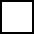  Your appointment has been terminated because you no longer meet the criteria for a ‘qualified’ surrogate parent. Your appointment has been terminated because the student no longer resides in the district. Your appointment is discontinued.If your appointment has been terminated by the district, you have the right to request an impartial review from the school district regarding the district’s determination.   Thank you for your assistance.Sincerely,SAMPLE Affirmation that the Foster Parent Will Serve as ParentStudent Name:                                                                                                    Student Date of Birth:I affirm that I am able and willing to serve as the parent of the student for purposes of special education, and that I expect the above named student to continue living with me on an ongoing basis.This action is in accordance with 34 CFR 300.30 and 4 AAC 52.600(d).  If for any reason his/her foster placement should change, I will notify the school district immediately.SignaturePrinted NameDateSAMPLE Documentation of Early Childhood Special Education CreditsSAMPLE Documentation of Early Childhood Special Education CreditsSAMPLE Documentation of Early Childhood Special Education CreditsSAMPLE Documentation of Early Childhood Special Education CreditsSAMPLE Documentation of Early Childhood Special Education CreditsPer 4 AAC 12.330(c) (bold added for emphasis): “(c) A person employed by or on behalf of a school district to teach special education to a preschool child with a disability, who does not hold an endorsement in early childhood special education, must have completed six semester hours in early childhood special education in addition to the requirements in (a) of this section.”Name:School District:Per 4 AAC 12.330(c) (bold added for emphasis): “(c) A person employed by or on behalf of a school district to teach special education to a preschool child with a disability, who does not hold an endorsement in early childhood special education, must have completed six semester hours in early childhood special education in addition to the requirements in (a) of this section.”Name:School District:Per 4 AAC 12.330(c) (bold added for emphasis): “(c) A person employed by or on behalf of a school district to teach special education to a preschool child with a disability, who does not hold an endorsement in early childhood special education, must have completed six semester hours in early childhood special education in addition to the requirements in (a) of this section.”Name:School District:Per 4 AAC 12.330(c) (bold added for emphasis): “(c) A person employed by or on behalf of a school district to teach special education to a preschool child with a disability, who does not hold an endorsement in early childhood special education, must have completed six semester hours in early childhood special education in addition to the requirements in (a) of this section.”Name:School District:Per 4 AAC 12.330(c) (bold added for emphasis): “(c) A person employed by or on behalf of a school district to teach special education to a preschool child with a disability, who does not hold an endorsement in early childhood special education, must have completed six semester hours in early childhood special education in addition to the requirements in (a) of this section.”Name:School District:CreditsDocumentationDocumentationCollege/UniversityCourse TitleComments:Comments:Comments:Comments:Comments:Supervisor Signature:Supervisor Signature:Supervisor Name:Supervisor Name:Supervisor Title:Supervisor Title:SAMPLE Documentation of Paraprofessional TrainingName of paraprofessional:Date(s) of Training:Person Conducting Training (Name/Title):Length of Training (in hours):Topics covered:  Disability-specific training  IEP contents  Instructional and safety procedures to be used   Confidentiality procedures          Other:              _______________________________                        _______________________________Signature of Paraprofessional                                         Signature of Supervisor  